Имам Анвар Аль-АвлякиЖизнь МухаммадаThe Life of Muhammad بسم الله الرحمن الرحيمСегодня мы начинаем публикацию перевода цикла лекций имама Анвара Аль-Авляки «Жизнь Мухаммада» («The Life Of Muhammad»). Предлагаемый перевод — это плод труда нескольких мусульман, да воздаст им Аллах благом.Цикл лекций имама Аль-Авляки, да примет Аллах его шахаду, хоть и остался, насколько нам известно, незаконченным, является очень полезным и интересным пособием по  сире посланника Аллаха, ﷺ, в котором имам Аль-Авляки сумел объединить легкую и доступную манеру изложения с рассмотрением современного положения мусульман в свете  уроков, извлекаемых из истории Ислама.Мы надеемся, что эта работа принесет пользу мусульманам и поможет им лучше понять их религию.АдминистрацияЧасть 1. Введение «Жизнь Мухаммада» («The Life Of Muhammad»)Во имя Аллаха, Всемилостивого и Милосердного.«О Аллах, раскрой мое сердце, облегчи мою задачу и убери преграды с моего языка, чтобы люди могли понять то, что я говорю».Мы просим Всевышнего Аллаха благословить это собрание, принести нам пользу из изученного, мы просим Всевышнего Аллаха научить нас тому, что принесет нам пользу, сделать нас из числа тех, кто следует путем Посланника Аллаха, да благословит его Аллах и приветствует и любит его, и, наконец, мы просим Аллаха воссоединить нас вместе с ним в Раю, Амин.Определение слова «сира»Слово «сира» (السيرة) имеет лексическое значение “путь”. Таким образом, это путь, дорога по которой человек идет в течение жизни.Словарь дает перевод слова «сира» как поведение, нрав, положение, образ жизни, биография,Словом «сира» может быть названа биография любого человека, а не только пророка Мухаммада, да благословит его Аллах и приветствует. Однако мы так много использовали это слово относительно Мухаммада, что когда мы говорим «сира», мы практически всегда имеем в виду биографию Пророка Мухаммада. Однако мы также можем сказать «Сира Абу Бакра», «Сира Умара» и т.д. Итак, сира – это биография любого человека, его жизнь. В данном случае мы изучаем жизнь величайшего человека, Мухаммада, да благословит его Аллах и приветствует.Важность изучение сирыПочему важно изучать сиру? 1.    История ИсламаЖизнь Мухаммада, да благословит его Аллах и приветствует, является историей Ислама. Изучая жизнь Мухаммада, вы изучаете сжатую историю Ислама. В его Сире мы найдем ситуации и случаи, которые помогут нам во всем, что нам нужно в нашем призыве. Поэтому мы не просто изучаем биографию человека, мы учим историю нашей религии.Мухаммад ибн Са’д ибн Аби Ваккас, (сын  Са’да ибн Аби Ваккас, который был одним из десяти обрадованных Раем), говорил, что его отец учил их истории о битвах Посланника Аллаха, и говорил: “Это достоинство и честь ваших отцов, поэтому изучайте их”...Али ибн Аль-Хусейн ибн Али ибн Аби Талиб – внук Али ибн Аби Талиба, говорил, что их обучали истории военных походов Посланника Аллаха подобно тому как их обучали Корану. Вот как важна для наших салафов была сира. Они изучали её также как и Коран.Некоторые ученые называли сиру словом «магази» (المَغَازِي). «Магази» означает «военные походы», «битвы». Последний  этап жизни Посланника Аллаха прошёл в битвах. Именно поэтому ученые использовали слово  «магази», подразумевая всю жизнь Посланника АллахаИзучение сиры для изучения ислама  логично, потому что если мы хотим изучить жизнь Мусы, да будет над ним мир, мы обращаемся к Корану. Если мы хотим изучить жизнь Исы, мы берем Коран. Однако если мы желаем изучить жизнь Мухаммада, несмотря на то, что некоторые эпизоды из нее упомянуты в Коране, в Коране нет так много деталей и подробностей о Мухаммаде как, например, в случае пророка Мусы. Поэтому чтобы изучить жизнь Посланника Аллаха мы обращаемся к сире. 2.     ЛюбовьВторая причина для изучения сиры – это развитие настоящей любви к Мухаммаду, ﷺ, в наших сердцах. Любить Посланника Аллаха – это ибада, поклонение. Любить Мухаммада, да благословит его Аллах и приветствует — это часть нашего дина, часть нашей религии.Посланник Аллаха сказал: “Никто из вас не достигнет истинной веры, пока не будет любить меня больше чем своих родителей, детей и всех людей”.Мы не станем настоящими верующими до тех пор, пока мы не будем любить Мухаммада больше, чем все остальное. Таким образом, это часть Ислама  - любить Мухаммада.Умар ибн аль-Хаттаб (عُمَر بن الخطّاب),  был очень честным и прямым человеком, он пришел к Посланнику Аллаха и сказал: “О Посланник Аллаха, я люблю тебя больше всего на свете за исключением себя”.Посланник Аллаха сказал ему: “Нет, пока ты не полюбишь меня”, подразумевая, что ты не достигнешь полного имана, пока ты не полюбишь меня сильнее себя самого. Тогда Умар ибн аль-Хаттаб вернулся и сказал: “О Посланник Аллаха, теперь я люблю тебя больше чем самого себя”. Посланник Аллаха произнес: “Теперь ты достиг полной веры”.Сегодня Умма любит Мухаммада, да благословит его Аллах и приветствует. Если вы спросите любого мусульманина, любит ли он Мухаммада, он скажет да.Однако любовь не может по-настоящему глубокой и искренней, если вы не знаете этого человека. Если у вас поверхностная информация о ком-то, вы не можете сильно любить этого человека. Чтобы любить кого-то, вам надо знать о нем больше. И это особенно верно в отношении пророка Мухаммада. Потому что чем больше вы знаете о нем, тем сильнее вы будете впечатлены его личностью, тем сильнее вы будете любить его. И, несмотря на то, что Умма сегодня имеет лишь поверхностное представление о Мухаммаде, несмотря на то, что мусульмане любят его, мы не можем обладать настоящей любовью  к Посланнику Аллаха, если мы не будем знать его. Мы знаем, что сподвижники, чем больше узнавали Пророка, чем ближе к нему они становились, тем сильнее любили его.Амр ибн Аль-Ас (عَمرو بن العَاص), например, был в свое время одним из самых ярых врагов пророка Мухаммада, одним из самых ожесточенных противников Ислама. Позже он принял Ислам, и когда он умирал, Амр стал плакать, он рыдал на смертном ложе, и его сын Абдуллах ибн Амр сказал ему: “О мой отец, почему ты плачешь? Разве Посланник Аллах не обрадовал тебя благими вестями?”.  Передается хадис что Посланник Аллаха сказал: “Амр уверовал”. Таким образом, это свидетельство от Посланника Аллаха, что Амр является верующим. Не просто мусульманином, покорившимся, а истинно уверовавшим, муъмином (مؤمن). Его сын пытался утешить своего отца тем, что он является настоящим верующим. Посланник Аллаха обрадовал тебя этими вестями, так почему же ты плачешь перед смертью?Амр обернулся и сказал: “Я прошел в моей жизни через три этапа. На первом этапе Мухаммад, да благословит его Аллах и приветствует, был самым ненавистным для меня человеком. Моим желанием было схватить его и убить. Если я бы умер в то время, тогда я бы, несомненно, оказался в Аду.Затем Аллах поместил в мое сердце любовь к Исламу, и я, отправившись к Мухаммаду, сказал: “О Мухаммад, я хочу стать мусульманином. Протяни свою руку чтобы я мог присягнуть тебе”.  Посланник Аллаха протянул свою руку, и я отдернул свою руку назад. То есть, Амр ибн аль-Ас попросил Посланника Аллаха протянуть руку и когда он был готов вложить свою руку в руку Амра, Амр отдернул свою руку назад. Посланник Аллаха спросил: “В чем дело?” Амр ибн аль-Ас сказал: “У меня условие”. Посланник Аллаха спросил, каково его условие. Он сказал: “Мое условие — что ты простишь меня”. Потому что Амр ибн аль-Ас знал о тех поступках, которые он совершил в прошлом, те великие преступления против мусульман которые он совершил, этого было достаточно, чтобы казнить его. Таким образом, он хотел удостовериться, что Посланник Аллаха не призовет его к ответу за то что он совершил в прошлом.Тогда Посланник Аллаха улыбнулся и сказал: “О Амр, разве ты не знаешь, что Ислам стирает все, что было до него и что хиджра стирает все, что было до нее, и что хадж стирает все, что было до него?”Амр сказал: “Итак, я принял Ислам. В то время Мухаммад, который был моим худшим врагом, стал самым любимым для меня человеком на свете. Я любил его настолько, я уважал его так сильно, что я даже не смел прямо взглянуть ему в лицо. Когда бы я ни видел его, я опускал глаза вниз. И если ты попросишь меня сегодня описать его, я не смогу сделать этого. Если бы я умер в тот период, я бы надеялся попасть в Рай…” Существует продолжение этого хадиса, но нам важно то, что Амр ибн аль-Ас, когда он узнал Мухаммада, когда он стал ближе к нему, Мухаммад, который был его самым худшим врагом стал его самым любимым другом.‘Урва бин Мас‘уд ас-Сакафи был отправлен курайшитами для переговоров с пророком Мухаммадом до перемирия при Худайбиййе (الْحُدَيْبِيَةِ). ‘Урва бин Мас‘уд ас-Сакафи был международным переговорщиком, он бывал при дворах персидского и римского императоров, императора Абиссинии. Он был человеком с большими связями. И теперь курайшиты послали его для переговоров с Мухаммадом.Итак, он поехал в лагерь мусульман в Худайбиййе,  и имел возможность лично увидеть как сподвижники вели себя с Посланником Аллаха. И когда Урва вернулся назад чтобы отчитаться перед курайшитами, он сказал им: “Я посещал римского императора, и императора Персии, я был у Негуса, правителя Абиссинии, но я никогда в жизни не видел лидера, которого так любили его последователи, так сильно уважали,  как Мухаммада. Я никогда не видел ничего подобного на свете. Римский император, персидский император, негус Абиссинии, несмотря на то, что они обладают всей  властью, мощью и силой, тем не менее, я никогда не видел людей, которые настолько любили своего лидера как сподвижники любили Мухаммада. Я видел изумительные вещи. Мухаммад совершал омовение, и сподвижники наблюдали чтобы подхватить воду капающую с его тела.” И тогда он сказал им: “Делайте что хотите, эти люди никогда не бросят своего лидера.” Сахабы никогда бы не выдали его им. Они бы пожертвовали своими жизнями. Они отдали бы все ради него.Итак, если мы хотим любить Мухаммада, нам надо знать его лучше. Я уже сказал что, несмотря на то что среди массы мусульман многие не знают много о пророке Мухаммаде, о его сире, потому что это не входит в школьную  программу в  мусульманском мире, тем не менее, несмотря на то, что мы мало знаем о нем и его жизни, все равно он самый любимый человек в истории. Его имя – самое распространненное имя на свете. Сколько людей носят имя Мухаммад? Нет в истории другого человека, именем которого было названо так много людей.Когда я учился в колледже в США, у нас был имам, он был из Нигерии. Его звали Мухаммад Аль-Ашир (العاشر) что означает «десятый». Долгое время я считал, что Ашир была его фамилия. Однажды я подошел к нему и спросил: “Что означает Ашир? Это фамилия или название племени?” Он ответил: “Нет. Мой отец называл каждого новорожденного мальчика «Мухаммад». Всех своих сыновей он называл «Мухаммад». И чтобы различать между нами, ему пришлось пронумеровать нас. Итак, среди нас был Мухаммад первый, Мухаммад второй, а я Мухаммад десятый”. Т.е. его отец не хотел никакого другого имени.  Все его дети должны были зваться Мухаммад. А в Пакистане и Индии вы услышите имена Мухаммад-Харун, Мухаммад-Сулейман … всех зовут Мухаммад. Таким образом, нет другого человека в истории, имевшего Умму, которая любила бы его так сильно, как эта Умма любит Мухаммада, да благословит его Аллах и приветствует. Он самый любимый человек в истории человечества.Его имя самое упоминаемое на свете. Круглосуточно, по всему миру есть минареты призывающие на молитву и упоминающие имя Мухаммада. Круглосуточно, потому что мусульмане сейчас повсюду. В каждом часовом поясе живут мусульмане. Каждую минуту каждого дня муаззин произносит: Ашхаду ал-ля иляха илляЛлах, ашхаду анна Мухаммадар расулу-Ллах. Его имя произносится безастоновочно.Так каково же будет положение если мы будем изучать его сиру? Я имею в виду, как сильно мы будем тогда любить Мухаммада?Имя Мухаммад означает “восхваляемый”. И нет никого, кого хвалят как пророка Мухаммада, да благословит его Аллах и приветствует. Я хочу сказать, что его имя действительно подтвердило свое значение. Он хвалимый, его всегда хвалят. Когда бы мы ни слышали его имя, что мы говорим? “صلى الله عليه وسلم”Поэтому мы хотим развить в нас любовь к Мухаммаду и мы можем сделать это, изучая его жизнь, и мы будем любить его больше по мере изучения его жизни.Всевышний Аллах говорит: Скажи: «Если ваши отцы, ваши сыновья, ваши братья, ваши супруги, ваши семьи, приобретенное вами имущество, торговля, застоя в которой вы опасаетесь, и жилища, которые вы облюбовали, милее вам, чем Аллах, Его Посланник и борьба на Его пути, то ждите, пока Аллах не придет со Своим велением. Аллах не наставляет на прямой путь нечестивых людей. (Покаяние, 9:24)И этот аят указывает, что наша любовь к Аллаху, к Его Посланнику и сражению на пути Аллаха и Его Посланника должна превосходить все остальное: любовь к нашим родителям, нашим детям, нашим друзьям, родственникам, богатствк, всему. Любовь к Аллаху, нашему Посланнику и Исламу должна быть самым дорогим для всех нас. 3.   Следование лучшему примеруИбн Хаджар сказал что тот ищет почет следующей жизни, мудрость этой жизни, правильную цель и воплощение морали и нрава, пусть следует за Мухаммадом, пророком Аллаха. Мухаммад является воплощением благого нрава – совершенного характера. И изучая его сиру, мы будем более способны следовать его путем. 4.    Понимание КоранаВ Коране есть определенные  аяты, которые не зависят от обстоятельств ниспослания. Как, например аяты о Ахирате. Эти аяты не зависят от обстоятельств. Однако существуют и аяты,  которые связаны с определенными событиями имевшим место во время Посланника Аллаха. В Коране есть аяты, которые были сниспосланы до событий, аяты сниспосланные во время событий и, наконец, после событий.Сира дает нам толкование этих событий. Например, сура «Аль-Ахзаб». Многие аяты этой суры были сниспосланы в связи с осадой Медины союзными кафирскими племенами. Многие аяты суры «Семейство Имрана» ниспосланы в связи с определенными событиями. В этой суре есть значительный раздел, который является диалогом между мусульманами и христианами, когда христианская делегация из Нажрана прибыла для посещения Посланника Аллаха. Эти аяты были сниспосланы для поддержки Посланника Аллаха в его диалоге с христианами. А последняя часть суры «Семейство Имрана» была посвящена  битве при Ухуде. Сегодня, когда детали этой битвы не разъяснены  в Коране, как мы можем понять эти аяты? Надо обратиться к сире.5.   Жизнь Мухаммада иллюстрирует методологические шаги исламского движения.Посланник Аллах прошел через определенные стадии. Сначала был тайный призыв. Затем он приобрел публичный характер. И затем начался джихад. Таким образом, это развивалось постадийно. Доктор Мунир аль-Гадбан (منير الغضبان) пишет: Мы убеждены, что это методологическое развитие жизни Пророка управлялось свыше. Поистине, Аллах, направил Своего Пророка, и все его поступки не были просто  реакцией на происходящие события. Т.е. события, происходившие в жизни Посланника Аллаха, были неслучайны. Они были спланированы Всевышним Аллахом, чтобы они были руководством для нас в наших попытках восстановить Ислам вновь. Поэтому для нас очень важно видеть, через какие стадии прошел Посланник Аллаха, и развитие его призыва.Рашид Рида сказал, что если бы сподвижники не получили бы от Посланника Аллаха воспитания и подготовки, то словесного указания, содержащегося в Коране было бы недостаточно. Поэтому жизненная практика Пророка учила их, как руководствоваться Кораном,  учила их быть справедливыми и умеренными во всём. У нас есть Коран и Сунна, которые являются словесным учением, однако как нам применить это словесное учение? А применять их надо посмотрев на то, как их применяли в жизни  Посланник Аллаха и сахабы. Они применили это словесное учение в практических действиях, и это то,  что только  мусульмане смогли осуществить, потому что последователи других пророков утеряли сиру своих пророков. А  мы знаем как Пророк и асхабы руководствовались Кораном, мы знаем как практиковалась и применялась Сунна Посланника Аллаха.В Коране есть один аят, который говорит, что вы можете есть и пить в ночь Рамадана, пока белая нить не будет отличаться от черной. Один из сподвижников воспринял этот аят буквально. Он сделал следующее: положил нитку себе под подушку, и продолжал есть и затем он поднимал подушку, смотрел на нитку, которую он не видел и продолжал есть, и продолжил делать это пока наконец не отправился к Посланнику Аллаха и не рассказал ему что он сделал. Посланник Аллаха рассмеялся и сказал, что аят не означает, что ты держишь у себя в комнате нитку и смотришь на нее. Под белой нитью подразумевается  первое появление света на горизонте, вот что это означает. Так Посланник Аллаха обучил этого сподвижника применению этого аята. Таким образом практика коранических аятов и хадисов Посланника Аллаха иллюстрируются в свете сиры Мухаммада, да благословит его Аллах и приветствует и его сподвижников, да будет доволен ими Аллах. 6.   Изучение сиры – поклонение (ибада)Мы делаем изучаем сиру не ради забавы и развлечения. Это ибада, поклонение. Изучая это, мы получаем награду. Мы поклоняемся Аллаху, собираясь вместе и изучая сиру Посланника Аллаха. Это собрание для зикра, поминания Аллаха, мы собираемся и говорим о Мухаммаде, мы поклоняемся Аллаху Субханаху ва Таала. И мы надеемся, что это наше собрание окружено ангелами, что Аллах покроет нас Своей Милостью и покоем и мы будем Им упомянуты в собрании которое лучше чем это. Таким образом, это ибада, и Всевышний Аллах сказал: Скажи: если вы любите Аллаха, тогда следуйте за мной (т.е. за Мухаммадом). Аллах полюбит вас и простит вам из ваших грехов. И Аллах Прощающий, Милосердный. (Семейство Имрана, 3: 31). 7.    Развитие исламской идентичностиСуществует глобальная культура, которую навязывают каждому живущему на этой  земле. Эта мировая культура защищается и рекламируется. Томас Фридман, известный американский автор, пишет в газете Нью-йорк Таймс “Скрытая рука экономики не может выжить без скрытого кулака”. Рестораны  "Макдональдс" никогда не будут процветать без концерна «Макдональд-Дугласа» – создателя американского истребителя Ф-15.Другими словами, мы имеем дело с мировой культурой, у которой нет ничего общего с милосердием и состраданием. Эта цивилизация не оставляет вам выбора: либо примите «Макдональдсы», а иначе «Макдональд-Дуглас» пошлет против вас свои Ф-15. Это очень нетерпимая культура, которая не может сосуществовать с другими. Она уничтожает любую другую цивилизацию на земле. Она истребляет все остальное на корню.Вот цитата из Александра Солженицына, известного русского историка и писателя. Он пишет: “Чтобы уничтожить народ, вам надо лишить его корней”. Итак, это на самом деле настоящее истребление населения Земли, потому что все остальные культуры просто-напросто  уничтожаются. Эта цивилизация не будет сосуществовать с другими, она просто заменит их. И единственная идеология, которая противостоит ей, это Ислам.Однако мы всё равно, как мусульмане, и особенно потому что мы живем на Западе, мы страдаем от серьезного личностного кризиса. Я хочу сказать что часто можно увидить, что, несмотря на то что брат или сестра придерживаются канонов Ислама, их исламская самоидентичность, исламская сущность, потеряна. Этот человек имеет больше общего с рок- звездой или игроком в футбол, чем со сподвижниками Посланника Аллаха. Вы увидите, что наша молодежь знает больше о поп-звездах чем о сахабах. По сути, даже больше чем о Пророках. Сколько человек из нашей молодежи знает имена всех пророков? Сколько человек знает имена сподвижников? Однако спросите того же юношу назвать футболистов из его любимой команды или их любимого баскетбольного игрока и они будут перечислять вам все их имена. Таким образом, существует значительный личностный кризис среди мусульман.И единственный способ, которым мы противостоять этому, развить исламскую идентичность это:Шаги по развитию исламской идентичности1.    Серьезное изучение исламской истории, состоящей из жизней Пророков Аллаха. Изучение жизни Мухаммада, жизни сподвижников и затем общее изучение мусульманской истории. Это номер 1. Вы создаете личность через связь с историей. Потому что наша история, это наша пуповина. Это наш спасательный круг. Мы продолжение Уммы. Мы не отделены, мы не отрезаны от наших корней. Мы часть славной Уммы, о которой мы должны знать.2.  Быть частицей всемирной исламской Уммы. Наша национальная идентичность не должна заглушать исламскую. Таким образом, мое родство с Англией или Америкой, Пакистаном или Кувейтом, или любой другой страной не должно оттеснять мою исламскую идентичность. Видите ли,  Ислам пришел, чтобы отменить это понятие “государство» или «страна”. Мы лояльны Аллаху и нашей религии. И мы являемся частью всемирной Уммы. Поэтому нам надо учиться, нам надо знать о наших братьях по всему миру. То, что происходит в Пакистане должно волновать каждого британского мусульманина. Происходящее в Кашмире должно волновать каждого американского мусульманина. Все, что происходит в каждой точке исламского мира, должно заботить нас как если бы это происходило в нашем собственном доме.Итак два важных элемента для построения личности: 1. Глубокое понимание нашей истории2. Осознание себя частью Уммы и беспокоиться за нее.Мы же не хотим лишиться наших корней. Мы хотим, чтобы наши корни были глубоки. Изучение жизни Посланника Аллаха – это самое важное, что мы можем прочесть из нашей истории.8.   Жизнь Мухаммада – это свидетельство его ПророчестваСамое большое чудо Мухаммада – это Коран. Но  Посланник Аллах явил много других чудес. Однако одно лишь изучение его жизни само по себе является доказательством его Пророчества.Мы имеем дело с человеком, который 40 лет вел обычный образ жизни. Самым поразительным в жизни Мухаммада в течение первых сорока лет было его нравственность и характер. Однако Посланник Аллаха не показывал никаких признаков стремления к власти или влиянию в обществе. Ничего подобного. Он вел обычный образ жизни и затем внезапно после достижения 40 лет, Посланник Аллаха приносит величайшие изменения, которые когда-либо видел мир. Это удивительно! Это чудо! Посланник Аллаха был неграмотным, он не умел ни писать ни читать. И затем он представляет миру величайшую книгу за всю историю. И мы можем продолжать и продолжать список изумительных вещей, которые могут быть истолкованы только если Мухаммад был Посланником Аллаха, получавшего божественную помощь. А иначе это невозможно. Невозможно объяснить сиру, разве только признав, что он был пророком от Аллаха. Человек не способен достичь то, что достиг Мухаммад, без поддержки от Аллаха Субханаху ва Таала через откровение. То есть,  это тоже доказательство его Пророчества.Мы видим Мухаммада ведущего нормальный образ жизни в течение первых 40 лет. Затем неожиданно он становится политическим лидером, военным командиром, религиозным лидером, главой большого семейства, судьей, учителем, имамом и далее всё остальное, что делал Пророк Мухаммад, да благословит его Аллах и приветствует. Все это было сделано в течение 23 лет. Невозможно!Что ведет нас к следующему пункту что9. Мы изучаем жизнь величайшего человекаМы изучаем сиру величайшего человека когда-либо жившего на Земле. Мухаммад – самый великий человек. И какую-бы характеристику величия мы бы не брали, он все равно остается великим. Майкл Харт, американский автор, написал книгу под названием “100 самых влиятельных людей в истории”. После изучения жизни лидеров на протяжении всей истории, ему стал ясно что Мухаммад является неоспоримо самым великим человеком когда-либо жившим на земле.Во вступительной части автор вынужден ответить на возможные вопросы читателей, потому что он пишет в основном для неисламской публики. Так много людей спросят о его выборе Мухаммада, поэтому вначале он пишет: “Мой выбор Мухаммад во главе списка самых влиятельных людей может удивить некоторых читателей и может быть подвергнут сомнению другими. Что он был единственным человеком в истории который был абсолютно успешен и на религиозном и на светском уровне.” И затем он пишет что “именно эта невиданная комбинация религиозного и светского влияния, которая, по моему мнению, дает право Мухаммаду считаться самым влиятельным человеком в человеческой истории”.Итак Майкл Харт сдается перед фактами: Я считаю, что нет сомнения в том, что Мухаммад самый величайший человек.Однако он вынужден извиниться перед своими читателями, он вынужден признать, что это вне его контроля. Т.е. невозможно поставить кого-то впереди его. Мухаммад – величайший. Фактически, если мы посмотрим на Мухаммада как военного лидера, одного лишь этого аспекта его личности достаточно, чтобы считать его величайшим. Если взять только религиозный аспект его жизни, он вновь будет самым великим. Таким образом, даже если вы разделите различные аспекты жизни Мухаммада и посмотрите на них по отдельности, просто рассматривая один за другим, он все равно будет лучше, чем любой другой живший на этой земле. Итак мы изучаем сиру Мустафы. Мустафа означает “избранный”. Аллах Субханаху ва Таала избрал его. Он был избран из всех творений Аллаха.Могут быть и другие причины по которым изучение Сиры является важным, но мы остановимся на этих.Источники для этой серииСира Ибн КасираИбн Касир написал не просто книгу под названием «Сира». Он написал историческую энциклопедию,  под названием “Аль-Бидая ва н-Нихая” что означает «Начало и Конец». И название соответствует содержанию. Он начал с сотворения мира и пошел дальше до того момента когда люди войдут в Рай и в Ад. Один из его томов посвящен жизни Посланника Аллаха. Другой том посвящен другим Пророкам, и еще один том посвящен праведным халифам, затем Омейядским и Аббасидским халифам. И так он писал вплоть до своего времени. Его последние тома названы “Фитны, ”Признаки Судного Дня” и затем “День Суда, Рай и Ад”.Итак, мы берем часть его книги, в которой речь идет о сире, в качестве нашего основного источника. Мы поговорим немного почему я выбрал именно Ибн Касира в качестве нашего главного источника.“Сахих Ас-сира ан-набавия” (Достоверная сира Пророка) Ибрахима аль-Али – это вторая книга, которую я использовал при составлении моих записей.Разница между наукой о сире и наукой о хадисахТрадиционно сира, история была наукой, отдельной от науки хадисов, несмотря на то,  что есть места, где они пересекаются, происходит некое смешивание между ними. Но традиционно сира имела свой набор правил в сравнении с хадисами.Ученые хадисов были очень строги в своих правилах. В то время как  ученые сиры были более гибки. Причина в том, что когда ученые имели дело с хадисами, они извлекали из них шариатские постановления, и они хотели быть уверены, что их фатвы основаны на достоверных хадисах. Ученые не допускали,  чтобы мы поклонялись Аллаху на основании слабых источников. Вот почему они применяли очень строгие критерии к хадисам. Однако когда дело доходило до сиры, они были более гибкими в своих заключениях, потому что они расценивали это как историю которая не влияет на фетвы, на шариатские постановления, на ней не основываются  ахкамы.  Поэтому великий знаток хадисов имам Ахмад ибн Ханбал,  пишет:  когда мы говорим об истории, мы более гибки. То есть  мы видим, что авторы сиры принимали сообщения,  которые они обычно не принимали, когда они имели дело с хадисами.Сира Ибн Исхака была написана согласно этим правилам. Все ранние ученые сиры  применяли более гибкие правила в передаче.В последнее время некоторые наши ученые стараются применить правила хадисоведения к сире. Почему?Эти алимы сказали что сейчас мы живем во времена, когда история Посланника Аллаха является для нас источником ахкамов. В эпоху Ибн Ханбала был установлен Халифат, таким образом когда они изучали жизнь Посланника Аллаха, они изучали её для извлечения общих уроков, но не для того чтобы руководствоваться методологией движения. Потому что Ислам был уже установлен.Однако сегодня нам надо пройти через сиру для изучения её правил. Как делать призыв и установить Ислам вторично. Т.е. это становится похожим на фикх по отношению к нам. Поэтому ученые говорят, что нам надо претворять правила хадисов по отношению к сире.Эти ученые взяли «Сахихи» Бухари и Муслима, они раскрыли книги по хадисам, и собрали все хадисы, относящиеся к сире. И они составили сиру Посланника Аллаха основанную, на хадисах.Также Саид Хава написал книгу основанную на хадисах под названием «Асасу-с-Сунна».Книга, которую мы упомянули под авторством Ибрахима аль-Али под названием «Сахих ас-сира ан-набавия» тоже основана на это принципе. Существуют и другие книги, которые придерживаются этой линии.Причина почему я выбрал Ибн Касира как основной источник  в том, что Ибн Касир соединил обе методологии в одной книге. Он черпал информацию из книг по сире, а также из книг по хадисам. Вы увидите, что он передает от Бухари и от Ибн Исхака. Вот почему сира Ибн Касира уникальна.Один лишь недостаток в Сире Ибн Касира заключается в том что этот труд немного сложен и неудобен для изучения, потому что автор упоминает всю цепочку передатчиков, иногда он отходит от хронологического порядка и вставляет иногда информацию которая кажется противоречивой. Однако это великолепный источник, Алхамдулиллах, который сегодня переведен на английский язык.Другие книги, возможно, мы не будем использовать, а из некоторых я буду цитировать.Есть книга «Аль-Манхаж аль-хараки» (المنهج الحركي للسيرة النبوية) под авторством Мунира Гадбана. Особенность этой книги в том, что автор попытался извлечь из сиры уроки для исламского движения. Он разделил его на секретную фазу, публичную и затем он обратился к хиджре и наконец к различным стадиям джихада. Так он попытался сконструировать рабочую схему исламского движения из сиры. Эта книга написана недавно.Затем у нас есть «Фикх ас-сира» (فقه السيرة) Мухаммада Аль-Газали. В ней содержатся уроки по тарбийи, по воспитанию.Другая книга с тем же названием под авторством Мухаммада Саида Рамадана Бути.. Он делает акцент на фикхе и извлекает множество уроков по фикху из сиры.Еще одна книга под названием «Гураба» шейха Салмана Авды. Она делает акцент на хадисе, в котором истинные мусульмане назыаны пророком гураба (غرباء), т.е. «чуждые, непонятные для других людей». Автор пытается провести параллель с чуждыми во времена Посланника Аллаха и сегодня.Упомянем некоторые арабские терминым и выражения, которые мы будем использовать.Салла-ллаху алейхи ва-ссалам (صلى الله عليه وسلم): означает “да благословит его Аллах и приветствует”. Это то, что мы говорим, когда слышим имя Мухаммада.Джахилийя: Это невежество доисламского периода. Итак джахилийя – это временной отрезок, но также и поведение. Когда-бы вы не сталкивались со временем, похожим тот доисламский период, его называют джахилией. Сайид Кутуб часто прибегает к этому слову к сегодняшним временам. Он пишет, что существует много сходства между сегодняшним обществом и ранней джахилией. Слово джахилийя исходит от корня «джахль», означающего невежество, незнани. Итак это время невежества, отсутствия Руководства. Даже если Послание сохранилось, но люди не следуют ему, это джахилийя.Иман: ВераДжанна: РайНар: АдРасулю-ллах: Посланник АллахаИтак таково вступление к этой серии лекций. Иншаа-ллаху Тааля в следующей сессии мы будем говорить о некоторых предпосылках в истории.Да будет мир и благословения над пророком Мухаммадом, его семейством и сподвижниками.(Английская стенограмма Марии Икбаль)Имам Анвар Аль-Авляки: «Жизнь Мухаммада». Часть 2. Предысторияالحمد لله رب العالمينوالصلاة والسلام على أشرف الأنبياء والمرسلين ، نبينا محمد وعلى آله وصحبه أجمعينОбычно ученые, которые пишут о Мухаммаде, да благословит его Аллах и приветствует, начинают не со дня его рождения, а намного раньше. Они начинают с его праотца, Ибрахима, да будет над ним мир. И с истории Ибрахима, Хаджар и Исмаила. Пророк Ибрахим, его жена и их новорожденный сын отправились в Хиджаз. Ибрахим отвел их в место которое является сегодняшней Меккой. В то время это была мертвая долина, однако то место где была построена Кааба было священным с момента сотворения этого мира. Ибрахим оставил там свою жену и сына Исмаила, оставив им запас воды и мешок с финиками. Затем он зашагал прочь. Хаджар знала, что Ибрахим собирался оставить их, но она не имела и представления что он оставит её в таком заброшенном месте посреди пустыни. Она бросилась за ним и спросила: “Ибрахим, ты оставляешь нас в месте, где нет никакого земледелия и где никто не живет?” Ибрахим ничего не ответил ей. Она спросила снова, и он вновь промолчал. Она спросила его в третий раз, он снова не ответил и тогда Хаджар спросила: “Аллах приказал тебе поступить так?” Ибрахим, алейхи салам, ответил: “Да.” Она сказала: “Тогда Аллах позаботится о нас, Аллах не бросит нас.” Итак Хаджар сказала что если это повеление от Аллаха, тогда она полагается на Аллаха, даже если это означало жить в подобном безлюдном месте. Ибрахим ушел, и когда он дошел до места откуда он уже не мог больше видеть их, он обернулся и повернувшись в сторону Каабы, воззвал к Аллаху, как это приводится в Коране (Сура «Ибрахим», аят 37):“Господь наш! Я поселил часть моего потомства в долине, где нет злаков, у Твоего Заповедного дома. Господь наш! Пусть они совершают намаз. Наполни сердца некоторых людей любовью к ним и надели их плодами, — быть может, они будут благодарны”.Согласно так называемой «пирамиде человеческих потребностей»,  иерархической схеме нужд человека, предложенной американским психологом Маслоу, физиологические нужды – еда, кров – находятся в самом основание этой пирамиды, это самая важная часть  потребностей людей. Затем идут социальные нужды, затем духовные и наконец пик пирамиды – самореализация. Таким образом, будучи человеком, вы хотите осуществить ваши физиологические потребности, затем вам нужно общение, и после этого согласно Маслоу вам нужна вера и наконец самореализация.Однако согласно Ибрахиму, вся эта пирамида должна быть перевернута. Первое что он просит это: “Пусть они совершают намаз.”  Таким образом, первое, что он упоминает это духовные потребности, и затем он говорит: “Наполни сердца людей любовью  к ним,” т.е. он просит чтобы в сердца людей была помещена любовь к ним, это для социальных нужд его семейства. И наконец он молит о их физиологических нуждах: “И надели их плодами”. Но даже когда он просит Аллаха даровать им плоды, он связывает это с поклонением и говорит: “чтобы они были благодарны”.Затем Ибрахим ушел, Хаджар стала расходовать тот малый запас пищи оставленный им, и естественно, спустя короткое время они остались без еды. Хаджар кормила Исмаила грудью, но, учитывая, что она была голодна и страдала от жажды, её молоко иссякло. Исмаил стал плакать от голода. Хаджар не могла видеть своего сына рыдающего от мук голода, и она, оставив его, пошла, чтобы найти пищу. Она стала взбираться наверх по холму, который позже был назван Ас-Сафа. Она взобралась наверх и посмотрела направо и налево, пытаясь увидеть кого-нибудь на горизонте. Однако она никого не увидела, и затем она спустилась вниз и когда она добралась до долины, она подобрала подол одежды и побежала, затем она поднялась на другой холм, который позже был назвал Ал-Марва, и посмотрела на горизонт, чтобы увидеть кого-либо.Её сын страдал от голода, в то время как Хаджар поднималась и спускалась с этих холмов, и она повторила это семь раз. На седьмой раз, когда она достигла вершины холма, она услышала звуки. Она обернулась, чтобы посмотреть откуда исходит этот шум, и к своему изумлению увидела что шум раздавался из-под ног Исмаила. Джибрил спустился вниз и вырыл колодец Замзам. Вода текла из-под ног её сына. Хаджар радостно бросилась к источнику воды. Учитывая, что пустыня была безводной, она стала делать запруду, чтобы сохранить воду, из боязни, что пустыня поглотит воду. Посланник Аллаха, صلى الله عليه وسلم , сказал, когда он передавал эту историю: “Да помилует Аллах мать Исмаила. Если бы она оставила воду течь, как она была, она стала бы текущим родником”.  Если бы она оставила чудо без вмешательства, оно стало бы текущим потоком.Что же чувствовала Хаджар, когда она бегала между этими холмами? Её сердце должно быть разрывалось, возможно она рыдала по причине боли и страданий её сына на её глазах. Хаджар была верующей и праведной женщиной. Аллах испытывал её, и Он припас для нее кое-что в будущем. Итак, она, не ведая что случится дальше, пребывала в большом горе. Посланник Аллаха, рассказывая о ходьбе Хаджар между холмами Сафа и Марва, сказал: “И вот почему люди бегают между Сафой и Марвой”. Итак, мы следуем по стопам Хаджар до сегодняшнего дня.  Если бы Хаджар знала что придет время когда люди со всего света миллионами будут повторять её действия, она бы бегала между холмами Сафа и Марва с большой улыбкой на лице.Таким образом, нам надо понять, что бывают времена когда мы попадаем в разные ситуации, но мы по сути не знаем что Аллах приготовил для нас. Когда мы оказываемся в сложных ситуациях, нам надо вспомнить что Хаджар оказывалась в подобном положении, и благодаря её таваккулю, упованию на Аллаха, она получила взамен намного лучшее.Теперь, когда в пустыне появилась вода, она привлекла  все формы жизни. Птицы стали кружить над колодцем. Мимо этого места проезжал караван из племени Джурхум (جرهم), которые были кочевниками в той местности. Джурхум были выходцами из Йемена. Произошло много значительных переселений из Йемена в разное время. Одна из этих историй, описанных в Коране, относится к царству, которое называлось Саба. Жители Сабы были первыми, кто построил дамбу, и благодаря этой плотине они имели воду круглый год, несмотря на то, что в Аравии выпадало мало дождей, однако благодаря дамбе они были обеспечены водой в течение всего года. Благодаря этому они создали на юге Аравийского полуострова большое государство. Как описано в Коране, благодаря своему богатству и развитому земледелию они не чувствовали никаких затруднений во время путешествия. Они располагали непрерывной сетью поселений и  колоний, т.е. места отдыха и питья были весьма легкодоступны. Однако из-за их небрежения к руководству Аллаха, их плотина была уничтожена Аллахом, что привело к затоплению региона и вызвало огромную эмиграцию, повлекшую за собой расселение жителей из Йемена в Нежд, Хиджаз, Ирак, Шам и т.д.Джурхум тоже было одним из племен, переселившемся из Йемена в Хиджаз. Аллаху ведомо лучше, возможно они ушли из Йемена до или после разрушения дамбы. Джурхум были знакомы с территорией Мекки, и они знали, что там нет воды. И когда они увидели кружащих в небе птиц, они заинтересовались и послали одного или двоих людей для проверки. Разведчики вернулись с вестями, что в той местности есть колодец. Джурхум отправились туда где находился Замзам и задали Хаджар странный вопрос на который они получили еще более странный ответ. Они спросили: “Можем ли мы поселиться в этом месте?” Странность этого вопроса в том, что они были племенем воинов, и все же они спрашивали разрешения у этой одинокой женщины с ребенком. Они могли просто оттолкнуть её в сторону. Однако они вежливо спросили. И она ответила: “Если вы хотите тут остаться, у меня есть условие: вода принадлежит нам.” Итак, она, будучи одинокой женщиной без какой-либо защиты, ведет переговоры в ситуации, когда её просто могут выгнать, и она ничего не смогла бы с этим поделать!Но они согласились.Посланник Аллаха сказал: “Глубоко в душе, она хотела, чтобы они остались”. Желая быть среди людей, она лишь хотела заключить выгодную сделку. Итак, они поселились в этом месте,  которое позже стало известно как Мекка.Исмаил, да будет над ним мир, вырос среди них и перенял их язык, арабский. Ибрахим был из Ирака, и в то время в Ираке говорили на другом языке. Исмаил женился на девушке из местного племени, и от их потомков ведется родословная посланника Аллаха.Позже Ибрахим приехал туда и построил вместе с Исмаилом Каабу. Религиозной жизнью в Мекке руководил Исмаил, и так это и продолжалось среди его потомков. Джурхумиты обладали в Мекке политической властью. Таким образом, племя Джурхум никогда не распоряжалось Каабой.Джурхум проживали в Мекке очень долгое время, однако они погрязли в грехах и тирании, и тогда Аллах наслал на них племя Хузаа (خزاعة). Хузаиты выгнали их из Мекки. Хузаиты были еще одним племенем, покинувшим Йемен и пришедшим в Хиджаз изгнав оттуда джурхумитов.Прежде чем  джурхумиты покинули Мекку, они сделали две вещи: они засыпали колодец Замзам и стерли все метки, указывающие на него. Во-вторых, они украли из Каабы все сокровища.Хузаиты стали новыми господами Мекки, в то время как потомки Исмаила к тому времени увеличились в численности, разделились на племена и разошлись  по всей Аравии. Однако одна из ветвей осталась в Мекке, и это было племя Курайш. К урайшиты были одним из многочисленных племен, нисходящих от Исмаила. Курайшиты жили в Мекке, однако городом управляли Хузаиты.Одним из вождей Хузаа был Амр бин Лухай Аль-Хузаи (عمرو بن لحي الخزاعي), который привнес в религию арабов поклонение идолам,  и мы еще поговорим о нем позже во время обсуждения религиозной истории Аравии.На определенном этапе истории вождем курайшитов был Кусай бин Киляб (قصي بن كلاب), он сумел объединить курайшитов и возглавил восстание против хузаитов. Он смог полностью выдворить их из Мекки. И впервые за всю историю вся власть, включая и политическую и духовную, была сосредоточена в руках потомков Исмаила. Кусай контролировал уход за Каабой, обеспечение паломников пищей и водой. Нам это может показаться странным, но для них  было огромной честью кормить и поить гостей Аллаха. И эта ответственность означала, что все остальные арабы, приехавшие на паломничество принимались курайшитами. Он также контролировал надву, т.е. совет курайшитов, нечто подобное современному парламенту. Кусай также контролировал боевое знамя мекканцев, другими словами он был тем, кто решал, когда объявлять войну. Таковы были привилегии Кусая бин Киляба, он был абсолютным лидером Мекки.Когда Кусай бин Киляб умер, эти различные формы власти были разделены между его детьми. Внук Кусая, Амр получил в наследство от своего отца контроль над кормлением и поением паломников. Он придумал кое-что новое:  вместо кормления их простым  супом, он стал крошить в суп хлеб. Пища стала лучше, а процесс крошения на арабском называется “хашм”. И он получил прозвище “Хашим” (هاشم), «крошащий».Хашим был прадедом посланника Аллаха. Он женился в Медине, которая тогда еще называлась Ясриб, и затем поехал по делам в Палестину, но там он скончался и был похоронен в Газе. Его жена забеременела и родила мальчика которого назвали Шайба (شيبة), что значит «седой», то есть «старый».  Его назвали Шайба потому что он родился с пучком седых волос. Его мать осталась со своими родителями в Медине, потому отец ребенка скончался. Так Шайба был вскормлен семьей своей матери в Медине.Однажды в Медину приехал человек, его звали Аль-Мутталиб (المطلب). Он был братом Хашима. Аль-Мутталиб приехал забрать своего племянника, который проживал в Медине. Шайбе было на тот момент около 8 лет. Родственники со стороны матери сначала отказались отдать его, но Аль-Мутталиб смог переубедить их, сказав что он принадлежит к благородному семейству из курайшитов, что ему надо вернуться на родину и ознакомиться со своим наследством, семьей и начать выполнять свои обязанности в Мекке. В конце концов, они согласились.Аль-Мутталиб приехал в Мекку с этим мальчиком и где никто еще не видел его. В те времена рабство было обычным делом. Люди выезжали и покупали раба, и таким образом, учитывая что этот мальчик был незнакомцем, они решили что он раб Аль-Мутталиба, и они назвали его Абду-ль-Мутталиб. И это был дедушка посланника Аллаха, да благословит его Аллах и приветствует.Сейчас мы поговорим немного о Абду-ль-Мутталибе, мы вспомним, что колодец Замзам был потерян уже более 300 лет назад, с тех пор, когда племя Джурхум, засыпало его и уничтожило все следы. Так вот Абду-ль-Мутталиб увидел сон, кто-то пришел к нему и сказал: “Откопай Тайбу.” Тайба означает “чистая”. Абду-ль-Мутталиб во сне спросил: “Какую Тайбу?” Ему не ответили. Это конец сна. На следующую ночь тот же голос сказал ему: “Копай драгоценное”. Абду-ль-Мутталиб спросил: “Какое драгоценное?” И снова он не получил ответа. На третью ночь голос сказал ему: “Копай Замзам”. Абду-ль-Мутталиб спросил: “Какой Замзам?” Голос ответил: “Замзам, он никогда не исчезнет и не высохнет, он напоит паломника, и он находится между навозом и кровью, рядом с гнездом ворона с белой лапкой и муравейником”.Абду-ль-Мутталиб не смог расшифровать все эти символы, которые казались ему непонятными. На следующий день Абду-ль-Мутталиб шагал вокруг Каабы, и он увидел навоз и кровь, потому что там зарезали верблюда, и люди оставили там внутренности и кровь. Затем он увидел ворона с белой лапкой,  и там же находилась колония муравьев. Абду-ль-Мутталиб понял что это и было тем местом, где находится колодец его предков. Он позвал своего сына Хариса и они стали копать.Колодец Замзам расположен не очень далеко от Каабы, и поэтому люди увидели их и спросили, что они делают. Почему они копают рядом с Каабой? Люди продолжали возражать, но он и его сын копали дальше. Они копали и копали, а люди продолжали возражать. Люди не могли понять, почему они делали это. В конце концов, они оставили их в покое. Затем они услышали крик Абду-ль-Мутталиба, восхваляющего Аллаха и второпях прибежали туда. К своему изумлению они увидели что Абду-ль-Мутталиб раскопал верхнюю часть колодца Замзам.Пришли все вожди курайшитов и сказали: “Да, это колодец нашего прадеда Исмаила”. Таким образом, они намекали что этот колодец принадлежит им всем, что они должны поделиться. Абду-ль-Мутталиб ответил: “Я тот кто увидел сон, я тот кто раскопал его, и он принадлежит мне и лишь мне одному”. Они не согласились,  говоря, что они все потомки Исмаила, поэтому колодец принадлежит им всем. Абду-ль-Мутталиб отказался уступить, и они продолжали настаивать. Когда они уже не могли разрешить этот спор и уже собирались сразиться из-за колодца, кто-то предложил: “Давайте разрешим этот спор отправившись к колдунье племени Саад”.В Бану Саад была колдунья,  заявлявшая,  что у нее есть связи с джиннами, и поэтому они пошли проконсультироваться у нее. Но им сказали, что она переехала в Шам. Тогда они отправились в путешествие в сторону Шама, и по дороге у них кончился запас воды. Они находились где-то посреди пустыни, и Абду-ль-Мутталиб сказал им: “Если нам суждено умереть тут, тогда давайте выроем себе могилы, и когда один из нас умрет, остальные смогут положить его в могилу и засыпать его, по крайней мере в итоге лишь один из нас останется не похороненным а не все”. Они все выкопали себе могилы, и стали ждать смерти, лежа в них. Тогда Абду-ль-Мутталиб сказал: “Неправильно, что мужчины, подобные нам, будут вот так ожидать смерти. Давайте что-то предпримем, давайте пойдем и начнем искать воду”. Они согласились и разошлись в разные стороны в поисках воды.Спустя некоторое время Абду-ль-Мутталиб нашел воду, и они, придя к нему, сказали: “Если Аллах спас тебя в этой пустыне и обеспечил тебя водой, и Аллах показал тебе сон, в котором ты обнаружил колодец Замзам, это, поистине, указание, что это благословение для тебя и Замзам  принадлежит тебе. Мы отказываемся от наших притязаний, он твой. Так давайте же вернемся домой”.Когда произошел спор о колодце Замзам,  и курайшиты стали оказывать на него давление, Абду-ль-Мутталиб почувствовал себя слабым, потому что у него был лишь один сын, чтобы поддержать его. В племенных обществах ваша сила основана на том, сколько у вас мужчин. Вы можете рассчитывать только на ваших родственников: сыновей, братьев, дядей, и т.д. И  Абду-ль-Мутталиб сказал: “О Аллах, если Ты даруешь мне 10 сыновей, я принесу одного из них в жертву ради Тебя”. Затем Аллах благословил его 10 сыновьями и 6 дочерьми. И наступило время исполнить его обещание Аллаху. Они стали бросать жребий на стрелах рядом с идолом Хубаль, главным идолом мекканцев, так как считали,  что гадание на стрелах эти имело божественное одобрение. Итак, Абду-ль-Мутталиб написал на этих стрелах имена всех своих сыновей.  Жребий пал на Абдуллаха, он сделал это второй раз, жребий снова пал на Абдуллаха, и в третий раз он снова указал на Абдуллаха.Тогда Абду-ль-Мутталиб взял Абдуллаха с собой к Каабе, и уже был готов с ножом в руке зарезать его. Абу Талиб, один из старших сыновей Абду-ль-Мутталиба подошел к отцу и сказал: “Мы не можем позволить тебе убить твоего сына”. И затем пришли все родственники Абдуллаха по материнской линии и сказали: “Мы не позволим тебе убить нашего сына”. Люди подходили к Абду-ль-Мутталибу и говорили: “Если ты сделаешь это, тогда это станет сунной, то есть обычаем среди арабов после тебя”. Абду-ль-Мутталиб был их лидером, поэтому если он делал что-то, это становилось обычаем. Абду-ль-Мутталиб сказал: “Таков обет, данный мной Аллаху, я не могу отступить”. Все закончилось спором, и как же эти люди решили разрешить этот вопрос? Они решили пойти к колдунье.Они пошли к колдунье, объяснили ситуацию и она сказала: “Хорошо, придите ко мне завтра, чтобы я могла посоветоваться с моими духами”. На следующий день они вернулись, и у нее был готов для них ответ. Она спросила: “Какова цена, которую вы платите за убитого человека?” Они ответили: “10 верблюдов”. Она сказала: “Тогда поставьте на одну сторону 10 верблюдов, а Абдуллаха на другую, и бросайте стрелу, если она укажет на верблюдов, тогда зарежьте верблюдов, если же стрела укажет на Абдуллаха, тогда добавьте еще 10 верблюдов”. Они согласились и вернулись обратно.Они сделали точно как и сказала колдунья, и стрела указала на Абдуллаха, тогда они добавили еще 10 верблюдов, и стрела снова указала на Абдуллаха. Когда же количество верблюдов увеличилось до 100, стрела, наконец, указала на верблюдов. Курайшиты сказали: “Наконец-то мы можем освободить твоего сына”. Абду-ль-Мутталиб сказал: “Пока еще нет, мы бросим жребий еще раз”. Они повторили это еще 2 раза, и стрела каждый раз указывала на верблюдов. Тогда они закололи эти сто верблюдов, и Абду-ль-Мутталиб заплатил за них всех, он был очень щедрым человеком, он отказался взять что-либо из этого мяса. Он раздал его, и мяса было так много, что даже когда люди взяли так много из него, все равно мяса было достаточно чтобы накормить птиц и зверей. Позже стало известно среди арабов что Абду-ль-Мутталиб это тот,  кто накормил людей и животных, что он тот кто накормил даже птиц в небе.Курайшиты были правы,  когда боялись, что если  Абду-ль- Мутталибу убьет своего сына, это станет традицией, законом  среди арабов после него. Когда он пожертвовал ради сына 100 верблюдов, цена за кровь среди них выросла от 10 до 100 верблюдов. Этот закон был сохранен и подтвержден Исламом, и хотя  сегодня цена часто платится не верблюдами, а деньгами. وصلى الله على محمد وسلمИмам Анвар Аль-Авляки: «Жизнь Мухаммада». Часть 3. Религиозная жизнь Аравииالحمد لله رب العالمينوالصلاة والسلام على أشرف الأنبياء والمرسلين ، نبينا محمد وعلى آله وصحبه أجمعينСегодня, мы поговорим о религиозной предыстории Аравии, чтобы понять в какой ситуации жил Мухаммад, да благословит его Аллах и приветствует. Безусловно, арабы  начали на таухиде, благодаря даавату Исмаила, да будет над ним мир, он был их пророком. Таким образом, вначале арабы в Аравии были мусульманами. Так почему же они стали язычниками?Во времена Посланника Аллаха, да благословит его Аллах и приветствует,  в Аравии было три основных религии: многобожие, иудаизм и христианство. Давайте поговорим о том, как эти религии проникли в Мекку.Амр бин Лухай Аль-Хузаи был вождем хузаитов. Он был очень щедрым, сильным и уважаемым вождем среди своего народа. Они восхищались им настолько, что его слова были законом. Амр поехал в Шам (территория современных Сирии, Палестины, Ливана и Иордании) и увидел там идолов. Он спросил людей о них. Ему сказали: “Это посредники между нами и Аллахом”. Они сказали ему как они идут и взывают к разным идолам  по разным причинам, и как эти идолы, якобы, просят за них у Аллаха. Амру бин Лухай Аль-Хузаи понравилась эта идея, он подумал, что это то, что нужно жителям Аравии. Им нужен кто-то, кто будет просить за них у их Господу.Амр бин Лухай Аль-Хузаи попросил жителей Шама дать ему идола, которого он мог бы забрать с собой к своему народу. Они дали ему довольно большого идола под названием Хубал, он отвез его с собой в Мекку и поставил его рядом с Каабой, на территории Харама. Он сказал людям, что идол будет заступаться за них перед Аллахом. Мекка была религиозным центром Аравии, поэтому появление в Мекке идола было привнесением нововведения в религию всех арабов. Эта бидъа, это новшество распространилось  подобно пожару, учитывая, что оно исходило из религиозного центра, Мекки. А то, что Амр бин Лухай Аль-Хузаи был очень уважаем людьми, было дополнительной причиной, почему люди были готовы последовать за ним. Затем это стало бизнесом. В Мекке стали изготавливать идолов и экспортировать их в другие племена. Каждое племя приходило в Мекку, и уходило назад с идолом. Они стали изготавливать переносных идолов, которых можно было легко носить.Если вы помните, рассказывается, что однажды Умар, да смилостивится над ним Аллах, засмеялся, а затем заплакал, и его спросили почему. Он ответил: “Я засмеялся и заплакал, потому что я вспомнил, как во времена джахилийи я был в поездке, и мне захотелось помолиться. Но затем, я вспомнил, что я забыл взять моего бога со мной. И я попытался придумать способ помолиться. У меня было немного фиников, и я слепил из них идола и стал ему поклоняться. Позже той ночью я проголодался, и я съел моего идола. Вот почему я смеялся”. Умар вспоминал прошлое, и осознавал глупость идолопоклонников. Вот как Ислам меняет людей. Это чудо Ислама, он возвышает людей из ничего до самых высот.Аббас Махмуд Аль-Аккад задает в своей книге вопрос:  кем бы был Умар без Ислама? Он пишет: “Возможно, он стал бы лидером своего клана, или возможно, он стал бы влиятельным вождем среди курайшитов, или если пойти еще дальше, он мог бы стать вождем всех курайшитов”.  Однако самым вероятным сценарием было бы то, что Умар бин Аль-Хаттаб умер бы в раннем возрасте, ведь до Ислама он много пил. Он бы умер неизвестным человеком. Но с Исламом, он стал, не просто лидером Аравии, а правителем огромного государства. Он один из самых величайших людей, когда-либо живших на земле.Но вернемся к нашей теме. Итак, идолопоклонство в Аравии стало нормой. Существовали всевозможные виды идолов для различных целей. Кааба была окружена идолами, внутри и вокруг нее стояло 360 идолов. Ширк был повсюду. Начавшись от одного идола, это превратилось в огромный бизнес по распространению многобожия. Вот как была изменена религия Исмаила.Посланник Аллаха, да благословит его Аллах и приветствует, сказал: “Я видел Амра бин Лухая Хузаи тащащим свои внутренности в Аду”. Это потому, что он был первым, кто привнес многобожие в Аравию.ИудаизмПравитель Йемена Таббан Аккад совершал деловую поездку в Шам. Когда он проезжал Ясриб (современная Медина), он оставил там своего сына, чтобы тот занимался там торговыми делами, пока он не вернется из Сирии. Жители Ясриба убили его сына. Когда Таббан Аккад вернулся и узнал об этих новостях, он решил атаковать и уничтожить Ясриб. Его армия была огромной  в сравнении с малым войском Ясриба, и если бы Таббан пожелал, он мог бы истребить их всех, но к нему из Ясриба вышли два иудейских раввина.Однако давайте поговорим о том, как иудеи попали туда с самого начала. Когда римляне в 70 году новой эры разрушили Иерусалим,  евреи рассеялись по миру. Некоторые из них, в поисках Земли Обетованной, где должен был появиться последний пророк, пришли в Аравию. В книгах иудеев были описаны признаки и описание ожидаемого Пророка. Они увидели эти признаки в Ясрибе, и в нескольких других местах.  Часть из них осела  в Ясрибе, это три племени — Бану Кайнука, Бану Надир и Бану Курайза.Итак, эти два раввина вышли к Таббану Аккаду, и сказали: Это место охраняется Богом,  и если ты попытаешься уничтожить его, Аллах уничтожит тебя. Они сумели переубедить его, и Таббан не только согласился отвести назад свои войска и остановить атаку на Ясриб, но он также был впечатлен их религией и захотел стать иудеем. Он пригласил этих раввинов поехать с ним в Йемен. Они согласились, и Таббан принял иудаизм.По дороге Таббана в Йемен, племя Хавазин имевшее распри с Курайшитами, захотело посеять вражду между Таббаном Аккадом и Меккой. Они преуспели в этом, и Таббан начал размышлять о нападении на Мекку. Тогда те, два раввина, сказали ему, что Мекка, была еще одним городом охраняемым Аллахом, и что вместо нападения на Мекку, ему следует поехать туда и совершить таваф вокруг Каабы. Таббан попросил раввинов отправиться вместе с ним для совершения тавафа, но они отказались пояснив, что не подобает иудейским ученым совершать таваф вокруг Каабы в то время, как она окружена идолами.Таббан поехал и совершил таваф. Он был также первым, кто покрыл Каабу покрывалом. Это стало ежегодной традицией. Они накрывали Каабу новым покрывалом поверх старого. Покрывало считалось святым, и его нельзя было снимать. Это продолжалось до тех пор, пока вес этих одеяний не стал слишком тяжелым. И в итоге, они решили, что им следует начать снимать старые плкоывала.Таббан Аккад затем поехал вместе с раввинами в Йемен, и им была дана свобода и поощрение в деле распространения иудаизма среди йеменских племен. Многие из этих племен приняли иудаизм. В Аравии таким образом жили два типа иудеев: этнические евреи в Хайбаре и Ясрибе, и иудеи-арабы вследствие принятия иудаизма в Йемене. Таким образом, евреи  Йемена этнически были арабами принявшими иудаизм. То есть в тот исторический период евреи призывали к своей религии, хотя сегодня они этого уже не делают. Вот как иудаизм был привнесен в Аравию.ХристианствоКогда Иса, да будет над ним мир, был послан  как пророк, некоторые из его последователей разъехались по миру. Христианство очень рано начало разделяться на многие секты, и в конце концов многие из них стали безбожниками. Однако тут и там еще остались немногочисленные верующие, кто смог сохранить истинную христианскую веру, то есть настоящее послание Исы, да будет над ним мир, которое было чистым единобожием. Oдин из этих христиан уехал в Йемен, и начал призыв в регионе Наджран. Религия распространялась тайно и медленно. К тому времени Таббан Аккад был уже мертв, и правителем  Йемена был его сын Зу Наввас. Новости об этой новой религии дошли до правителя, и он запретил эту религию, и казнил её последователей.Существует одна история, переданная в сахихе Муслима, о правителе и молодом юноше. Многие ученые приписывают эту историю к Зу Наввасу и христианам в Йемене. Эта история о правителе, в услужении которого, был советник-колдун. Этот колдун состарился, и он сказал царю : “ Я могу умереть в любой момент, поэтому мне нужно обучить кого-нибудь, чтобы он занял мое место”. Они стали искать способного и умного юношу, и выбрали одного для обучения у колдуна. Юноша должен был уходить очень рано из дома, идти обучаться у этого колдуна, и возвращаться домой ночью.По дороге, которой юноша ходил к колдуну, жил  монах, тайно  призывающий к истинной религии пророка Исы, да будет над ним мир. Юноша сел и стал слушать его призыв. Он был очень впечатлен тем что он услышал, однако ему надо было учиться у колдуна, поэтому он спросил у священника что ему делать. Священник сказал ему приходить к нему очень рано, обучаться у него и затем, идти к колдуну. Если колдун спросит почему он опоздал, тогда священник сказал юноше сказать, что его задержали родители, а если спросят родители говорить, что задержал колдун.Юноша продолжал делать так некоторое время. Однажды на дороге он увидел большого зверя, который мешал людям идти, и никто не мог с ним справиться. Тогда юноша сказал: “О Аллах! Сегодня я хочу знать чей путь является истиной- священника или колдуна. О Аллах покажи мне истину”. Каждый, кто до этого пытался убить этого зверя, потерпел неудачу. Юноша подобрал камень и произнес: “ О Аллах, если дело священника истина, тогда убей этого зверя”.Он бросил камень в животное и убил его. Юноша вернулся назад и рассказал это священнику. Тот сказал ему: “Мой сын, сегодня ты достиг высокого статуса и поистине, ты будешь испытан”.Никто не может достичь такого высокого статуса без испытания от Аллаха. Аллах привел нас на эту Землю для испытания, и каждый, будет испытан согласно своему уровню. Посланник Аллаха, да благословит его Аллах и приветствует,  сказал: “Те, кто проходит через самые трудные испытания, это Пророки и затем испытания понижаются, согласно вашего уровня”.Итак, этот священник говорит юноше что он будет испытан. Он также сказал: “Когда ты подвергнешься испытанию, не называй моего имени”. Даават священника был тайным, и для безопасности призыва, а не из-за страха, он не хотел обнародования своего имени.После этого юноша стал излечивать людей от разных недугов.Один из приближенных правителя был слепым и он пришел к этому юноше для лечения, и юноша сказал ему: “Я не могу излечить тебя , но Аллах может”. Затем, он обратился с мольбой к Аллаху и  слепой был излечен. Придворный вернулся к своему правителю и тот спросил его: “Кто вылечил тебя? ” Мужчина ответил: “Мой Господь”. Царь спросил: “ И у тебя есть другой господин кроме меня? ” Человек ответил: “ Да, Аллах — мой и твой Господин. ” Тогда правитель подверг его пыткам и велел ему раскрыть имя человека, научившего его этому. Под пытками тот признался правителю, что это был тот юноша, кто научил его. Тогда они привели юношу, стали пытать его, и юноша под пытками выдал имя своего учителя, священника. Он не смог вынести боль  и страдания причиняемые ему. В итоге, они арестовали священника и велели ему отречься от своей религии, но он отказался. Тогда они принесли пилу, поставили её ему на голову и распилили его на две части, но он, так и  не отрекся от своей религии. Как видно, этот священник был очень смелым человеком.Теперь остался юноша. Правитель, велел сбросить его с вершины скалы. Юноша взмолился: “О Аллах! Избавь меня от них, как Ты пожелаешь”.  Он полностью доверился Аллаху, и когда его довели  до вершины скалы, скала стала трястись и все, кроме юноши, упали вниз. Юноша пришел обратно к правителю. Затем, правитель отдал приказ посадить его на корабль и бросить его в морские глубины. Они сели на корабль, и юноша снова сделал дуа: “О Аллах! Избавь меня от них,  как Ты пожелаешь”.  Корабль опрокинулся и все утонули, кроме юноши, и тот вернулся назад к правителю.Царь  был готов назначить еще одну группу солдат для его казни, но юноша сказал царю: “Подожди, ты не сможешь убить меня, если только ты не поступишь как я скажу”. Царь  спросил: “Что же это?” Юноша сказал: “Привяжи меня к дереву, собери всех, вытащи стрелу и скажи “С именем Аллаха, Господа этого юноши”, и тогда ты сможешь убить меня”.Итак, юноша подсказал царю  способ убийства, и это одно из многих обоснований к тому, что называют операциями самопожертвования. Это одно из доказательств того, что это разрешено. Безусловно существуют ограничения когда и где это позволено, однако сам поступок человека, отдающего свою жизнь ради Аллаха, является законным по Шариату. Юноша рассказал правителю, как можно убить его. Юноша сделал это ради благой цели.Правитель последовал инструкциям юноши и публично убил юношу, произнеся: “Именем Аллаха, Господа этого юноши”, и стрела попала прямо в голову юноши. Однако результатом этого поступка было то, что присутствовавшие люди уверовали в Единого Аллаха, стали мусульманами. Юноша пожертвовал собой  ради даавата. Он отдал свою жизнь, чтобы все остальные жили, потому что человек без Ислама, по сути, мертв.Советники правителя сказали ему: “Случилось то, чего ты опасался”. Вся цель убийства этого юноши была в том, чтобы избавиться от его религии, а случилось так, что правитель столкнулся с фактом принятия ислама всем его народом.Зу Наввас приказал своим воинам выкопать ямы и разжечь в них огонь. Каждого, кто отказывался отречься от Ислама, сбрасывали в огонь. Они приводили людей группами и сжигали их заживо. Но эти люди твердо стояли на своей вере и не отступили.И Посланник Аллаха, да благословит его Аллах и приветствует,   сказал: “Среди них была женщина с ребенком в руках, и она шла к огню, и затем она на некоторое время заколебалась, но тогда заговорил младенец: “ О мама, терпи ведь ты идешь путем Истины ”. И она прыгнула в костер. ” Посланник Аллаха, да благословит его Аллах и приветствует, сказал: “ Есть трое кто говорил в младенчестве”. И этот ребенок был один из них.Эта история передается в суре Башни («Бурудж»). И несмотря на то, что эти люди были сожжены заживо, и их община прекратила свое существование, и правитель, казалось победил.. Однако, Аллах сказал в суре Бурудж относительно судьбы тех верующих “Это великое преуспеяние”.  И интересно,  что Аллах называет это победой, в то время, когда эти люди были сожжены заживо. Они победили потому, что они твердо стояли на своей вере до самого конца. Вхождение в Рай является победой. И поэтому все шахиды победили, даже если они были жестоко убиты.Среди этой общины верующих был один человек, который уцелел. Он человек поехал к византийскому императору, который тоже был христианином для того, чтобы рассказать ему о судьбе своего народа,  через что они прошли, и попросить его о помощи. Он поехал к нему потому что император был христианином. Этот человек рассказал все и император сказал: “Мы слишком далеко от Йемена, но я могу сделать, так это послать письмо негусу Абиссинии, и он сможет помочь тебе”.Негус Абиссинии тоже был христианином. Получив послание от императора, негус отправил армию, ведомую военачальником по имени Аръят, который вторгся в Йемен и сразился с Зу Наввасом. Зу Наввас, потерпев поражение, совершил самоубийство, прыгнув с лошадью в Красное море. Абиссинцы затем стали править частью Йемена. И так они отомстили за христиан, которых убили иудеи Йемена.Аръят правил Йеменом некоторое время и затем один из его военачальников организовал против него восстание, вследствие чего, абиссинцы Йемена разделились: одни были на стороне Аръята, а другая группа примкнула к новому лидеру, которого звали Абраха. Эти две группы стали воевать между собой.Аръят сказал Абрахе: “ Если мы будем убивать друг друга, жители этой страны захватят её, поэтому, давай сразимся с тобой один на один”.  Абраха тайком сговорился с одним из своих офицеров, что если они увидят его проигрывающим, тогда они придут ему на подмогу. Аръята описывали как высокого и худого мужчину, а Абраха был низким и толстым. Люди окружили их, и они стали сражаться. Аръят смог нанести Абрахе удар сверху и отсечь тому нос. И когда это произошло, вмешались офицеры Абрахи и убили Аръята.Абраха захватил власть и стал править Йеменом. Он хотел изменить религию народа и заставить их стать христианами, но учитывая, что арабы были привязаны к Каабе, он решил построить в Йемене храм для конкуренции с Каабой.. Он построил огромный собор под названием “Аль-Къуллайс”, и это строение было описано как великолепное произведение искусства. Этот собор был построен для соперничества с Каабой. Одному человеку была не по вкусу эта идея с собором, и он, отправившись к Аль-Къуллайс, испражнился там внутри, затем размазал испражнения по стенам и убежал. Абраха был так зол, что  решил, что он должен избавиться от Каабы. Он мобилизовал армию и выступил маршем на Мекку. По пути, он встретил некоторое сопротивление, одно из племен возглавляемое вождем по имени Нуфайл, оказало сопротивление, но было разбито, а Нуфайл был захвачен в плен.Когда Абраха достиг Таифа, жители Таифа помогли Абрахе, и один из них, даже предложил провести Абраху к Мекке. Имя этого человека было Абу Рагади. Абу Рагади отправился вместе с армией Абрахи, но сразу же  после выхода армии из Таифа, умер. Арабы были настолько злы на Абу Рагади, что они построили монумент на месте его смерти, и забрасывали его камнями, в отместку за его предательство. Абраха дошел до окраин Мекки. Вокруг Мекки паслись верблюды, и Абраха присвоил их себе. 200 верблюдов из них принадлежали дедушке Посланника Аллаха, да благословит его Аллах и приветствует,   Абду-ль-Мутталибу.Абду-ль-Мутталиб вышел из Мекки, чтобы встретиться с Абрахой. Абду-ль-Мутталиб был приятелем Нуфайла, которого ранее захватили в плен. Нуфайл во время движения армии к Мекке подружился с одним человеком по имени Унайс. Унайс был весьма важным человеком в армии Абрахи, он был поводырем слона. Итак, Абду-ль-Мутталиб пришел к Нуфайлу и сказал ему, что он хочет встречи с Абрахой. Нуфайл сказал ему, что он устроит эту встречу через своего друга Унайса. Унайс договорился о встрече и Абраха пригласил Абду-ль-Мутталиба к себе. Тот вошел. Его описывали как oчень представительного и харизматичного мужчину. Люди благоговели перед ним, просто от одного его вида. Когда Абду-ль-Мутталиб вошел, Абраха оказал ему большой почет. Сам он обычно сидел на  высоком троне, а его посетители сидели внизу, у его ног. Когда Абраха увидел Абду-ль-Мутталиба, он почувствовал себя неловко сажая Абду-ль-Мутталиба у своих ног, однако, он также не мог позволить ему сесть рядом с ним на троне. И он поступил следующим образом, он спустился с трона, и сел с Абду-ль-Мутталибом на полу и спросил у переводчика, чего хочет Абду-ль-Мутталиб.Абду-ль-Мутталиб сказал: “Абраха захватил 200 моих верблюдов, и я хочу получить их обратно”.  Абраха ответил: “Когда я увидел тебя, у меня было так много уважения к тебе, но сейчас я потерял его целиком. Я пришел, чтобы уничтожить вашу честь и честь ваших отцов, я пришел, чтобы уничтожить источник вашего пропитания, я пришел, чтобы разрушить Каабу, а ты, спрашиваешь меня о верблюдах?” Абду-ль-Мутталиб ответил: “Я владелец верблюдов, и я ответственен за них, а этот Дом принадлежит Аллаху, и Аллах защитит его”.  Абраха велел вернуть верблюдов обратно Абду-ль-Мутталибу. Абду-ль-Мутталиб вернулся назад в Мекку и сказал жителям Мекки: “Не сражайтесь и покиньте Мекку”. И они все, вышли из Мекки, и поднялись в горы.Абраха отдал приказ армии наступать, однако боевой слон отказывался идти, и когда они поворачивали его в другую сторону, он бросался бежать туда, но как только они поворачивали его в сторону Мекки, он садился на землю. Это было чудом от Аллаха. Говорят, что этот Унайс, освободился от цепей, и шепнул в ухо слона: “Это Дом Аллаха, не нападай на Него”, и убежал. Какой бы ни была причина, слон не двигался.Эфиопы стали бить слона и колоть его копьями, слон истекал кровью, однако, отказывался идти. В конце концов, они решили, что им придется оставить слона. Они пошли вперед, и Аллах ниспослал на них армию воинов.Все может быть воином Аллаха: вода, ветер, животные. И Аллах послал на них птиц, каждая из которых несла с собой камешки, которые они бросали на армию Абрахи, и уничтожили их всех. Это событие передается в суре «Слон».Таковы события произошедшие вплоть до того самого года, когда родился Посланник Аллаха, да благословит его Аллах и приветствует. А родился Посланник Аллаха, да благословит его Аллах и приветствует, в год Слона.Имам Анвар Аль-Авляки: «Жизнь Мухаммада». Часть 4. Ранний период жизниالحمد لله رب العالمينوالصلاة والسلام على أشرف الأنبياء والمرسلين  نبينا محمد وعلى آله وصحبه أجمعينСитуация в Аравии и во всем мире в эпоху Посланника Аллаха, صلى الله عليه وسلم, была весьма плачевной. Человечество остро нуждалось в божественном руководстве.Конечно, не все было полностью испорчено, и в разных уголках мира все еще были люди, сохранившие отдельные хорошие качества. Так, говоря о некоторых хороших качествах неверующих арабов во времена Посланника Аллаха, можно упомянуть в частности такие черты как щедрость, гостеприимство, исполнение клятв, гордость, неприятие позора и несправедливости, твердая воля, решительность, настойчивость, и чистый и простой образ жизни. Таковы аспекты их природных качеств, которые далее весьма пригодились Исламу.Сподвижники, несомненно, обладали этими качествами, и именно поэтому они преуспели в распространении религии. Их щедрость и гостеприимство  сделали их желанными гостями в тех странах, куда они отправлялись уже после появления Ислама. Люди во всем мире приветствовали их, хотя ранее арабов считали незначительными, и мусульман  встречали как освободительную армию, которая избавит людей от несправедливости. Это произошло в Египте и Шаме, которые находились под правлением византийцев, и когда пришли мусульмане, люди считали их освободителями.Также сподвижников абсолютно не волновали могущество и власть, во многих случаях они обучали религии местное население и затем передавали правление им самим. Сахабы вышли для призыва людей к Исламу, а не для пожирания их богатств подобно европейским супердержавам. Сахабы были надежны, всегда выполняли свои клятвы и люди могли рассчитывать на них. Таковы были качества, которые были чрезвычайно важны для призыва, вот почему Аллах избрал именно этот регион для ниспослания своего последнего послания. Не было случайным решением то, что Аллах избрал Мекку над всеми остальными регионами мира. Люди, жившие там в то время обладали, качествами,  которые сделали их самыми подходящим для распространения божественного послания.******Посланник Аллаха, صلى الله عليه وسلم , был рожден в тот самый год, когда Аллах уничтожил армию Абрахи. Передается много историй и чудес, произошедших во время рождения Посланника Аллаха, но многие из них недостоверны, поэтому мы не будем обсуждать их. Когда мать Посланника Аллаха Амина (آمنة) была беременна, его отец Абдуллах отправился в Шам. Но затем он скончался недалеко от Медины, и был там похоронен. То есть отец Пророка Абдуллах умер еще до рождения своего сына. Когда Посланник Аллаха родился, его мать увидела исходящий из нее свет, и этот свет озарил все вплоть до Шама и это было истолковано как свет Послания Мухаммада, озарившего мир. Аллах сказал: “Аллах лучше знает куда поместить Свое Пророчество”.Имам Ахмад передал, что люди говорили разные вещи о Мухаммаде, например, они сказали, что Мухаммад был подобен зеленому дереву, растущему в пустыне. Они пытались сказать, что он был единственным хорошим человеком в своем роду. И тогда Ибн Аббас сказал: “Определенные вещи которые говорили люди, дошли до Посланника Аллаха, и он, взойдя на минбар, спросил: “Кто я?” Они ответили: “Ты Посланник Аллаха”. Он сказал: “Я Мухаммад бин Абдуллах бин Абду-ль-Мутталиб, Aллах разделил все творения и сделал меня одним из лучших его творений, Он поместил их в две группы, и поместил меня в лучшую из них, Он создал племена и поместил меня в лучшее племя, Он разделил их на роды и поместил меня в самый лучший из них, и я лучший из вас и родом, и душой”.Посланник Аллаха говорит, что он не был хорошим человеком среди плохой группы людей, напротив он был самым лучшим среди самых лучших. Посланник Аллаха также сказал: “Поистине Аллах избрал Кинану среди потомков Исмаила и Он избрал Курайша среди Кинанитов и Он избрал Бану Хашим среди курайшитов и Он избрал меня из племени Бану Хашим”. Посланник Аллаха также сказал в другом хадисе: “Я был результатом настоящих браков, а не прелюбодеяния, начиная от Адама вплоть до того времени когда мой отец и моя мать произвели меня на свет. Я не был ничуть запятнан прелюбодеянием джахилиий”. В эпоху джахилийи аморальные поступки были обычным делом, но даже тогда предки Посланника Аллаха не участвовали в прелюбодеянии.Знаменитые имена Мухаммада, да благословит его Аллах и приветствует, это Мухаммад и Ахмад, но у него были и некоторые другие имена. Имя, данное ему при рождении было Мухаммад, его дал ему дедушка Абду-ль-Мутталиб. Имя “Мухаммад” означает тот, кого много прославляют. Люди хвалят Мухаммада за его характер, его поступки, его личность. Пророка Мухаммада хвалят денно и нощно, нет ни одного другого человека в истории, которого так много хвалят как хвалят Мухаммада. Аллах по сути исполнил значение его имени.Имена Ахмад и Мухаммад происходят из одного корневого слова, “хамд”. “хамд” означает “хвала”. “Ахмад” означает, что  он восхваляет Аллаха. И Посланник Аллаха восхвалял Аллаха, более чем кто-то другой.Есть и другие имена Мухаммада, которые нам известны через хадисы, одно из них это “Хашир” (الحاشر). “Хашир” означает “Собирающий”,  к которому будет собрано все человечество и воскрешено вслед за ним. Пророк также будет первым кого воскресят среди всех людей, и затем за ним последует остальное человечество. Имя “Мукаффи” (المقفي) означающее «преемник», ведь Пророк Мухаммад является последним из Пророков и Посланников и после него не будет никого. Имя “Махи” (الماحي) означающее “стирающий”, который стирает и истребляет куфр. Нет никакого другого пророка который преуспеет в уничтожении куфра целиком, кроме Мухаммада. Эта миссия пока еще не выполнена, потому что его умма все еще исполняет эту задачу. Окончательная победа Ислама будет в тот момент, когда все человечество станет мусульманами. И это будет продолжено уммой Мухаммада под лидерством Исы, да будет над ним мир. Поэтому Мухаммад тот самый кто успешно уничтожит неверие. Одно из его других имен это “Набийу-ль-Малхама”, (نبي الملحمة) означающее “Пророк Яростных Битв” . Малхама означает “яростные битвы”, а также “серия битв”. Это имя Посланника Аллаха имеет более одной интерпретации: оно может означать что эта умма является самой лучшей в джихаде. Нет другой уммы, которая вела джихад так как умма Мухаммада. Другое возможное значение, извлекаемое из его имени – это что будущее человечества после Пророка Мухаммада будет полно яростных битв. И это видно на примере Первой и Второй мировых войн. Время Посланника Аллаха длится до Судного Дня, и поэтому все события, происходящие сегодня также доказывают это значение.******Посланник Аллаха сначала вскармливался своей матерью и Умм Айман (أم أيمن), чье настоящее имя было Барака. Умм Айман была абиссинкой проживавшей в Мекке, и позже она приняла Ислам. Посланник Аллаха выдал её замуж за своего вольноотпущенного раба Зайда бин Хариса. Городские арабы традиционно посылали своих детей для воспитания в пустыне. Они считали, что пустыня является чистым и здоровым местом для их развития. Пустыня знойная и  сухая, очень неблагоприятная средой для размножения бактерий. Арабы также верили, что эта суровая среда укрепит характер детей. Поэтому детей отсылали из города в пустыню. Это же произошло и с Мухаммадом. Он вырос на земле племени Бану Саад (بنو سَعْد). Его приемная мать Халима Саадия сама передает историю, как она приехала с подругами в Мекку чтобы взять себе детей для воспитания. Для них это было бизнесом. Эти бедуинские женщины-няньки приезжали в Мекку и пытались взять на воспитание детей. Тот год, когда она отправилась в Мекку, был тяжелым по причине засухи. Эти люди были очень бедны. И они ходили по домам в Мекке, ища детей для воспитания.Мухаммад был предложен каждой из них, но все няньки отказались взять его, потому что он был сиротой. Они говорили: “Какое благо от сироты? Кто заплатит нам, если его отец умер?” Они считали, что его мать не сможет хорошо заплатить им. Халима рассказывает: “В конце дня все мои подруги вернулись назад с детьми кроме меня одной. Я не нашла себе ни одного ребенка для ухода. Ночью я сказала моему мужу: “Я собираюсь пойти завтра утром и взять того ребенка по имени Мухаммад, учитывая что других детей нет, и я не собираюсь возвращаться домой с пустыми руками”. Мой супруг согласился. На следующее утро я пошла к матери Мухаммада, Амине бинт Вахб и сказала: “Я согласна ухаживать за твоим ребенком”.В предыдущую ночь мы не могли уснуть, потому что наша верблюдица не давала молока, и из-за засухи и голода у меня тоже не было молока для моего собственного ребенка. В результате он плакал всю ночь напролет и не давал нам уснуть. Как только я взяла Мухаммада и забрала его в наш лагерь, моя грудь наполнилась молоком и я накормила его досыта. И этого молока было достаточно и для моего собственного сына. И это была первая ночь когда мы смогли хорошо выспаться, потому что мой сын из-за голода не мог уснуть уже несколько ночей подряд. И затем мой муж отправился подоить нашу верблюдицу,  и она дала так много молока, что мой муж вернулся и сказал: “О Халима, ты принесла нам благословенную душу”.Халима рассказывает: “Когда мы отправились в Мекку, я ехала на осле, который был таким старым и слабым, что он задерживал всю группу, и это всех раздражало. Когда же мы ехали обратно, мой осёл вдруг стал самым быстрым среди других. Мои подруги спрашивали меня: “Неужели это то самое животное, которое ты привела с собой, когда мы ехали в Мекку?” Я сказала: “Да”. Они сказали: “Клянемся Аллахом, тут что-то происходит”.Теперь же они вернулись назад на свои земли, и Халима сказала: “Я и мой муж отпускали наших коз попастись. Они приходили назад сытыми, и мы доили их когда мы хотели. А козы всех остальных наших соплеменников приходили голодными без молока. И люди стали жаловаться пастухам: “Почему вы не пасете наших животных в том же самом месте где пасутся козы Халимы?” Халима рассказывает дальше: “И тогда они стали гнать своих животных, следуя за нами по пятам, однако наш скот наедался досыта, в то время как их животные возвращались голодными”.“Мальчик рос и мы видели, как, благодаря ему, благословения Аллаха осыпали нас всех. Аллах продолжал ниспосылать нам милости, и мы признавали это. Затем ему исполнилось 2 года, он уже был очень славным мальчиком. Он был  непохожим на других детей, и я клянусь, что уже к 2 годам он был крепким и сильным мальчиком”.Когда подошел возраст  Мухаммаду вернуться домой, Халима поехала в Мекку и сказала Амине, что они хотят оставить Мухаммада у себя. Они любили его и знали, что он благословен. Она настаивала, пока Амина не согласилась, и Халима забрала Мухаммада назад в пустыню.Однажды, когда Мухаммад играл со своим молочным братом, тот прибежал домой впопыхах и выпалил: “Мой брат из курайшитов!” Они спросили: “Что с ним случилось?” Он сказал: “Двое мужчин одетых в белые одежды подошли к нему, положили его на землю и затем раскрыли его грудь”. Халима рассказывает: Я и мой муж бросились туда, и, прибежав, увидели что Мухаммад бледен и спросили его о случившемся. Он ответил: “Двое мужчин подошли, раскрыли мою грудь и что-то вытащили оттуда”.Халима очень любила Мухаммада, и она не хотела, чтобы что-то случилось с ним, когда он находился под её опекой. Поэтому она поспешила назад в Мекку, пришла к Амине и сказала: “Вот Мухаммад, можешь забрать его. Мы выполнили нашу обязанность”. Амина спросила: “Почему вы привели его обратно, ведь вы так хотели оставить его у себя?” Они ничего не ответили. Амина настаивала, желая узнать правду. Халима рассказывает: “Она продолжала спрашивать нас, пока, наконец, мы не рассказали ей правду. Амина ответила: “Вы боитесь, что сатана может навредить ему? Клянусь Аллахом, этого не случится, его рождение было непохоже на рождение других детей. И когда он родился, я увидела свет который простирался до самого Шама. Поэтому он под защитой Аллаха, и я уверена, что его ждет великое будущее”.Итак, теперь Мухаммад был в Мекке у своей матери.Амина умерла, когда Мухаммаду было всего 6 лет, и он остался без отца и матери. Его взял к себе его дедушка Абду-ль-Мутталиб, который растил его,  и умер, когда Мухаммаду было 8 лет. Затем его забрал его дядя Абу Талиб, который защищал его, помогал и поддерживал его в течение следующих 40 лет жизни Мухаммада.******Это были ранние годы жизни Пророка Мухаммада, да благословит его Аллах и приветствует. Мы же сейчас поговорим о некоторых событиях произошедших до его Пророчества.Посланник Аллаха находился под опекой Аллаха, он не совершал грехов, которые были обычным делом среди его народа. Аллах удалял его от этих грехов. Посланник Аллаха рассказал один пример этого: “Я был пастухом и однажды я сказал моему товарищу, который пас вместе со мной: “Сегодня вечером я хочу пойти в Мекку для участия в вечеринке”. Я хотел пойти и посмотреть, что они там делают. Я сказал моему другу позаботиться о моем стаде до моего возвращения. Он согласился, и я отправился в Мекку и прибыл на то место где они веселились, но как только я услышал музыку, Аллах запечатал мои уши, и я заснул. Когда я проснулся, вечеринка уже закончилась. На следующий день я решил посетить уже другую вечеринку. Снова договорившись с моим другом, я пошел в Мекку, и как только я прибыл на место и услышал музыку, Аллах снова запечатал мои уши и я заснул. Я проснулся лишь после окончания вечеринки, и я понял, что это было для меня знамением от Аллаха”.Другой случай упоминается Зайдом бин Харисой, который был рабом Посланника Аллаха. Зайд передал: “У курайшитов было два идола, которых называли Исаф и Наила (إساف ونائلة), и к которым многобожники прикасались при совершении тавафа. Посланник Аллаха сказал мне: “Не прикасайся к нему”. Т.е. Посланник Аллаха велел Зайду не прикасаться к этому идолу. Откуда Посланник Аллаха знал, что к идолу нельзя прикасаться? Это было руководством от Аллаха. Зайд продолжает: “И тогда когда мы снова совершали таваф, я сказал себе, что я прикоснусь к идолу, чтобы посмотреть что случится. Когда я сделал это, Посланник Аллаха спросил меня: “Разве тебе не запретили делать это?” Зайд сказал: Посланник Аллаха никогда не прикоснулся к идолу вплоть до того самого момента, когда Всемогущий Аллах почтил его и даровал ему Послание”.Посланник Аллаха никогда не молился идолам, никогда не прикасался к ним в качестве поклонения. У него было естественное неприятие идолопоклонства, и он ввел эти правила даже в свою семью. Он сказал своему слуге Зайду не заниматься идолопоклонством. Когда Абу Талиб обеднел, Посланник  Аллаха предложил взять к себе на воспитание его сына Али ибн Аби Талиба.Вот почему Али ибн Аби Талиб никогда не поклонялся идолам, ведь он вырос в доме Посланника Аллаха.Аллах направлял Мухаммада к поклонению, о котором никто ничего не знал. Во время Хаджжа курайшиты были единственными, кто не участвовал в стоянии на Арафате. Существуют различные ритуалы Хаджжа, как например таваф, стояние на Арафате и нахождение в Мине. Курайшиты же совершали все ритуалы кроме стояния на Арафате. Почему? Потому что они считали, что это место находится за чертой территории Харама, за границей священного места. Все остальные арабы шли туда, а курайшиты говорили: “Мы обитатели Харама, как мы можем выйти за пределы Харама?” И они останавливались у границы Арафата. Мутъам бин Джубайр потерял своего верблюда и отправился на его поиски. Ища его, он оказался на Арафате, и к своему изумлению он увидел там Мухаммада. Он сказал: “Разве он не из курайшитов? Что он делает на Арафате?” Тут мы видим, что Аллах направлял Мухаммада согласно фитры.******Первой профессией Посланника Аллаха было пастушество и он сказал: “Аллах не послал ни одного пророка который бы не был пастухом овец.” Его сподвижники спросили: “А ты?” Он ответил: “Да, я тоже пас овец за плату для жителей Мекки”. Каждый пророк был пастухом. Это примечательно как Аллах обучал всех своих пророков через выполнение этой работы.Каковы же уроки которые извлекали пророки будучи пастухами овец?Самый главный урок который они усвоили, это ответственность. Посланник Аллаха сказал: “Вы все пастухи и вы несете ответственность за ваше стадо.” Например имам ответственен за мусульман, мужчина отвечает за свое семейство, и т.д. Каждый несет ответственность за что-нибудь. Пастух обычно работает на кого-то, кто является хозяином стада. Т.е. их нанимают, пастухи отвечают за стадо перед кем-то. Пастух не может вернуться назад к владельцу и сказать: “Мне жаль, я потерял одну из твоих овец.” Не имеет значения что делали овцы, пастух отвечает за них, даже если это не была его вина. Независимо от того слушаются овцы или нет, пастух несет ответственность. Это очень важный урок для лидера. Он отвечает за свое стадо. Также и пророки Аллаха будут однажды отчитываться за свои народы. Это учит терпению. Вести овец к пастбищу требует времени, овцам тоже требуется время, они медлительны, и пастуху приходится ждать. Иногда овцы затевают драку или играют, пастуху приходится быть терпеливым. И он не может поговорить с ними и сказать им: “Мы опаздываем” или что-то в этом роде, овцы все равно никуда не будут спешить. И пастухи обычно уходят на рассвете, а возвращаются на закате солнца.Точно также и пророки учились терпению со своими народами. Посмотрите через что пришлось пройти Пророку Мусе со своим народом. Это было невыносимо, но Муса был пастухом дольше чем любой другой пророк, ведь он был пастухом 10 лет. Когда он покинул Египет и женился, Шуайб предложил ему поработать на него 8 или 10 лет. Коранический аят не указывает сколько лет он проработал 8 или 10 и Посланник Аллаха хотел это узнать. И он спросил ангела Джибрила как долго Муса проработал пастухом. Джибрил ответил: “Он проработал самый полный и совершенный срок.” Другими словами, 10 лет.Пророк Нух занимался призывом 950 лет и все же он оставался терпеливым со своим народом. Он использовал все возможные способы для даавата: “Я призывал открыто и втайне. Я призывал денно и нощно. Я пытался всяким способом, но они отвергли мое послание.”Защита: Пастух защищает свое стадо от различных опасностей. Есть волки и другие звери, есть болезни. Пастухи постоянно должны следить чтобы стадо было вне опасности.И пророки Аллаха тоже пытались защищать свои народы. Они защищали их как от физических так и от психологических опасностей.Однажды ночью в Медине раздался шум. Некоторые сподвижники немедленно схватили свое оружие, сели на коней и бросились навстречу к источнику шума. Они поскакали туда и к своему изумлению они встретили по дороге Посланника Аллаха уже возвращавщегося оттуда со словами что все в порядке. Несмотря на то что сахабы быстро отреагировали на переполох, все же Посланник Аллаха прибыл туда раньше них.Посланник Аллаха предупредил нас о каждой возможной опасности которая может подстерегать нас. Он даже рассказал нам о будущих событиях, например о Даджжале. Овцы очень близки к земле, их зрение ограничено. Овцы видят очень недалеко, даже небольшое препятствие заграждает их кругозор. Однако человек будучи способным стоять видит гораздо дальше, поэтому пастух может обнаружить опасность гораздо раньше овец и может их предупредить.Таково и положение пророков по отношению к своим народам. Пророки предупреждают о опасностях гораздо раньше чем они настигают людей. Они обладают самым ясным видением и дальнозоркостью. Пророки знают что лучше для людей. Аналогия пророков и людей подобна человеку сидящему ночью у костра и все эти мотыльки летят к огню думая что это свет. Они не знают что если они приблизятся к нему, то они сгорят.Посланник Аллаха сказал: “Аналогия меня и вас такова: я подобен человеку сидящему у этого костра и вас тянет к нему, вы прыгаете в него, а я хватаю вас за ваши одежды и оттаскиваю вас в сторону, но вы вырываетесь из моих рук и прыгаете в огонь.” Пророк видел опасность, а мы нет.Чтобы защитить овец, пастух может ударить некоторых из них, не потому что он хочет этого, а чтобы спасти их. Поэтому когда пророки Аллаха встают и дают строгое предупреждение, это не потому что они грубы и нечувствительны, а по причине их беспокойства за людей. Однажды Посланник Аллаха встал на минбар в мечети и сказал: “Я предупреждаю вас об Адском огне! Я предупреждаю вас об Адском огне! Я предупреждаю вас об Аском огне!” Его голос повышался и повышался, и передатчик хадиса сказал: “Даже люди на рынке могли слышать Посланника Аллаха в мечети.”Простота: Пастух живет очень просто. Он не может взять с собой в пустыню никаких жизненных принадлежностей, как Мерседес, холодильник или телевизор. Даже если он и богат, он не сможет понести с собой вещи в пустыню когда он пасет скот. Пастуху необходимо быть налегке чтобы быть в состоянии должным образом ухаживать за животными. Пастух ест весьма простую пищу и живет в простом жилище.Это учит их приспосабливаться к разным погодным условиям: погода может быть жаркой, дождливой, ветренной, или холодной. И пастух укрывается от непогоды самым последним, ведь сначала ему надо позаботиться о своем стаде. Позже Посланник Аллаха много путешествовал по причине даавата и битв, и ему приходилось сталкиваться с разными климатическими условиями.Близость к творениям Аллаха. Это вытаскивает человека из его искусственного мира. Он живет в пустыне рядом с творениями Аллаха, на природе. Жизнь которую мы ведем сегодня может оставлять вредные шрамы на наших сердцах и на нашем образе мышления. Проживание посреди этого мира из кирпича и бетона где все является искусственным, где все противоречит нашей природной предрасположенности вредно. А ведь мы были созданы из земли, мы часть природы. И живя в этом искуссвенном мире, мы лишены возможности для  размышления о творениях Аллаха.Коран много ссылается на творения Аллаха: на солнце, луну, звезды, небеса, горы, реки, растения, корову, комара, облака, дождь, и т.д. Все это упоминается в Коране, но почему Аллах делает это? А потому что Его творение является отражением атрибутов Аллаха. Если мы хотим изучить атрибуты Аллаха, нам надо взглянуть на Его творения. Таким способом пророки Аллаха имели возможность размышлять о творении Всевышнего.Таковы некоторые уроки которые пророки извлекали будучи пастухами. Однако почему они были пастухами именно овец? Почему не верблюдов или коров?Причина в том что овцы очень слабые животные, намного слабее верблюдов и коров, и поэтому они нуждаются в большем уходе и защите. По причине этой слабости они являются легкой добычей для хищников. И когда Посланник Аллаха хотел предостеречь нас от Шайтана, он привел пример из своего опыта и сказал: “Держитесь джамаата, потому что волк поедает заблудшую овцу.” Именно этому научился Посланник Аллаха будучи пастухом что волк нападает только лишь на отбившуюся овцу, а не на стадо.Когда дело касается Шайтана, мы слабы подобно этим овцам. Шайтан может искушать нас и нападать на нас. Есть и другой важный момент. Дело в том что мы подвержены влиянию окружающей нас среды. Пастухи овец отличаются от пастухов верблюдов или других животных. Почему? Потому что они имеют дело с разными животными. Овцы мягки и очень слабы. Поэтому овечий пастух учится быть с ними милосердным и добрым. Овцы также очень уязвимы, с ними нельзя быть жестким.Поэтому пророки Аллаха учились быть милосердными со своими последователями. Но когда дело доходит например до верблюда, то учитывая их надменный характер, то с этими животными пастуху нельзя быть мягким, а иначе они воспользуются этим. Надменности верблюда надо противопоставить силу, и это делает верблюжьих пастухов жесткими и иногда грубыми. Потому что на человека влияет его занятие. Учителя например приобретают отцовские качества. Врачи теряют свою способность писать и можно сказать что личность человека оказывает влияние на его профессию, потому что люди склонны выбирать себе род занятий согласно своим чертам характера. А их избранная профессия в свою очередь и дальше усиливает эти характеристики. И как мусульмане мы должны быть весьма осторожны выбирая себе работу, помня что любая работа влияет на человека.Ибн Хаджар — это один из классических ученых, написавший самый авторитетный комментарий к Сахиху Бухари. Он был ученым по хадисам, фикху и акиде. Существуют и другие комментарии к Сахиху Бухари, но ни один из них не достиг уровня Фатху Бари под авторством Ибн Хаджара. И вот его комментарий к вышеуказанному хадису:“Мудрость в пастушестве пророков до начала их пророчества заключается в том что они становятся искусными по уходу за стадом, ведь им предстояло нести ответственность за свои народы в будущем. Будучи пастухом, человек приобретает снисходительность и милосердие, а также терпение. Потому что когда пастуху надо собрать свое стадо и провести его от одного места к другому, он должен знать все дороги и постоянно охранять его от хищников. В итоге, он приобретает навыки необходимые для того чтобы повести за собой умму и защищать её от как от внутренних так и от внешних врагов. Пророки научились терпению ведя за собой свои народы, постигли понимание разных характеров и природы людей, научились быть мягкими со слабыми и твердыми с сильными.Причина почему Аллах выбрал для пророков именно овец в противоположность коровам и верблюдам, в том что овцы слабые животные, нуждающиеся в дополнительном руководстве и внимании. Овцы более трудны в содержании как стадо, из-за их склонности сбиваться с пути и отбиваться от остальных. Это схоже с людскими наклонностями внутри общества и это божественная мудрость Аллаха которая обучала пророков соответственно. Упоминание Пророком этих скромных качеств разделяемых всеми пророками свидетельствует о его смирении перед Аллахом.Другой современный писатель Мухаммад Абдаху комментируя это, пишет: “Эта религия преуспевает благодаря свободным мыслителям, храбрецам, умным и справедливым людям, и невозможно постичь её кроме как отойдя от низменных качеств характера человека. Поэтому мусульмане должны взять на вооружение эти благие черты уже заложенные в самом человеческом естестве.Таков был пример к которому стремился ранний Халиф Умар бин Хаттаб, да будет доволен им Аллах, когда он например призывал людей к суровому образу жизни и обучению верховой езде. Он опасался что они станут желать этой жизни и перенимут предосудительные качества, и это безусловно не означает что человеку надо отказаться от проживания в городе для достижения этих характеристик. Это значит что человек должен отказаться от этих плохих качеств в своей жизни, которые отвернули его от трудностей этого божественного послания.”Мухаммад Абдаху комментирует как Посланник Аллаха был пастухом в пустыне и что он вырос в пустыне в ранние годы своей жизни. Он приводит пример Умара, который будучи Халифом мог заполучить все, что мог предложить этот мир, однако он жил простой жизнью, и он предостерегал мусульман и призывал их к суровости. Это потому, что это послание иногда требует от верующего пройти через некоторые сложные ситуации и он должен быть готов к этому.Даават является одним из аспектов. Призывающий не может быть искренним и всецело погрузиться в призыв, если он не обладает терпением и готовностью иметь дело с ситуациями, которые могут оказаться тяжелыми.Следующим важным событием произошедшим в ранние годы Посланника Аллаха был договор названный “Хилфу-ль-Фудуль” (حلف الفضول). Предыстория этого события такова: один человек из Забида, это в Иемене, приехал в Мекку по торговым делам. Его товар купил Аль-Ас бин Вайл, который пообещал ему заплатить. Он собирался продать этот товар и заплатить ему. Аль-Ас спустя некоторое время отказался заплатить этому человеку, пользуясь тем фактом что тот был иностранцем.Аль-Ас ожидал что этот человек просто уйдет с нисчем, однако он встал на защиту своих прав. Он отправился в общественное место в Мекке и стал созывать Курайшитов. Он сказал им: “Меня притеснили в вашем городе, кто из вас всех встанет на защиту моих прав, неужели вы позволите этой несправедливости произойти в вашем городе?” Он произнес затем несколько эмоциональных слов, и тогда несколько Курайшитских кланов решили собраться вместе для заключения договора, который будет защищать права слабых в Мекке.Одним из этих семей была семья Посланника Аллаха. Посланник Аллаха был в то время маленьким мальчиком, но он сказал: Мои дяди взяли меня с собой, чтобы пойти на эту встречу. Это собрание произошло в доме Абдуллаха бин Джадъана. Проведение этой встречи в его доме было символично, потому что он был очень щедрым человеком и он вставал на защиту прав других людей. И Курайшиты хотели почтить его проведя это собрание в его доме. Итак, они заключили договор, согласно которому они все должны были защищать права обиженных. Это событие имело место до Пророчества, это было договором многобожников. Посланник Аллаха сказал: “Я был свидетелем в доме Абдуллаха бин Джадъана договора, который я бы не обменял на самое лучшее стадо, и если он был бы предложен после Ислама, я бы непременно согласился с ним.”Таким образом, Посланник Аллаха согласился бы на такой договор, если он был бы заключен после Ислама, даже если он был подписан между неверующими. В этом есть очень важный урок. Он в том, что мусульмане должны вставать на защиту справедливости, какой-бы она не была. Мусульмане должны защищать справедливых, нуждающихся и притесненных, независимо от их религии.Десятилетия спустя, после смерти Посланника Аллаха, произошел один случай. Это событие имело отношение к Хусейну бин Али бин Аби Талибу и Валиду бин Укбе бин Аби Суфьяну, который был правителем Медины. Будучи правителем, Валид воспользовавшись своим положением, забрал какую-то собственность принадлежавшую Хуссейну. Хуссейн пошел к Валиду и сказал: Либо ты отдашь мне то что мне принадлежит, либо я пойду в мечеть и приглашу людей на Хулфул Фудул. Я напомню им о договоре Хилфу-ль- Фудуль.Абдуллах бин Зубайр находился в то время рядом с Валидом, и он сказал: И я, клянусь Аллахом, если он призовет к нему, обнажу мой меч и встану рядом с ним, до тех пор пока он не получит свое, или мы умрем все вместе. Позже другие люди, как Абдурахман бин Усман бин Убайд и другие, сделали аналогичные заявления. Валид понял что это становится опасным, и вернул Хуссейну его собственность. Причина, почему это упоминается, в том чтобы показать что мусульмане не позволят притеснять кого-то. В данном случае мы имеем дело с правителем, Валидом бин Утбой. Однако его подданные встали против него чтобы защитить справедливость.Шейх Мухаммад Газали пишет комментируя это: Этот договор показывает что несмотря какой бы тяжелой справедливость не стала и как бы диктаторы не притесняли, благородные качества всегда будут присутствовать в определенных людях, которые будут подниматься ради справедливости и праведности. Аллах вменил в обязанность мусульманам сотрудничество в повелении благого в следующем аяте из Суры Трапеза: “Помогайте друг другу в благочестии и богобоязненности, но не помогайте друг другу в грехе и вражде. Бойтесь Аллаха, ведь Аллах суров в наказании« . Поэтому это разрешено для группы мусульман принимать участие в заключении договора подобному вышеуказанному, ведь это всего лишь дополнительное укрепление исламской обязанности. Однако это по определению должно отличаться от ситуации с мечетью Зла, где эта солидарность превратилась в шовинистскую стратегию с целью исключения мусульман. Что касается солидарности мусульман с представителями других религиозных конфессий с целью искоренения угнетения или противодействия к притеснителю, то это становится для них разрешенным, если это служит на благо Ислама и мусульман в настоящем и будущем. Основой этому является по сути желание Пророка ответить на призыв к вышеупомянутому договору даже после Ислама.Имам Анвар Аль-Авляки: «Жизнь Мухаммада». Часть 5. Некоторые важные событияالحمد لله رب العالمينوالصلاة والسلام على أشرف الأنبياء والمرسلين ، نبينا محمد وعلى آله وصحبه أجمعينСледующее важное событие — женитьба Посланника Аллаха ﷺ  на Хадидже бинт Хувайлид (خديجة). Хадиджа была состоятельной  вдовой из известного рода. Она нанимала мужчин, чтобы те ездили и торговали для нее, потому что, как вы знаете, торговля жителей Мекки зависела от поездок в Йемен и Шам. Аллах, Свят Он и Велик, описал это в суре «Курайш»:“Ради единения курайшитов, единения их во время зимних и летних поездок. Пусть же они поклоняются Господу этого Дома (Каабы), Который накормил их после голода и избавил их от страха.” (Курайш, 106: 1-2)Итак они совершали одну поездку зимой и одну летом. Однажды Хадиджа наняла Мухаммада ﷺ, услышав о его честности и надежности. Вместе с Мухаммадом ﷺ также поехал ее слуга Мaйсара. Мухаммад отправился в Шам, совершил тороговые сделки и вернулся обратно. Мaйсара описал Мухаммада в наилучшем свете, похвалив его честность и надежность. Хадиджа очень им заинтересовалась, видя его превосходный характер. Она, да будет доволен ею Аллах, была богатой женщиной, на которой желали жениться самые знатные курайшиты, захотела выйти за него замуж. И Посланник Аллахаﷺ согласился. Ему было 25 лет, а ей – 40, то есть Хадиджа была на 15 лет старше Мухаммада. Примечательно, что не смотря на большую разницу в возрасте, Мухаммад ﷺ не брал себе других жен до смерти Хадиджы, да будет доволен ею Аллах. Все выжившие дети Посланника Аллаха ﷺ были от Хадиджы. Хадиджа родила ему шестерых детей: Зайнаб (زينب), Рукайю (رقية), Умм Кульсум (أم كلثوم), Фатыму, (فاطمة) аль-Касима (القاسم) и Абдуллаха. Ни у кого из них не было потомков, кроме Фатымы, да будет доволен ею Аллах. И род Пророка ﷺ продолжился по этой линии. Посланник Аллаха ﷺ очень любил Хадиджу и был предан ей даже после ее смерти: он часто  вспоминал ее и упоминал ее имя. Нередко это вызывало ревность у других жен Посланника Аллаха ﷺ. Но он так любил, уважал и восхищался Хадиджей, потому что она поддержала его, когда все вокруг предали его ﷺ. Аиша, да будет доволен ею Аллах, тоже иногда ревновала к ней. В сборниках Бухари и Муслима приводится хадис от Аиши: “Ни к кому из жён Пророка, да благословит его Аллах и да приветствует, я не ревновала его столь сильно, сколь  к Хадидже, да будет доволен ею Аллах, которую я никогда в жизни не видела! Однако он часто вспоминал о ней, и нередко бывало так, что он резал овцу, делил её на части, а потом посылал мясо подругам Хадиджи, и тогда я говорила: “Можно подумать, что не было в мире женщин, кроме Хадиджи!”, — а он отвечал мне: “Поистине, была она такой-то и такой-то, и у меня от неё дети”. То есть: я не могу это контролировать. Аллах вложил любовь к ней в мое сердце.“Однажды он похвалил ее, и из-за ревности я сказала: “Разве не была она всего лишь старой женщиной, которую Аллах заменил лучшей?” Он разозлился и сказал: “Клянусь Аллахом, не заменил Он мне женой лучше ее: она уверовала в меня, когда остальные не веровали; верила мне, когда люди считали меня лжецом; обеспечивала меня из своего имущества, когда остальные отказывали мне во всем; и Аллах наделил меня детьми от нее”.Посланник Аллаха бывал недоволен, когда слышал что-либо направленное против Хадиджы, да будет доволен ею Аллах. И это раскрывает нам одно из качеств посланника Аллаха ﷺ: его привязанность к людям, которые были близки к нему. Прошли годы после ее смерти. Большинство людей поддерживают отношения с человекам, пока он не умрет. Но Пророк всегда вспоминал своих друзей и  родственников: Хамзу бин Абду-ль-Мутталиба, Хадиджу, Мус’аба бин Умайра. И, Субхана-ллах, можно вспомнить один случай, который вызовет слезы у кого угодно.Перед своей смертью Посланник Аллаха ﷺ пошел на кладбище, чтобы навестить своих друзей, павших в битве при Ухуде. В этом сражении погибли 70 сподвижников.  И вот когда посланник Аллаха ﷺ почувствовал, что скоро покинет этот мир, он пришел к их могилам и сделал за них дуа, говоря, что они скоро встретятся. Он очень скучал по ним и просил Аллаха, Свят Он и Велик, свести их и поселить вместе в Раю. Так, между посланником Аллаха ﷺ и его сподвижниками были очень крепкие узы братства, и он никогда не забывал Хадиджу, которая поддерживала его в трудные времена, неизменно делал за нее дуа, вспоминая ее. Она была особенной. Однажды, когда Хадиджа, да будет доволен ею Аллах, отсутствовала, к Мухаммаду ﷺ спустился Джибриль, мир ему, и сказал: “Хадиджа, да будет доволен ею Аллах, сейчас придет, она несет для тебя еду. Когда она придет, скажи ей, что Аллах передает ей салам и скажи ей, что и я передаю ей салам”. Такой особенной была Хадиджа. Аллах, Свят Он и Велик, послал Джибриля,мир ему, чтобы передать салам Хадидже! Затем Джибриль, мир ему, прибавил к нему и свой салам, и он сказал: “И обрадуй ее дворцом в Раю”. То есть ей было обещано место в Раю. Хадиджа – одна из четырех величайших женщин всех времен.Посланник Аллаха ﷺ сказал, что на Земле жили четыре величайшие женщины: Марьям бинт Имран, Хадиджа бинт Хувайлид, Фатыма бинт Мухаммад и Асия бинт Музахим. Лучшая из них – Марьям, мир ей, так как Аллах, Свят Он и Велик, сказал: “О Марьям! Воистину Аллах избрал тебя, очистил в вере и возвысил над женщинами миров.” (Семейство Имрана, аят 42).Следующая – Хадиджа, далее – Фатыма бинт Мухаммад и четвертая – Асия бинт Музахим. Каждая из этих женщин каким-либо образом имела отношение к пророкам. Двое из них вырастили их: Марьям, мир ей, вырастила Ису, мир ему, а Асия вырастила Мусу, мир ему; одна из них – Хадиджа – была женой Мухаммада ﷺ; и еще одна – Фатыма — была дочерью Пророка Мухаммада ﷺ.Посланник Аллаха достиг возраста 25 лет и его знали как праведного человека среди несправедливого мекканского общества. И причина, почему об этом важно упомянуть, заключается в том, что профессиональные враги ислама совершают нападки на личность Посланника Аллаха, да благословит его Аллах и приветствует, и один из аспектов, на который они нападают – это его супружеская жизнь. Они говорят о его браке с Аишей и с его другими 12 женами, пытаясь обвинить его в распутстве. Однако давайте взглянем поглубже на брачную жизнь Посланника Аллаха.1.    Посланник Аллаха ﷺ достиг возраста 25 лет в обществе, где внебрачные связи и прелюбодеяние были широко распространены. Аиша передала хадис, в котором описала четыре разных вида отношений между мужчиной и женщиной, существовавших в то время: 1. традиционный брак, 2. законные публичные дома в Мекке, на которых висели флаги для всех желающих, 3. когда женщина могла быть с группой мужчин вплоть до 10, и если беременела, то могла позвать их и выбрать любого из них в качестве отца, 4. существовало также отношение, когда мужчина разрешал своей жене переспать с другим из знатного рода. То есть это было порочное общество, в котором Посланнику Аллаха, да благословит его Аллах и приветствует, удалось уберечься от подобных отношений. И до 25 лет он оставался невинным.2.    В 25 лет он решил жениться на женщине, будучи младше ее на 15 лет. Кроме того, она была вдовой.  Посланник Аллаха, да благословит его Аллах и приветствует, будучи членом благородной семьи мог выбрать для себя любую женщину из Мекки. Если бы он просто хотел удовлетворить свои желания, то мог бы жениться на девушке своего возраста, а не на женщине, которая была старше его на 15 лет.3.    Посланник Аллаха, да благословит его Аллах и приветствует, оставался с Хадиджей, да будет доволен ею Аллах, до возраста 50 лет. Мы знаем, что страсть мужчины к женщине существует с раннего возраста до примерно 50 лет. В эти годы страсть остается сильной. Посланник Аллаха, да благословите его Аллах и приветствует, жил с Хадиджей, да будет доволен ею Аллах, до ее смерти и это была очень счастливая жизнь. Не существует никаких свидетельств, что у посланника Аллаха, да благословит его Аллах и првитствует, были какие-либо намерения о женитьбе на ком-либо другом, он даже не думал об этом. И я думаю, что только тот факт, что Посланник Аллаха, да благословит его Аллах и приветствует, был женат только на Хадидже от 25 до 50 лет полностью разрушает любые абсурдные обвинения.4.    После смерти Хадиджи, да будет доволен ею Аллах, посланник Аллаха ﷺ оставался неженатым 2-3 года. Позже он женился на другой вдове, Сауде (سَوْدَة), да будет доволен ею Аллах. Он ﷺ женился не ней по той причине, что после ее переселения из Мекки в Абиссинию, скончался ее муж. Посланник Аллаха ﷺ женился на ней из-за заботы о своих сподвижниках. Муж умер, не осталось никого, кто бы обеспечивал и онﷺ женился на ней. Сауда, да будет доволен ею Аллах, также была очень пожилой, мы знаем это, потому что позже в Медине она отдала свою ночь Аише, да будет доволен ею Аллах, из-за своего возраста.
В течение последних 10 лет жизни Посланника Аллахаﷺ женился на других жещинах, и после себя он оставил девять вдов. Какова же причина этой перемены, что в период с 25 до 50 лет он был женат только на Хадидже, да будет доволен ею Аллах, а в последние 10 лет своей жизни он женился и оставил после себя 9 вдов?1.    Скрепление союза с разными племенами. Когда мы изучаем жизнь Пророка ﷺ, то должны смотреть на нее всесторонне. Посланник Аллахаﷺ приложил все свои усилия для распространения ислама. Все, что он делал, даже решения женитьбы должно было приносить пользу исламу. Что бы ни делал Посланник Аллахаﷺ в своей жизни служило распространению религии Аллаха, и ничего не делал, чтобы просто удовлетворить свои желания. Таким образом, Мухаммад ﷺ женился на некоторых из своих жен, чтобы приблизить различные племена к исламу, как его ﷺ брак с Джувайрией. Все племя бану Мусталик (بنو المصطلق) приняло ислам.2.    Забота о сподвижниках: подобно браку с Саудой, да будет доволен ею Аллах.3.    Посланник Аллахаﷺ хотел укрепить связи с ближайшими сподвижниками. Его братские чувства к сподвижникам были очень сильны, поэтому он ﷺ хотел добавить к исламскому братству и родственные связи. Для тех, кто не испытал этих чувств, трудно понять подобные поступки. Что было бы, если бы вы жили подобно Посланнику Аллахаﷺ со своими сподвижниками 20-30 лет? Какая связь установилась бы между вами? Посланник Аллахаﷺ и его сподвижники были вместе в моменты легкости и трудности, сражаясь и путешествуя. И те чувства, которые испытывали сподвижники после смерти Пророка ﷺ, мы не в состоянии даже описать. Это было чувство потерянности, отчаяния.
Так, Посланник Аллаха ﷺ женился на дочерях Абу Бакра и Умара бин аль-Хаттаба. Он ﷺ также отдал замуж свою дочь за Усмана бин Аффана, а когда она умерла, он отдал за него свою вторую дочь. Позже и она умерла, и Посланник Аллаха ﷺ сказал: “Если бы у меня было 99 дочерей, я бы отдал их замуж за Усмана бин Аффана одну за другой”. Посланник Аллаха ﷺ женил Фатиму, да будет доволен ею Аллах, и Али бин Абу Талиба. Теперь их всех объединяли родственные связи – Пророка ﷺ и четырех халифов.4.    Это очень важный пункт. Передача религии. Мы должны следовать сунне Посланника Аллаха ﷺ. Известна его сунна как государственного деятеля, как учителя, имама, военачальника, семьянина, мужа! Сотни сподвижников рассказали нам каким он был лидером, или как он вел себя на поле битвы, или каким он был учителем или имамом. Но кто из них сможет рассказать нам о его семейной жизни? У Посланника Аллаха ﷺ выжило немного детей, только Фатима. Так кто мог бы передать нам его семейную жизнь? Конечно же его жены!
Если бы у Посланника Аллаха ﷺ была всего одна жена, ей было бы очень тяжело вспомнить все аспекты его семейной жизни – если одна забудет, другие напомнят. Так как она единственная, ее могли легко отвергнуть из-за того, что она – единственный передатчик. Происходит множество порочных нападок в адрес Абу Хурейры, да будет доволен им Аллах, потому что враги ислама знают,
что если они подорвут  доверие к Абу Хурейре, они легко аннулируют более
5000 высказываний Посланника Аллаха ﷺ.Семейная жизнь Посланника Аллаха ﷺ — один из наиболее важных аспектов его Сунны, так как касается каждого из нас. Не каждый из нас будет имамом, или государственным деятелем, или учителем. Но почти каждый в Умме будет членом семьи. Как же они узнают как вести себя в семье, не зная, как Посланник Аллаха ﷺ вел себя в своей семье? Поэтому у него было много жен – для того, чтобы передать нам эту основу знаний о том, какой была личная жизнь Посланника Аллаха ﷺ. Многие сунны о том, как Посланник Аллаха ﷺ ел, сидел, обходился со слугами, проводил свои ночи, или как обращался с женами, были переданы ими. Мы должны помнить, что Аллах, Свят Он и Велик, послал Мухаммада ﷺ в качестве живого воплощения Корана. И посредством этого Аллах гарантировал, что его Сунна достигнет нас. Защита Корана означает не только то, что будут защищены слова Корана, но также то, что сохранится и часть его толкования. И это произошло посредством сподвижников, да будет доволен ими Аллах, и что очень важно – через посредство жен Посланника Аллаха ﷺ. Поэтому для нас, его уммы, очень важно, критично, чтобы у Пророка ﷺ было много жен. Поэтому он ﷺ был исключением из правила о женитьбе на четырех женах. Аллах, Свят Он и Велик, сделал это для защиты своей религии.  Наиболее спорными браками Мухаммада ﷺ являются женитьба на Аише и Зейнаб бинт Джахш. Они чаще всего подвергаются критике людей. Причины в том, что Аиша вышла замуж за Посланника Аллаха ﷺ в 6 лет, а в 9 лет брак был окончательно заключен. В то время, как Зейнаб была женой усыновленного сына Посланника Аллаха ﷺ, а позже он сам ﷺ женился на ней.Давайте разберем эти случаи. Субхана-ллах, так случилось, что именно эти два брака, подвергающиеся критике, единственные браки Посланника Аллаха ﷺ , инициированные свыше. Ни один другой брак Посланника Аллаха ﷺ не был приказан Аллахом. Аллах, Свят Он и Велик, приказал жениться на Зейнаб в суре «Ахзаб», аят 37:“Вот ты сказал тому, кому Аллах оказал милость и кому ты сам оказал милость (Зейду, сыну Харисы): «Удержи свою жену при себе и побойся Аллаха». Ты скрыл в своей душе то, что Аллах сделает явным, и ты опасался людей, хотя Аллах больше заслуживает того, чтобы ты опасался Его. Когда же Зейд удовлетворил с ней свое желание (вступил с ней в половую близость или развелся с ней), Мы женили тебя на ней, чтобы верующие не испытывали никакого стеснения в отношении жен своих приемных сыновей после того, как те удовлетворят с ними свое желание. Веление Аллаха обязательно исполняется!”Женитьба на Аише, да будет доволен ею Аллах была внушена Пророку ﷺ через сон. Этот сон упоминается в «Сахихе» Бухари. Посланник Аллаха ﷺ сказал: “Джибриль пришел ко мне и я увидел тебя (Аиша) скрытой шелковым покрывалом и когда я открыл его, то увидел тебя и Джибриль сказал мне: “Это твоя жена в этом мире и мире вечном”. Посланник Аллаха видел этот сон дважды. А мы знаем, что сны пророков – это откровения. Эти браки критикуют два типа людей: одни из них – мусульмане со слабой верой, они удивляются, как Посланник Аллаха ﷺ мог так поступить? Ответом для них послужит: “Такова была воля Аллаха!” Неужели они не верят как мусульмане, что приказ Аллаха должен быть выполнен? Его ﷺ женитьба на Аише, да будет доволен ею Аллах, была исключительным случаем, что всем нам является недозволенным. Поэтому это не часть сунны Посланника Аллаха ﷺ — мы не можем жениться на более чем 4 женах. И случай с Аишей не говорит о том, что это дозволено для нас. Это был исключительный случай, о котором я говорил выше. Это был приказ Аллаха, поэтому мы не имеем права задавать подобные вопросы. Посланник Аллаха ﷺ поступил так не по своей воле – это был приказ Аллаха.А немусульманам, порочащим личность Посланника Аллаха ﷺ ответом будет то, что ваша проблема заключается не в женитьбе посланника Аллаха ﷺ на Аише, да будет доволен ею Аллах. Ваша проблема в том, что вы не верите в Мухаммада как Посланника Аллаха, что он получал Откровения. Этот вопрос с женитьбой на
Аише – всего лишь повод для нападок на ислам. Даже если бы Посланник Аллаха ﷺ не делал этого, его бы все равно порочили. И когда мы говорим, что эти браки были приказаны Аллахом, они говорят: «Как это удобно, когда что-то кажется странным, вы говорите, что это приказал Аллах». То есть мы должны обсуждать с ними вопрос о том, был ли Мухаммад ﷺ Пророком Аллаха или нет.И если мы верим в то, что он ﷺ получал откровения от Аллаха, Свят Он и Велик, мы не имеем права обсуждать Его повеления. Например, если бы Аллах приказал одному из нас стоять у стены с поднятой ногой пока не умрет – у нас нет права это обсуждать. Это приказал нам Бог. Кто я такой, чтобы ослушаться своего Создателя? Аллах ничего нам не должен, но мы обязаны Ему всем. И я думаю, что все поняли, что основная проблема не в женитьбе на Аише, а в том, что враги ислама не верят в Мухаммада ﷺ как Посланника Аллаха, не верят, что он получал откравения. И бесполезно спорить с ними об Аише, да будет доволен ею Аллах, так как существует большая проблема. Таким образом, проблема лежит намного глубже. Когда курайшиты обвиняли Мухаммада ﷺ во многих вещах, Аллах, Свят Он и Велик, ниспослал в суре аль-Анам, аят 33:“Мы знаем, что тебя печалит то, что они говорят. Они не считают лжецом тебя – беззаконники отрицают знамения Аллаха!”
Они не не верят в Мухаммада ﷺ — они не верят в послание Аллаха, они нападают на Пророка ﷺ, потому что он является Посланником, они не оскорбляют его личность просто из-за его личности, но из-за того, что он передает послание Аллаха. Почему женитьба Посланника Аллаха ﷺ на Аише была так важна? Одним из величайших благословений Аллаха для нас, мусульман, является брак посланника Аллахаﷺ с Аишей, да будет доволен ею Аллах. Некоторые люди, в сердцах которых находится сомнение из-за 6-летнего возраста Аиши, не осознают, что если бы не было этого брака, для уммы это было бы катастрофой.У Аиши, да будет доволен ею Аллах, был склад ума ученого. Она была — и хвала Аллаху за это — Аллах, очень проницательной и умной. По природе своей она была очень любознательной. Аиша, да будет доволен ею Аллах, описывает себя и говорит: “Сподвижники посланника Аллаха ﷺ слышали его хадис и немедленно следовали ему, в то время как я задавала Посланнику Аллахаﷺ вопросы о нем”. Между Аишей, да будет доволен ею Аллах, будучи его женой и самым любимым для него человеком, и ним были неформальные отношения, поэтому она задавала вопросы. В то время как другие очень уважали и не смели задавать вопросы Посланнику Аллаха ﷺ. Поэтому мы нуждаемся в том, у кого были бы глубоко личные отношения с Посланником Аллаха ﷺ, чтобы она расспрашивала его об определенных утверждениях. Мы говорили об Амре бин Асе, когда умирал, он сказал: «Если бы вы попросили описать Посланника Аллаха ﷺ, я бы не смог этого сделать, потому что я так любил, восхищался и уважал его, я прожил с ним годы, и ни разу не посмотрел ему в глаза». Но Аиша, да будет доволен ею Аллах, была очень молода и у нее с Посланником Аллаха ﷺ были глубоко личные отношения, и она задавала вопросы, а иногда даже спорила с ним, никто другой не мог позволить себе этого. Именно поэтому мы так много знаем, потому что Аиша, да будет доволен ею Аллах, является одной из величайших ученых ислама. Она – четвертая из семи крупных передатчиков хадисов, передавших наибольшее их количество:Абу Хурайра, да будет доволен им Аллах, — более 5000 хадисов,Абдулла бин Умар, да будет доволен им Аллах – 2600Анас бин Малик, да будет доволен им Аллах,Аиша, да будет доволен ею Аллах – 2200.Нет ни одного сборника хадисов, где бы ни упоминались хадисы от Аиши. Нет ни одной книги по фикху, где бы не упоминались фатвы Аиши. Нет ни одного тафсира, в котором бы не упоминались высказывания Аиши. То есть женитьба на Аише, да будет доволен ею Аллах, было самым лучшим, что могло произойти.Этот брак был также неожиданностью для Абу Бакра.Когда Посланник Аллахаﷺ пришел к Абу Бакру и спросил об Аише, Абу Бакр ас-Сыддик (الصِدّيق) был удивлен. Он, да будет доволен им Аллах, сказал: “Я – твой брат”, — имея ввиду, что они близки по возрасту. Посланник Аллаха ﷺ сказал: “Ты – мой брат, и твоя дочь подходит мне”.  Это был приказ Аллаха, Свят Он и Велик, ведь часто мы не знаем, что хорошо для нас, а что – нет. Мы должны гордиться тем, что Посланник Аллаха ﷺ женился на Аише и безмерно благодарить Аллаха за это вместо сомнений, присутствующих в наших сердцах. Аллах знает то, чего мы не знаем.Посланник Аллах ﷺ не женился ни на одной девственнице, кроме Аиши, да будет доволен ею Аллах, и он ﷺ не женился ни на одной, которая была бы юной, кроме Аиши. Это был исключительный случай. Если хотите, посмотрите на браки, которые заключил Посланник Аллаха ﷺ, кроме Аиши и Зейнаб, да будет доволен ими Аллах.  Мы забыли упомянуть Умм Хабибу (أم حبيبة), она переселилась в Абиссинию, а ее муж, Убайда бин Джахш, принял христианство. Она жила очень бедно, хотя она была дочерью Абу Суфьяна. Позже ее муж умер, и Посланник Аллаха ﷺ отправил письмо с Амром бин Умеййей ад-Думри к Наджаши (النجاشي), прося Наджаши женить его ﷺ на Умм Хабибе. Посланник Аллаха ﷺ хотел взять ее в жены, потому что она ему нравилась, онﷺ хотел жениться на ней, несмотря на то, что она находиласьв сотнях километров от него. Ученые говорят, что это был самый далекий брак Посланника Аллаха ﷺ. Он ﷺ хотел заботиться о ней, а также она была дочерью Абу Суфьяна, и Посланник Аллаха хотел приблизить самых  непреклонных врагов Аллаха к исламу, он хотел смягчить их положение. Когда Абу Суфьян услышал о браке его дочери и Посланника Аллаха ﷺ, он был рад  даже будучи главой курайшитов. Он сказал: “Кто же может быть лучше для женитьбы с ней, кроме Мухаммада ﷺ”. Абу Суфьян знал родословную Мухаммада ﷺ и он смотрел на этот брак с этой точки зрения. Он гордился, что его дочь вышла замуж за человека из рода Хашима. Его неприязнь к Мухаммаду ﷺ касалась только религии, таким образом это смягчило сердце  Абу Суфьяна.Другой брак был заключен с  Умм Саляма (أم سلمة), да будет доволен ею Аллах. Она также была из тех, кто переселился в Абиссинию. Когда они вернулись, они приехали в Медину. Позже Абу Саляма умер и Посланник Аллаха женился на Умм Саляме. Так он заботился о женах своих погибших сподвижников. Они были пожилые женщины, но Посланник Аллаха – отец всей уммы, как и его жены, являющиеся матерями этой уммы («Уммахат-уль-му’минин»).Он был попечителем этой уммы, даже не имея кровного родства ни с одним, он все же считал себя их отцом. Он заботился о нуждающемся, голодном и беспомощном. И во время пророческой миссии Мухаммада случилось важное событие. Потоп разрушил часть Каабы. Ведь Кааба расположена в низине между горами.Итак, однажды Мекку затопило и в Каабе образовались трещины. Курайшиты захотели заново перестроить Каабу. Она перестраивалась 4 или 5 раз в зависимости от того, кто построил ее первым. Существует разногласие, был ли это Ибрахим, мир ему, или Адам, мир ему. Однако большинство считает, что первым ее построил Ибрахим, мир ему.А те, кто говорят, что им был Адам, мир ему, утверждают, что они не противоречат Корану, потому что в суре «Корова», 127 аяте говорится:“И Ибрахим воздвигает основы дома [Каабы], и Исмаил: “(О,) Господь наш! Прими от нас, ведь Ты, поистине – Слышащий, Знающий!”Они говорят, что Коран утверждает, что Ибрахим воздвигал фундамент дома, имея ввиду, что там уже что-то было для возведения. То есть они говорят, что фундамент Дома был заложен во времена Адама, мир ему. Но общее верование наших ученых в том, что его построил Ибрахим, мир ему. Но в священности этого Дома разногласий нет. Сама местность вокруг Каабы священна со дня сотворения мира. Известны сообщения о некоторых пророках, мир им, посещавших дом Аллаха. Существует хадис, говорящий, что Муса, мир ему, посещал Каабу, Салих и Худ также совершали паломничество. Также другой хадис говорит о что Иса, мир ему, вернется на землю и совершит Хадж. Таким образом, Каабу построил Адам или Ибрахим, мир им, и это был первый Дом, построенный для поминания Аллаха.Сура Аль-Имран, аят 96:“Поистине, первый дом, который был установлен для людей, – тот, который (находится) в Бекке [Мекке] благословенный и руководство для миров!”Давайте начнем счет с Ибрахима, мир ему, построившим Каабу в первый раз. Во второй раз ее перестроили, когда Мекку затопило, о чем мы упомянули выше.
Курайшиты хотели перестроить ее, поэтому им нужно было ее снести. Но никто из них не согласился сделать это. Все они ждали вокруг Каабы с инструментами, но ни один не хотел выйти вперед и начать ее ломать, настолько они возвеличивали и уважали ее, хотя в то время они были мушриками. На самом деле они боялись Аллаха; они верили, что случится что-то ужасное, если они разрушат ее. И один из них сказал, что будет первым, кто сделает это, поэтому утром он собрал своих сыновей и они начали разбирать Каабу, говоря при этом: “О Аллах, не бойся, все, что мы хотим – это добра”. Обратите внимание на их неправильное понимание святости Аллаха, Свят Они и Велик. Они думали, что успокаивают Бога, приговаривая это. Аллах, Свят Он и Велик, знает, что сокрыто в наших сердцах, мы не должны говорить Ему о наших намерениях. Так, они верили в Аллаха, но не понимали Его атрибутов правильным образом. Когда стены Каабы были разрушены, у порта на Красном море близ Мекки разбился римский корабль. И они привезли доски с этого корабля, привели римского строителя который помог им обшить Каабу досками. Так они впервые сделали ее потолок из досок, принесенных с корабля. Курайшиты знали, что деньги, полученные за кредит, не были чистыми и решили использовать только чистые деньги для постройки Каабы. Они не принимали денег, заработанных посредством кредитного процента или проституции, потому что в то время торговля женщинами была обычным делом. Мужчины зарабатывали на своих рабынях, и делали это, зная, что это плохо. Так как чистые деньги у них заканчивались, они укоротили Каабу с одной стороны. Для экономии они придали ей форму квадрата, а не прямоугольника. Часть Каабы, которую они оставили, сегодня известна как аль-Хиджр. В Каабе также было две двери, они оставили одну, и они подняли порог, и теперь вам придется потрудиться, чтобы войти в дверь.Посланник Аллах ﷺ обращается к Аише и говорит: “Так как твои люди отказались лишь недавно от заблуждения (Неверия) и если бы было достаточно средств для её восстановления [Каабы],  я бы добавил пять локтей от Хиджра. Я бы также сделал две двери: одну — для входа, а другую — для выхода”. Когда посланник Аллахаﷺ вошел в Мекку, он думал о перестройке Каабы на первоначальном основании. Но потом он ﷺ сказал Аише, да будет доволен ею Аллах: “Причина, почему я не делаю этого в том, что твой народ только что принял ислам, их ислам мягок, а иман слаб, и если бы я перестроил Каабу, это могло бы стать для них искушением”.УрокПризывающий должен брать во внимание положение людей. Несмотря на то, что посланник Аллахаﷺ хотел перестроить Каабу, он не сделал этого, так как он не хотел, чтобы что-то негативно повлияло на веру людей. Абдуллах бин Масуд сказал: “Если вы будете говорить людям о том, что выше их восприятия, понимания или имана, это может стать испытанием для некоторых из них”. Иногда мы нагружаем информацией определенного человека, которая является абсолютно верной и справедливой, но так как люди еще не готовы для нее, их вера слаба, мы получаем обратную реакцию.Посланник Аллаха ﷺ сказал: “Твой народ (курайшиты), высоко подняли дверь Каабы, потому что хотели контролировать, кто заходит и выходит из нее”. Причина была в управлении и власти. Посланник Аллахаﷺ сказал: “Если бы я перестраивал ее, я бы расположил двери ниже и сделал две двери, чтобы люди входили в одну и выходили из другой”.Когда Посланник Аллахﷺ принимал участие в перестройке Каабы, ему было примерно 35 лет. Возводя заново Каабу, курайшиты достигли самой священной его части – Черного камня. Между ними возник спор о том, кому достанется честь поместить Черный камень на свое место. Когда они перестраивали Каабу, каждое племя было ответственно за строительство своей стороны. Но проблема возникла в помещении Черного камня на свое место. Бану Абду д-Дар собрало всех своих людей, они пришли к Каабе с посудой с кровью, положили ее перед всеми и все они опустили руки в кровь и вынули оттуда. Фактически они косвенно сказали всем: “Вот, что случится, если не МЫ поместим Черный камень на свое место”. Это было подобно присяге на смерть и сражение. Однако этого оказалось  недостаточно для сдерживания остальных. Затем и другое племя тоже принесло свою посуду с кровью и сделало то же самое. Остальные племена поступили аналогичным образом. И эта дилемма оставалась неразрешенной в течение 4-5 дней.  Тогда самый старший из них, Умайа, сказал: “Давайте согласимся на том, что первому, кто придет к Каабе, будет дано полное право нас рассудить”.И тогда первым, кто пришел, оказался Мухаммад ﷺ. Курайшиты, увидев его, все встали и воскликнули: “Правдивый и доверенный, мы согласны”. Они согласились на том, что первому, кто придет к Каабе, будет дано полное право их рассудить,  и они были очень счастливы и рады, что этим человеком оказался Мухаммад ﷺ. Они знали, что он не будет предвзятым в своем решении. Они полностью положились на него.Посланник Аллаха ﷺ попросил их принести кусок материи. Он ﷺ поднял Черный камень и положил его на эту материю. Затем попросил представителя каждого рода взяться за свою сторону материи. Затем они одновременно подняли ее; т.е. каждое племя приняло участие в поднятии Черного камня. Когда они же  подняли его, Мухаммад ﷺ своими благословенными руками взял этот камень и установил его на свое место. Именно Посланник Аллаха ﷺ установил его на свое место. Так Кааба была построена во второй раз.Посланник Аллахаﷺ сказал, что если бы это не было ради новых мусульман, он перестроил бы Каабу на основании Ибрахима, мир ему. Годы спустя Ибн аз-Зубейр стал амиром Мекки. Он знал этот хадис, потому что Аиша, да будет доволен ею Аллах, была его тетей. Мать Абдуллы бин аз-Зубейра звали Асма бинт Абу Бакр, она была сестрой Аиши. Он решил перестроить Каабу на первоначальном основании, так как мусульмане уже не были новопринявшими ислам и могли это понять. В то время между Абдуллой бин аз-Зубейром и бану Умайя разгорелась война. Хаджжадж бин Юсуф Ас-Сакафи бывший военачальником  Бану Умайя осадил Мекку и одна из катапульт попала в Каабу и причинила некоторые разрушения и огонь. Это повреждение могло быть устранено без разрушения Каабы целиком, но Абдулла бин аз-Зубейр захотел воспользоваться этим, чтобы перестроить ее на изначальном основании, что он и сделал. Он построил ее по описанию пророка, данного в хадисе, что он ﷺ опустил бы дверь, поставил двери с востока и запада и увеличил размеры Каабы в сторону аль-Хиджра. Так Кааба была построена в третий раз.Абдулла бин аз-Зубейр потерпел поражение в войне против тирана Хаджжаджа бин Юсуфа и погиб. Хаджжадж победил, а халифом в то время был Абду-ль-Малик бин Марван, которому не был известен этот хадис Посланника Аллаха ﷺ. Поэтому он распорядился вернуть Каабе форму, которую она имела до Абдуллы бин аз-Зубайра, так как построили ее курайшиты. После халифата Омеййядов (Бану Умайя), к власти пришли Аббасиды (Бану Аббас). Один из их халифов стал размышлять о перестройке Каабы на её изначальном основании. Он посоветовался с имамом Маликом, который напрямик сказал халифу: “Мы не хотим, чтобы Кааба была игрушкой в руках королей, и они продолжали менять ее размеры сейчас и потом. Хотя замыслом Посланника Аллаха ﷺ и его желанием было построить ее на фундаменте пророка Ибрахима, мир ему, давайте оставим ее такой, какая она есть и не будем ее больше изменять”. Это был очень мудрый совет имама Малика, которому халиф последовал.Наша сегодняшняя Кааба построена на основании курайшитов. Но, хвала Аллаху, в этом есть благо. Почему? Если бы Кааба была построена на первоначальном основании Ибрахима, мы были бы лишены возможности молиться внутри Каабы. Но так как ее укоротили, та часть, окруженная полукругом, на самом деле является частью Каабы. Поэтому, когда мы молимся в этой части, это как будто мы молились внутри Каабы. Мы знаем, что посланник Аллахаﷺ молился внутри Каабы, когда он ﷺ покорил Мекку. Спустя некоторое время высота Каабы увеличилась, но ее размеры остались теми же. Кааба была построена из первоначальных камней, использованных Ибрахимом, мир ему, но не всех. Позже некоторые камни были добавлены курайшитами и другими.Черный камень был тем самым, что использовал Ибрахим, мир ему. Существует много историй о Черном камне. Некоторые рассказывают, что он из Рая. Есть достоверный хадис, который коворит, что Черный камень был белым, но потом почернел из-за грехов сынов Адама. Есть другой хадис, который говорит, что Черный камень – это правая рука Аллаха на земле. Таким образом, это особенный камень.Это единственная часть Каабы, которую целуют и единственная часть, на которую указывают люди на расстоянии. Некоторые люди указывают на Йеменский угол, что неверно. Мы можем дотронуться к нему, проходя рядом, но нельзя указывать или приветствовать его на расстоянии, это относится только к Черному камню. Такова была история Каабы.Перед началом ниспослания откровений Мухаммаду была внушена любовь к уединени. Он ﷺ покидал Мекку и проводил время в пещере Хира в горе, расположенную достаточно близко, в нескольких километрах от Мекки. Посланник Аллахаﷺ брал с собой пропитание и уединялся в ней, поклоняясь Аллаху. Говорят, что в те дни из этой пещеры можно было видеть Каабу. Так посланник Аллаха проводил дни и ночи в поклонении Аллаху перед пророчеством. То есть он знал об Аллахе, Свят Он и Велик. Для пророка ﷺ это была возможность поразмышлять о творениях Аллаха. Так Аллах, Свят Он и Велик, воспитывал Своего Посланника ﷺ, потому что созерцание и размышление очищают сердце.Саид Хава комментируя это, говорит: ”Уединение было обычаем тех, кто ищет руководства Аллаха, поминая Аллаха, в поклонении. Посредством этого освещались сердца и уходили тени, избавляя их от небрежности и желаний.
Некоторые советуют поступать так в начале пути к вере, так как в этом пример Пророка Аллаха ﷺ, когда он проводил время в одиночестве перед и в начале своей пророческой миссии”.Как мусульманину, вам желательно проводить время одному в поминании Аллаха. Например, рано утром, после Асра или между Асром и Магрибом в пятницу. Ученые выделили множество польз от этого обычая, но не нужно вдаваться в крайности, полностью покидая общество, необходимо придерживаться середины, проводя некоторое время с людьми и некоторое – в одиночестве. Къиям уль-лайль – это отличная возможность уединиться, поклоняясь Аллаху ночью в одиночку, когда все другие спят. И это время, посвященное вам и Аллаху, в котором присутствет элемент искренности, которого может не быть в других ибадатах, совершаемых в джамаате. Ученые говорят, что чрезмерное нахождение в обществе, чрезмерный смех, привязанность к дунье затемняет сердце и накидывает на него покрывало.Способ очистить сердце – в проведении некоторого време наедине с Аллахом. Аллах, Свят Он и Велик, говорит об этом размышлении в суре аль-Имран, аяты 190-191:“Воистину, в сотворении небес и земли, а также в смене ночи и дня заключены знамения для обладающих разумом, которые поминают Аллаха стоя, сидя и на боку и размышляют о сотворении небес и земли: “Господь наш! Ты не сотворил это понапрасну. Пречист Ты! Защити же нас от мучений в Огне”.То есть Аллах, Свят Он и Велик, говорит здесь, что рабы Аллаха размышляют над творениями небес и земли и говорят, что Аллах не сотворил это все просто так – во всем есть своя цель, мудрость в каждом создании.Да будет мир и благословения над Пророком Мухаммадом, его семейством и его Сподвижниками.Имам Анвар Аль-Авляки: «Жизнь Мухаммада». Часть 6. В поисках истиныالحمد لله رب العالمينوالصلاة والسلام على أشرف الأنبياء والمرسلين ، نبينا محمد وعلى آله وصحبه أجمعينВремя, предшествовавшее началу пророческой миссии Мухаммада ﷺ, было мрачным. Однако там и здесь появлялись проблески света Истины. Но людей, чьи сердца направляли их к истине, различавших правильное от неправильного было немного. Мы поговорим о нескольких таких примерах.Одним из них был Зейд бин Нуфайль. Он вышел в поисках истины за пределы Мекки. Он был из племени Курайш. Зейд отправился к иудеям, расспросил об их религии, но решил не следовать ей, затем пришел к христианам, узнал об их религии и также решил не следовать ей. Наконец, он узнал о религии Ибрахима, мир ему, Аль-Ханифийе, o поклонении одному Аллаху. Так он стал ханифом, последователем Ибрахима, мир ему. Зейд бин Нуфайль был одиноким голосом в море мрака и невежества, царившего в Мекке. Асма бинт Аби Бакр сказала: “Я видела Зейда бин Амра бин Нуфайля, опирающегося спиной о Каабу, и говорящего: “О племя Курайш, клянусь Тем, в Чьей длани душа Зейда, никто из вас, кроме меня, не следует религии Ибрахима,” — так как курайшиты заявляли, что именно они следуют Ибрахиму, мир ему. Он также говорил: “О Господь! Если бы я знал путь, более всего любимый Тобой, я бы поклонялся Тебе, но я не знаю как”. Так, Субханаллах, он верил в Единого Аллаха, знал истину, но не знал как следовать ей. У него не было шариата, которому бы он следовал.Люди, подобные Зейду были во все времена; люди, которые знали, что есть только один Бог, люди, которые верили в Аллаха и хотели поклоняться Ему, но которым не рассказали, как это нужно делать.Так, некоторые принявшие ислам, прошли через подобное, которые сердцем верили, что Аллах Один, у Которого нет сотоварищей, они также могли различать добро от зла, но не знали, как поклоняться Аллаху, пока не узнали об исламе. Я знаю одного брата, впоследствии ставшего мусульманином в возрасте 40 лет, он говорил: “В сердце я знал, что Аллах один, у Которого нет сына, я не пил алкоголь и не ел свинину, так как думал, что это плохо, я сторонился грехов, в которых участвовали люди. Я чувствовал это сердцем, и хотел поклоняться Аллаху, Свят Он и Велик, но не знал как, пока не узнал об исламе.”  И Зейд бин Нуфайль прошел через то же самое.Мы поговорим также об Абу Зарре, иншааллах, который тоже говорил подобное. Удивительно, как много узнал Зейд посредством своей природной предрасположенности, как, например, он не участвовал в убийстве девочек. И когда он слышал о том, что какой-то отец хотел убить свою новорожденную дочь, шел к нему и говорил: “Отдай ее мне, я позабочусь о ней. Когда она вырастeт, ты сможешь забрать ее или если пожелаешь, отдашь ее мне”. Так он взял на попечение многих девочек.Также Зейд отказывался есть мясо, зарезанное идолопоклонниками в Мекке. Передается, что однажды пророку ﷺ принесли блюдо, немного мяса. Посланник Аллаха ﷺ отказался от него, оставив его без внимания, и мясо отдали Зейду бин Нуфайлю, но он сказал: “Я не ем мясо, зарезанное для ваших богов”. Он ходил к курайшитам и упрекал их за то, что они приносили в жертву своих овец во имя их богов. Зейд говорил: “Овцы созданы Аллахом, и Он проливает воду с небес, которая заставляет произрастать растения из земли для них. Так почему же вы приносите их в жертву во имя богов помимо Аллаха, отрицая все это и почитая их?” Он говорил, “Аллах – Тот, Кто создал этих животных, и вы знаете об этом, и Аллах – Тот, Кто проливает для них дождь, а вы приносите их в жертву другим богам”.  Зейд бин Амр бин Нуфайль умер до пророчества посланника Аллахаﷺ, его сын Саид был одним из верующих. Саид бин Зейд был одним из десяти, которым был обещан Рай. Он, да будет доволен им Аллах, пришел к Посланнику Аллаха ﷺ и спросил о своем отце, он хотел узнать, какой верой обладал его отец, учитывая что он умер до начала пророчества. Посланник Аллахаﷺ сказал Саиду, “Твой отец в Судный день предстанет один как отдельная община”. Посланник Аллаха ﷺ обрадовал Зайда бин Амра Раем, и также сказал, что на Судном дне Зейд бин Нуфайль будет стоять как отдельная умма. В Судный день люди будут разделены на общины, и каждая община будет возглавлена пророком, так там будут уммы Мусы, Исы, Нуха, Ибрахима, мир им, и Мухаммада ﷺ. Так как Зейд бин Нуфайль не был частью общины какого-то определенного  пророка, он придет на Судный день в качестве отдельной общины. Он, да будет доволен им Аллах, получит честь стоять на Судном дне отдельно, и Аллах, Свят Он и Велик, одарит его Раем, потому что он знал истину и поклонялся Аллаху, Свят Он и Велик, наилучшим образом, насколько ему было известно.
 
Другой пример — Варака ибн Науфаль, он был двоюродным братом Хадиджи, да будет доволен ею Аллах. Варака был христианином, и он был начитанным человеком, который переписывал некоторые священные книги христиан и исследовал их. Он верил в одного Бога, таким образом, еще были христиане, которые верили в одного Бога, и которые не приписывали божественность Исе, мир ему. И Варака бин Науфаль был одним из них. Именно с ним посоветовалась Хадиджа, когда Посланник Аллаха ﷺ, получил откровение в первый раз. Вскоре после этого Варака ибн Науфаль скончался. Таким образом, люди задались вопросом, что произойдет с Варакой. Некоторые говорили, что он войдет в Адский огонь, потому что он умер прежде, чем Посланник Аллахаﷺ, начал проповедовать послание, даже при том, что он ﷺ получил откровение, но он тогда еще не проповедовал его. Посланник Аллаха ﷺ, сказал: “Я видел его во сне, и он носил белую одежду, если бы он был обитателем ада, то он не носил бы белую одежду”. Позже Посланник Аллаха ﷺ, увидел другой сон, в котором у Вараки бин Науфаля было два опекуна в Раю. Т.е, он был в Раю, потому что он обладал правильной верой.Следующий пример — история Сальмана Фариси, да будет доволен им Аллах.Ибн Аббас, да будет доволен им Аллах, пришел к Сальману, когда он состарился и попросил Сальмана рассказать его  историю. И Сальман рассказал свою историю Ибн Аббасу, да будет доволен им Аллах. Он сказал:«Я был персом из Исфагана, жителем деревни под названием Джай. Мой отец был главой этой деревни. Я был самым любимым творением Аллаха для него. Он меня до того сильно любил, что держал меня в своем доме взаперти, подобно тому, как держат взаперти наложницу. Я стал усердно заниматься религией огнепоклонников (маджусов, древняя религия персов) и стал хранителем огня, который зажигали, не давая ему гаснуть даже на час». Далее рассказал: «У моего отца было большое поместье. Он был занят там целый день какими-то постройками. Сказал мне: «Сын мой! Я сегодня так сильно занят на строительстве, что у меня нет времени сходить в поместье. Сходи туда и погляди там!» И велел мне сделать некоторые дела, которые хотел сделать сам. Потом мне сказал: «Ты не задерживайся там. Если ты задержишься там, то знай — ты важнее для меня, чем мое поместье и ты отвлечешь меня ото всех моих дел». Далее рассказывает: «Я вышел и направился к поместью, куда он меня послал, и проходил мимо какой-то церкви христиан. Я услышал в ней голоса христиан, которые молились. Я не знал, что это за люди из-за того, что отец держал меня в доме взаперти. Когда я услышал их голоса, вошел к ним, чтобы посмотреть, что они делают. Когда я их увидел, мне их молитва понравилась, и я захотел принять их религию. Я сказал: «Это, ей-богу, лучше, чем наша религия» И, ей-богу, я пробыл там до захода солнца и совсем забыл про поместье отца и не пошел туда. Потом я им сказал: «Где находится источник этой религии?» Они ответили: «В Сирии». Я вернулся к отцу, а он уже послал за мной. Я отвлек его ото всех дел. Когда я пришел к нему, он спросил: «О сын мой! Где ты был? Разве я не поручил тебе дело?» Я ответил: «О отец мой! Я проходил мимо людей, которые молились в церкви. Мне понравилась их религия, которую увидел. Ей-богу, я был у них, пока зашло солнце». Он сказал: «Сын мой! В этой религии нет ничего хорошего. Твоя религия и религия твоих предков лучше, чем она». Я сказал: «Нет, клянусь Аллахом, она лучше, чем наша религия». Он испугался за меня, заковал мне ногу, потом запер в доме.Я передал христианам: «Если к вам придет караван из Сирии, то сообщите мне об этом». И караван пришел к ним из Сирии — торговцы из христиан. Мне сообщили об этом. Я им сказал: «Когда закончите свои дела и захотите вернуться в свою страну, то сообщите мне».Когда они собрались вернуться в свою страну, мне сообщили. Я сбросил железную окову с ноги, ушел с ними и дошел до Сирии. Когда пришел в Сирию, я спросил: «Кто самый лучший знаток этой религии?» Сказали: «Настоятель церкви». Я пришел к нему и сказал: «Я хочу принять эту религию. Я желаю быть с тобой, служить тебе в твоей церкви, учиться у тебя и молиться с тобой». он сказал: «Заходи!» Я зашел вместе с ним.Это был плохой человек. Он наказывал христианам давать подаяние, предпочитая подаяние им самим. А когда собирали ему какое-то подаяние, то он копил это все у себя, а не раздавал бедным. Так он собрал семь кувшинов золота и серебра. Я его сильно возненавидел, когда увидел, что он делает. Потом он умер. Христиане собрались к нему, чтобы похоронить его. Я им сказал: «Это был плохой человек. Он приказывал вам собирать подаяние и побуждал вас к этому. Когда вы приносили ему подаяние, то он копил это для себя и ничего из этого не давал бедным». Они мне сказали: «А откуда это ты знаешь?» Я им ответил: «Я покажу вам его клад». Сказали: «Так покажи нам его!» Я им показал место клада, и они вытащили семь кувшинов, наполненных золотом и серебром.Когда они все это увидели, сказали: «Ей-богу, мы его ни в коем случае не похороним!» Они его распяли и закидали камнями.Люди привели другого человека и поставили на его место. И я не видел человека, который бы не совершал пять молитв (то есть не из Уммы Мухаммада), лучшем чем он, более аскетичного в дунья и более стремящегося к ахирату, усердствуя и днем и ночью. И я полюбил его так, как не любил никого раньше. Я прожил вместе с ним некоторое время. Потом пришла к нему смерть. Я его спросил: «О такой-то! Я был с тобой и полюбил тебя так, как не любил никого раньше. К тебе пришла, как ты видишь, весть от Всевышнего. Так кого ты мне вместо себя рекомендуешь? И что ты мне велишь?» Ответил: «О сын мой! Ей-богу, я никого сегодня не знаю, кто бы мог занять мое место. Хорошие люди ушли из жизни, другие изменились настолько, что бросили многое из того, чего придерживались раньше. Кроме одного человека в Мосуле. Его зовут так-то. Он достиг того уровня, что и я. Так иди ты к нему!» Когда он умер и был похоронен, я пришел к человеку, живущему в Мосуле и сказал ему: «О такой-то! Такой-то человек велел мне при смерти прийти к тебе и сообщил мне, что ты на таком же высоком уровне, что и он». Он мне сказал: «Останься у меня». И я остался у него. Я нашел его самым лучшим человеком, продолжающим дело своего товарища. И вот вскоре он умер. Когда пришла к нему смерть, я ему сказал: «О такой-то! Такой-то человек рекомендовал мне прийти к тебе и велел присоединиться к тебе. К тебе пришла смерть от Бога. К кому ты рекомендуешь обратиться мне? И что ты мне повелеваешь?» Он сказал: «О сын мой! Ей-богу, я не знаю никого, кто бы занимал тот же уровень, что и мы с тем человеком, кроме одного человека, живущего в Насибине. Его зовут так-то. Так иди к нему!»Когда он умер и был похоронен, я пошел к человеку в Насибине. Сообщил ему свою историю и о том, что велели мне мои два наставника. Он сказал: «Живи у меня!» Я стал жить у него и нашел, что он на таком же уровне, что и его два предшественника. Я стал жить у хорошего человека. Вскоре пришла к нему смерть. Перед его смертью я сказал ему: «О такой-то! Такой-то человек рекомендовал мне обратиться к такому-то. Потом такой-то человек рекомендовал мне обратиться к тебе. К кому ты рекомендуешь мне обратиться? И что ты мне повелеваешь?» Он сказал: «О сын мой! Клянусь Аллахом, я знаю, что остался один человек моего уровня. Я велю тебе идти к нему. Этот человек находится в Аммурии на земле Византии. Он на том же уровне, что и мы. Если хочешь, иди к нему — он придерживается нашего дела».Когда он умер и был похоронен, я пришел к человеку в Аммурии и рассказал ему свою историю. Он сказал: «Живи у меня!» Я стал жить у хорошего человека, придерживающегося праведного пути своих друзей и их дела. Я стал зарабатывать себе на жизнь, и у меня появились коровы и овцы. Потом Бог послал ему смерть. Перед его смертью я спросил: «О такой-то! Я был с таким-то. Он рекомендовал мне обратиться к такому-то. Потом мне рекомендовал такой-то обратиться к тому-то. Потом такой-то рекомендовал мне обратиться к тебе.Так кого ты мне рекомендуешь? И что ты мне повелеваешь?» Он сказал: «О сын мой! Клянусь Аллахом, как я знаю, сегодня нет ни одного человека, достигшего того, чего достигли мы, к которому я велел бы тебе идти. Но наступило время Пророка. Он будет послан с религии Ибрахима, да будет мир над ним. Он появится на земле арабов. Переселится на землю между двумя каменистыми местностями, где растут финиковые пальмы. У него есть явные признаки: он ест дареное и не ест подаяния. Между его плечами — печать пророчества. Если ты сумеешь дойти до этой страны, то иди!»Далее рассказал: «Потом он умер и был похоронен. Я оставался в Аммурии столько, сколько пожелал Аллах. Потом мимо меня проходили люди из племени Кальб, занимающиеся торговлей. Я им сказал: «Довезите меня в землю арабов. Я дам вам своих коров и овечек». Они сказали: «Хорошо!» И я им дал их. Они вывезли меня с собой. Дошли до Вади аль-Кура и обошлись со мной несправедливо. Они продали меня как раба одному иудею. И я был при нем. Я видел пальмовую рощу и надеялся, что это та страна, которую описал мне мой наставник. Но я не был уверен в этом. Когда я был при нем, к нему пришел его двоюродный брат из племени Бану Курайза из Медины и купил меня у него. Он повез меня в Медину. Как только я увидел ее, то узнал по особенностям, о которых говорил мой наставник. Я стал жить в ней. Явился с миссией Посланник Аллаха ﷺ и жил в Мекке столько времени, а я о нем ничего не слышал, поскольку был занят рабским трудом. Потом переселился в Медину. Клянусь Аллахом, я был на вершине пальмового дерева моего хозяина и делал для него некоторые работы. Мой господин сидел подо мной. К нему подошел двоюродный брат, встал над ним и сказал: «О такой-то! Да разразит Аллах Бану Кайла (так иудеи называли племена Аус и Хазрадж, жившие в Медине)! Клянусь Аллахом, они собрались сейчас возле одного человека, который пришел к ним сегодня из Мекки. Утверждают, что он  пророк». Когда я это услышал, меня охватила дрожь. Я даже думал, что упаду на своего хозяина…»Сальман ждал этого момента в течение многих лет; он пожертвовал для этого своей семьей, имуществом, родиной, он приехал в чужую страну с другой культурой, другим языком, другими людьми. В то время путешествовать среди незнакомых людей было непросто. Сегодня у нас есть переводчики, знающие по несколько языков. Он уехал из Персии в Шам, затем отправился на территорию современной Турции, затем в Ирак, и поселился на земле арабов. Земля арабов была очень уединенной областью, окруженной пустыней, у которой не было контакта с внешним миром; персы и византийцы были далеко. Сальман жил на этой чужой земле один в качестве раба! Вы можете вообразить, как бы такой человек тосковал по родине. И наконец, он услышал новости, которые ждал в течение многих лет.«…Я спустился с пальмового дерева и обратился к двоюродному брату моего хозяина: «Что ты говоришь?» Хозяин мой рассердился и сильно ударил меня кулаком. Потом сказал: «Какое твое дело до этого? Вернись к своей работе!» Я сказал: «Ничего. Я просто хотел удостовериться в том, что он сказал».У меня были некоторые вещи, которые я накопил. Когда наступил вечер, я взял эти вещи и отправился к Посланнику Аллаха ﷺ. Он был в местечке Куба. Я подошел к нему и сказал: «Я слышал, что ты человек праведный. Вместе с тобой друзья твои, они — чужеземцы, нуждающиеся. Вот это я собрал, чтобы дать подаяние. Я считаю, что вы более чем кто-либо другой имеете на это право». И я преподнес все это ему. Посланник Аллаха ﷺ сказал своим сподвижникам: «Ешьте!» Он не протянул руку свою и не ел. Я в душе своей сказал: «Вот это первый признак». Потом ушел от него и собрал что-то другое. Посланник Аллаха переехал в Медину. Потом я принес это ему и сказал: «Я видел, что ты не ешь подаяние. А вот это — подарок, который я тебе дарую». Посланник Аллаха съел некоторую часть из этого. Велел своим сподвижникам, и они ели вместе с ним. Я сказал себе: «Это уже второй признак». Потом пришел к Посланнику Аллаха. Он был на кладбище Баки аль-Фаркад на похоронах одного из своих сподвижников. На мне были две накидки. Он сидел вместе со своими сподвижниками. Я приветствовал его. Потом стал разглядывать его спину, чтобы увидеть печать, о которой говорил мне священник. Когда Посланник Аллаха ﷺ увидел, как я его рассматриваю сзади, и понял, что я ищу то, о чем мне говорили, чтобы удостовериться, снял плащ со спины. Я посмотрел на печать и узнал ее. Я припал к нему, стал целовать и плакать. Посланник Аллаха сказал мне: «Переходи!» Я сел перед ним и рассказал ему свою историю так, как рассказал тебе, о сын Аббаса. Посланнику Аллаха ﷺ захотелось, чтобы его сподвижники тоже услышали такой разговор».Сальман находился в рабстве и пропустил битвы при Бадре и Ухуде, не участвуя в них вместе с Пророком. Сальман рассказал: «Потом сказал мне Посланник Аллаха: «Откупись, о Сальман, у своего господина за выкуп». Я договорился с хозяином за триста пальмовых деревьев, которые я посажу для него, и за сорок окийя. Посланник Аллаха сказал своим сподвижникам: «Помогите брату вашему!» И они мне помогли с пальмами: один человек дал тридцать саженцев, другой — двадцать, третий — пятнадцать, еще один — Десять саженцев; каждый человек помогал по мере своей возможности- пока не набралось у меня триста пальмовых саженцев.Посланник Аллаха сказал мне: «Иди, о Сальман, и выкопай для них ямки. Когда закончишь, приходи ко мне, и я сам их посажу своими руками». Я выкопал ямки, мне помогали мои товарищи. Когда закончил, пришел к нему и сообщил ему. Посланник Аллаха пошел туда вместе со мной. Мы подавали ему саженцы, а Посланник Аллаха клал их своей рукой, пока не закончили. И клянусь тем, в чьих руках душа Сальмана, ни один саженец из них не погиб. Я уплатил пальмы. На мне остались деньги. Посланник Аллаха принес несколько кусков золота и других металлов — всего с куриное яйцо и сказал: «Где аль-Фариси, который хочет откупиться?» Меня позвали.Он сказал: «Возьми это и уплати за себя, о Сальман!» Я сказал: «Как же уплатить этим то, что принадлежит мне, о Посланник Аллаха?» Он сказал: «Возьми его! Поистине Аллах уплатил им за тебя». Я взял его и отдал им, они взвесили — клянусь тем, в чьих руках душа Сальмана, — сорок окийа. Я уплатил им все, что был должен. Сальман стал свободным. Я был вместе с Посланником Аллаха в битве у рва, и ни одна битва в дальнейшем не прошла без меня. Первым сражением, в котором он участвовал, была Битва у рва. Именно он предложил мусульманам блестящую идею выкопать ров. Такова история Сальмана Фариси, да будет доволен им Аллах.УрокиУ кого Сальман Фариси учился в первый раз? У епископа в Сирии. Сальман сказал о нем: “Однако тот епископ был плохим человеком. Он приказывал людям делать пожертвования, желая обогатиться, а бедные и нуждающиеся ничего не получали. Таким образом, ему удалось собрать семь кувшинов с золотом. Увидев все это, я возненавидел его”…Здесь мы видим человека, искавшего истину, и вот он встречает человека, у которого есть все качества, которые могли бы вызвать его отвращение к вере. Но рвение и стремление  Сальмана к истине было намного более сильным. Однако сегодня мы видим, что наши действия как мусульман зачастую являются причиной отвращения людей от ислама. Это верно до некоторой степени, но если кто-то искренен в поисках истины, они должны понять, что необязательно какие-то конкретные люди представляют эту истину.Сальман Фариси, например, не отвернулся от христианства, несмотря на то, что человек, у которого он учился, оказался очень безнравственным. Вместо этого он последовал за ним в изучении религии, а после его смерти отправился дальше в поисках истины. Несомненно, позже Аллах  вознаградил Сальмана за его стойкость. Сальман стал обучаться у лучшего человека, с которым ему до сих пор довелось встретиться. Что же сказал Сальман, описывая этого человека? Он сказал: “Тогда они привели другого человека вместо него, и я никогда не видел никого, кто бы не совершал пять молитв (то есть был не из Уммы Мухаммада), лучше него”. Сальман имел ввиду, что он был самым лучшим человеком, которого Сальман встретил до своего знакомства с мусульманами. Аллах вознаградил его за его терпение. Из этого мы извлекаем следующие мудрые уроки1.    Аллах говорит в суре «Мухаммад» (47:17):”Тем, кто следует прямым путем, Он увеличивает их приверженность прямому пути и увеличивает их богобоязненность”.Руководство получают только те, кто ищет его. Однако вы должны прилагать некоторые усилия, и если поступите так, награда Аллаха будет намного больше потраченных вами усилий. Если вы пойдете к Аллаху, то Аллах побежит к вам, но именно вы должны сделать тот первый шаг. В конце концов Аллах направил Сальмана Фариси прямым путем, даже при том, что он был на земле, находившейся в сотнях миль от Медины.2.  Мы не должны разочаровываться, когда видим плохое. Это не имеет никакого отношения к религии. Сальман сознал это, именно поэтому он не терял надежду и не начинал сомневаться относительно религии только из-за одного несправедливого епископа. 3.  Перед приходом Посланника Аллаха ﷺ оставалось только немного истинно верующих, но и они все умерли, не оставив никого после себя. Именно поэтому мир так нуждался в послании Мухаммада ﷺ. 4. Мусульманское сообщество должно помогать своим новым членам. Мухаммад ﷺ помог лично и попросил сахабов, да будет доволен ими Аллах, помочь Сальману Фариси. Мусульмане обязаны заботиться о потребностях новых мусульман, и часто эти потребности финансовые. Это — также часть да’вата, потому что да’ват – это не только бесплатные слова, за которые вы ничего не платите, но также и то, что вы должны быть ответственными за новых мусульман. Заметьте, что много новых мусульман были нуждающимися людьми, как Билал, да будет доволен им Аллах, он был освобожден из рабства Абу Бакром, да будет доволен им Аллах. Многие ранние мусульмане были рабами, которые нуждались в большой помощи. Такие люди нуждаются в поддержке в самом начале. Как, например, Мусаб бин Умайр, он был из очень богатой семьи, но его мать отказалась поддерживать его, когда Мусаб принял ислам. И риск состоит в том, что если они не получат помощь в этот критический момент, они могут отступить от веры. В Америке провели исследование, которое показало, что значительное количество американцев принявших ислам, впоследствии оставляют его. Достаточно большое число, я не помню точно, но это достаточно большое число. Их выгоняют из семей, общественной жизни, их покидают друзья и они нуждаются в социальной помощи. Многие из них приходят с большой финансовой нуждой.  Посланник Аллаха ﷺ сказал: “Совершайте благодеяния прежде, чем произойдут несколько вещей, и одна из них –  бедность, которая заставит вас забыть”. Если человек ходит с пустым желудком, последнее, о чем он будет думать – это духовность и знание.Это вещи, которые являются частью плана по призыву. У нас должны быть структуры, которые будут удовлетворять нужды новых мусульман. И это наша обязанность в отношении новых мусульман, живущих в немусульманском обществе.Да будет мир и благословения над Пророком Мухаммадом, его семейством и его Сподвижниками.Имам Анвар Аль-Авляки: «Жизнь Мухаммада». Часть 7. Благие вести о Мухаммаде до его Пророчестваالحمد لله رب العالمينوالصلاة والسلام على أشرف الأنبياء والمرسلين ، نبينا محمد وعلى آله وصحبه أجمعينИбн Исхак передал рассказ от Саламы бин Саламы бин Вакша (سَلمَة بن سَلامَة بن وقش), в котором сказал: “У нас в племени Абду-ль-Ашхал был сосед иудей, и однажды он вышел к нам из своего дома. В то время я был самым младшим в семье, на мне была рубаха в полоску, и я лежал во дворе нашего дома. Иудей говорил о Воскресении, Судном Дне, Отчете, Весах, Рае и Аде. Это он рассказывал многобожникам, идолопоклонникам, не верящим в жизнь после смерти. Они сказали ему: “Да ладно тебе, ты действительно думаешь, что люди после смерти будут отправлены в Рай и Ад, где они будут наказаны за свои грехи?”“Да, клянусь Тем, Кем клянутся, что каждый человек, брошенный в Адский огонь, предпочел бы быть в самой жаркой печи дома, чтобы  крышка печи была закрыта над ним и чтобы его выпустили оттуда на следующий день”.Они сказали: “Горе тебе, и где признаки этого?” Он ответил: “Пророк ﷺ посланный из этих земель”, и он указал в сторону Мекки и Йемена. Они спросили: “Когда мы увидим его?” Он взглянул на меня, а я был самым младшим среди всех, и произнес: “Если этот паренек проживет обычный жизненный срок, он застанет его”. Салама продолжил: “И едва миновали день и ночь, когда Бог послал Своего Посланника, который жил среди нас и мы уверовали в него ﷺ.  Но этот еврей не уверовал в него по причине злобы и зависти».Итак, этот иудей был хорошо осведомлен и знал, что придет Пророк со стороны Мекки, знал об Аде и Рае, знал, что время появления этого Пророка очень близко. Однако когда Пророк был послан к ним, этот мужчина отказался последовать за ним.Существует много историй, отражающих эту реакцию иудеев. Многие иудеии знали о приходе Пророка, в Медине проживало много евреев, потому что они ожидали появления Пророка. Когда между ними и арабами возникали споры, евреи говорили племенам Аус и Хазрадж, что скоро им будет послан Пророк и когда это случится, они будут истреблять их подобно тому как были истреблены адиты.Субханаллах, это послужило своего рода подготовкой для ауситов и хазраджитов к приходу Пророка. И когда они, наконец, встретили Мухаммада ﷺ в Мекке, они немедленно уверовали в него, ведь они знали, что это и есть тот человек, о котором говорили иудеи. После встречи с Пророком ﷺ, они вернулись к своим палаткам и сказали: “Это и есть тот человек, которым нам угрожали евреи, давайте последуем за ним”. Это означало: прежде чем евреи примут Ислам и нападут на нас. Поэтому они в некотором роде спешили уверовать. Однако большинство иудеев отказалось последовать за Мухаммадом ﷺ.В современной Библии присутствуют некоторые радостные вести о приходе Мухаммада ﷺ. Безусловно, Библия претерпела на данное время целую серию изменений и добавок, поэтому, естественно, не все сообщения о Мухаммаде ﷺ в ней сохранились, однако осталось значительное количество информации, являющейся вполне убедительным доводом.В «Книге Второзакония» (18:18) передается: “Я Господь выведу для них Пророка из их собратьев подобного тебе, Моисей, и вложу Мои слова в его уста, и он будет говорить им все, что Я повелю.”Это пророчество явно подходит к Мухаммаду ﷺ и ни к кому больше. Аллах говорит, что Он пошлет пророка подобного Моисею. И какой же пророк походит на Моисея больше всего? Христиане заявляют что речь идет о Иисусе. Что же, давайте посмотрим.1. У Моисея были родители, у Мухаммада ﷺ тоже, а у Иисуса была только мать.2. У Моисея и Мухаммада ﷺ были дети, а Иисус никогда не имел их.3. Моисей родился естественным путем, Мухаммад ﷺ тоже, однако рождение Иисуса было чудом.4. Моисей и Мухаммад, ﷺ, были приняты своими народами, когда как Иисус был отвергнут. В Библии говорится: “Он, Иисус, пришел к своим, но свои не приняли его”.5. Моисей и Мухаммад, ﷺ, были правителями на земле, они обладали властью наказать провинившегося смертью. Мы знаем из нашего Шариата, что только султан может осуществить наказания. Это не под силу ученому или простому мусульманину. Оба, и Моисей, и Мухаммад ﷺ обладали этой властью. Однако когда случай с преступлением был представлен Иисусу, он отказался от наказания, говоря: “Мое царство не в этом мире.” Джон, 18:36.6. Мухаммад, ﷺ, пришел с новым законодательством, законом Корана. Моисей тоже пришел с новым законом и это закон Торы, в то время как Иисус стал следовать закону Моисея. Он сказал:” Я пришел следовать закону, точка в точку, буква в букву.” Он также сказал в Евангелии от Матвея: “Не думайте что я пришел разрушить закон Пророков. Я пришел не разрушить, а исполнить …”7. Моисей повел свой народ в Хиджру во время массового исхода из Египта на святую землю, Мухаммад, ﷺ, тоже велел своему народу совершить переселение, а Иисус никогда не совершал Хиджры. Одним из самых важных событий в жизни Посланника Аллаха ﷺ была Хиджра, это стало началом нашего календаря, откуда пошел отсчет нашей истории. Переселение евреев из Египта тоже было весьма важным событием, по сути многие из их празднеств основаны на этом переселении.8. И Моисей, и Мухаммад, ﷺ, одержали победу над своими врагами. Моисей победил Фараона, и Мухаммад, ﷺ, одержал верх над своими противниками. Что касается Иисуса, то он никогда не побеждал в этом смысле, по сути христиане считают, что он был убит.9. Моисей и Мухаммад, ﷺ, умерли естественной смертью, христиане верят, что Иисус был убит, тогда как мусульмане верят, что Иисус был вознесен на небо, в любом случае не было естественным концом.10. Моисей и Мухаммад, ﷺ, были похоронены в земле. Христиане считают, что Иисус был похоронен и затем воскрешен, тогда как мусульмане считают, что его вообще не хоронили.11. Мы использовали веру христиан, чтобы опровергнуть их, ведь они верят, что Иисус был подобен Моисею и они заявляют он бог. Так, каким образом пророк и бог могут быть подобны друг другу? А мусульмане считают, что Мухаммад, ﷺ, был пророком.12. Мухаммад, ﷺ, стал пророком в возрасте сорока лет, и согласно Библии таков был возраст и Моисея, когда ему тоже было даровано пророчество. Однако в случае с Иисусом Библия утверждает, что он стал пророком в возрасте 30 лет.13. Христиане заявляют, что Иисус был воскрешен после смерти, в то время как ни один из последователей Моисея и Мухаммада, ﷺ, не верит в его воскрешение.Поэтому Мухаммад был подобен Моисею. Никто после Моисея не походил на него больше, чем Мухаммад, ﷺ.Теперь мы выяснили, что это пророчество Мусы не подходит пророку Исе. Могло ли оно относиться к кому-нибудь другому из евреев? Учитывая тот факт, что Муса говорил это евреям? Нет, не может быть никто среди евреев. Потому в Книге Второзакония  говорится: “И не было с тех пор пророка в Израиле подобного Моисею”.Это предложение ясно показывает, что никто из Бану Исраил не будет походить на Моисея. И никто из  пророков Бану Исраил не мог сравниться с Моисеем. Так кто же это? Пророчество говорит: “Пророк из их братьев ….”-, таким образом, в самом пророчестве евреи исключаются.  Братья евреев -  это арабы, потомки Исмаила. Пророчество далее гласит: «И будут его уста говорить мои слова …», т.е. другими словами, этот пророк не будет говорить от себя, а то, что будет вложено в его уста. Это абсолютно подходит к Мухаммаду. Аллах сказал в Суре Звезда (53:3): “Он не говорит по прихоти”.Мухаммад, ﷺ, говорил слова, которые Аллах вложил в его уста через ангела Джибрила.  Библия утверждает иное, христиане заявляют, что Библия была ниспослана Богом, но её слова были словами людей. Они признают, что Библия имела много авторов, библейские тома названы именами этих авторов.Заключительная часть пророчества гласит: “и он будет говорить им все, что Я повелю ему”. Имея в виду, что он не утаит никакую информацию. Аллах сказал в Коране в Суре Трапеза (5:67)“О Посланник! Возвести то, что ниспослано тебе от своего Господа. Если ты не сделаешь этого, то не донесешь Его послания. Аллах защитит тебя от людей. Воистину, Аллах не наставляет на прямой путь неверующих людей”.Итак, если Мухаммад утаил бы даже одно слово от людей, тогда он не выполнил бы своего предназначения. Он донес все, что ему было ниспослано, даже аят, критикующий его поступок, приводимый в Суре Нахмурился, когда Посланник Аллаха, ﷺ, проигнорировал слепца, когда он был занят разговором со знатным курайшитом: “Он (Пророк) нахмурился и отвернулся”.Другой пример приводится в Суре Запрещение (66:1):“О Пророк! Почему ты запрещаешь себе то, что позволил тебе Аллах, стремясь угодить своим женам? Аллах — Прощающий, Милосердный”.В Книге от Исайи (29:11-18) приводится другое пророчество: “И будет доставлена ему Книга, неизученная, со словами “Читай это”, и он скажет: “Я не учен …”Это однозначно говорит о пророке Мухаммаде. Мухаммад был неграмотен, и он дал абсолютно такой  ответ ангелу Джибрилу во время первого вдохновения. Библия повествует о главных событиях в жизни последнего Пророка, и это действительно было одним из главных событий в жизни Мухаммада.Возвращаясь к пророчеству, надо заметить, что первые аяты, ниспосланные в Коране в Суре «Сгусток» были: “Читай во имя твоего Господа, Который сотворил все сущее, сотворил человека из сгустка крови. Читай, ведь твой Господь — Самый великодушный. Он научил посредством письменной трости — научил человека тому, чего тот не знал”.И что более интересно, если вы взглянете на оригинальный язык Библии, иврит, то увидите что “читай” звучит “къара”. Это тоже самое слово, что и на арабском. Пророчество гласит … “До эпохи этого человека, который получит Писание (т.е. Мухаммад, ﷺ), люди оставят божье слово ради “заповеди человека”. Именно это и случилось, Иисус пришел, чтобы подтвердить религию Моисея и затем появляется “святой Павел” и говорит людям обратное. Иисус повелел людям обрезание, а Павел сказал, что обрезание необязательно. Иисус сказал: “Я пришел чтобы исполнить закон буква в букву, точка в точку, слово в слово”. А Павел же заявил, что им не надо исполнять закон. Итак, они оставили слово Господа ради закона человека, и это было тем самым исполнением пророчества.И хиджра также упомянута в Библии в Книге Аввакума: “Бог пришел из Темана и Святой с горы Паран. Его слава заполнила небеса, и земля была полна его восхвалением”.Итак, тут упоминаются два места, “Теман” и “Паран”. “Теман”, согласно библейскому словарю Хастинга, это оазис чуть к северу от Медины. Таким образом, “Теман” означает Медину. “Паран” же значит главную часть Мекки, потому что Библия говорит что Хаджар и Исмаил были оставлены в Паране, и мы, несомненно, знаем, что они были оставлены в Мекке. Это значит, что библейский стих говорит, что Бог пришел из Медины, а Святой пришел с горы Паран, означающий Мекку. Откуда Ислам распространился? Он распространился из Медины, не с Мекки. Когда Посланник Аллаха, ﷺ, призывал в Мекке, Ислам был ограничен, и мусульман было очень мало. Тогда Посланник Аллаха покинул Мекку из-за ограничений и трудностей, он не мог распространять Ислам. Итак, фраза “Бог пришел с Темана”, означает, что руководство от Аллаха пришло из  Медины.Стих говорит, что “Святой пришел из Парана”, и этот святой —  никто иной как  Мухаммад ﷺ, который пришел из Мекки. Далее говорится что “его слава покрыла небеса, и земля была полна его восхвалением”. Имя Мухаммад означает «возхваляемый», и сегодня вся земля полна похвал ему,  и это относится исключительно к Мухаммаду, ﷺ, потому что в истории нет человека, которого хвалят так много, как Мухаммада, ﷺ. Совершенно ясно, что это пророчество точно подходит к Мухаммаду, ﷺ. Пророк Мухаммад ﷺ совершил Хиджру в Медину и оттуда Ислам разошелся по планете и сегодня вся земля полна его восхвалениями.В Книге Второзакония (18:21) говорится: “И если ты скажешь в своем сердце, как мы узнаем Слово, которое Господь еще не произнес?”Тут Библия дает тест, чтобы узнать говорит ли человек от Бога или нет. Она подсказывает, как определить лжеца и правдивого. Она говорит:(18:22): “Когда пророк говорит во имя Господа, и эта вещь не происходит, тогда это Господь не сказал, но пророк сказал это уверенно: ты не будешь бояться его”.Итак, если пророк что-то говорит и заявляет, что это от Аллаха, и это заявление оказывается неверным, тогда эти слова произнесены не пророком, потому что все, что говорит пророк, обязательно случается. Мы находим в Коране множество аятов, которые подтверждаются современной наукой. Это доказывает абсолютную истину Корана. В Писаниях, ниспосланных до Корана, могут присутствовать научные факты, которые оказались верными, однако в тех книгах присутствуют также и ошибки. Это потому что они были искажены и написаны человеком.  Коран же не содержит ни ошибок, ни каких-либо противоречий.В Книге от Исайи (21:7): “И он увидел колесницу с парой наездников, колесницу ослов и колесницу верблюдов, и он слушал с большим вниманием”.Христиане говорят что “колесница ослов” относится к Иисусу, потому что он ездил на осле. Тогда кто же был тем пророком, который ездил на верблюде? Разве есть другой пророк, который был известен тем, что он ездил на верблюде, кроме Мухаммада, ﷺ? Это пророчество ясно говорит о пророках Исе и Мухаммаде, да будет над ними мир. Далее оно гласит:Книга от Исайи (21:9): “И смотри, вот едет колесница людей, с двумя наездниками. И он ответил и сказал: Вавилон пал, и все тисненые изображения его богов он разбил о землю”.Где же находится Вавилон? В современном Ираке, и пророчество говорит, что его армия разрушит всех фальшивых богов Вавилона и уничтожит их изображения. Какая же армия отправилась в Ирак? Единственная армия, которая без сомнения подпадает под это описание, это армия Халифа Умара бин Аль-Хаттаба, которая была отправлена в Ирак и уничтожила там всех лжебогов. Вот вам еще одно сбывшееся пророчество.Хиджра мусульман в Медину упомянута в Книге от Исайи (21:14): “Жители земли Темы принесли ему воду, ведь он испытывал  жажду, они дали беглецу хлеб”.Книга от Исайи (21:15): “Ведь они ушли от мечей, от обнаженного меча, и от натянутого лука, и от ужасов войны.”Мухаммад и другие мусульмане совершили хиджру и ансары, мединские мусульмане, накормили их своим хлебом. Этот стих говорит о братстве мухаджиров и ансаров.Книга от Исайи (21:16): “И потому Господь сказал мне: В течение года, согласно  годам наемника, слава Кедара погаснет”.(21:17): “И остаток лучников, сильных мужчин из потомства Кедара, уменьшится: воистине, Господь, Бог Исраила сказал это”.Кто же этот Кедар? Пусть Библия сама обьяснит это. В Книге Бытия (25:13) говорится: “И это были имена сыновей Исмаила, по именам, согласно их поколениям: первенец Исмаила Наваиоф, за ним Кедар, Адбеел, Мивсам… ”Итак, Кедар – один из сыновей Исмаила, и Библия, когда она говорит о наследниках Кедара, подразумевает арабов. Курайшиты были потомками Кедара. Давайте же вернемся к пророчеству Исайи (21:16-17): О чем же говорится в этом пророчестве? Мы только что говорили о Хиджре в стихах Исайи. Какое же событие случилось всего один год спустя после совершения Хиджры? Заметьте, что в пророчестве говорится, что слава Кедара погаснет. Речь тут идет, конечно же, о Курайшитах и что остаток их лучников будет истреблен. Имеется ввиду битва при Бадре, которая произошла во втором году по Хиджре. В этом сражении были убиты самые жестокие главари Курайшитов: Абу Джахль, Умайя бин Халаф, Укба бин Муайт и многие другие.Книга Исайи (11:1): «Над корнем срубленного дерева Иессея поднимется новый росток, от корня этого произрастет молодой побег! И пребудет на нем дух Господа, дух мудрости и пониманья, дух разумения и силы, дух знания и страха пред Господом.  Страх пред Господом наполнит его!»Кто же такой этот Иессей? Согласно библейской энциклопедии: “ Иессей– это Исмаил, эти изменения с собственными именами происходят в устах детей по причине большого числа этих своеобразных сокращений”.Например, кто может догадаться, что имена Боб и Дик произошли от Роберта и Ричарда? В любом случае, Иессей тут означает Исмаил. И тогда, если мы прочтем эти стихи, заменив «Иессей» на «Исмаил», то становится ясно, что это пророчество явно относится к Мухаммаду, ﷺ, и ни к кому больше.В Второзаконии (33:1) говорится:“Таково благословение, которым Моисей, человек Бога, благословил детей израилевых перед своей смертью.И он сказал: “Господь пришел из Синая, и снизошел на них из Сейра, Он засиял далеко с  горы Паран, И Он пришел с 10 000  святых, И из Его правой руки пришел к ним огненный закон …”Тут мы видим, что Муса обращается к израильтянам перед своей кончиной, он дает им пророчество. Он говорит, что “Господь пришел из Синая”. Синай является местом, откуда началось пророчество Мусы. Таким образом, это относится к нему самому. Сейр же был местом послания Исы, это горная местность в Палестине, где жил Иса, да будет над ним мир. Гора Паран же – это Мекка, и речь тут идет о Мухаммаде ﷺ. Это пророчество схоже с описанием, данным в Суре «Смоковница» (95:1-4): "Клянусь смоковницей и оливой!" Смоковница – это фиговое дерево, и связано с Палестиной. А олива относится к Мусе и Исе. "Клянусь горой Синин (Синай)!". Это снова относится к посланию Мусы и Исы. "Клянусь этим безопасным городом (Меккой)!” Город Мекка, имеется в виду Мухаммад, ﷺ. “Мы сотворили человека в прекраснейшем облике”.В этом пророчестве пророк Муса говорит о своем послании, которое было началом призыва и о том, как пророк Иса продолжит его дело. Но затем говорится, что “Он засиял далеко с горы Паран”, подразумевая взлет из Мекки. Исполнение этого послания было предусмотрено из Мекки. Далее говорится, что “Он пришел с 10 000 святых”, и кто же эти 10 000 святых? Они -  Сподвижники, да будет доволен ими Аллах, которые покорили Мекку. Завоевание Мекки было осуществлено 10 000 Сподвижников Посланника Аллаха, ﷺ. “Правая рука” означает истину, справедливость и мощь, и пророчество говорит: И из Его правой руки пришел к ним огненный закон …”Посланника Аллаха, ﷺ, также называют в Библии “Утешителем”.Иоанн (16:7-15):“Тем не менее, я говорю вам правду, это выгодно для вас чтобы я ушел: ведь если я не уйду, Утешитель не придет к вам, но если я покину вас, я пошлю его к вам.И когда он придет, он укорит греховный мир, и праведность и решение:И грех,  потому что они не веруют в меня.И праведность, потому что я ухожу к моему Отцу и вы больше не увидите меня.И решение, потому что судят принца этого мира.Мне есть еще много чего сказать вам, но вы не можете выдержать их сейчас.Как это будет, когда Дух истины, придет, он поведет вам ко всей правде: потому что он не будет гласить от себя, но будет гласить все что он услышит: он расскажет вам о вещах будущих.Он восхвалит меня: он возьмет от меня и и расскажет это вам.Все что имеет Отец, мое: потому говорю я, что он возьмет от меня и расскажет это вам.Еще немного, и вы не увидите меня: и снова, чуть спустя, вы узрите меня, потому что я иду к Отцу”.Таковы некоторые места в Библии, упоминающие Мухаммада ﷺ.Да будет мир и благословения над Пророком Мухаммадом, его семейством и его Сподвижниками.Имам Анвар Аль-Авляки: «Жизнь Мухаммада». Часть 8. Откровениеالحمد لله رب العالمينوالصلاة والسلام على أشرف الأنبياء والمرسلين ، نبينا محمد وعلى آله وصحبه أجمعينПосланник Аллаха ﷺ проводил долгие периоды времени в пещере Хира, и однажды к нему пришел ангел Джибриль. Джибриль пришел к нему в своем истинном образе, образе ангела, а не в человеческом облике как это случалось потом. Например, в хадисе, передаваемом от Умара бин аль-Хаттаба говорится: “Пришел мужчина с очень черными волосами и в белоснежном одеянии, на котором  не было видно никаких признаков путешествия”. Итак, он как правило, приходил в облике человека, однако в данном особом случае он пришел в образе ангела, и это произошло дважды.Джибриль придя к Мухаммаду ﷺ, велел ему: “اِقْرَأ…”  “Читай!”Слово “икьра” имеет два значения, одно из них – «читай», а другое – «декламируй». В данном случае, это слово означало: “Декламируй”. Мухаммад ﷺ ответил: “Я не умею читать.”Джибриль схватил Мухаммадаﷺ   и сжал его, а затем отпустив его, потворил: “اِقْرَأ…”   Мухаммад ﷺ снова ответил, что он не умеет читать. И это произошло три раза, пока, наконец, Джибриль не прочел первые аяты Корана, из суры «Сгусток Крови» (96:1-5)“Читай во имя твоего Господа, Который сотворил, сотворил человека из сгустка крови. Читай, и твой Господь — Самый великодушный,  Который научил посредством письменной трости – научил человека тому, чего тот не знал”.Это была первая встреча Посланника Аллахаﷺ  и ангела Джибриля. Посланник Аллаха был весьма напуган этим инцидентом. Он отправился домой и, немедленно войдя к своей жене Хадидже, произнес: “Укройте меня! Укройте меня!” Посланник Аллаха ﷺ дрожал, он чувствовал озноб, и поэтому попросил свою супругу укрыть его. Он был напуган случившемся, кроме того, Посланник Аллаха ﷺ не любил ничего связанного с джиннами, духами или магией.  Он боялся, что случившееся с ним подобно тому, что происходит с колдунами. Затем он изложил случившееся Хадидже. Она ответила: “Нет, Аллах никогда не покинет тебя, потому что ты праведен, ты помогаешь нуждающимся и беднякам, и ты щедр к твоим гостям. Случившееся с тобой не может быть от дьявола”. То есть, зная о нраве и поведении Мухаммада ﷺ, Хадиджа была уверена, что Аллах защитит его от всего недостойного.Хадиджа отвела Мухаммада ﷺ к своему дяде, (в некоторых риваятах он назван её двоюродным братом), Вараке бин Нуфайльу. Еще раньше Варака принял христианство, был грамотен и у него были свитки из Библии, которые он изучал. Варака попросил Мухаммада рассказать о случившемся в деталях. Выслушав, он сказал: “Это был Намус (то есть великий ангел, Джибриль) который приходил к Мусе”.Варака мгновенно понял, что это был ангел Джибриль, и что он принес Мухаммаду ﷺ Послание сходное с тем, что было ниспослано Мусе. И мы видим, что Варака связал Мухаммадаﷺ  с Мусой, возвращаясь к обсуждаемой нами ранее теме. И затем Варака бин Нуфайль сказал кое-что интересное. Он сказал: «Как бы я хотел, чтобы я был молод, чтобы я был жив, когда твой народ будет изгонять тебя из твоего города!» Это было сюрпризом для Посланника Аллахаﷺ , он изумленно спросил: “Они будут изгонять меня?»  Как такое возможно? Посланник Аллаха ﷺимел полное право оспорить слова Вараки, потому что он был самым любимым и почитаемым человеком  в Мекке. Мухаммад ﷺ принадлежал к знатной семье, к Бану Хашим, у него не было никаких ссор с жителями Мекки, что могло быть причиной его изгнания из Мекки и, наконец, в среде, в которой он жил, изгнание кого-либо из своей земли было просто невероятным. В племенных сообществах единственным способом выживания в суровых условиях пустыни было совместное проживание, поэтому внутри племен существовала очень сильная преданность и лояльность.Тогда Варака сказал Посланнику Аллахаﷺ: “Никогда не приходил ни один человек с чем-то подобным тому, с чем пришел ты, без того, чтобы с ним не враждовали!”.Варака  был мудрым человеком, изучавшим историю, он хорошо знал, что истина и ложь сталкиваются между собой. Он знал, что, несмотря на то, что Мухаммадомﷺ  восхищались в Мекке, его призыв к исламу будет иметь такие тяжелые последствия. Слова Вараки бин Нуфайльа позже сбылись. Эти слова были ранним предупреждением для Мухаммада ﷺ, вестником того, что последует, что все будет непросто…Мы уже говорили о первых аятах Корана и что первым словом данным Мухаммадуﷺ, было “икъра!”, «читай!». Что же это означает для нас? Это означает, что мусульмане… что мы — умма, которая читает, изучает. Умма, которая учится. Это одно слово полностью изменило все неграмотное арабское общество целиком и превратило их в ученых мирового значения. В то время последователи Мухаммадаﷺ были неграмотны, однако эти слова вдохновили их на поиски знаний, и в течение очень короткого промежутка времени мусульманская община стала самой образованной и грамотной нацией на земле. Количество ученых, рожденных этой уммой, невиданно в анналах истории. Когда мы взглянем на качество этих ученых, мы увидим, что они уникальны, они не похожи на ученых любой другой общины. Возьмем к примеру память имама Бухари, его способность запомнить более четверти миллиона хадисов, или имама Шафии, сказавшего, что когда он открывал книгу, он закрывал одну страницу, т.к. он запоминал все и не хотел, чтобы информация изложенная на двух страницах перемешивалась, он обладал фотографической памятью. Или, например, ученый по имени Вафа бин Акъиль, написавший энциклопедию из 300 томов. К несчастью, она не уцелела, оригинал хранился в библиотеке Багдада, которая была уничтожена (монголо-татарами прим. переводчика.) Такова была мощь слова “икьра”, которое принесло эту перемену в умму.Ситуация с Посланником Аллаха ﷺ была иной. Он не был обучен чтению и письму. Для него это слово означало “декламируй”, т.е. декламировать и повторять слова Всевышнего Аллаха, а для нас это значит, что нам надо учиться как читать и писать. Почему? Потому что Аллах хотел, чтобы Посланник Аллаха  ﷺбыл неграмотным, это было частью предопределения Аллаха. Аллах говорит в суре «Паук» (29:48):“Ты не читал прежде ни одного Писания и не переписывал его своей десницей. В противном случае приверженцы лжи впали бы в сомнение”.Тут Аллах говорит, что Мухаммадﷺ не изучал никакого писания до Корана, и он не умел читать и писать. Он был неграмотен. И почему же Мухаммаду ﷺ надо было учиться грамоте после ислама, ради какой цели? Для нас чтение – это ключ к знаниям, однако Пророка Мухаммада ﷺ обучал сам ангел Джибриль. Книги не могли ничего предложить Мухаммаду  ﷺ, ведь он получал знания прямо от Самого Аллаха. Итак,  для нас это слово значит читать, а для Посланника Аллаха ﷺ оно означало декламировать или произносить.Аллах дает обещание в суре «Письменная трость» (68:1): “Нун. Клянусь письменной тростью и тем, что они пишут!”Когда Аллах клянется чем-то, это подчеркивает важность того, чем Он клянется. Тут Аллах клянется пером, и передается, что после битвы при Бадре, язычникам, попавшим в плен, была предложена свобода в обмен на обучение 10 верующих грамоте, таково было отношение ислама к знаниям.Мы умма знания и ученых, но к несчастью, сегодня мы стали небрежны в этом отношении. Но если у нас нет интереса к учебе и знаниям, тогда самое меньшее, что мы должны сделать, это позаботиться, чтобы наши дети не унаследовали эту черту. Было проведено одно исследование с детьми, любившими и нелюбившими чтение, исследователи пытались найти разницу в их воспитании с целью понять, почему одни любят чтение, а другие нет. Они обнаружили некоторые общие характерные черты в детях любящих читать, это:Есть родители которые любят читать. Ранние годы развития ребенка – это процесс подражания, поэтому, когда ребенок видит своего родителя с книгой, он автоматически начнет играть с книгами и журналами, несмотря на то, что он пока еще не умеет читать. Ребенок любит подражать. Поэтому нам надо читать перед нашими детьми, подавая им хороший пример.Они растут в атмосфере печати, в доме, полном книг, или в библиотеке. У них есть доступ к книгам.У них есть своя собственная библиотека.Их родители часто водят их в книжные магазины.Эти дети мало смотрят или вообще не смотрят телевизор.Это некоторые полезные подсказки для родителя.Говоря о развитии умения и привычки читать, надо отметить, что нам не следует читать все подряд. Некоторые виды чтения могут навредить на ранней стадии обучения чтению. Однажды в ранний период жизни в Медине Посланник Аллаха ﷺ увидел Умара бин аль-Хаттаба читающим свитки из Торы. Посланник Аллаха ﷺ так разгневался, что его лицо покраснело, и он осудил Умара за чтение Торы. Однако это запрещение не носило постоянный характер. Это запрещение длилось в ранние годы ислама, пока мусульмане не построили солидную идеологическую базу, и затем позже это повеление было отменено. Посланник Аллаха ﷺ сказал: “Я ранее запретил вам читать повествования от Бану Исраиль, но теперь я разрешаю вам читать их, однако не принимайте, но и не отвергайте их”.  Другими словами, может существовать множество утверждений, не подтвержденных Кораном или хадисами, в которые нам не следует верить, но и не отрицать.В любой учебной программе студент должен получать ровно столько информации сколько он способен усвоить. Посланник Аллахаﷺ знал, что Тора будет вредить им на раннем этапе обучения. Ибн Мас’уд сказал: “Если вы будете говорить людям то, что выше их понимания, это может стать фитной для некоторых из них”. Поэтому не каждый вид чтения приносит пользу, нам не следует тратить наше время и энергию на комиксы или фантастику. Мы знаем, что одно знание бывает полезным, а другое нет. Посланник Аллаха ﷺ часто делал следующее дуа: “О Аллах, поистине я прошу Тебя о полезном знании, и я ищу защиты у Тебя от бесполезного знания”.Мы также знаем это из суры «Корова», историю как двое ангелов снизошли, чтобы обучать людей магии, это были Харут и Марут. Эти ангелы обучали людей магии. И это были одни из первых аятов, ниспосланных Мухаммаду ﷺ.Ибн Кьайим Аль-Джаузиййа пишет о различных видах божественного откровения.Ибн Кьайим был удивительным ученым, он был самым известным из учеников Ибн Таймийи. Так вот, он пишет, что первая категория вдохновения — это период вещих снов. Именно так Посланник Аллахаﷺ стал получать откровения. За 6 месяцев до начала откровений, Посланник Аллаха ﷺ часто видел сны. Он видел сон ночью и затем уже днем видел исполнение этого сна. Это продолжалось в течение шести месяцев!Первый тип откровенияПосланник Аллаха ﷺ сказал, что правдивый сон является одной частью из 46 частей пророчества. Он видел эти сны в течение полугода, и его пророчество длилось 23 года. Соотношение 6 месяцев к 23 годам составляет 1:46. Что касается снов, то их могут видеть и верующие, а не только пророки, однако в случае пророков  эти сны являются видом откровения. Что касается нас, то Посланник Аллаха ﷺ сказал, что мы видим 3 вида снов: Правдивый сон: Это сон, который исполняется в точности как его увидели или истолковали.Сон от шайтана: Посланник Аллаха ﷺ  сказал: “Это сон от дьявола и он желает причинить вам вред”. Он также сказал: “Если вы увидите подобный сон, тогда ищите защиты у Аллаха от дьявола и никому не рассказывайте об этом сне”. Почему? Потому что именно этого и хочет дьявол, он хочет заставить нас тревожиться и ходить и рассказывать людям. Посланник Аллаха ﷺ велел нам не рассказывать эти сны и забыть о их.Мы думаем о чем-либо в течение дня и затем нам снится это ночью: таким образом, это то, о чем мы часто думаем, и затем видим это во сне.Второй тип откровенияЭтот вид откровения выражается в том, что ангел внушает Посланнику Аллаха, но Джибриль не появляется перед Мухаммадом ﷺ. Примером этого является хадис в котором Посланник Аллахаﷺ сказал: “Благородный ангел Джибриль внушил мне: “Ни одна душа не умрет, пока не истечет её назначенный срок, поэтому страшись Аллаха и мягко моли Его, никогда не становись нетерпеливым к словам послушания к Аллаху. То что есть у Аллаха, никогда не получить посредством Его ослушания”.Третий тип откровенияЭто вид откровения,  когда ангел появлялся  перед Пророком Мухаммадом ﷺ в телесном облике человека. Примером этого является хадис Джибриля, когда он пришел в виде человека. Его видел Мухаммад ﷺ  и другие сподвижники.Четвертый тип откровенияАнгел приходил к Мухаммаду ﷺ подобно звону колокольчика и этот вид внушения был самым тяжелым для Посланника Аллаха, потому что ангел сильно сжимал его, заставляя его истекать пóтом даже в очень холодный день. Джибриль снисходил на Мухаммада ﷺ, заставляя его ощущать тяжесть вдохновения. Иногда Мухаммад ﷺ слышал звук звенящего колокольчика, и это могло быть звуком вызванным вибрацией крыльев Джибриля. В хадисе говорится: “Когда Аллах ниспосылает Свое повеление, ангелы настолько благоговеют, что они начинают трясти свои крылья, и звук этого подобен звуку от цепи, которую тащат по скале”.Когда Джибриль приходил к Мухаммаду ﷺ  в этом виде, вес Мухаммада ﷺ увеличивался. Если Мухаммадﷺ  ехал в это время на верблюде, то верблюд был вынужден опуститься на колени из-за огромной тяжести. Зайд бин Хариса передал: “Я почувствовал тяжесть колена Посланника Аллаха ﷺ, которое едва не раздавило мое бедро”. А эта тяжесть была ни чем иным, как словами Корана.Пятый тип откровенияЭто когда ангел появился в своем естественном облике, и это произошло дважды и было упомянуто в Коране в суре «Звезда», аяты 13 и 14:“Он уже видел его другое нисхождение у Лотоса крайнего предела”.Джибриль в своем естественном виде имеет крылья, которые закрывают горизонт,  Посланник Аллаха ﷺ  сказал: “Куда бы я ни посмотрел, я видел перед собой крылья Джибриля”.Заключительный тип откровенияАллах говорил с Мухаммадом ﷺ  напрямую, без посредника. Это случилось во время Ночного Вознесения. Именно это случалось с пророком Мусой.Итак, это были разные формы откровения.Посланник Аллаха ﷺ в начале призыва получил повеление хранить Послание втайне, ему следовало призывать к исламу только самых близких людей.Первым уверовавшим человеком была Хадиджа. Давайте поговорим о ней. Как так получилось, что она является одной из самых величайших женщин когда-либо живших на земле? Какова была её жизнь? Её знания? Что поставило её среди четырёх самых великих женщин, а это Хадиджа, Фатыма, Марьям и Асия?Вот вещи, которые объединяют всех этих женщин:1. Все четверо обладали большой духовной силой сердца, их вера была очень сильна. Их вера в Аллаха достигла полной степени убежденности. Они достигли такой степени, когда ничто не может бросить сомнения в их сердца. Их сердца впитали иман до такого уровня, который сделал их веру непоколебимой. Их убежденность в том, во что они верили, была больше, чем в то, что они видели или слышали.Например, Асия, жена Фараона, имела все, что земная женщина может пожелать: богатство, слуг, власть, богатого и знаменитого супруга. Однако она хотела пожертвовать всем этим ради Аллаха. Аллах даровал ей самое лучшее место для проживания на земле, но она сказала, что она хочет иметь дом в Раю!Сура Запрещение, аят 11:“А в качестве примера о верующих Аллах привел жену Фараона. Вот она сказала: «Господи! Спаси меня от Фараона и его деяний! Возведи для меня дом в Раю возле Тебя и спаси меня от несправедливых людей!».Асия не желала богатств этого мира. Также она не хотела иметь ничего общего с Фараоном и его деяниями. Это демонстрирует глубину её веры. Надо помнить, что Асия жила в очень плохом и испорченном обществе, тем не менее, она сумела преодолеть все эти препятствия и склонить свое сердце к Аллаху. Мы можем сказать то же самое об остальных женщинах из нашего списка.2. Вторая общая черта, связывающая этих четырех женщин, это то, что они все были либо хорошими женами, либо хорошими матерями. Это то, что может прийти не по вкусу феминисткам. Эти четыре женщины были великими не благодаря их социальной или политической активности, карьере, или их знаниям. Асия и Марьям обе вырастили двух величайших пророков Аллаха: Мусу и Ису. Хадиджа была выдающейся по причине поддержки, оказанной ею своему мужу, Мухаммаду ﷺ. Т.е. не потому, что она была деловой женщиной, а вследствие факта, что она была отличной женой, поддерживавшей своего супруга, когда бы он в ней ни нуждался.Фатыма  тоже была замечательной женой. Например, однажды Али бин Аби Талиб услышал, что Посланник Аллаха ﷺ  получил несколько слуг, и тогда он и Фатыма решили, что они попросят Посланника Аллаха ﷺ дать им одного слугу из-за тяжелой работы, которую Фатыма выполняла дома. Когда они пришли к Посланнику Аллаха ﷺ, его не было дома, и они рассказали о цели своего визита Аише.  Они рассказали Аише о трудностях, с которыми Фатыма  сталкивается дома. Посланник Аллаха ﷺ был поставлен в известность, и он отправился к дому Али и Фатымы. Али передал этот хадис и сказал: “Посланник Аллаха ﷺ вошел к нам, но мы уже лежали в постели. Как только мы увидели его, мы встали. Посланник Аллаха ﷺ промолвил: “Оставайтесь там, где вы находитесь”. И мы остались лежать в постели. Посланник Аллаха ﷺ подошел и сел между мной и Фатымой так, что он касался нас обоих… Посланник Аллаха очень сильно любил Фатиму, однажды он даже сказал: “Фатыма  – часть меня, что печалит её, то печалит и меня. А то, что радует её, радует и меня”. Она была единственным выжившим его ребенком и он очень любил её и желал для нее самого лучшего. Посланник Аллаха ﷺ мог дать им слугу, но сделал ли он это? Он сказал им: “У меня есть для вас кое-что получше чем слуга, прежде чем вы пойдете спать, произнесите 33 раза Субхана-ллах, 33 раза Аль-хамду-ли-ллях и 33 раза Аллаху Акбар. Это лучше для вас, чем слуга”. Посланник Аллаха ﷺ знал, что она дочь лучшего из лучших. Он ﷺ знал, что Фатыма  работала так много, что её руки стали грубыми, а её кожа на руках стала жесткой, но тем не менее, он предпочел дать им в качестве подарка этот тасбих вместо слуги.Али позже сказал, что Фатыма  так много работала, она использовала ручную мельницу до тех пор, пока её руки не стали грубыми и жесткими. Она носила воду из колодца, пока это не оставило следы на её шее, она убирала дом, пока её одежда не становилась грязной, и она готовила пищу, пока это не отразилось на её лице. Это была дочь величайшего человека на планете. И именно это поставило её в один ряд с тремя другими великими женщинами. По знаниям Аиша превосходила Хадиджу и Фатиму, однако у Аиши нет их высокого уровня.Итак, Хадиджа была первой верующей, и она поддерживала Мухаммада ﷺ до последнего вздоха.Первым рабом, принявшим ислам, был Зайд бин Хариса, первым ребенком, ставшим мусульманином, был Али бин Аби Талиб и первым свободным мужчиной, принявшим ислам, был Абу Бакр Ас-Сыддик. Среди ученых существуют разногласия относильно того, кто стал мусульманином раньше: Абу Бакр или Али бин Аби Талиб. Ибн Хаджар Аль-Аскъалани попытался разрешить этот спор. Он пишет, что первым мужчиной, принявшим ислам, был Абу Бакр, потому что Али никогда не был немусульманином, он никогда не следовал религии жителей Мекки, учитывая тот факт, что он был воспитан в доме Посланника Аллахаﷺ. Однако, давайте продолжим. Абу Бакр был более полезен для ислама, чем все остальные упомянутые выше, потому что он был богатым и высокоуважаемым человеком среди курайшитов, им восхищались потому что он расходовал много денег на благие дела. Абу Бакр был знатным человеком в обществе, использовавшим все свои ресурсы на дело ислама. Он отдал все свое богатство, знания, ресурсы для нужд Мухаммада ﷺ. Он был миссионером ислама. Вот почему его назвали Ас-Сыддиком, он был первым уверовавшим. Ас-Сыддик означает тот, кто уверовал, и когда люди отвергли Посланника Аллаха ﷺ, Абу Бакр признал его. Говорят, что все люди сомневались перед принятием ислама, за исключением Абу Бакра. Как только ислам был представлен ему, он принял его. У него никогда не было сомнений об исламе, он был тем, кто пришел со всем своим богатством, он был первым свободным человеком, уверовавшим в Мухаммада ﷺ, он был первым, кто уверовал в Ночное Вознесение, он был тем, кто сопровождал Посланника Аллаха ﷺ во время Хиджры в Медину.Передается хадис, в котором говорится о преданности Мухаммада ﷺ своим первым последователям: “Абу Дарда передал что между Абу Бакром и Умаром произошла ссора. Эти двое были советниками Мухаммада ﷺ, они были очень близки к нему. Али бин Аби Талиб сказал: “Я часто видел как Посланник Аллаха ﷺ входил с Абу Бакром и Умаром, как он уходил с Абу Бакром и Умаром, он сидел с Абу Бакром и Умаром, и когда-бы мы не видели Посланника Аллаха ﷺ, мы видели Абу Бакра и Умара рядом с ним”. Они были его советниками. Однако Посланник Аллахаﷺ все же отдавал предпочтение тем, кто был с ним с первых дней. Итак, произошла эта ссора между Абу Бакром и Умаром, и Посланник Аллахаﷺ  произнес: “Аллах послал меня к вам и вы все сказали: “Ты лжешь”, кроме Абу Бакра, который сказал: “Ты сказал правду”, и он отдал себя и свое имущество мне, неужели вы не оставите этого моего друга в покое? Неужели вы не оставите этого моего друга в покое?”Ранний этап тайного призыва был закончен следующим аятом 214 из суры «Поэты»:“Предостереги своих ближайших родственников!”Этот аят был ниспослан Мухаммаду ﷺ, и он поднялся на гору Сафа и крикнул: “йа сабаха!” (يَا صَبَاحَاهُ). Эта фраза служит сигналом тревоги, сиреной. Она используется для сообщения о ЧП, когда ситуация становится критической. Тогда все, кто услышал Мухаммада ﷺ, побежали туда, а те, кто не смог прийти лично, послали людей, чтобы узнать причину. Когда все собрались вокруг Посланника Аллаха ﷺ, он спросил их: “Если я скажу вам, что за этим холмом находится армия, готовая неожиданно напасть на вас, поверите ли вы мне?” Они ответили: “Мы никогда не слышали от тебя лжи». Тогда Посланник Аллахаﷺ сказал: “Я здесь, чтобы предупредить вас о страшном наказании, которое падет на вас, если вы не уверуете”. Это были первые слова, которые Мухаммад ﷺ выбрал для обращения к курайшитам. Они были очень прямолинейны и метки. Мухаммад ﷺ поступил так потому, что Аллах повелел пророкам передать Послание открыто.Это означает что Послание ислама не должно быть запутанным, измененным, затуманенным или подслащенным. Во многих случаях, когда мы призываем, мы запутываем слушателя, однако Посланник Аллахаﷺ не оставил у слушателя ни малейшего сомнения: каждый знал, что если он уверует, ему будет Рай, а если нет, тогда его бросят в Ад.Итак, Посланник Аллаха ﷺ  позвал их, и они пришли, думая, что это очень срочно и важно, и так оно и было. Абу Лахаб выпалил: “Да покроет тебя зло на весь остаток дня, и ради этого ты позвал нас?” Абу Лахаб был очень расстроен и зол… Почему? Потому что ему пришлось придти, оставив свои занятия во время рабочего времени, чтобы послушать что-то абсолютно неважное по его представлениям. Ведь для него оставить бизнес для разговора об Ахирате, религии и духовности было пустой тратой времени. Он думал только лишь о материальном, учитывая, что он мог заработать больше денег за это время. Абу Лахаб не был единственным, кто думал аналогичным образом, по сути, он выразил мысли многих. Люди зачастую не хотят тратить время на разговоры о религиозных вопросах, они хотят тратить свое время лишь на то, что принесет им пользу в этом мире. Они не желают знать то, что спасет их в будущей жизни. Аллах сказал в суре «Пальмовые Волокна», аяты 1 и 2: “Да пропадут пропадом руки Абу Лахаба, и сам он пропал. Не спасло его богатство и то, что он приобрел (положение в обществе и дети)”.Аллах сказал, что его богатство не спасет его. Люди гоняются за богатством в этой жизни, но дунья не принесет им добра, если они не живут по канонам ислама. Эта сура является чудом Корана, ведь она говорит, что Абу Лахаб и его жена будут обитателями Ада. Эти аяты были ниспосланы когда они еще были живы, и если Абу Лахаб и его жена хотели бы опровергнуть Коран, они могли стать мусульманами, однако они остались безбожниками до конца своих дней. Эта сура повествовала о событиях, которые еще должны были произойти.Да будет мир и благословения над Пророком Мухаммадом, его семейством и его Сподвижниками.Имам Анвар Аль-Авляки: «Жизнь Мухаммада». Часть 9: Реакция курайшитовالحمد لله رب العالمين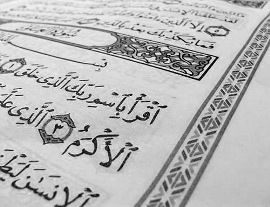 والصلاة والسلام على أشرف الأنبياء والمرسلين ، نبينا محمد وعلى آله وصحبه أجمعينПервыми аятами, ниспосланными Мухаммаду, ﷺ, были аяты из суры “Сгусток Крови”:“Читай во имя твоего Господа, Который сотворил все сущее, сотворил человека из сгустка крови. Читай, ведь твой Господь — Самый великодушный. Он научил посредством письменной трости – научил человека тому, чего тот не знал”.Это были первые ниспосланные аяты, и после этого откровения временно приостановились, и все это первое вдохновение Посланнику Аллаха, ﷺ, и последующая пауза были предназначены, чтобы заставить его полюбить ниспосылание откровений и скучать по ним.Мы упоминали о том как это откровение пришло к Посланнику Аллаха, ﷺ , когда его сжали и повеление было продиктовано три раза. И Посланник Аллаха, ﷺ, очень сильно ждал откровения во время задержки.Дальнейшие аяты, ниспосланные после пяти первых аятов суры “Сгусток крови”, были из  суры  “Закутавшийся” и  Суры “Завернувшийся”. Существуют разногласия касательно того какая сура было первой, однако ученые единодушны что это были вторыми и третьими отрывками сур.Эти аяты стали своего рода прикладным текстом для призывающего. Мы можем объединить это в трех словах: “икъра”, “къум”, “къум”, «читай!», «встань!», «встань!». Это были первые аяты, предназначенные для обучения мусульман призыву.«Читай!»:اقْرَأْ بِاسْمِ رَبِّكَ الَّذِي خَلَقَ خَلَقَ الْإِنسَانَ مِنْ عَلَقٍЧитай, во имя Господа твоего, который сотворил, сотворил человека из сгустка!«Встань!»:يَا أَيُّهَا الْمُزَّمِّلُ  قُمِ اللَّيْلَ إِلَّا قَلِيلاًО завернувшийся, вставай на молитву ночью, за исключением её малой части! «Встань!»:يَا أَيُّهَا الْمُدَّثِّرُ  قُمْ فَأَنذِرْО закутавшийся, встань и увещевай!Итак, сначала идет «икьра», являющееся повелением читать и учить, затем идет второй аят из суры “Закутавшийся”, повелевающий молиться ночью, и наконец второй аят из суры “Завернувшийся”, с приказом встать и увещевать.Первым уроком было учиться, изучать и получать знания по религии. Следующим шагом было применение этого знания на себе лично и затем его передача другим. Ибн Аль-Къайим пишет: “Вы не обретете полной веры до тех пор пока вы не пройдете этапы обучения, преподавания и призыва”.Итак, первый этап – это “икьра”, получение знания, и только потом вы можете учить других — “кьум фа анзир”, И теперь обучение и предупреждение нуждается в следующем элементе, и это ибада, или поклонение. Ночная молитва или “къияму лейль”  была обязательна для ранних мусульман в течение нескольких лет, и затем этот аят был отменен для всех, кроме Пророка Мухаммада, ﷺ, на нем же лежала обязанность совершать эту молитву до конца жизни. Все эти факторы:  получение знаний, воспитание своей души через ибадат и призыв других людей, дополняют друг друга. Они все трое участвуют в построении личности мусульманина.Труд призыва и обучения могут быть истощающим для сердца, поэтому у нас есть этот элемент поклонения, когда мы молимся Аллаху среди ночи. Этот вид ибадата смягчает сердце призывающего и подготавливает его на остаток дня. Подобное можно также сказать и о зикре или поминании Аллаха. Ибн Аль-Къайим пишет о своем учителе шейхе Ибн Таймие следующее: “Каждое утро после молитвы фаджр, он уходил на поля на окраине Дамаска и сидел там, поминая Аллаха, совершая зикр до восхода солнца. Однажды мы спросили его почему он делает это каждодневно и он ответил: “Это мой завтрак, если я не получу его, мое тело не выдержит. Это пища для моей души, она дает мне энергию на весь день. И если я не получу эту энергию утром, то я буду слабым весь остаток дня.”Посланник Аллаха, ﷺ, получал поддержку благодаря этому ночному поклонению, и Аллах также сделал эту молитву обязательной для ранних мусульман по причине тех особых обстоятельств, в которых они находились. Трудности, с которыми они сталкивались, были тяжелее, чем те, с которыми столкнулись другие люди позже. Вот почему они должны были пройти через этот особый вид тренировки, к тому же они были основной и цементирующей группой. Сподвижники были фундаментом, на котором был построен ислам, и именно поэтому они должны были быть очень сильны. Эта основная группа, прошедшая через эту подготовку, была малочисленной, менее ста человек, однако эти люди стали настолько сильны, что где бы они не оказались, они немедленно оказывали влияние на окружающих. Ансары приняли ислам лишь во время последней половины призыва Посланника Аллаха, но потому что мухаджиры жили вместе с ними на первоначальном этапе, ансары многому у них научились. Этот союз братства, созданный между ними Мухаммадом, ﷺ, помог ансарам в религиозном аспекте, в то время как ансары полностью помогли мухаджирам в финансовом и социальном смысле. Мухаджиры обладали этим светом, который исходил от них и освещал все вокруг.Еще раз обратим внимание на эти три слова: “икъра!», «къум!» и «къум!”: читай, узнавай, изучай! поклоняйся Аллаху, молись ночью!  призывай к исламу! Это краткое выражение исламской методики.Каким же был ответ курайшитов на призыв Посланника Аллаха? Они ответили Посланнику Аллаха по разному на разных этапах, но их ответы заключались в следующем:1. Насмешки
2. Оскорбления и причинение вреда Мухаммаду
3. Обвинения или попытки очернить его
4. Искажение и попытки опорочить Послание
5. Попытки заключить сделки и переговоры
6. Искушения
7. Вызовы
8. Давление на Посланника Аллаха
9. Зависть и ненависть
10. Преследования
11. Попытки убить его.Давайте начнем с первого ответа. Аллах сказал в Суре Различение, аят 41:Завидев тебя, они лишь насмехаются над тобой: Неужели это — тот, кого Аллах отправил посланником? 1. Насмешки. Они говорили: “Разве у Аллаха не было никого лучше чтобы отправить посланником?” Они насмехались над Посланником Аллаха, ﷺ, и высмеивали его. Даже несмотря на то, что Посланник Аллаха, ﷺ, принадлежал к самому благородному семейству и обладал наилучшим нравом среди курайшитов, они стали высмеивать его, потому что он не был самым богатым и могущественным среди них. Люди тянутся к тем, кто имеет богатство или власть. Когда Бану Исраиль пошли к своему пророку и сказали: “Мы хотим чтобы ты назначил над нами царя, чтобы мы могли совершать джихад.” Пророк назначил царем  Талута. Однако израильтяне отказались подчиниться, потому что Талут не был богат и они считали что среди них есть более подходящие кандидаты чтобы стать царем.Когда Посланник Аллаха, ﷺ, отправился в Таиф, один из их мужчин сказал ему: “Разве Аллах не нашел для пророчества никого получше тебя?” Так они насмехались над Мухаммадом, ﷺ.2. Курайшиты оскорбляли Мухаммада и причиняли ему вред.В Сахихе Бухари передается хадис от Абу Хурайры:Абу Джахль пришел к некоторым вождям курайштитов, сидевшим у Каабы, и сказал им: “Вы позволяете Мухаммаду вытирать свое лицо в пыли? Если я увижу его делающим это, я наступлю на его шею и я вытру его лицо пылью”. Затем пришел Посланник Аллаха и начал молиться, и Абу Джахль вознамерился исполнить свою угрозу. Итак, он подошел к Мухаммаду, ﷺ, который в это время находился в суджуде. Неожиданно курайшиты увидели как Абу Джахль опрокинулся назад, отчаянно махая руками, подобно человеку, пытающемуся оттолкнуть от себя какую-то опасность. Абу Джахль вернулся назад и они спросили что случилось. Он ответил: “Что вы имеете ввиду? Разве вы не видели?” Они сказали: “Нет, мы ничего не видели. Все что мы видели, это как ты упал на спину и махал руками.” Абу Джахль сказал: “Впереди меня была яма и там был огонь, вихрь и ужас.”Посланник Аллаха, ﷺ, сказал: “Это были ангелы, и если он подошел ко мне еще ближе, то они бы разорвали его на части.”Укба бин Аби Муайт однажды пришел к Посланнику Аллаха, ﷺ, у Каабы, и схватив его за одежду, обернул её вокруг его шеи, пытаясь задушить его. Абу Бакр немедленно вмешался, отшвырнул Укбу в сторону и воскликнул: “Неужели ты хочешь убить человека потому что он говорит: Мой Господь – Аллах?”Некоторые люди не особо переживают, если другие люди бьют, оскорбляют или унижают их. Они абсолютно нечувствительны, однако пророки Аллаха были очень чувствительны к подобным вещам, учитывая тот факт что они обладали большим чувством достоинства и были уважаемыми людьми. Посланник Аллаха, ﷺ, иногда сильно страдал, но он игнорировал это. Он не отвечал и не дрался, а просто продолжал свою миссию.Другой случай, передаваемый в Сахихе Бухари, повествует, что Посланник Аллаха, ﷺ, молился у Каабы, и Абу Джахль пришел к вождям курайшитов, сидевшим у Каабы. Он обратился к ним: “Такой-то зарезал своего верблюда, кто пойдет туда, возьмет внутренности этого верблюда и бросит их на Мухаммада во время его молитвы?” Самый несчастный из них, Укба бин Аби Муайт, вызвался на этот гнусный поступок, пошел, взял верблюжьи внутренности и пришел. Выждав когда Посланник Аллаха, ﷺ, совершит суджуд, он бросил их на него. Посланник Аллах продолжил совершение земного поклона, как будто ничего не случилось, и тогда его дочь Фатыма увидела случившееся. Она подбежала к нему, и стала убирать эту грязь с плеч своего отца. Когда Посланник Аллаха, ﷺ, завершил свою молитву, он открыто произнес дуа перед курайшитами. Он воскликнул: “О Аллах, накажи Абу Джахля, Утбу бин Рабиа, Шайбу бин Рабиа, Валида бин Утбу, Умайю бин Халафа и Укбу бин Аби Муайта”. Посланник Аллах сделал дуа против семи безбожников, однако тут приводятся только шесть имен, потому что Абдуллах бин Масуд, передатчик этого хадиса, забыл имя седьмого несчастного. Абдуллах бин Масуд сказал: “Я видел моими собственными глазами, все эти люди были убиты в битве при Бадре”. Таково было исполнение дуа Посланника Аллаха, ﷺ.3. Обвинения и попытки очернить Посланника Аллаха.Мушрики обзывали его разными именами. Сура “Хиджр”, аят 6:Они сказали: О тот, кому ниспослано откровение! Воистину, ты -   одержимый.Кроме этого, они называли его колдуном, лжецом … Они обзывали его каждым оскорбительным словом, которое могли придумать. Они хотели очернить его репутацию, желали уничтожить Послание. Аллах сказал в Суре “Скот”, аят 33:Мы знаем, что тебя печалит то, что они говорят. Они не считают лжецом тебя — беззаконники отвергают знамения Аллаха! Аллах говорит нам что они не считают Мухаммада, ﷺ, лжецом. Глубоко в душе они знали что Мухаммад честен, но они просто не хотели подчиниться Посланию. Это напоминает нам о словах Вараки бин Нуфайля, ведь задолго до этого, он сказал Мухаммаду, ﷺ: “Тебя изгонят из твоей земли.” Посланник Аллаха, ﷺ, был очень удивлен услышанным, потому что он знал, что жители Мекки восхищаются им и любят его. Однако Варака сказал: “Каждому, кто приносит своему народу послание подобное твоему, будет оказано сопротивление.”Рыночная площадь в Мекке была не просто местом заключения торговых сделок, там также проводились состязания поэтов и ораторов. Это было своего рода культурным центром.  Свитки с лучшими поэмами вешались на стену Каабы.Посланник Аллаха, ﷺ, приходил туда и обращался к массам. Имам Ахмад передал от Рабиа бин Хаддада, сказавшего: “Я видел Посланника Аллаха, ﷺ, на рынке Зулмаджаз, и он говорил людям: “О люди, скажите: “Нет бога кроме Аллаха, и вы преуспеете”. Мухаммад, ﷺ, встречался с новыми людьми и повторял им эти же слова. Рабиа сказал: “За ним следовал один мужчина, и когда бы Посланник Аллаха, ﷺ, не обращался к каким-то людям, этот человек подходил к ним и говорил: “Не верьте ему, он лжец”. Этим несчастным был Абу Лахаб. Рабиа бин Хаддад сказал: “Я спросил кто был этот человек, и они сказали что это его дядя Абу Лахаб”. Сам Рабиа бин Хаддад не был мекканцем.Представьте себе, как тяжело это было для Посланника Аллаха, ﷺ. Чтобы он ни делал, Абу Лахаб портил это. Ведь мы, люди, получаем воодушевление, когда мы видим плоды нашего труда. Мы нуждаемся в награде тем или иным способом, а иначе у нас просто не будет мотивации чтобы идти дальше. Существуют различные виды вознаграждения: финансового характера, признание, поддержка от руководства или людей. Но когда буквально все против нас, мы не можем продолжать дальше. Посланник Аллаха, ﷺ, и многие из пророков безостановочно продолжали свою миссию, даже если они ничего не получали взамен. Например, пророк Нух призывал свой народ днем и ночью, открыто и уединенно, и он не получил ответа. Он не увидел плоды своего призыва, который длился 950 лет!Другим примером, приводимым Байхаки, будет следующее событие: Прямо перед сезоном Хаджа, Валид бин Мугира, который был вождем курайшитов в то время, обратился к собранию старейшин Мекки. Он сказал им: “Сезон Хаджа приближается и скоро прибудут делегации арабов. Давайте придем к единому мнению относительно этого вашего собрата, и не будем противоречить друг к другу”. Другими словами, Валид говорил, что, беря во внимание тот факт что скоро в Мекку приедет множество паломников, Мухаммад, ﷺ, будет беседовать с ними, поэтому им, курайшитам, надо сделать единое заявление относительно Мухаммада, ﷺ. Мол, это будет неразумно, если одни будут называть его лжецом, вторые скажут что он предсказатель, а третьи назовут его чародеем. Люди сказали Валиду: “Ты скажи нам что ты думаешь, и мы последуем твоему совету”. Валид ответил: “Я хочу услышать ваше мнение”. Люди сказали: “Мы скажем что он прорицатель”. Валид сказал: “Нет, он не прорицатель. Я видел прорицателей, а Мухаммад не произносит их рифмованных предсказаний”. Тогда они предложили: “Давайте скажем что он сумасшедший, одержимый духами”. Валид отверг это, сказав: “Нет, он не сумасшедший, мы видели и знаем их, а он не делает никакие из их странных движений и бормотания. Это не имеет смысла”. Тогда они сказали: “Тогда мы скажем что он поэт”. Валид сказал: “Нет, он не поэт, мы знаем поэзию во всех её формах, а то что он говорит, это не поэзия”. В другом риваяте он сказал: “Я самый знающий из вас в поэзии, я знаю все её виды, а Коран – это не поэзия”. Они сказали: “Тогда мы заявим что он колдун”. Он сказал: “Нет, он не колдун, мы видели колдунов и их магию, а Мухаммад не делает ничего из их связывания и развязывания”. Таким образом, они перечислили все свои выдумки, и Валид бин Мугира сказал: “Это не будет иметь смысла”. Тогда они спросили: “Хорошо, что же мы скажем?” Валид поразмышлял об этом и сказал: “Клянусь Аллахом, по сути в том что он говорит, есть величие, он подобен пальмовому дереву, дающему множество плодов. Всему тому, что вы упомянули, не поверят, но самое лучшее для вас из всего, это сказать что этот человек колдун, который разделяет человека и его религию, отца и сына, брата и брата, мужа и жену, и человека и его племя”. И тогда Аллах ниспослал следующие аяты в Суре “Завернувшийся”:Он подумал и рассчитал. Да сгинет он! Как он рассчитал?! Да сгинет он еще раз! Как он рассчитал?!  Затем он задумался.  Затем он нахмурился и насупился.  Затем он повернулся спиной и возгордился и сказал: «Это — не что иное, как пересказанное колдовство. Это — не что иное, как слова человека».4. Искажение и попытки опорочить Послание.Назир бин Харис поехал в Персию, специально чтобы послушать истории и мифы. Затем, вернувшись, он звал к себе людей и говорил: “Идите ко мне, у меня есть истории получше”. Он говорил людям что послание Мухаммада, ﷺ, это тоже истории и притчи. Аллах сказал в Суре “Различение”, аят 5:Они говорят: «Это — легенды древних народов. Он попросил записать их, и их читают ему утром и после полудня».Этот человек говорил что якобы Мухаммад, ﷺ, рассказывает выдуманные истории и небылицы и мол, разве кто-то может действительно знать что произошло с Мусой и другими пророками Аллаха?5. Попытки заключить сделки и договоры.Жители Мекки пришли к Мухаммаду, ﷺ, и сказали: “Давай заключим сделку, мы согласны поклоняться Аллаху один день, и ты будешь поклоняться нашим богам на следующий день”. Посланник Аллаха ответил им что он никогда не согласится на подобное. Тогда некоторое время спустя они снова пришли и предложили: “У нас есть предложение получше, мы будем поклоняться Аллаху неделю, а ты будешь поклоняться нашим богам всего один день.” Мухаммад, ﷺ, отверг это. Затем они снова пришли к нему, думая что у них еще более лучшее предложение, они сказали: “Мы будем поклоняться Аллаху месяц, а ты нашим богам всего один день”. Посланник Аллаха безусловно снова отверг эту ересь. Тогда Аллах ниспослал аят: “Они хотят чтобы ты сделал им уступку, и тогда они тоже уступят тебе”. Их религия была выдумана ими самими, и поэтому безусловно они могли пойти на любые компромиссы, у них был выбор. Однако у Посланника Аллаха, ﷺ, не было такого выбора. Даже если они согласились поклоняться Аллаху один год в обмен на один день, Мухаммад не мог уступить им. Сура “Неверующие”: “Скажи: «О неверующие! Я не поклоняюсь тому, чему поклоняетесь вы, а вы не поклоняетесь Тому, Кому поклоняюсь я. Я не поклоняюсь так, как поклоняетесь вы (или тому, чему поклоняетесь вы), а вы не поклоняетесь так, как поклоняюсь я (или Тому, Кому поклоняюсь я). У вас есть ваша религия, а у меня — моя!».Они пытались заключить и многие другие сделки, но это нисколько не сработало с Мухаммадом, ﷺ. Это еще больше ожесточило их, но Мухаммад, ﷺ, на стоял на том что он всего лишь посланник, и не может заигрывать с религией Аллаха.6. Искушения и 7. Вызовы.Следующее относится к шестому и седьмому пунктам.В хадисе от Ибн Исхака, Ибн Аббас передает: “Вожди курайшитов собрались у Каабы и послали за Мухаммадом, ﷺ, для разговора. Они сказали: “Мы хотим исчерпать все возможности, мы не хотим давать ему никакую отговорку”. И они послали за Мухаммадом, ﷺ. Он поспешно пришел туда. Почему? Потому что он надеялся что они передумали и смягчились. Когда он пришел туда, они сказали ему: “О Мухаммад! Мы послали за тобой для примирения”. Таким образом, все началось с приятной фразы. Но затем они сказали: “Клянемся Аллахом, мы не знаем ни одного араба, который принес своему народу столько бед как ты. Ты разрушил наши четыре опоры, порицал нашу религию, осмеял наши ценности, проклял наших богов, и разделил нашу общину. Ты сделал все возможное и неприятное чтобы внести раскол между тобой и нами.”Согласно другому риваяту, они сказали: “Мы никогда не видели человека, принесшего так много зла своему народу, как ты”. Далее они стали искушать Мухаммада, ﷺ. Они сказали: “О Мухаммад, если ты пришел к нам с этим посланием, потому что тебе нужны деньги, мы соберем для тебя столько денег, пока ты станешь самым богатым среди нас. О Мухаммад, если ты пришел с этой религией, потому что ты хочешь власти, мы назначим тебя над нами царем. О Мухаммад, если ты принес нам эту религию, потому что ты хочешь женщин, тогда мы выберем для тебя десять самых лучших женщин из курайшиток и выдадим их за тебя замуж. О Мухаммад, если ты принес нам это послание, потому что ты одержим демонами, тогда мы потратим все чтобы излечить тебя, даже если нам придется истратить все наши богатства. Скажи нам, чего ты хочешь”.Посланник Аллаха, ﷺ, ответил: “Все что вы сказали, не подходит мне, я не принес мое послание, желая ваших денег или славы среди вас, ни власти над вами. Бог послал меня к вам посланником, Он ниспослал мне Книгу и повелел мне донести к вам благие вести и предупреждение. Я принес вам послание от моего Господа, и я дал вам совет, и если вы примете то что я принес вам, тогда это для вашего же блага на Земле и в Ахирате. Если вы отвергнете это, тогда я буду ждать решения Аллаха, пока Он не разрешит между нами.”Они сказали ему: “Если ты отвергаешь все наши предложения, тогда ты осведомлен, как мала наша страна, как мы бедны, и тяжела наша жизнь. Так насчет того, чтобы ты пошел к своему Господу, пославшему тебя, и сказал Ему чтобы Он убрал эти горы и разровнял их чтобы дать нам больше места. И почему бы тебе не попросить Его заставить течь реки в Мекке, подобно рекам в Сирии и Ираке. Мы хотим иметь реки подобно остальным. Мы также хотим чтобы ты пошел к своему Господу и сказал Ему чтобы Он воскресил некоторых из наших предков и мы хотим чтобы ты вернул к жизни Кусайя ибн Киляба, потому что он был настоящим шейхом чтобы спросить у него истинно ли то что ты говоришь или нет. И тогда Мухаммад, если ты сделаешь все это и наши предки согласятся с тем что ты говоришь, мы последуем за тобой”.Посланник Аллаха, ﷺ, ответил им: “Я не был послан для этого, я принес вам только то, с чем Он послал меня. Я сообщил вам то что я должен был вам донести, и если вы примете это, тогда это ваше счастье на Земле и в Ахирате, а если отвергнете, тогда я должен терпеливо ждать решения Аллаха и Он рассудит между нами”.Они стали продолжать: “Хорошо, как насчет того что ты попросишь своего Господа ниспослать ангела, который засвидетельствует твою правдивость. И мы также хотим чтобы попросил Его даровать нам дворцы, сады, сокровища из золота и серебра, а затем как насчет этого: Почему бы тебе не попросить Его даровать тебе твои нужды, потому что мы видим что ты ищешь пропитания точно также как и мы”. Тут они с издевкой намекали, что если Мухаммад, ﷺ, так близок к Богу, тогда почему он зарабатывает деньги подобно всем остальным людям. Они требовали от Мухаммада, ﷺ, доказать что он близок к Аллаху попросив богатства.И снова Посланник Аллаха, ﷺ, ответил: “Я не буду делать этого, я не собираюсь просить подобное у моего Господа. Не поэтому я был послан к вам, Бог послал меня чтобы объявить и предупредить, и если вы примете мое послание, тогда это для вашего же блага на Земле и в Ахирате, а если отвергнете, тогда я должен быть терпелив и оставить это на Аллаха пока Он не разрешит между нами”. Они сказали: “Хорошо, тогда попроси своего Господа ниспослать наказание, которое ты нам обещаешь”. Посланник Аллаха, ﷺ, сказал: “Это решает Аллах, если Он пожелает, Он накажет вас”. Они сказали: “О Мухаммад, разве твой Господь не знает эти вопросы, которые мы задаем тебе? Почему Он не помогает тебе дать на них ответ? Мы знаем, кто учит тебя всему этому, тебя обучает Корану человек из Ямамы по имени “Ар-Рахман” и мы никогда не поверим этому человеку по имени Ар-Рахман”.Курайшиты выдумали эту небылицу об этом человеке по имени Ар-Рахман. Один из них сказал: “Поклоняйся ангелам, являющимися дочерьми Аллаха”. Другой глупец заявил: “Мы не поверим тебе, пока ты не приведешь к нам Аллаха и ангелов”. Они все просто издевались и оскорбляли Мухаммада, ﷺ, и затем эти нечестивцы убрались восвояси. Один из них, по имени Абдуллах ибн Умайя, вернулся назад к Посланнику Аллаха, ﷺ, как будто он пожалел Мухаммада и возможно захотел извиниться. Итак этот глупец заявил следующее: “О Мухаммад, твои соплеменники предлагали тебе самое лучшее, но ты отверг их предложения, затем они попросили тебя совершить чудеса для них, но ты снова отказался. Они попросили тебя ниспослать на них наказание, но ты не сделал этого. Теперь я тебе скажу вот что, я не поверю тебе пока ты не принесешь лестницу, которая поднимается до самого неба и затем ты не заберешься на нее, пока я буду наблюдать. Затем ты пойдешь к Аллаху и попросишь Его написать и подписать для тебя документ, указывающий что ты Его пророк, и затем мы хотим чтобы этот документ был ниспослан нам в сопровождении четырех ангелов, которые засвидетельствуют что ты посланник Бога, и знаешь что, даже если ты сделаешь все это, я думаю, что я все равно не поверю тебе!”Такова была среда, в которой призывал Посланник Аллаха, ﷺ, ему приходилось иметь дело с такими людьми. Посланник Аллаха ушел домой, опечаленный неудачей. Он пришел к ним с хорошими ожиданиями что они могут принять ислам. Он подумал что его соплеменники изменились учитывая то как они его пригласили, но его ожидания были обмануты.Да будет мир и благословения над Пророком Мухаммадом, его семейством и его cподвижниками.Имам Анвар Аль-Авляки: «Жизнь Мухаммада». Часть 10: Реакция курайшитовالحمد لله رب العالمينوالصلاة والسلام على أشرف الأنبياء والمرسلين ، نبينا محمد وعلى آله وصحبه أجمعينСегодня мы продолжаем обсуждение ответов, данных курайшитами Мухаммаду, да благословит его Аллах и приветствует на его призыв.8. Давление на Посланника Аллаха ﷺОни нажимали на Посланника Аллаха, ﷺ, любым возможным способом. Они продолжали давить и даже использовали дядю Посланника Аллаха Абу Талиба чтобы увеличить это давление. Акъиль бин Аби Талиб передал, что люди пошли к Абу Талибу и заявили ему: Твой племянник мешает нам на наших собраниях, и ты должен повелеть ему держаться от нас подальше. Абу Талибу сказал своему сыну: “Иди и позови ко мне Мухаммада”. Акъиль сказал: “Я нашел его в маленькой комнате, и затем Мухаммад пошел увидеть своего дядю Абу Талиба”. Абу Талиб сказал ему: Твои соплеменники жалуются, что ты мешаешь их собраниям, так почему бы тебе не прекратить это?”Абу Талиб не говорил это приказным тоном, он всего лишь давал совет, считая, что это лучше для Мухаммада ﷺ. Посланник Аллаха посмотрел на небо и ответил Абу Талибу: “О дядя, видишь ли ты солнце?” Абу Талиб ответил: “Да”. Посланник Аллаха сказал ему: “Я не более способен остановить это, чем ты способен достать мне огонь с него”. Это была жизнь Посланника Аллаха, его миссия, и он не мог оставить её. В другой ривае передается, что он сказал: “Даже если они положат солнце в мою правую руку, а луну в левую, я не откажусь от этого призыва, пока Аллах не рассудит между нами, или я не лишусь моей жизни”. (Эта версия более слабая чем первая). Тогда его дядя ответил: “О мой племянник, ты говоришь истину, я верю тебе, ступай и продолжай свое дело”. Итак, Абу Талиб убедился, что Мухаммад не может отказаться от этого. Он согласился поддерживать его.Суть в том, что курайшиты шли на все, чтобы остановить Посланника Аллаха. Когда Мухаммад попросил своих сподвижников уехать в Абиссинию дабы избежать преследования, курайшиты послали к негусу (императору Абиссинии) делегацию, прося вернуть мусульман обратно. На тот момент мусульмане не представляли политическую или экономическую угрозу мекканцам. Так почему они преследовали их? Потому что они хотели искоренить ислам, уничтожить это послание?9. Зависть и ненавистьАль-Валид бин Аль-Мугира, вождь курайшитов, сказал: “Если Аллах хотел избрать Пророка, почему Он не выбрал меня? Я здоровее и мудрее чем Мухаммад, и старше”. Подобное же заявление было высказано и вождем в Таифе. Двумя самыми значительными городами в Хиджазе были Мекка и Таиф, и тогда Аллах ниспослал следующий аят из Суры “Украшения”: “Они также сказали: «Почему этот Коран не был ниспослан великому мужу из двух городов (т.е. Мекки и Таифа)?». Мугира бин Шуба из Таифа однажды посетил Мекку и сказал: “Моя первая встреча с Посланником Аллаха произошла когда однажды я шел с Абу Джахлем по улицам Мекки и мы столкнулись с Мухаммадом. Он подошел к нам, обратился к Абу Джахлю и сказал: “Почему ты не последуешь за мной, не уверуешь в Аллаха и в ислам?” Абу Джахль ответил: “О Мухаммад, когда ты прекратишь проклинать наших богов? Если ты хочешь чтобы мы засвидетельствовали что ты выполнил свою миссию, тогда мы готовы сделать это, и если бы я знал что ты говоришь правду, то я уже бы следовал за тобой”. Мухаммад ушел. Абу Джахль посмотрел на меня и сказал: “Я знаю, что он говорит правду, но что-то удерживает меня, ведь когда потомки Кьусайра захотели власть в собраниях курайшитов, мы дали её им, когда они захотели власть в присмотре за Каабой, мы снова дали её им, когда они захотели власть над военным знаменем, мы дали её им, когда они захотели власть в обеспечении паломников пищей и водой, мы снова дали её им, и теперь, когда мы стали догонять их и соревноваться с ними, они сказали что среди них есть Пророк, так как мы можем соревноваться в этом? Клянусь Аллахом, мы никогда не примем этого”. Абу Джахль говорит, что это вопрос соревнования или борьба за власть между нами и кланом Посланника Аллаха ﷺ, и он знал, что они не могут соревноваться с Посланником Аллаха в вопросе пророчества, однако они не могли позволить им выиграть. Зависть и ненависть мешали Абу Джахлю принять ислам. Вот почему это часто говорится в Коране, что самые ярые противники послания пророков — это зачастую те кто обладает властью, и они не хотят лишаться этой власти.10. Преследования и пыткиВ ранние дни призыва Мухаммада обвиняли, унижали, осмеивали, оскорбляли, вредили, но его не преследовали и не пытали. Это было защитой Аллаха по отношению к Своему пророку. Аллах защищал его через его дядю Абу Талиба, и продолжалось даже после кончины Абу Талиба. Сподвижники же подвергались гонениям и пыткам, и это сильно печалило Посланника Аллаха.Ибн Исхак передает: “Они закутывали их в железные кольчуги и оставляли их страдать от солнечного жара”.  Самым сильным из сподвижников в стойкости перед лицом пыток и гонения был Билал. Чем больше они мучили его, тем сильнее он становился. Его спросили: “Почему когда тебя пытали, ты повторял: Один, Один?” (То есть «Аллах – единственный бог») Билал ответил: “Потому я обнаружил, что когда я говорил: “Аллах — Один”, это разъяряло их. Эта фраза злила их больше всего, и поэтому я повторял её”. Ибн Исхак пишет, что Билал продал себя Аллаху. Когда Билал, который был рабом, говорил эту фразу, его хозяин Умайя бин Халаф злился и соответственно усиливал свои пытки, однако Билал повторял эти слова еще громче.К мусульманам применялись различные формы пыток, и они не были ограничены только рабами. Даже некоторые из знатных курайшитов подверглись им. Усмана бин Аффана, который принадлежавший к знатному роду Бану Умайя закатывали в циновку из пальмовых листьев и разжигали под ним огонь, вынуждая его дышать дымом.Другим случаем пыток была история Сумайи и её семьи. Ясир и Сумайя погибли от руки Абу Джахля. В одной ривайе передается, что Абу Джахль вонзил копье в промежность Сумаййи, убив её, Сумайя и Ясир стали первыми шахидами Ислама, принявшими мученическую смерть за веру.Все это было психическими и физическими пытками для их сына Аммара, которого тоже подвергли пыткам и он видел смерть своих родителей. Затем Аммар бин Ясир не выдержав пыток, сказал некоторые слова против Мухаммада. Позже когда он пришел в себя от боли и пыток, он опечаленно пошел к Посланнику Аллаха и рассказал ему о случившемся. Тогда Аллах ниспослал аят относительно этого инцидента, говоря, что подвергаемому пыткам позволительно сказать слова куфра, если его сердце твердо стоит на вере. Это потому, что Аллах не возлагает на человека непосильную ношу.Самым жестоким в пытках был Абу Джахль, он был самым главным злодеем. Ибн Исхак пишет: “Этот грешник Абу Джахль натравливал курайшитов на верующих. Когда он, например, слышал, что ислам принял человек с высоким положением в обществе, он оскорблял его говоря: “Ты покинул религию своего отца, который был лучше тебя, и мы теперь не будем считаться с твоими достоинствами и с твоим мнением, и мы уничтожим твою репутацию”. Если этот мусульманин был торговцем, Абу Джахль заявлял ему: “Мы объявляем бойкот твоей торговле, и мы разорим тебя”. Если же этот человек был беззащитен, Абу Джахль избивал и натравливал на него других, да проклянет и накажет его Аллах”.Умар бин Аль-Хаттаб пытал рабыню, и иногда он, остановившись, говорил: “Не думай что я даю тебе передышку потому что я сочувствую тебе. Единственная причина, почему я остановился, это потому что я устал, а иначе я бы продолжил”. 11. Попытки убить ПророкаКогда попытки многобожников дискредитировать пророка провалились, они попытались убить его. Они старались уничтожить послание, пытаясь очернить посланника, и когда это не сработало, они попытались ликвидировать посланника физически, и эти попытки имели место уже после кончины Абу Талиба. Они знали, что им не удастся сбежать, убив Посланника Аллаха при жизни Абу Талиба. Аллах сказал:“Вот неверующие ухищрялись, чтобы заточить, убить или изгнать тебя. Они хитрили, и Аллах хитрил, а ведь Аллах — Наилучший из хитрецов”.Итак, попытки покушения были предприняты, однако Аллах защитил Своего посланника. Мы поговорим об одном из этих событий, когда речь пойдет о Хиджре.Таковы были многочисленные способы, предпринятые курайшитами в разное время с целью избавиться от Мухаммада.Так каков же был ответ Посланника Аллаха на все это? В «Сахихе» Аль-Бухари передается что Хаббаб бин Аль-Аратт, сподвижник претерпевший много пыток, пошел к Посланнику Аллаха, когда тот лежал на своем плаще в тени Каабы. Хаббаб подошел к Пророку и сказал: “О Посланник Аллаха, почему бы тебе не сделать за нас дуа?” Это было все, что он сказал, однако тут подразумевалось: нам приходится терпеть очень многое, так попроси же Аллаха облегчить эти страдания. И Хаббаб действительно прошел через многое. Однажды, когда Умар бин Аль-Хаттаб был уже халифом, он просил людей рассказать о их пытках и страданиях в Мекке. Когда пришла очередь Хаббаба, он ничего не сказал, а просто приподнял рубашку и обнажил свою спину. Умар бин Аль-Хаттаб сказал: “Я никогда в жизни не видел ничего подобного, что же случилось с тобой?” На спине Хаббаба были глубокие шрамы. Он сказал: “Мушрики разводили огонь и затаскивали меня на него, пока жир с моей спины не гасил этот огонь”.Таким образом, у Хаббаба бин Аль-Аратта действительно было о чем пожаловаться, однако каков был ответ Пророка ﷺ? Он сказал: “Среди тех, кто был до вас, был человек, которого расчесывали железными гребнями, которые отдирали его мясо и сухожилия от костей,. Ему ставили пилу на головы и распиливали его на две части, однако и это не отвращало его от его религии. Клянусь Аллахом, Он дарует победу Своей  религии, и придет время когда человек будет путешествовать от Саны до самого Хадрамаута, не опасаясь никого кроме Аллаха и волка для своих овец. Однако вы торопливы”.Что же мы учим из этого хадиса?1. Посланник Аллаха велит нам быть терпеливыми и не сдаваться, даже если нам приходится пройти через многое.2. Аллахом установлены законы, как например законы природы, истории, социологии и для установления религии. И нам надо пройти через все этапы без исключения. Сподвижникам пришлось страдать, как страдали народы до них. Посланник Аллаха, ﷺ, хотел, чтобы его умма была лучшей из всех, и если предыдущие народы были терпеливы и сильны, тогда он хотел, чтобы эта умма была еще более терпеливой и сильной. Он хотел, чтобы его умма была лучшей в День Суда. Поэтому мы должны оправдать его ожидания, потому что Посланник Аллаха хочет видеть нас в День Воскресения и гордиться нами. В одном из хадисов передается что он сказал: “Я хочу, чтобы вы женились и увеличивались в численности, потому что я хочу гордиться вашим количеством в Судный День”.3. Посланник Аллаха сказал: “Аллах завершит свою религию и путешественник будет ехать из Саны до Хадрамаута не опасаясь никого кроме Аллаха”. Почему Посланник Аллаха, живший в Мекке, выбрал именно эти два места? Почему он упомянул два места, расположенные в Йемене? Жители Мекки были настолько незащищены в Мекке, так почему же Пророк не упомянул Мекку как отправную точку? Его выбор интересен. Йемен был и является до сих пор племенным сообществом, и во времена Посланника Аллаха, ﷺ,  вся эта территория была населена вооруженными племенами, постоянно воевавшими друг с другом, они были соперниками. Когда в Йемен пришел ислам во времена Посланника Аллаха, ﷺ, вся эта территория стала безопасной.Субханаллах, сегодня, когда люди убегают от ислама и не имеют исламского шариата, именно та местность между Саной и Хадрамаутом является самой опасной во всем Йемене! Если вы хотите там проехать, пересекая эту местность, тогда забудьте про это, если вы не вооружены. Это показывает, что настоящий мир и спокойствие может быть только под исламом.Вот другой пример того как Посланник Аллаха действовал в этих ситуациях с курайшитами. Однажды они собрались вместе и сказали: “Давайте найдем человека, являющегося экспертом в поэзии и магии, и пусть он увидит Мухаммада и подскажет нам, как поступить с ним”. Затем они решили, что они пошлют Утбу бин Рабиа, который по их представлению был знатоком в этих областях.Утба пошел к Мухаммаду ﷺ и сказал: “Скажи мне, Мухаммад, кто лучше: ты или Абду-ль-Мутталиб?” Этот вопрос был явным подвохом, потому что в арабском обществе предков сильно уважали и возвеличивали, и семья Посланника Аллаха была знатной и уважаемой всеми в Мекке. Говорить плохое об этих благородных людях было непозволительно. Когда Утба спросил Мухаммада о его отце и Абду-ль-Мутталибе, Посланник Аллаха промолчал. Тогда Утба заявил: “Если ты говоришь, что эти люди лучше тебя, то в действительности они поклонялись богам, которых ты критикуешь. А если ты говоришь что ты лучше их, тогда скажи это, чтобы мы слышали. Клянусь Аллахом, мы еще никогда не видели глупца, более вредящего своему народу, чем ты, ты разделил и поссорил нас, порицал нашу религию, и этим опозорил нас в глазах арабов так, что теперь  распространился слух, что среди курайшитов появился маг или колдун”.Утба обвинял Мухаммада за распространение слуха что среди курайшитов появился колдун. Но кто выдумал эту сплетню с самого начала? Это были главари курайшитов, которые обзывали Мухаммада колдуном и магом. И Утба нагло обвинял Посланника Аллаха, ﷺ, потому что их собственный поступок обернулся против них самих и стал постыдным. Затем Утба заявил: “Клянусь Аллахом, кажется, что нам всем надо ожидать крика беременной женщины, чтобы накинуться друг на друга с мечами, пока мы не истребим друг друга”. Тут он намекал что очень скоро они могут начать сражаться между собой по причине того что принес Посланник Аллаха. Утба заявил что Мухаммад ﷺ разделил мекканцев.Затем Утба стал предлагать Пророку статус, богатства, всё, что угодно, что могло бы уничтожить ислам. Надо заметить, что Посланник Аллаха, ﷺ, позволил Утбе нести этот бред, не прерывая его. Он был прекрасным слушателем, и даже если все, что говорил Утба, не имело здравого смысла, все же Посланник Аллаха спокойно слушал этот вздор. Когда Утба закончил, Посланник Аллаха спросил его: О Утба, ты закончил? Утба ответил утвердительно. Тогда Посланник Аллаха ответил ему, но не своими словами, вместо этого он прочел ему аят из Корана:Во имя Аллаха, Всемилостивого и Милосердного. Ниспосланное от Милостивого, Милосердного, является Писанием, аяты которого разъяснены в виде Корана на арабском языке для людей знающих… (Разъяснены, 41:1-3)Посланник Аллаха продолжил чтение пока он не дошел до следующего аята:Если же они отвернутся, то скажи: Я предостерегаю вас от наказания, подобного наказанию адитов и самудян.В одной из версий передается, что когда Посланник Аллаха ﷺ прочел этот аят, Утба положил свою руку на рот Посланника Аллаха, ﷺ, и попросил его остановиться, ведь этот аят угрожал им наказанием, и Утба знал в сердце что Мухаммад правдив, и все что он говорит, сбывается, и поэтому он взмолился: “Я прошу тебя во имя нашего родства, остановиться”.  В другой ривайе говорится, что Утба вернулся к своим соплеменникам и сказал им: “Я ничего не понял из того, что он говорил кроме того, что он пригрозил нам наказанием подобным наказанию Ада и Самуда.” Люди сказали ему: “Горе тебе! Он говорил с тобой на арабском языке, и ты не понял его?!” Утба ответил: “Клянусь Аллахом, я не понял, о чем он говорил”.Отсюда можно понять, что Посланник Аллаха, ﷺ, реагировал по-разному при разных обстоятельствах и очень часто он использовал Коран, чтобы ответить людям. Это учит нас, что нам надо использовать Коран в нашем призыве, и что может быть лучше, чем слова Всевышнего Аллаха?Теперь я расскажу приведенную имамом Муслимом историю о Дымаде Аль-Азди (ضماد بن ثعلبة الأزدي), о человеке родом из Южной Аравии. Он приехал в Мекку и услышал, что мекканцы говорят о человеке из их среды, одержимом джиннами. Они имели в виду Мухаммада, а Дымад в свою очередь занимался лечением одержимых джиннами. Итак Дымад Аль-Азди пошел к Посланнику Аллаха с искренним намерением помочь ему. Он сказал: Я слышал, что ты одержим джиннами, и я предлагаю мои услуги. Если хочешь, я помогу тебе. Посланник Аллаха был милосердным человеком, он понял, что этого человека дезинформировали. Посланник Аллаха начал словами краткой речи, известной, как خطبة الحاجة:إِنَّ الْحَمْدَ لِلَّهِ، نَحْمَدُهُ وَنَسْتَعِينُهُ، مَنْ يَهْدِهِ اللهُ فَلَا مُضِلَّ لَهُ، وَمَنْ يُضْلِلْ فَلَا هَادِيَ لَهُ، وَأَشْهَدُ أَنْ لَا إِلَهَ إِلَّا اللهُ وَحْدَهُ لَا شَرِيكَ لَهُ، وَأَنَّ مُحَمَّدًا عَبْدُهُ وَرَسُولُهُ، أَمَّا بَعْدُ“Поистине, хвала Аллаху, мы восхваляем Его и ищем Его помощи. Того, кого Аллах поведет прямым путем, никто не сможет сбить с этого пути, и того, кого Аллах собьет с пути, никто не сможет повести прямым путем. Я свидетельствую, что нет бога кроме Аллаха, Единственного не имеющего сотоварищей, и что Мухаммад Его раб и посланник. А затем…”.Эти слова очень ритмичны на арабском и звучат красноречиво. Дымад прервал Посланника Аллаха и спросил: “О Мухаммад! Не мог бы ты повторить эти слова?” Посланник Аллаха повторил ему эти слова. Дымад сказал: “Я никогда не слышал ничего подобного, эти слова прекрасны, они достигнут самых глубин океана”. Он имел в виду,  что эти слова будут влиять на людей. Посланник Аллаха сказал: “Тогда принеси мне присягу”. Тогда Дымад немедленно протянул свою руку и произнес свидетельство веры. Посланник Аллаха сказал: “Как насчет того чтобы ты присягнул мне и за твое племя тоже?” Дымад сказал: “Я присягаю и за моих соплеменников тоже”. Субханаллах, этот человек пришел “лечить” Посланника Аллаха, однако это Посланник Аллаха излечил его.Годы спустя Посланник Аллаха ﷺ отправил войско, которое проходила мимо деревни Дымада. Командир отряда спросил своих воинов: “Вы что-нибудь забрали у этих людей?” Один муджахид ответил: “Да, я взял у них сосуд для мытья”. Амир сказал ему: “Верни его обратно, потому что это соплеменники Дымада и Посланник Аллаха даровал им защиту”.Другая история о человеке по имени Амр бин Абаса (عمرو بن عبسة), родом из Аравии. Рассказ Амра приводится также в «Сахихе» Муслима: “Во времена невежества я верил в сердце что религия моего народа неправильна. Я не верил в поклонение идолам. В душе я знал, что это ложь. Однажды я услышал о человеке из Мекки, который проповедовал новую религию, и тогда я немедленно сел на верблюда, чтобы встретиться с ним. Я приехал в Мекку, и мне пришлось встретиться с ним тайком (обстоятельства были таковы, что человек не из Мекки не мог встретиться с Мухаммадом открыто). Затем, увидев, Посланника Аллаха ﷺ, я спросил его: “Кто ты?” Он ответил: “Я Пророк”. Я спросил: “Что это значит?” Он ответил: “Я был послан Аллахом”. “С чем Он послал тебя?” Он сказал: “Он послал меня с повелением поддерживать родственные связи, разрушать идолов, поклоняться Ему Одному, не придавая Ему сотоварищей”… «Я следую за тобой!”. Посланник Аллаха сказал: “Ты не можешь последовать за мной сейчас, разве ты не видишь мое положение? Возвращайся назад к своим людям, и когда ты услышишь, что я победил, тогда приезжай ко мне”. Посланник Аллаха знал, что он одержит верх. Амр бин Абаса сказал: “Я уехал и я постоянно разузнавал новости, все что имело отношение к Мухаммаду.  Я спрашивал путешественников: “Что случилось с Мухаммадом?” Однажды я услышал, что Мухаммад ﷺ совершил Хиджру в Медину, и он одержал победу, и тогда я поехал увидеть его в Медине. Я приехал, подошел к нему и спросил: “Узнаешь ли ты меня?” Это было много лет спустя после их встречи, которая к тому же была очень короткой. Посланник Аллаха ﷺ ответил: “Да, ты тот человек, который приехал в Мекку и встретился со мной”.Это одно из качеств лидера, он должен хорошо знать своих последователей. Например, пророк Сулайман узнал, что одна из птиц из его армии, а именно удод, отсутствовал.Амр бин Абса сказал: “О Посланник Аллаха, научи меня знанию, которому тебя научил Аллах. Расскажи мне о молитве”. Посланник Аллаха объяснил ему, как надо совершать молитву и затем Амр попросил научить его омовению. И тогда Посланник Аллахаﷺ разъяснил ему правила вуду.Да будет мир и благословения над Пророком Мухаммадом, его семейством и его Сподвижниками.Имам Анвар Аль-Авляки: «Жизнь Мухаммада». Часть 11: Первые мухаджирыالحمد لله رب العالمينوالصلاة والسلام على أشرف الأنبياء والمرسلين ، نبينا محمد وعلى آله وصحبه أجمعينТеперь мы поговорим о том, как имам Ахмад привел рассказ  об истории Абу Зарра  (أبو ذرَ), сподвижнике Посланника Аллаха. Абу Зарр рассказывает: “Я, мой брат и моя мать покинули земли Гъифара (غفار) по причине того, что  наши соплеменники не почитали Священные месяцы…”.Это были 4 месяца, которые считались арабами священными, и это давало им возможность отдохнуть от сражений и войн. Они не разрешали убивать в течение этих 4 месяцев, это была очень сильная традиция, и никому не позволялось нарушать святость этих месяцев.Однако члены племени Гъифар отличались особенно тем, что они были профессиональными грабителями караванов, и их не особенно волновали эти 4 священных месяца и все остальное. Они были бедуины, которые грабили караваны, воровали, убивали и не следовали никаким традициям или обычаям. Поэтому у них была плохая репутация в Аравии.Абу Зарр до принятия ислама не был согласен с подобным укладом жизни своих соплеменников, и поэтому он вместе со своей семьей покинул Гъифар. Они приехали к своему дяде, принадлежавшему к другому племени, и остались у него. Абу Зарр передал: “Он был очень щедрым и гостеприимным с нами”.Однако другие родственники дяди стали завидовать по причине такого хорошего обращения к ним. Эти люди пошли к этому дяде и сказали: “Когда тебя не бывает дома, Унайс, брат Абу Зарра, посещает твою жену и он проявляет к ней интерес”. Этот дядя довольно наивно пошел к Абу Зарру и Унайсу и рассказал им об услышанном. Абу Зарр очень разгневался услышав это и сказал: “Все хорошее, что ты сделал для нас, ты только что уничтожил. После этого твоего обвинения, все твое гостеприимство и доброта исчезли”. Они немедленно собрали вещи и уехали”.Абу Зарр сказал: “Мой дядя был очень расстроен и сожалел о том, что он сделал. Он завернулся в одежду и плакал, однако мы были настолько сердиты, что мы просто уехали”.Затем их семья осела в местечке недалеко от Мекки. Абу Зарр рассказывает: “Мой брат Унайс отправился по торговым делам в Мекку, и он встретил человека, заявлявшего что он пророк”. Унайс вернулся обратно и сказал: “Я встретил человека, проповедующего новую религию, поклонение одному Аллаху”.Абу Зарр сказал: “В то время я уже поклонялся одному Аллаху около трех лет и оставил всякое поклонение идолам”. Субханаллах, эти люди следовали своей фитре, которая подсказывала им что ложно и что нет.Абу Зарр дальше рассказывает: “Я поклонялся одному Аллаху три года”. Его спросили: “Как же ты молился Аллаху?” Он ответил: “Я молился в том направлении, куда меня направлял Аллах, и я молился так, как меня направлял Аллах, и я молился ночью пока я не засыпал и только солнце будило меня утром”.Абу Зарр спросил своего брата: “Чему же он учит?” Тогда Унайс упомянул некоторые из постулатов ислама, которым он научился у Посланника Аллаха, ﷺ. Затем Абу Зарр спросил, что говорят люди об этом пророке. Унайс сказал, что они заявляют, что он маг, колдун, лжец и т.д. Абу Зарр сказал: “Ты не удовлетворил мой голод, я хочу поехать сам и лично разузнать об этом деле. То, что говорят люди, необязательно является истиной.”Таким образом, Абу Зарр не стал верить слухам,  он решил поехать и разузнать обо всем лично.Он рассказывает: “Я поехал в Мекку и спросил первого встречного: “Можешь ли ты отвести меня к Мухаммаду?” Этот человек немедленно стал созывать курайшитов и они стали швырять в меня камни, буквально все что попадало им под руку, пока я не упал без сознания. Когда я пришел в себя, я был похож на Нусуб Ахмар”.Нусуб Ахмаром назывался камень, на котором мекканцы приносили в жертву своих животных идолам, и вполне естественно этот камень был пропитан кровью. Абу Зарр сказал: “Я отправился к колодцу Зам-Зам, выпил воды и смыл с себя кровь, и далее пошел к Каабе”. В риваяте имама Ахмада говорится что он находился там около 30 дней, не зная где встретить Посланника Аллаха. Абу Зарр сказал: “В течение всего этого времени у меня не было никакой еды, кроме питья воды из колодца Зам-Зам”. Врачи сегодня скажут нам, что выжить в течение 30 дней только лишь на воде возможно, однако удивительным было то, что Абу Зарр стал набирать вес пока у него на животе не появились складки. Затем Абу Зарр заметил двух женщин совершающих таваф и на каждом круге они прикасались к двум идолам названным Исаф (إساف)и Наиля (نائلة).Какова же история Исафа и Наили? Это были мужчина и женщина, которые были влюблены и не могли пожениться, тогда эти двое решили встретиться у Каабы и совершить прелюбодеяние рядом с домом Аллаха. Тогда Аллах превратил их на месте в камни. Спустя годы многобожники Мекки стали поклоняться им. Вот как дьявол заманивает человека в ловушку, все глубже и глубже. Поклонение идолам началось первоначально с воздвижения памятников праведным людям, покинувших этот мир. Шайтан пришел к народу Ноя и сказал им после кончины праведников: “Почему вы не воздвигнете памятники этим праведникам, чтобы они могли напоминать вам об Аллахе?” Тогда люди сделали это, и спустя несколько поколений, дьявол стал советовать их потомкам поклоняться этим статуям.Что касается Абу Зарра, то сам он презирал идолопоклонство. И он сказал этим двум женщинам следующее: “Почему бы вам не заставить их совокупиться с друг другом?” Либо эти женщины не поняли сказанного, либо они не поверили в услышанное, в любом случае они продолжили совершение тавафа. Когда Абу Зарр увидел, что его комментарий не остановил их, он выкрикнул еще более грубое замечание, и я не буду упоминать его тут. Когда он сказал это, те две женщины наконец поняли смысл услышанного и немедленно бросились, визжа, бежать по улицам Мекки, пока они не столкнулись с Мухаммадом и Абу Бакром.Мухаммад спросил их: “Что с вами случилось?” Они ответили: “Это все вон тот верооступник!” Посланник Аллаха спросил: “Что он сказал вам?” Они сказали: “Он произнес слово, которое заполняет рот.” Имея ввиду что это слово очень плохое, и оно не подлежит озвучиванию. Посланник Аллаха подошел, чтобы увидеть этого человека, Абу Зарра и они стали беседовать. Посланник Аллаха спросил Абу Зарра: “Откуда ты родом?” Он ответил: “Я из племени Гъифар.” Тогда Посланник Аллаха положил свою ладонь ему на лоб. Абу Зарр рассказывает: “Посланник Аллаха был удивлен и изумлен увидеть человека из племени Гъифар, приехавшим в Мекку в поисках истины. Это потому что Гъифар был местом, где никто не придерживался никаких правил или обычаев, и они грабили караваны, не соблюдая неприкосновенность священных месяцев. И тут оттуда приезжает человек в поисках правды, в то время как жители Мекки в свою очередь отвергли ислам, несмотря на то, что именно они обладали духовной властью. Абу Зарр сказал: “Я подумал что ему, возможно, не понравилось что я из Гъифара. И я поднял мою руку чтобы убрать его руку с моего лба, но Абу Бакр хлопнул меня по руке и велел мне опустить мою руку”. Беседа продолжилась и Абу Зарр в итоге принял ислам.Посланник Аллах, ﷺ, сказал Абу Зарру: “Держи свою веру в секрете”. Однако Абу Зарр вместо этого  на следующий день пошел к мекканцам и произнес перед ними свидетельство единобожия . Его не волновали никакие последствия, и далее он сказал: “Они окружили меня и так сильно избили, что я бы умер, если бы Аббас бин Абду-ль-Мутталиб не пришел туда и не сказал: “Знаете ли вы откуда этот человек? Он из Гьифара”. И тогда многобожники немедленно разбежались”. Он повторил это на второй и затем на третий день, и всякий раз происходило одно и тоже, люди избивали его, пока не приходил Аббас и не говорил им, что этот человек из Гьифара. Аббас сказал мекканцам: “Разве вы не знаете, что если вы убьете его, ни один из ваших караванов не доедет в безопасности до Сирии”.Посланник Аллаха сказал Абу Зарру: “Возвращайся к своим соплеменникам и донеси до них ислам. А когда ты услышишь, что я победил, тогда приезжай ко мне”.Абу Зарр провел лишь немного времени с Посланником Аллаха, ﷺ, вероятно он не получил много знаний. Скорее всего, несколько сур и хадисов. Итак Абу Зарр вернулся к гьифаритам и стал призывать их к вере. Постепенно люди стали принимать ислам. Абу Зарр сказал: “Когда Посланник Аллаха совершил Хиджру, почти половина моего племени приняла ислам. И тогда мы решили поехать и увидеть Посланника Аллаха, ﷺ, и тогда оставшаяся часть племени сказала: “Когда Посланник Аллаха приедет и мы встретимся с ним, мы тоже примем ислам”. В итоге, все племя приняло ислам.Однажды когда Посланник Аллаха, ﷺ, был в Медине, люди увидели облако пыли на горизонте, было похоже на приближение армии. Тогда некоторые сподвижники бросились к оружию, предпологая вражеское нападение. Однако Посланник Аллаха сказал: “Пусть это будет Абу Зарр!” И его предположение оказалось верным, это действительно был Абу Зарр со своим племенем, прибывшим для принесения присяги Посланнику Аллаха.Тут надо заметить, что между племенами Гьифар и Аслам (أسلم) существовало соперничество, и когда асламиты услышали, что гьифариты приняли ислам и поклялись в верности Посланнику Аллаха, они тоже немедленно поехали в Медину и сказали: “Мы тоже принимаем ислам”. Посланник Аллаха сказал: “Гьифар, да простит их Аллах! Аслам, да дарует им Аллах мир”. И все это случилось, хвала Аллаху, благодаря одному человеку. Был ли этот человек ученым? Нет, он знал лишь несколько аятов и лишь позже он получил большие знания. Но когда он начинал, он знал очень мало. Люди, от которых меньше всех в Аравии ожидали принятия веры, все же стали мусульманами.Уроки из истории Абу Зарра:1. Те, кто ищет руководство, непременно получат его от Аллаха. Абу Зарр искал его, и Аллах указал ему на истину.2. Посланник Аллаха велел передавать знания даже если это один аят. Делитесь тем, что вы знаете.3. Абу Зарр показал великий пример мужества. Он не побоялся, несмотря на то, что он был чужеземцем в Мекке. Он гордился исламом.4. Проверка фактов: Он не поверил людям, обзывавшим Мухаммада колдуном, лжецом или чародеем. Абу Зарр лично проверил факты. Аллах дал нам ум и разум, и мы должны использовать их, вместо слепого принятия слухов и сплетен.5. Посланник Аллаха сказал: “Не преуменьшайте ничего из благих дел, даже если это всего лишь улыбка вашему брату по вере”. Нам не следует пренебрегать ничем из благого, каким бы малым оно ни было, потому что мы не знаем, ведь это благое дело может перевесить нашу Чашу в День Суда. Абу Зарр знал очень мало об исламе, и все что он сделал, это донес ислам своему народу. Вероятно, он не ожидал что все его племя примет ислам, вместе с племенем Аслам. Однако наша задача – это посадить семя и Аллах заставит его произрасти. В хадисе передается: “Человек может сказать одно слово, которым будет доволен Аллах и этот человек даже не обратит на это внимания, однако Аллах возвысит его ступенями. И человек может произнести слово, которое разгневит Аллаха и по причине этого он будет брошен в Ад”.Далее мы поговорим о хиджре в Абиссинию (Эфиопию). Всего этих переселений в Абиссинию было два: первое произошло в пятом году с начала откровения, группа мухаджиров состояла из 12 мужчин и 4 женщин. Во время второй эмиграции, переселенцев было больше: 83 мужчин и 18 или 19 женщин.Когда Посланник Аллаха увидел боль и страдания своих сподвижников, он сказал им: “Почему бы вам не уехать в Абиссинию? Там правит справедливый царь, который никого не притесняет”. Имя этого царя было Наджаши, он был христианином.Первым уехал Усман бин Аффан, и его жена, которая была дочерью Посланника Аллаха. После них уехали и остальные мухаджиры. Однако это не означало, что курайшиты оставили их в покое. И хотя мусульмане в Абиссинии не представляли политической или экономической угрозы для мекканцев, тем не менее они не хотели оставить мусульман в покое. Курайшиты послали к Наджаши делегацию  с просьбой вернуть мухаджиров обратно. И кого же они выбрали для этой миссии? Амра бин Ааса и Абдуллаха бин Рабиа, в другом риваяте это был Амр бин Рабиа, однако ключевым исполнителем был Амр бин Аас.Амр бин Аас был дипломатом и очень влиятельным человеком в Мекке, имевшим большие связи, по сути он был дружен с царями и правителями того времени. Также он был мастером интриг и заговоров, в особенности против мусульман. Таким образом, он был очень подходящим человеком для этой миссии. Амр поехал к Наджаши, и согласно плану он должен был сначала встретиться с придворными, сделать им подарки или другими словами, подкупить. Затем он собирался преподнести им ситуацию следующим образом: “В вашей стране находится группа глупцов, сбежавших из Мекки, мы хотим чтобы вы отдали их нам.” Т.е. сначала надо было все устроить с чиновниками до встречи с самим Наджаши, потому что когда Наджаши посоветуется со советниками, и они выскажутся в пользу Амра.Именно так Амр и поступил, он встретился с придворными, дал им подарки и сказал им: “Я предпочитаю, чтобы вы выдали нам этих людей, не дав им встретиться с царем”. Потому что он знал что слова мусульман оказывают очень сильное воздействие, по правде говоря, мекканцы попросту боялись Корана. Итак Амр получил аудиенцию у Наджаши, и сказал ему: “Среди нас есть некоторые глупцы, сбежавшие в твою страну. Мы знаем их, они оставили нашу религию, но и не последовали твоей …” Он продолжал и наконец заявил что желает их выдачи. Все королевские советники и чиновники тоже поддержали просьбу Амра.Наджаши сказал: “Нет, я не выдам людей ищущих убежища в моей стране, пока я не выслушаю их историю”. Вот почему Посланник Аллаха велел мусульманам эмигрировать в Абиссинию, он знал что Наджаши был справедливым и принципиальным человеком. Наджаши позвал мусульман для встречи. Мусульмане получили это приглашение, и они узнали что Амр уже встречался с царем. Услышав эти новости, мусульмане стали советоваться. Они решили, что от них будет говорить Джафар (جعفر) бин Аби Талиб, и что они будут говорить только правду. Они отправились к царю, и он спросил их: “Какова ваша религия? Вы оставили вашу прежнюю религию, но вы не приняли мою религию или другую религию в мире. Кто вы?”Существует хадис от Умм Саламы, в котором передается вся речь Джафара перед Наджаши. Джафар, двоюродный брат Посланника Аллаха, сказал следующее: “О царь! Мы были многобожниками, мы поклонялись идолам, ели мертвечину, нарушали обычаи гостеприимства и позволяли такие запретные вещи как кровопролитие и т.д. (Если вы заметили, Джафар начал свою речь вступлением о том, в каком плохом положении они были до ислама, он рассказал королю предысторию). Мы совершенно не различали плохое и хорошее, и затем Аллах послал нам Пророка из нас самих, чья честность и надежность была нам хорошо известна.(Тут Джафар подтвердил надежность Мухаммада, упомянув его совершенный нрав, известный каждому.)Он призвал нас поклоняться одному Аллаху без сотоварищей, велел нам поддерживать родственные связи, чтить правила гостеприимства, обращать все молитвы Аллаху, поститься ради Него и поклоняться Ему одному. (Тут Джафар излагает концепцию таухида в исламе и достоинства, которым обучает ислам). Итак, он призвал нас к Аллаху, подтверждая Его единственность, призвал поклоняться Ему, и уничтожить все камни и идолы, которым наши отцы и деды поклонялись помимо Аллаха. Пророк велел нам быть правдивыми в речи, соблюдать доверенности, уважать родственные связи и обычаи гостеприимства, оставить запрещенное и пролитие крови. Он запретил нам безнравственность, ложь, поедание имущества сирот, и порочение целомудренных женщин. Он велел нам поклоняться одному Аллаху и не придавать Ему никого в сотоварищи. Он велел нам совершать молитвы, давать милостыню и держать пост”. Далее Джафар перечислил Наджаши все аспекты ислама.Джафар упомянул все благие постулаты ислама, которые ни один достойный человек не стал бы осуждать. Джафар дал понять королю, что ислам не учит плохому и что его учение не является безнравственным. Также он упомянул 4 столпа ислама. Его речь была краткой, но содержательной.В заключение Джафар сказал: “Мы уверовали в него и доверились ему, последовали за ним в его наставлениях, полученных им от Аллаха. Мы поклоняемся одному Аллаху без сотоварищей. Мы запрещаем то, что запрещает он, и считаем разрешенным то что он разрешил нам, однако наши соплеменники были жестоки к нам и причинили нам вред, пытаясь отдалить нас от нашей веры и вернуть нас к идолопоклонству вместо поклонения Аллаху, и заставить нас считать позволительными злодеяния, которые мы раньше считали позволительными. Когда они стали бесчинствовать и преследовать нас, и не давали нам следовать нам нашей религии, мы покинули нашу землю и выбрали твою страну среди всех остальных. Мы хотели твоего гостеприимства и надеялись, что нам не причинят вреда в твоей стране, о, царь”.Упоминание преследования было своевременно в пробуждении милосердия в сердце Наджаши, кроме того эта история должна была напомнить о преследовании через которое прошел Иисус и его последователи, потому что царь был  человеком, хорошо знающим о своей религии. Концовка речи Джафара была великолепна и очень эффективна. Услышав все это, Наджаши спросил: “Привезли ли вы с собой что-нибудь из того с чем пришел Мухаммад?” Теперь царь захотел услышать Коран. Джафар прочел отрывок из Корана. Какую же суру он выбрал? Он мог выбрать любую суру, однако он предпочел аяты из суры «Марьям». Умм Салама передала: “Я клянусь, Наджаши так сильно плакал, что промокла вся его борода, и все епископы так плакали, что намочили свои Библии” Т.е. это чтение Корана должно было быть весьма эффективным и эмоциональным.После того как первая группа переселенцев отправилась в Абиссинию, они услышали слухи что якобы мекканцы приняли ислам. Посланнику Аллаха была ниспослана сура «Звезда», которую он прочитал курайшитам. Эти аяты так подействовали на многобожников, что когда, прочитав последний аят суджуда, Посланник Аллаха и мусульмане совершили суджуд, его совершили вместе с ними и многобожники. Этот инцидент и послужил поводом для ложных слухов о принятии мекканцами ислама. Когда мухаджиры вернулись назад, они обнаружили, что эти слухи были ложными.И тогда произошла вторая эмиграция в Абиссинию.Да будет мир и благословения над Пророком Мухаммадом, его семейством и его Сподвижниками.Имам Анвар Аль-Авляки: «Жизнь Мухаммада». Часть 12:Ранние переселенцыالحمد لله رب العالمينوالصلاة والسلام على أشرف الأنبياء والمرسلين ، نبينا محمد وعلى آله وصحبه أجمعينНаджаши отказался выдать мусульман, и делегация курайшитов покинула двор императора Абиссинии. Амр пригрозил мусульманам, что он заставит их вернуться в Мекку и что он покончит с ними. Товарищ Амра (существуют разногласия относительно его личности), сказал Амру не говорить подобное, и напомнил ему,  что эти мусульмане до сих пор остаются их родственниками. Он сказал Амру, что если император не выдает их, тогда им просто надо вернуться в Мекку с пустыми руками. Амр бин Аль-Ас ответил: “Нет, я собираюсь вернуться завтра и сказать императору, что мусульмане называют Иисуса рабом”.На следующий день Амр отправился к Негусу и сказал ему что мусульмане не верят что Иисус сын Бога, и говорят что он раб. Амр и сам не верил в божественность Иисуса, однако он хотел затеять фитну. Соответственно Негус забеспокоился, и, учитывая, что он был религиозным человеком и не хотел никаких волнений в своей стране, он вновь вызвал к себе мусульман.Мусульмане опять решили говорить только правду, чего бы им это не стоило, и снова их спикером был Джафар бин Аби Талиб. Когда они прибыли к королю, он спросил их: “Что вы говорите об Иисусе?” Мусульмане ответили: «Мы говорим, что он посланник Аллаха, он слово Аллаха, вдохнутое в Марию, целомудренную девственницу». Епископы и священники стали роптать, они были в гневе, что Негус мог одобрить подобное заявление. Христиане Абиссинии были ортодоксами, верящими в божественность Иисуса, и поэтому им не понравилось, что мусульмане считали Иисуса простым смертным. Негус же встал и сказал: “Говорите что хотите, но эти люди не будут притеснены в моем царстве”.Умм Салама рассказывает, что Амр и его товарищ ушли с позором, потому что Негус выгнал их и вернул им назад их подарки. Первым, что Негус спросил их, когда мекканцы приехали было: “Что вы привезли для меня из своей  страны?” Амр бин Аль-Аас ответил: “Я привез тебе некоторые изделия из кожи”. А кожаные изделия были самыми любимыми для Негуса. Таким образом, несмотря на то, что Негус и Амр имели до этого дружеские отношения, когда дело дошло до принципов, Негус выбрал истину.Уроки из Хиджры: 1. Каковы были причины для хиджры, как случилось, что мусульмане покинули свою землю и уехали в Абиссинию? Почему они оставили самое лучшее место на земле, Мекку? Посланник Аллаха, ﷺ, разрешил им уехать, чтобы они избавились от физического преследования. Ибн Хазм пишет: “Когда численность мусульман увеличилась и усилились их гонения, Аллах позволил им переселиться”. 2. Для спасения своего вероубеждения: Не каждому было по силам выдержать пытки и гонения. Некоторые люди могли оставить ислам, не все обладали стойкостью Билала, и могли не пройти через то, что прошел Хаббаб бин Аратт. Таким образом, если верующий опасается за свою веру, тогда ему следует переселиться в другое место. Посланник Аллаха, ﷺ, сказал: «Верующему не следует унижать себя, подвергая себя тому, что он не способен вынести». Итак, если что-то человеку не по силам, тогда ему не следует ставить себя в подобную ситуацию.Например, однажды один человек пришел к Посланнику Аллаха с яйцом из чистого золота. Он вручил его Посланнику Аллаха и сказал: “Это милостыня и это все что у меня есть”. Посланник Аллаха, ﷺ, рассердился и сказал: “Некоторые из вас приходят и отдают все свое богатство, но после этого они приходят и просят меня о помощи”. Таким образом, Посланник Аллаха не хотел, чтобы этот человек отдал все свои деньги и затем просил милостыню. Надо давать то, что нам по силам. Однако мы знаем, что Абу Бакр однажды отдал все свое имущество Посланнику Аллаха на нужды мусульман и Посланник Аллаха похвалил этот поступок. Почему же он отреагировал по-разному? Дело в том, что Посланник Аллаха, ﷺ,  знал, что Абу Бакр справится со своим положением. Он мог отдать все, но все же не опуститься до попрошайничества. Но не все люди похожи на Абу Бакра, поэтому они не должны ставить себя в трудное положение, которое им не по силам. Ибн Исхак пишет: “И тогда мусульмане уехали в Абиссинию, спасая свою веру”.3. Приведу цитату от Сайида Кутба, где он пишет: «Будет неправильно сказать, что они уехали лишь только по причинам личной безопасности. Потому что среди них были некоторые самые сильные и богатые люди из последователей Посланника Аллаха и его племени.» Большинство из них были курайшитами, включая Джафара бин Аби Талиба и многие среди них были людьми, которые обычно обеспечивали защиту Посланника Аллаха, такие как Зубайр бин Аввам, Абдуррахман бин Ауф, Усман бин Аффан и другие. Среди них были женщины, принадлежавшие к самым знатным семьям курайшитов, как например Умм Хабиба, дочь Абу Суфьяна. Её никогда не преследовали в Мекке, никто не смел трогать её, так как она была дочерью вождя курайшитов. Эта хиджра была также призвана сотрясти религиозные и общественные корни самых знатных и могущественных семейств. Для курайшитских кланов не было большего оскорбления или угрозы, чем видеть как их самые сильные и знатные сыновья и дочери уезжают осознанно, по религиозным причинам, оставляя позади свои традиции и родину. Поэтому, по мнению Сайида Кутба бегство самых знатных и влиятельных членов общества должно было опозорить курайшитов. Курайшиты имели высокое положение в Аравии не из-за мощи их армии, а по причине их ценностей и уважения, которыми они обладали и тем фактом, что они были служителями и защитниками Каабы. Поэтому для мекканцев переселение их самых лучших членов общества на глазах всех арабов и было таким позором.4. По мнению другого автора, Мунира Аль-Гадбана, Посланник Аллаха хотел создать дополнительную базу за пределами Мекки. Если в Мекке что-то случится, по крайней мере ислам сможет выжить в другом месте. Кроме того, учитывая, что численность мусульман возросла, они могли уже позволить себе разделиться на две группы: одна группа оставалась в Мекке, а другая переселилась в Абиссинию.Эта хиджра в Абиссинию была переселением мусульманского меньшинства к христианскому большинству. Абиссиния была в основном христианским государством. Однако что касается Негуса, у нас сегодня нет никого похожего на него на Западе. Сегодня невозможно найти ни одного глубоко религиозного и справедливого лидера. Возможно, в какой-то момент на Западе и были законы в какой-то мере близкие к законам Негуса, однако сегодня это все кардинально изменилось.К сожалению, сегодня не сохранилось много информации относительно Негуса и мекканского периода в целом. На то есть несколько причин, а именно:1 . Документирование хадисов не было разрешено до мединского периода, потому что Посланник Аллаха, ﷺ, не хотел смешивания его слов с Кораном.2. Наши ранние ученые не были также заинтересованы в изучении мекканского периоде ислама, как и мединского. Почему? Потому что все законы и вопросы, касающиеся исламского государства, были ниспосланы в Медине. Ученые не имели необходимости особо ссылаться на мекканский период, потому что они жили под исламским правлением. Поэтому более внимательно изучались 10 лет жизни Посланника Аллаха в Медине, а не в Мекке.Почему Посланник Аллаха с самого начала выбрал именно Абиссинию? Почему не Сирию, или Ирак, или другое место?1. Первая причина указана в хадисе в котором Посланник Аллаха сказал: «Езжайте в Абиссинию, потому что там правит царь, который никого не притесняет. Справедливость Негуса была главной причиной эмиграции мусульман в Абиссинию».2. Арабы были также знакомы с Абиссинией, потому что мекканцы торговали там, и уже имели установившиеся деловые отношения. Посланник Аллаха был очень рано ознакомлен с абиссинской культурой, потому что одна из его первых нянек, Умм Айман, была из Абиссинии. Она заботилась о нем и кормила его грудью. В одном риваяте передается, что Умм Айман принесла Пророку блюдо, и он спросил её что это за блюдо, и она ответила что это абиссинское блюдо которое она хотела, чтобы он попробовал. Её нрав и язык были абиссинскими. Её произношение было абиссинским и она делала ошибки на арабском. Посланник Аллаха был очень близок с ней всю свою жизнь, и он выдал её замуж за своего приемного сына, Зайда бин Хариса.3. Эфиопы были христианами, и мусульмане считали христиан намного ближе чем идолопоклонники Мекки или зороастрийцы Персии.4 .На каком языке разговаривали Джафар и Негус? Вероятно, на арабском, существует несколько риваятов о том, что Негус прожил несколько лет в Хиджазе, и поэтому владел арабским языком. Даже если он и не жил в Аравии, все равно вследствие установившихся торговых отношений между арабами и абиссинцами, вполне вероятно, что последние разговаривали или понимали арабский язык. Это звучит более правдоподобно, потому что если Негус плакал, слушая Коран, то вероятно он понимал значение аятов, а наличие переводчика вряд ли оказало бы на него такой эффект.Негус принял ислам, однако он не ввел исламского правления в своей стране. В действительности, его принятие ислама держалось в секрете, и он тайком учился у Джафара бин Аби Талиба. Когда Негус скончался, Посланник Аллаха сказал: «Сегодня в Абиссинии умер праведный человек, давайте помолимся за него». Т.е. Посланник Аллаха, ﷺ, совершил за него молитву джаназа. Посланник Аллаха знал точно, когда Негус умер, а это значит что ангел Джибрил сообщил ему о его кончине. И это указывает о важности этого события. В другом хадисе Посланник Аллаха сказал: “Просите Аллаха простить его”. Уроки из хадисов1. Твердость и стойкость сподвижников. Они твердо придерживались своих принципов, они не компрометировали их даже в минуты опасности. Они, придя к Негусу, сказали ему напрямик, что они считают Иисуса рабом Аллаха. Они заранее решили, что они будут говорить только правду, чтобы ни случилось, потому что их вера была для них дороже жизни.2. Они не принимали местных обычаев, противоречащих исламу. Однако если какие-то обычаи не шли вразрез с исламом, они принимали. У абиссинцев было принято совершать земной поклон при встрече с Негусом. Амр бин Аль-Аас сказал Негусу: «Будь начеку когда эти люди придут к тебе, они не будут тебе кланяться». И действительно когда сподвижники вошли, Амр был прав, они не стали кланяться. Негус рассердился и спросил их, почему они не совершили поклон как все остальные. Сподвижники ответили: «Мы не совершаем земного поклона ни перед кем кроме Аллаха».3. Если мы скажем что мусульмане в Мекке имели джамаат и амира, то никто не сможет поспорить против этого, они, безусловно, имели джамаат и амира, ведь там был Посланник Аллаха, ﷺ. Что же насчет Абиссинии? Были ли там мусульмане слабы, позволяя себе любые облегчения? Или они собрались под одним знаменем и общим лидером? Характерной чертой во всех хадисах является то, что мусульмане в Абиссинии были организованы и они трудились вместе под руководством одного лидера, Джафара бин Аби Талиба. Это говорит нам что мусульмане, где бы они не были, должны организованы и сплочены. Ислам не является исключительно личным духовным явлением, которому мы следуем в одиночку. Многие ритуалы ислама выполняются коллективно, что учит нас духу джамаата.4. Мы видим уровень участия мусульманок. Роль мусульманских женщин всегда была очень важна. Первым мусульманином была женщина, первым шахидом была женщина, у них были свои роли в джихаде, джамаате, в учебе и распространении знаний. Проблема в том, что люди зачастую впадают в две крайности. Одна крайность, когда мужчины и женщины находятся вместе, разговаривают, смеются и т.д. А другая – это когда даже голос женщины не должен быть слышен в общественном месте.Когда мухаджиры из Абиссинии приехали в Медину в 7 году по хиджре, жена Джафара бин Аби Талиба, Асма бинт Умайс пошла навестить Хафсу, дочь Умара бин Аль-Хаттаба и жену Посланника Аллаха, ﷺ. В это же время и Умар пришел повидать свою дочь. Когда он вошел, он увидел Асму и спросил: «Кто это?» Хафса ответила: «Асма бинт Умайс». Умар спросил: «Абиссинка? Прибывшая с моря?» Он спросил это, потому что мухаджиры пересекли море, чтобы попасть в Медину. Хафса ответила утвердительно. Тогда Умар сказал Асме: «Мы совершили хиджру до вас, и поэтому у нас больше прав на Посланника Аллаха чем у вас» . Асма была очень разгневана этим заявлением и сказала: «Нет, вы не ближе к Посланнику Аллаха чем мы. Вы были с Посланником Аллаха, и он кормил голодных из вас и обучал невежественных из вас, тогда как мы были в далекой презренной стране». Тут Асма имела ввиду, что они не были рады нахождению в Абиссинии, будучи вдали от Посланника Аллаха, ﷺ. Затем Асма сказала: «Я пойду и расскажу Посланнику Аллаха то, что ты сейчас сказал. Я ничего не добавлю и не убавлю». Она отправилась к Пророку и сказала: «Вот что Умар сказал мне». Посланник Аллаха спросил: «И что же ты ответила?» Тогда она повторила свой ответ Умару. Посланник Аллаха промолвил: «Нет, Умар и его собратья не имеют на меня больше прав, чем вы, у них награда за одну хиджру, а у вас за две». Асма сказала: “Когда Посланник Аллаха сказал мне это, все сподвижники которые были в Абиссинии, Абу Муса Аль-Ашари и его товарищи приходили ко мне большими группами, желая узнать об этом хадисе Посланника Аллаха от меня, для них не было ничего более ценного во всем мире чем этот хадис». Тут мы видим, что Умар говорил с Асмой, у них был прямой разговор. Кроме того, Асма обучала других сподвижников этому хадису. Такова была природа их взаимоотношений. Но когда мы взглянем получше на все эти случаи, мы увидим, что в их отношениях соблюдались определенные правила.. Мы не увидим никаких случаев, где они шутили и смеялись  друг с другом. Они знали о границах дозволенности. Умм Хабиба была примером активного участия ранних мусульманок. Сначала давайте вспомним некоторые моменты. -   Она была дочерью Абу Суфьяна, поэтому для нее покинуть свою роскошную жизнь и переселиться было большим самопожертвованием.-   Абиссиния была для нее чужой страной.-    Её муж в Абиссинии оставил ислам и принял христианство. Убайдуллах бин Джахш прошел через разные стадии на своем жизненном пути, еще до ислама его шатало в разные стороны. Он менял религии, и в итоге, когда он приехал в Абиссинию, он стал вероотступником и принял христианство. Самым влиятельным человеком для женщины является её муж, и Умм Хабиба прошла через тяжелые времена, столкнувшись с данной ситуацией. Безусловно, им пришлось расстаться.Учитывая все эти факторы, Умм Хабиба все же была сильной и стойкой и сумела твердо придерживаться ислама.Каков хукм хиджры в целом?1. Если мусульманин не способен совершать фундаментальные ритуалы ислама, тогда ему надо переселиться в другое место.2. Если он сталкивается с проблемами, которые осложняют ему жизнь в определенном регионе или стране, тогда ему позволено переехать в другую исламскую страну в поисках облегчения.3. Хиджра запрещена, если отъезд мусульманина приведет к оставлению какой-нибудь исламской обязанности и его некем заменить.Каково исламское видение о проживании среди немусульман?По единодушному мнению ученых это запрещено и хадисы предельно ясны: «Я не имею отношения к мусульманину который проживает среди тех кто придает Аллаху сотоварищей». Это один из многих других хадисов.Однако ученые приводят исключения из этого правила. Они сказали, что если человек занимает призывом к исламу и свободно практикует ислам, тогда он может остаться. Они также дали временное разрешение тем, кто занимается бизнесом или получением знания. Поэтому нам не позволительно проживать в среде кафиров, если мы не выполняем нашу обязанность по призыву к исламу. В противном случае, мы грешим по определению.Даават не означает что каждый  должен делать тоже самое, мы говорим о призыве в целом. Все, что служит интересам ислама, является дааватом. Это может быть помощь, финансовая поддержка или обучение мусульман.Усман бин Мазъун был одним из мухаджиров уехавших в Абиссинию, он вернулся в Мекку и ему пришлось искать защиту чтобы войти в город. Валид бин Мугира, один из старейшин Мекки, предоставил ему эту защиту. Усман вошел в город и увидел, что всех мусульман подвергают гонениям и преследованиям, кроме него одного. Это его не обрадовало, наоборот он стал завидовать им! Он подумал: «Все мусульмане проходят через этот процесс очищения, кроме меня». Тогда он отправился к Валиду и заявил ему, что он более не нуждается в его защите. Валид спросил: «О сынок, почему ты делаешь это?» Усман ответил: «Я хочу защиту Аллаха, и не хочу твою защиту». Валид сказал: «Ну что же, в таком случае, раз я дал тебе мою защиту при людях, тогда ты должен вернуть её тоже при людях» Затем они отправились к Каабе и Валид бин Мугира сказал: «Усман бин Мазъун вернул мне назад мою защиту» Усман ответил: «Да, я нашел Валида бин Мугиру очень надежным и честным человеком, однако я желаю находиться под защитой Аллаха и только Аллаха».Позже он как-то сидел в собрании рядом с одним из самых знаменитых поэтов Аравии, Мубайдом. Он декламировал свои стихи и произнес: «Все кроме Бога является тленным». Усман прокомментировал: «Да, ты прав». Там присутствовало множество людей и Мубайд далее сказал: «И все удовольствия должны исчезнуть …». Усман прервал его и сказал: «Это неправильно, удовольствия Рая никогда не исчезнут». Мубайд, будучи знаменитым и уважаемым поэтом Аравии, был шокирован тем, что один из присутствующих мог так прервать его и сказал: «О курайшиты, те, кто сидел с вами раньше, не были так оскорблены, когда же это изменилось?» Один из присутствующих сказал: «Не волнуйся об этом, это один из безумцев, следующих религии Мухаммада. Не принимай это близко к сердцу …». Усман отреагировал и произошла стычка. Тот многобожник встал и ударил Усмана кулаком в глаз.Валид бин Мугира увидел это и сказал Усману: «Твой глаз не нуждался в этом страдании, ведь ты был под моей защитой, почему же ты отказался от нее?» Усман ответил: «Нет, это не так. Я клянусь, что единственная проблема в том, что мой здоровый глаз нуждается в том, за что пострадал другой глаз ради Аллаха. Сейчас я под защитой Того, кто сильнее и могущественнее чем ты, о Ибн Абд Шамс». Валид спросил: «Хочешь ли ты вернуться под мою защиту?» Усман ответил: «Нет, я хочу остаться под покровительством Аллаха».Абу Бакр не переселился в Абиссинию, однако он подвергался гонениям в Мекке, и поэтому он попросил разрешения у Посланника Аллаха совершить хиджру. Посланник Аллаха дал ему свое позволение. Абу Бакр покинул Мекку, и добрался до Барк аль-Гимад, намереваясь перебраться в Эфиопию, новстретил Ибн Ад-Дагина (ابْنِ الدَّغِنَةِ), лидера племени Хабиш, который спросил его куда он направляется. Абу Бакр ответил: «Мои соплеменники оскорбили и избили меня, и таким образом заставили меня уехать». Ибн Ад-Дагина воскликнул: «Такой человек как ты ценен для своего народа, тебе нельзя уезжать, ты не тот человек которого можно изгнать из своей страны. Ведь ты помогаешь нуждающимся и ты добр к беднякам. Возвращайся, ты будешь под моей защитой» Он уехал с Абу Бакром назад в Мекку и обратившись к мекканцам, воскликнул: «Абу Бакр находится под моей защитой, как вы смеете изгонять такого человека из Мекки? Он полезен и нужен вам. И вы изгоняете его? Теперь он под моей защитой».Курайшиты пришли к Ибн Ад-Дагина и сказали: «Мы принимаем твою защиту, но мы не позволим Абу Бакру молиться публично, поэтому проследи чтобы он этого не делал». Тогда Ибн Ад-Дагина пошел к Абу Бакру и сказал: «Твой народ не хочет чтобы ты оскорблял их, поэтому не молись на людях». До этого Абу Бакр молился прилюдно на глазах у всех. Аиша рассказывает: «Мой отец был мягкосердечен, и когда он читал аяты Корана, он плакал». Соответственно, эта богобоязненность Абу Бакра в молитве привлекала всех детей, женщин и мужчин. Это сводило многобожников Мекки с ума, они боялись что это будет искушением для их соплеменников.Итак, Ибн Ад-Дагина передал эти слова Абу Бакру и Абу Бакр согласился. Некоторое время Абу Бакр молился внутри дома, но затем у  него появилась идея. Он решил сделать дворик своего дома своим местом для молитвы. Это было открытым местом дома, и хотя он молился внутри дома, тем не менее прохожие могли его видеть снаружи. Снова возникла та же проблема, люди стали собираться, чтобы посмотреть на молитву Абу Бакра, потрясенно наблюдая за богобоязненностью и смирением Абу Бакра в молитве. Курайшиты разгневанно пошли к Ибн Ад-Дагина, и заявили ему: «Мы ведь сказали тебе, что мы не хотим чтобы он молился публично». Тогда Ибн Ад-Дагина пошел к Абу Бакру и поговорил с ним, и Абу Бакр сказал ему: «Я отдаю тебе твою защиту назад, она мне не нужна. Я буду под защитой Аллаха». В результате он Ибн Ад-Дагина его защиту.Уроки из истории Абу Бакра:1. Когда Ибн Ад-Дагина спросил его, почему он покидает свою землю, Абу Бакр сказал, как это передается в одном риваяте: «Я хочу путешествовать по земле, чтобы поклоняться моему Господу». Т.е. Абу Бакр хотел переселиться с целью поклонения Аллаху, а не ради торговли или какой-либо другой мирской цели.2. Что знал Ибн Ад-Дагина о Абу Бакре? Абу Бакр, как мы видим, имел репутацию праведного человека, который пекся о нуждающихся, обеспечивал бедных, стоял на истине. Он обладал всеми достоинствами, которые бы оценил каждый достойный человек в мире. Таким и должен быть нрав мусульман где бы они не были. Именно эти качества заставили Ибн Ад-Дагина дать свою защиту Абу Бакру.3. Его молитва была его дааватом. Публичное совершение исламских ритуалов является дааватом. Открытое совершение хаджа, молитвы, постов и т.д. Пусть люди видят, что такое быть мусульманином. Курайшиты были озлоблены, потому что они знали, что публичное совершение молитвы привлечет людей к исламу, учитывая, что ритуалы, предписанные нам Аллахом, уникальны.4. Обнародуйте это послание: Враги ислама не будут иметь ничего против, если мы будем молится в наших домах, однако они будут сопротивляться если мы будем молиться публично — именно это нам и следует делать. Мы хотим привлечь лучших из людей, чтобы они приняли ислам, ведь благие дела притягивают благие сердца.Продолжение следует, ин ша Аллах…Да будет мир и благословения над Пророком Мухаммадом, его семейством и его Сподвижниками.Имам Анвар Аль-Авляки: «Жизнь Мухаммада». Часть 13: Некоторые важные событияالحمد لله رب العالمينوالصلاة والسلام على أشرف الأنبياء والمرسلين ، نبينا محمد وعلى آله وصحبه أجمعين Хамза бин Абду-ль-Мутталиб был бесстрашным воином и охотником, он часто выезжал в пустыню для охоты, а когда он возвращался, он часто рассказывал о своих приключениях. Однажды, когда он был вне Мекки на охоте, Абу Джахль подбежал к Посланнику Аллаха, ﷺ,  и стал проклинать его, однако Посланник Аллаха сохранял молчание, так как по обыкновению, он не реагировал на слова невежд. Ведь Аллах уже повелел Своему Пророку в Коране: “Отдаляйся от невежд …” Поэтому мусульманин не должен отвлекаться на банальности и не должен превращать призыв к исламу в личную разборку. Если оскорбления сыпятся в адрес человека, потому что он призывает к исламу, тогда ему не следует делать из этого личный вопрос. Аллах, Свят Он и Велик, сказал в Коране: “Мы знаем что ты (о Мухаммад) огорчен тем, что они говорят. И поистине, не тебя они называют лжецом, однако нечестивцы отвергают аяты Аллаха”. Абу Джахль, не успокоившись одними оскорблениями, бросил камень в голову Посланника Аллаха, что вызвало кровотечение. Одна рабыня увидела произошедшее, и рассказала об этом Хамзе, когда тот вернулся с охоты. Услышав это, Хамза разгневался, ведь это случилось с его племянником Мухаммадом, несмотря на то, что сам Хамза на тот момент был еще неверующим. Однако по причине родства между ними Хамза посчитал это нападение на Мухаммада личным оскорблением. Итак, он немедленно направился к Абу Джахлю, а проклятый нечестивец сидел в то время с другими вождями Мекки перед Каабой. Хамза только что вернулся с охоты, и его лук все еще был при нем, и он, подойдя к Абу Джахлю, ударом лука рассек до крови ему голову и воскликнул: “Получи это, и я теперь тоже следую религии Мухаммада”. Когда Хамза сказал эти слова, он не имел этого в виду, они были сказаны из гордости, а также чтобы позлить Абу Джахля. Когда после его удара из головы Абу Джахля полилась кровь, его соплеменники из Бану Махзум вскочили на ноги, чтобы напасть на Хамзу, однако затем Бану Хашим тоже встали на защиту Хамзы и вот они уже были готовы сразиться, но затем вмешался Абу Джахль и сказал: “Нет, оставьте Хамзу в покое, потому что я действительно бесстыдным образом ударил его племянника Мухаммада.”Когда Хамза пришел к себе домой, как передается в одном риваяте, он был удивлен тем, что он сделал. Когда его эмоции улеглись, он стал хладнокровно оценивать сложившуюся ситуацию, и когда он закончил размышления, он решил что он оказался в трудном положении. Он спрашивал себя, следует ли ему стать мусульманином или нет. Он решил, что если он отступится, тогда он обесценит свое слово, ведь он уже заявил Абу Джахлю, что он принял ислам. В арабском обществе считалось неприемлемым менять свое мнение подобным образом. Итак, теперь ему было сложно сделать шаг назад, но вместе с тем, трудно воспринять этот шаг серьезно, потому что он никогда особо ранее не задумывался об исламе.Хамза рассказывает: “Я провел всю ночь, молясь Аллаху, прося Его направить меня к истине, и подсказать мне поступил ли я правильно или нет” .Тут следует заметить, что эти люди имели обыкновение поклоняться Аллаху, и когда они просили, они просили у Аллаха, однако если их спрашивали, почему они поклонялись другим богам, они отвечали что это посредники между ними и Аллахом. Они пребывали в состоянии путаницы и замешательства.Хамза сказал: “Я проснулся, и мое сердце было полно любви к исламу, и я отправился к Посланнику Аллаха и сказал ему, что я мусульманин”. Это был один из самых великих моментов для Посланника Аллаха, когда его дорогой дядя встал  теперь на его сторону. Вот так Хамза принял ислам. И хотя Абу Джахль думал, что он вредит исламу, причиняя боль Мухаммаду, однако это послужило причиной принятия Хамзой ислама.Такова милость Аллаха, мы никогда не знаем, что может быть источником блага. Ибн Исхак пишет: “Ислам Хамзы начался с гордости, но затем он стал искренним”. Один ученый писал: “Я стал изучать ислам для показухи, споров и дебатов, но после знание религии Аллаха сделало меня смиренным и я стал искренним.  Я начал с неправильным намерением, однако постепенно мое намерение исправилось и стало искренним”.Умар бин Аль-Хаттаб был ярым противником ислама, мы уже упоминали, каким жестоким он был по отношению к мусульманам. Однажды  Лайла, жена Амра бин Рабиа, встретила Умара и он спросил её: “Умм Абдуллах, куда ты направляешься?” Она ответила: “Вы плохо обошлись с нами, и угнетали нас, и вот теперь я уезжаю в одну из других стран, чтобы поклоняться моему Господу”. Она уезжала в Абиссинию. Умар бин Хаттаб произнес: “Да пребудет над тобой мир”.Услышать подобную фразу от Умара бин Аль-Хаттаба было очень странно, потому что он ранее никогда не проявлял никаких симпатий к мусульманам. Его ответ поразил Умм Абдуллах. Их разговор на этом закончился и Умар ушел. Когда пришел её муж, она рассказала ему о случившемся и каков был ответ Умара. Услышав это, её муж стал смеяться и произнес: “Неужели ты ожидаешь, что Умар примет ислам?” Она сказала: “Может быть, почему бы и нет?” Он рассмеялся и сказал: “Умар не примет, пока этого не сделает осел его отца.” Таково было представление мусульман о Умаре бин Аль-Хаттабе.Умар далее рассказывает: “Я любил выпить, я был влюблен в вино и у меня были собутыльники, с которыми мы собирались каждую ночь. Мы обычно собирались в местечке под названием Хазура, и однажды я пошел туда к моим друзьям”.Однако когда он пришел туда, он никого не нашел, место было совершенно безлюдно. Было уже слишком поздно. Он сказал: “Тогда я решил пойти к виноторговцу, но я обнаружил, что его лавка была закрыта. Я пошел дальше, ища другие возможности, однако я никого не нашел. Учитывая, что собутыльников не было и винная лавка была закрыта, я подумал, почему бы не пойти и не совершить таваф вокруг Каабы? Я пошел к Каабе, и там не было никого кроме меня и Мухаммада, однако Посланник Аллаха не знал о моем присутствии”. Кто же еще мог молиться в столь поздний час кроме Мухаммада, да благословит его Аллах и приветствует?!В одном риваяте передается что Умар сказал: “ Я хотел подкрастся к нему и напасть”. В другом риваяте говорится, что он хотел послушать что именно Посланник Аллаха читает в молитве. Он сказал: “Посланник Аллаха молился перед Каабой в направлении Иерусалима” . Он молился в направлении стены Каабы, которая имела угол с черным камнем. Умар бин Хаттаб сказал: “Я подошел сзади между покрывалом Каабы и самой Каабой”. Итак, Умар стоял спиной к Каабой, скрытый покрывалом Каабы. Умар продолжает: “Я крался за покрывалом, пока я не оказался прямо перед Мухаммадом, между нами было лишь только покрывало, однако он не мог видеть меня. И я мог слышать его чтение Корана, он стоял прямо передо мной и читал из суры «Неизбежное». Я просто замер, слушая чудесные слова Корана, и затем я сказал себе: “Это должно быть слова поэта”. И затем следующим аятом, который Посланник Аллаха прочел из суры «Неизбежное», был такой: “Это — не слова поэта. Мало же вы веруете!”Умар сказал: “Я был поражен и сказал себе: “Это должно быть слова прорицателя”. И следующий аят был таким:   “Это — не слова прорицателя. Мало же вы поминаете назидания!” Умар бин Аль-Хаттаб сказал: “Это был первый шаг в моем направлении к исламу”. С того момента основа куфра в сердце Умара получила трещину.Тем не менее его сердце все еще было полно ненависти к Посланнику Аллаха и мусульманам. Однажды Умар решил что он должен положить конец этому “бедствию” и расколу среди курайшитов. Он решил отправиться и убить Мухаммада, каковы бы ни были последствия. Умар был настроен серьезно, он считал, что он должен избавить мекканцев от этих “сабейцев”, верооступников, как мекканские мушрики называли мусульман. Он узнал что Мухаммад находится с сорока своими последователями в доме Аркама, взял свой меч и зашагал туда в одиночку по улицам Мекки. Надо заметить, что Умар знал что его убьют, если он попытается убить Мухаммада, однако он все же был настроен сделать это. Шагая по улицам Мекки, он встретил одного из своих родственников, Наима, который тайно принял ислам. Итак, когда Наим увидел Умара, он заметил зло и ярость в его глазах. Он спросил: “Умар, куда ты идешь?” Умар ответил: “Я иду к Мухаммаду, чтобы убить его”. Наиму пришлось немедленно что-то сообразить на месте, и он сказал: “Почему бы  тебе сначала не позаботиться о своей собственной семье?” Умар воскликнул: “Что не так с моей семьей?!” Наим сказал: “Твоя сестра приняла ислам”.Сказав это, Наим подверг сестру Умара и её мужа серьезной опасности. Почему же Наим это сделал? Он сделал это, чтобы спасти жизнь Посланника Аллаха. Сестра Умара, Фатима (فاطمة), была женой Саида бин Зайда бин Амра бин Нуфайла  (سعيد بن عمرو بن نفيل). Саид – это один из десяти обрадованных Раем. Тогда Умар бин Аль-Хаттаб изменил маршрут и зашагал к дому своей сестры. В тот момент Хаббаб бин Аль-Аратт (حباب بن الأرت) обучал Фатиму и её мужа Корану. Хаббаб имел при себе свиток, с которого он читал им суру «Та Ха».Когда они услышали шаги Умара, Хаббаб спрятался, а Фатима взяв свиток, спрятала его. Умар вошел и спросил: “Что это был за звук что я слышал?” Они ответили: “Мы ничего не слышали.” Умар возразил: “Да, я слышал как вы что-то читали, говори мне что это было?” Затем он добавил: “И я услышал, что вы приняли ислам” и затем он немедленно напал на Саида и стал избивать его кулаками. Фатима встала на защиту своего мужа, но Умар ударил её в лицо.Когда Умар увидел кровь, текущую по лицу своей сестры, он сильно пожалел о сделанном и извинился. Она сказала: “Я приняла ислам и мой супруг тоже, так делай что хочешь.” Умар сказал: “Дайте мне свиток, который вы читали.” Она сказала: “Нет”. Умар поклялся своими богами, что он отдаст его обратно. Фатима сказала: “Ты многобожник и ты нечист” . Умар ушел, искупался и вернулся. Тогда Фатима дала ему свиток, и Умар прочел первые аяты из суры «Та Ха»: “Та. Ха. Мы ниспослали тебе Коран не для того, чтобы ты стал несчастен, а только в качестве назидания для тех, кто страшится. Это — Ниспослание от Того, Кто сотворил землю и высокие небеса. Милостивый вознесся на Трон (или утвердился на Троне). Ему принадлежит то, что на небесах, и то, что на земле, и то, что между ними, и то, что под грунтом. Если даже ты будешь говорить громко, Ему все равно известно тайное и сокрытое. Аллах — Тот, кроме Которого нет иного божества и у Которого самые прекрасные имена”. Когда Умар закончил чтение, он воскликнул: “Как прекрасны эти слова!” Хаббаб услышав это, вышел из своего укрытия, и сказал: “О Умар! Я надеюсь что Аллах изберет тебя, потому что я слышал вчера как Посланник Аллаха, делая дуа, произнес: “О Аллах! Направь одного из двух Умаров,  Умара бин Хаттаба или Умара бин Хишама.” И я надеюсь, что именно ты будешь избран Аллахом”.То есть, Посланник Аллаха, ﷺ, всего лишь за день до этого молил Аллаха направить к исламу одного из двух Умаров; либо Умара бин Аль-Хаттаба либо Абу Джахля. Посланник Аллаха попросил своего Господа усилить ислам посредством одного из этих двух людей.Умар сказал Хаббабу: “Я хочу принять ислам, где я могу увидеть Мухаммада?” Хаббаб ответил: “Иди и встреться с ним в доме Аркъама”. Умар отправился туда и придя, постучал в дверь. В тот момент Посланник Аллаха проводил секретное совещание со своими сподвижниками. Эти собрания проводились втайне, потому что ислам в Мекке пока еще не был открытым вероисповеданием.Один из сахабов встал и посмотрел через щель в двери. В одном риваяте передается, что этот сподвижник был напуган и удивлен, он сказал: “Умар бин Хаттаб находится снаружи и у него при себе меч”. Вполне понятно, что этот асхаб был напуган. И кто же тогда из присутствующих предложил открыть дверь? Кто был достаточно смел, чтобы противостоять Умару бин Аль-Хаттабу? Первым, кто встал был Хамза бин Абду-ль- Мутталиб, он сказал: “О Посланник Аллаха, если Умар пришел с добром, мы отплатим ему тем же. Однако если он пришел с плохими намерениями, тогда я убью его его собственным мечом”. Посланник Аллаха произнес: “Нет, я открою ему дверь”. Затем он встал и отворил дверь.Надо заметить, что Умар был одним из самых высоких мужчин среди курайшитов. Однажды, когда Умар был уже халифом, мусульмане получили куски тканей из одной из провинций халифата. Умар справедливо разделил эти одежды, он дал каждому один кусок. Затем, когда Умар бин Аль-Хаттаб встал чтобы произнести хутбу, на нем было два куска ткани, и он сказал: “Слушайте и повинуйтесь!” Салман Аль-Фариси встал и воскликнул: “Мы не будем слушать и мы не будем повиноваться!” Умар спросил: “Почему?” Салман ответил: “Потому что ты дал каждому из нас по одному куску ткани, однако на тебе надето два куска”. Умар ничего ему не ответил, вместо этого он велел своему сыну Абдуллаху встать и ответить Салману вместо себя. Абдуллах бин Умар встал и сказал: “Мой отец очень высок ростом, крупно сложен, одного куска было ему мало, поэтому я отдал ему свой” . Салман затем произнес: “А вот теперь  мы будем слушать и будем повиноваться” .  Таков был уровень их требования справедливости…Так вот Посланник Аллаха, ﷺ, открыл дверь Умару, и тут надо сказать что Посланника Аллаха описывают как мужчину среднего роста и сложения, в то время как Умар был мощного телосложения, ведь с детства он был в Мекке борцом. Так вот мы можем представить себе Посланника Аллаха перед этим великаном, и затем Посланник Аллаха схватил его за одежду, втащил его внутрь, заставил опуститься на колени и сказал: “О Умар! Когда же ты остановишься, неужели ты ждешь, пока Аллах не поразит тебя громом?” Умар произнес: “О Посланник Аллаха! Я пришел, чтобы принять ислам”. Это все произошло в прихожей у входной двери, и все сподвижники находились в другой комнате, поэтому они ничего не видели и не слышали.Когда Умар сказал эти слова, Посланник Аллаха, ﷺ, воскликнул: “Аллаху Акбар!” Все сподвижники услышали это и поняли, что Умар принял ислам. Они были так рады этой новости и стали кричать такбир так громко, что им пришлось в конспиративных  целях немедленно разойтись, потому что их крики были услышаны жителями Мекки.Ислам Умара был поворотным моментом в истории ислама в Мекке. Абдуллах ибн Мас’уд сказал: “Ислам Умара был победой, его переселение в Медину была помощью исламу, и его правление было милостью” . Он добавил: “Мы никогда не могли молиться перед Каабой открыто, пока Умар не принял ислам”. Таким образом, ислам одного человека изменил положение всей мусульманской общины. Абдуллах ибн Мас’уд также сказал: “Мы скрывали наш ислам пока Умар не стал мусульманином, и тогда мы открыто объявили о нашей вере”.В одном из риваятов сиры передается, что когда Умар принял ислам, Посланник Аллаха, ﷺ, выстроил мусульман в две шеренги. Одну шеренгу возглавлял Хамза, а другую Умар, и они зашагали по улицам Мекки, открыто провозглашая свою религию, а Посланник Аллаха шел между ними.Когда Умар бин Аль-Хаттаб принял ислам, он спросил: “У кого самый длинный язык в Мекке? Кто объявит эту новость?” Умар не хотел идти шаг за шагом, он хотел чтобы все знали что он стал мусульманином. Ему сказали: “Джамиль Аджумай.” Абдуллах бин Умар рассказывает: “В то время я был мал, однако я все еще помню все, что я видел. Я последовал за моим отцом, который отправился к Джамилю. Умар заявил Джамилю: “Ты знаешь, что я сделал?” Джамиль спросил: “Что же?” Умар ответил: “Я стал мусульманином.” Абдуллах продолжает: “Как только Джамиль услышал эту новость, он немедленно вскочил, и волоча за собой полы с своей одежды, бросился к Каабе, и добежав туда, он встал перед всеми, и закричал изо всей мочи: “О народ Курайша! Умар стал сабейцем!” Когда Умар услышал, что Джамиль использовал слово “сабеец”, он поправил его, сказав: “Нет, я стал мусульманином,”однако Джамиль не слышал его, он бегал вокруг, разнося эту  новость”.Умар сказал: “Люди стали подходить ко мне.” Абдуллах бин Умар рассказывает дальше: “Затем люди окружили моего отца со всех сторон, они били его, а он бил их. Они дрались на протяжении многих часов, пока солнце не поднялось над их головами и не стало слишком жарко чтобы продолжать драку” . Умар затем отправился к себе домой, многобожники окружили его дом, желая убить его. Эта новость была для них потрясением и огромным разочарованием. Абдуллах бин Умар продолжает: “Мой отец был дома, и затем пришел один мужчина и спросил: “Что случилось?” Умар бин Аль-Хаттаб ответил: “Эти люди хотят убить меня.” Тот человек произнес: “Нет, они не смогут убить тебя” , и выйдя наружу, заявил толпе: “Оставьте этого человека в покое, разве он не имеет права выбрать себе религию, в которую он верит? Я даю ему защиту”. Абдуллах сказал: “Люди немедленно разошлись”.Абдуллах бин Умар продолжил: “Уже много позже в Медине, я спросил моего отца: “Кто был тот человек, который пришел и помог тебе?” Умар ответил: “О сынок, это был Аль-‘Ас бин Ваиль.” Это человек был отцом ‘Амра бин Аль-‘Аса, и он не был мусульманином. Племя Умара бин Аль-Хаттаба не было очень сильным, однако они были союзниками племени Аль-‘Ааса бин Ваиля.Уроки из истории ислама Умара бин Аль-Хаттаба.1. Мы видим качества лидера, необходимые в амире на примере Посланника Аллаха. Посланник Аллаха, ﷺ, знал очень хорошо людские характеры и душевные качества. Он неспроста попросил Аллаха направить на прямой путь Умара бин Хаттаба или Абу Джахля. Оба  этих мужчины обладали качествами, которые делали из них отличных лидеров. Абу Джахля мекканцы называли Абу Хакам, что значит “отец мудрости.” Но учитывая что его ум не направил его к исламу, Посланник Аллаха переименовал его в “Абу Джахль”, что значит “отец невежества.” Эти двое мужчин обладали решительностью и преданностью поставленной цели. Если они верили во что-то, они были готовы трудиться ради этого до самого конца. Они были сильные и смелые люди, которые способны превзойти всех в трудной ситуации. Посланник Аллаха видел в них эти качества, что заставило его сделать то самое дуа.2. Другое качество лидера которому нас учит Посланник Аллаха, ﷺ, это то глубокое понимание своего народа, которым он обладал и умение лечить их недостатки. Сердце Умара было полно ненависти к мусульманам, и поэтому сразу же после принятия Умаром ислама, Посланник Аллаха уже знал где находится очаг его болезни и способ её излечения. Передается, что Посланник Аллаха положил свою руку на грудь Умара бин Хаттаба и произнес: “О Аллах, излечи его сердце от ненависти”, и он повторил это дуа трижды.3. Третий урок: “Лучшие в джахилийи являются лучшими в исламе, если правильно поймут религию”. Тут Посланник Аллаха подразумевает, что люди, имеющие в себе хорошие личные качества станут самыми лучшими мусульманами, если они будут понимать религию.Ибн Хаджар пишет: “Когда курайшиты увидели что некоторые мусульмане уехали в другую страну и были там в безопасности (т.е. в Абиссинии), и что Умар принял ислам, они поняли, что ислам стал быстро набирать силу. Они решили что нет другого решения кроме как убить Пророка, да благословит его Аллах и приветствует”. Эта ситуация подтолкнула их к подписанию договора о бойкоте Мухаммада и его рода, потому что многобожники Мекки теперь уже официально попросили Бану Хашим отдать им Мухаммада для расправы. Безусловано, Бану Хашим отвергли это гнусное предложение и в результате, разные кланы курайшитов согласились на бойкот Бану Хашим и Бану Аль-Мутталиб.Бойкот начался в месяце мухаррам в седьмом году от возникновения ислама, и он заключался в том что никто не должен был иметь никаких отношений с Бану Хашим и Бану Аль-Мутталиб, не торговать с ними, не жениться  и не выдавать замуж, до тех пор пока они не отдадут Мухаммада. Они были окружены, потому что курайшиты не хотели чтобы они получали извне какую-либо пищу. Племя Аль-Мутталиб имели очень тесные отношения со своими собратьями из клана Бану Хашим, и они встали с ними рядом в трудную минуту.Документ этого соглашения был вывешен внутри Каабы. Положение стало крайне тяжелым, оба клана страдали от голода. Саад бин Аби Ваккас передал: “Мы были так голодны, что мы были вынуждены есть листья деревьев”. К тому же, большинство членов Бану Хашим и Бану Аль-Мутталиб даже не были мусульманами. Таким образом, этот бойкот был направлен против каждого члена этих двух племен независимо от их вероисповедания и они все прошли через тяжелые времена, и всё потому, что они отказались выдать Мухаммада, ﷺ.Хишам бин Харис был родственником Бану Хашим по материнской линии, и он энергично выступал против условий этого эмбарго. Хишам нагружал верблюда провиантом, отводил его на холм рядом с Бану Хашим, и затем отпускал его вниз, чтобы он спустился с холма и в итоге оказался посреди голодающих хашимитов.Однажды Хишам отправился к Зухайру бин Аби Умайя и сказал: “О Зухайр, неужели тебе нравится что ты хорошо питаешься и одеваешься, в то время как твои собственные дяди находятся в этом тяжелом положении? Что касается меня, то я клянусь что эти люди были бы дядями Абу Хакама, он бы не поступил так”. Зухайр был тоже родственником хашимитов по материнской линии. Итак, Хишам тут говорит Зухайру что если эти люди были бы родственниками Абу Джахля, то тогда он не обошелся с ними подобным образом. Так почему они должны соглашаться с подобным положением? Хишам тут говорил о двойных стандартах Абу Джахля.Зухайр ответил: “Горе тебе, Хишам, ведь я всего лишь один человек? Именем Аллаха, если рядом с мной был бы еще один человек, то я бы пошел и отменил этот бойкот.” Хишам сказал: “Хорошо, есть один человек.” Зухайр спросил: “Кто это?” Хишам ответил: “Я.” Зухайр сказал: “Тогда найди нам третьего.” Хишам отправился на поиски третьего человека и пошел к Мутану бин Удайю. Он сказал ему: “Мутан, неужели ты доволен что два племени Бану Абду-ль-Манат страдают, в то время как ты соглашаешься с курайшитами об этом? Клянусь Богом, если ты позволяешь делать это, очень скоро они обойдутся и с тобой аналогичным способом.” Мутан ответил: “Хорошо, что же я могу сделать? Ведь я всего лишь один человек.” Хишам сказал: “Есть еще один человек”. Мутан спросил кто это, и Хишам ответил что это он. Мутан сказал: “Как насчет того чтобы нашел нам третьего?” Хишам ответил что он уже нашел. Мутан спросил кто это и Хишам ответил что это Зухайр бин Аби Умайя. Мутан попросил его найти им четвертого.Хишам отправился к Абу Бухтари и сказал ему тоже самое, и Абу Бухтари ответил: “Нам нужно больше людей.” Хишам сказал: “Теперь нас четверо.” Абу Бухтари попросил его найти им пятого единомышленника. Хишам отправился и нашел пятого человека, им был Замаа бин Асвад. Они решили, что они все пятеро встретятся ночью в Худжуме, встреча состоялась и они договорились что утром они все вместе пойдут и уничтожат этот документ, но так чтобы это выглядело спонтанно.На следующее утро Зухайр надел свою церемониальное одеяние, совершил таваф и в это время курайшиты находились на собрании. Это собрание проходило в Надве рядом с Каабой. Итак, Зухайр подошел к ним и встав перед ними, заявил: “О народ Курайша! Неужели вам нравится хорошо кушать и одеваться, в то время как Бану Хашим и Бану Аль-Мутталиб страдают? Я клянусь Аллахом, что я не сяду, пока тот документ не будет разорван!” Затем встал второй из пяти и сказал: “Да! Я никогда не был согласен с этим документом, с того самого дня когда он был составлен!” Затем встал третий и сказал: “Я клянусь, что я не имею ничего общего с этим документом, и я не хочу быть частью подобного соглашения!” Затем встал четвертый и тоже высказался против бойкота. Наконец поднялся Хишам бин Харис и также выразил свое отрицательное мнение.Абу Джахль немедленно вскочил и завопил: “Это вы спланировали еще ночью!” Однако его возражение было запоздалым, ситуация вышла из-под контроля и Мутан бин Удай направился к Каабе, чтобы разорвать документ соглашения и – субхана-ллах! — он обнаружил что документ был уже съеден термитами кроме первой фразы, “С твоим именем, о Аллах…” (باسمك اللهم)Таким образом, этот бойкот закончился спустя 2 или 3 года.Уроки:1. Мы видим, что 5 человек смогли изменить ситуацию. Весь бойкот был прекращен благодаря усилиям 5 мужчин. По сути, это было начато Хишамом бин Харисом, у него возникла мысль, он начал претворять её в жизнь и он склонил нескольких людей поддержать его, и наконец уничтожил это несправедливое соглашение о бойкоте. Это демонстрирует нам ценность организованности, пять человек объединились и придумали план действий, и смогли остановить бойкот. Таков результат объединенных усилий в организованном порядке. Братья и сестры, эта религия нуждается в действиях! Нам надо тоже сделать первый шаг, как это сделал Хишам бин Харис.Одна группа ученых говорит, что Мухаммад стал Пророком, когда он получил откровение “Читай!”, и он стал уже Посланником Аллаха, когда он получил откровение “Встань и увещевай!” Это одно из мнений, потому что существуют разногласия между определениями Пророк и Посланник. Пророк – это человек получающий откровения от Аллаха, однако не всегда означает, что он должен распространять свое послание, а Посланник же это Пророк, которому Аллах повелел провозглашать послание.Из того что было сказано ранее, мы можем заметить, что первым повелением Аллаха Мухаммаду, то что сделало его Посланником Аллаха, был приказ “Встать.” И даже если мусульмане стоят или лежат, они не освобождены от своих обязанностей, “Те кто поминает Аллаха, стоя, сидя и когда лежат в своих постелях …” Как мусульмане, мы должны непрерывно творить благое. Умар бин Хаттаб имел обыкновение делать следующее дуа: “О Аллах, я ишу у Тебя спасения от сильного неверующего и слабого верующего”.Мы не можем ожидать, что ситуация Уммы изменится ничего для этого не делая, потому что никакая сверхестественная сила не придет и не исправит все плохое вместо нас.2. Чудо съеденного термитами документа: тут свое дело сделали солдаты Аллаха, ведь “Никто не знает о воинстве Аллаха, кроме Него”. Кто бы мог подумать, что термиты могут быть воинами Аллаха?!Другим чудом Посланника Аллаха была борцовская схватка с Руканой. Рукана был самым сильным борцом в Мекке, он никогда в жизни не проиграл ни одного боя. Однажды Рукана пришел к Посланнику Аллаха и заявил ему: “Не бросишь ли ты мне вызов?” К всеобщему изумлению, Посланник Аллаха принял его вызов. Рукана, будучи многобожником, несомненно стремился унизить Мухаммада, имея наихудшие намерения. Однако он не знал, что его ждет сюрприз. Они начали бороться и Посланник Аллаха, ﷺ, сумел перевернуть противнику и бросить его на землю. Рукана не мог поверить случившемуся, он встал и попытался снова, однако Посланник Аллаха повторил тоже самое. Изумленный Рукана сделал третью попытку, однако вновь проиграл. Три раза подряд.Рукана затем сказал: “О Мухаммад, еще никто до тебя не укладывал меня на лопатки. И никто не был в моих глазах более ненавистным до этого момента, чем ты. Однако теперь я свидетельствую, что нет бога кроме Аллаха, и что ты Посланник Аллаха.” Надо тут добавить, что призом для победителя была сотня овец. Этот инцидент произошел еще до того как ставки были запрещены в исламе. Посланник Аллаха получил сотню овец, но затем он вернул их назад Рукане и сказал ему: “Оставь овец себе”. Посланник Аллаха победил Рукану трижды и это демонстрирует нам силу, которой обладал Посланник Аллаха, он был наделен силой 30 мужчин.Третьим чудом было то, что курайшиты непрестанно требовали знамения, как будто чудо Корана было недостаточным, а ведь Коран является самым большим знамением из всех знамений любого пророка. Как бы то ни было, Аллах ниспослал Мухаммаду через ангела Джибрила: “Если они хотят знамения, тогда Мы разделим для них луну на две части.” Посланник Аллаха созвал безбожников и обратился к ним: “Луна будет разделена на две половины.” Многобожники собрались ночью и затем прямо на их глазах , они увидели как луна разделилась надвое и затем эти две части сошлись снова. Это было очень уникальным знамением, и это чудо было задокументировано в Сахихе Бухари, в Сахихе Муслима и в Коране. Аллах сказал в суре «Месяц» (54:1-2): “Приблизился Час, и раскололся месяц. Когда они видят знамение, то отворачиваются и говорят: “Преходящее (или крепкое; или лживое) колдовство!” И они обвинили Мухаммада в колдовстве, но это не было оптическим обманом или трюком. Подобное чудо можно атаковать, подвергнув, например, случившееся сомнениям. Например, можно задать вопрос: “Как случилось, что другие люди в других частях света не видели это явление?” Ответом подобному вопросу будет:1. Весь мир разделен на разные часовые пояса, в одной части света на тот момент был день, поэтому мы вычеркиваем эту половину. В другой половине, вероятно, было очень поздно, поэтому многие люди не видели этого явления.2. Возможно, что луна не была видна людям в их части света, потому что она уже зашла или была скрыта облаками. Таким образом, это далее исключает еще некоторые части света, где была ночь.3. Теперь что касается территории, где люди могли видеть луну: Обычно люди не имеют обыкновения пялиться на небо ночью. Людям свойственно игнорировать то, что происходит над их головами, если только им прямо не говорят посмотреть наверх. Вероятно, что когда луна была разделена, многие этого не увидели, потому что они попросту не смотрели на небо.4. В те дни документирование событий было слабым, многие исторические события канули в лету в отсутствие даже одного человека, заинтересованного в их документации. Т.е. существует вероятность того что некоторые люди несомненно видели факт разделения луны, однако не сделали об этом никаких записей. Некоторые ученые говорят, что это сверхественное явление было задокументировано в Индии и Китае. Они говорят, что в Китае существует старинный документ, который гласит какое-то событие произошло в год, когда луна была разделена на две части. Т.е. они использовали это как точку отсчета при фиксировании исторических событий.5. Некоторые астрономы заявляют, что на луне присутствует длинная полоса, которая опоясывает луну. Если это правда, тогда это явный признак разделения луны, однако эта информация нуждается в дополнительной проверке.Аль-Хаттаби, один из признанных ученых, пишет: “Разделение луны является великим знамением, который нельзя даже сравнить со знамениями, дарованными прежним Посланникам Аллаха. Потому что это явление было засвидетельствовано всей вселенной и оно выходит за рамки законов природы. Это было безусловным подтверждением миссии Пророка, да благословит его Аллах и приветствует”.Следующее чудо: Между римской и персидской империями шло непрестанное соперничество. Это были сверхдержавы того времени. Персидская империя включала в себя части Ирана, Ирака, Афганистана, возможно части Пакистана и далее к северу. Римская империя состояла из Турции, территорий Восточной Европы, Азербайджана и Армении. В одном из решающих битв между этими двумя империями, персы нанесли римлянам поражение. Мекканские многобожники были очень рады узнать об этом, а мусульмане были огорчены. Причиной этого было то, что многобожники считали себя ближе к персам, потому что персы поклонялись огню. Между ними была своеобразная связь. Ну а римляне были христианами, людьми Писания, и соответственно, они были ближе к мусульманам. Как бы то ни было, мекканские мушрики довольно расхаживали по Мекке и заявляли мусульманам: “Точно также как персы победили римлян, мы тоже одолеем вас.” Тогда Аллах ниспослал следующие аяты из суры «Ар-Рум»: “Алиф. Лям. Мим.  Повержены римляне  в самой низкой (или ближайшей) земле. Но после своего поражения они одержат верх через несколько (от трех до девяти) лет. Аллах принимал решения до этого и будет принимать их после этого. В тот день верующие возрадуются помощи Аллаха. Он помогает, кому пожелает. Он — Могущественный, Милосердный” . Тут Аллах пообещал что римляне победят в течение 10 лет. Абу Бакр выучил эти аяты и отправившись к Абу Джахлю, сказал ему: “Я хочу заключить с тобой пари, что римляне победят”. Абу Джахль сказал: “Назови срок”. Абу Бакр ответил: “Меньше чем 10 лет.” Они поспорили на сотню верблюдов. Абу Бакр, безусловно, был готов поспорить на что угодно, учитывая что он абсолютно верил в Коран. Аллах сказал: “через несколько (от трех до девяти) лет. Аллах принимал решения до этого и будет принимать их после этого. В тот день верующие возрадуются помощи Аллаха…». Что мы понимаем из этого аята? Римляне победят, и мусульмане будут рады тому что Аллах даровал им победу. Давайте посмотрим… Прошло 8 лет и римляне победили, новости дошли до мусульман, однако они не придали этому особого значения. Почему? Аллах говорит, что в тот день мусульмане обрадуются, и вот они получают новости, но эти новости имеют для них второстепенное значение. Субхана-ллах, это потому что именно в этот день они получили известия о битве при Бадре! И эта победа при Бадре заслонила собой абсолютно все. И это был день подлинного счастья.Многобожники хвастливо заявляли, что они одолеют мусульман подобно тому как персы победили римлян, однако произошло прямо противоположное. Римляне действительно победили и в тот же самый день, мусульмане тоже одержали победу. Однако чудеса на этом не кончились, аяты говорят что “повержены римляне в “أدنى الأرض”. Арабское слово “адна” имеет два значения, первое значение “самая ближайшая” и “самая низкая”. Ранние ученые приняли за основу значение “самая ближайшая”, потому регион Шама находится к Аравии ближе всего, однако сегодня в свете науки, этот аят получил новое значение. Оказалось, что эта битва произошла в самой низкой точке на поверхности Земли!Да будет мир и благословения над Пророком Мухаммадом, его семейством и его сподвижниками.Имам Анвар Аль-Авляки: «Жизнь Мухаммада». Часть 14: Последние годы в Мекке — 1الحمد لله رب العالمينوالصلاة والسلام على أشرف الأنبياء والمرسلين ، نبينا محمد وعلى آله وصحبه أجمعينПримерно через шесть месяцев после окончания бойкота человек, который помогал и защищал Посланника Аллаха, ﷺ, лежал на смертном одре, покидая этот мир. Абу Талиб, дядя Пророка, умирал и Мухаммад находился с ним рядом. Посланник Аллаха сказал своему дяде: “О дядя, скажи “ля иляха илля-Ллах», скажи, что нет бога кроме Аллаха.  Дай мне это слово, чтобы я мог засвидетельствовать за тебя в День Суда, дай мне что-нибудь, чтобы я мог заступиться за тебя в Судный День. Все что я прошу тебя, это сказать “ля иляха илля-Ллах”.И кто же сидел в это время по другую сторону от умирающего? Конечно же Абу Джахль. Субхана-ллах, это поразительно, куда бы вы ни глянули в Сиру, вы везде найдете этого нечестивца, вечно создающего проблемы, предводителя зла, и он неустанно продолжал свои усилия по борьбе с Посланником Аллаха, не сдаваясь до самого последнего момента. Так вот Абу Джахль и Абдуллах бин Аби Умайр сидели по другую сторону Абу Талиба, и Абу Джахль вмешался и сказал: “О Абу Талиб, неужели ты собираешься умереть не на религии Абду-ль-Мутталиба? Неужели ты отречешься от религии своего отца?” Посланник Аллаха повторил опять: “О дядя, скажи “ля иляха илля-Ллах”, однако Абу Джахль продолжал вмешиваться, и это продолжалось пока Абу Талиб не произнес свои последние слова: “Я умираю на религии моего отца Абду-ль-Мутталиба”. Таковы были его последние слова, это передается Ат-Тирмизи и Аль-Бухари, и существует другой риваят от Муслима.Абу Талиб скончался, и Посланник Аллаха, ﷺ, сказал: “Я буду продолжать молить Аллаха о его прощении”, но Аллах запретил ему это делать.Для Посланника Аллаха, ﷺ, наступили тяжелые времена, ведь именно Абу Талиб вырастил Мухаммада, обеспечивал его, он взял его себе на попечение с восьмилетнего возраста, именно он заботился о Посланнике Аллаха в детстве и затем именно он стоял рядом с ним, когда Мухаммад уже стал взрослым. И Абу Талиб поддерживал, защищал и оберегал Мухаммада более 42 лет, начиная с возраста 8 лет вплоть до того момента когда Посланнику Аллаха было уже 50. Мы можем уверенно сказать, что Абу Талиб пожертвовал и потратил большую часть своей жизни, защищая Мухаммада, поэтому Посланнику Аллаха было тяжело видеть, как его любимый дядя умирает неверующим. Поэтому он сказал, что он будет просить Аллаха простить Абу Талиба, и он просил об этом пока Аллах не ниспослал следующий аят:“Пророку и верующим не подобает просить прощения для многобожников, даже если они являются родственниками, после того, как им стало ясно, что они будут обитателями Ада”. (Сура Покаяние, 9:113)И Пророку было впредь запрещено делать это.В риваяте Муслима передается, что Посланник Аллаха говорил своему дяде произнести формулу веры, однако Абу Талиб ответил: “Если бы курайшиты не стали бы оскорблять меня, говоря, что я сказал это из-за страха перед смертью, то я бы сказал эти слова, чтобы обрадовать тебя”. Абу Талиб знал, что это обрадует его племянника, он знал, насколько ему причиняло боль осознание того, что его дядя умрет многобожником. Абу Талиб даже сочувствовал Мухаммаду в данном случае, он сказал, что он сказал бы эти слова просто чтобы обрадовать его, но он не хотел, чтобы это дало повод курайшитам сказать, что, мол, он сделал это из-за страха перед смертью. Таким образом, для Абу Талиба было своего рода вопросом чести и совести не говорить эти слова, и тогда Аллах ниспослал следующий аят:“Воистину, ты не сможешь наставить на прямой путь тех, кого возлюбил. Только Аллах наставляет на прямой путь тех, кого пожелает. Он лучше знает тех, кто следует прямым путем”. (Сура Рассказ,28:56).Таким образом, наставление на прямой путь находится в руках одного лишь Аллаха, и даже не в руках самого Пророка, ведь его миссия заключалась только лишь в передаче и донесении до людей Послания. Обращение сердца человека к исламу является прерогативой Аллаха, а не людей. Именно поэтому в исламе не позволено принуждение к вере:“Нет принуждения в религии. Прямой путь уже отличился от заблуждения. Кто не верует в тагута, а верует в Аллаха, тот ухватился за самую надежную рукоять, которая никогда не сломается. Аллах — Слышащий, Знающий”. (Сура Корова, 2:256)Учитывая, что это неподвластно человеку, мы не можем принудить сердце кого-либо к исламу, это должно быть вопросом личного выбора, и люди должны быть свободны в своем выборе веры, и тогда они будут отвечать перед Аллахом, благодаря дарованной им свободе выбора.Итак, Посланника Аллаха, ﷺ, постигло это печальное событие, а затем два месяца спустя умирает Хадиджа. Еще свежа в памяти кончина Абу Талиба, и тут умирает его самый близкий человек, его любимая супруга. Этот год был назван годом печали, и это случилось в 10 году от начала пророчества.Это было самым тяжелым временем для Посланника Аллаха, ﷺ, потому что двое самых важных человека в его жизни, помогавшие ему в его миссии, были Хадиджа и Абу Талиб. Хадиджа поддерживала Мухаммада морально и, благодаря её бизнесу, материально, а Абу Талиб обеспечивал ему физическую защиту. И вот неожиданно эти две опоры, на которые опирался Посланник Аллаха, рухнули. Этот год назвали годом печали, потому что Посланник Аллаха потерял двух близких людей, а его призыв к исламу серьезно осложнился.Пророк, который раньше свободно мог заниматься призывом, теперь был заблокирован по причине кончины его дяди, и кроме того, он больше не получал моральной поддержки дома, как было прежде с Хадиджей.  Посланник Аллаха, ﷺ, оставался холостым в течение двух или трех лет. Это был тяжелый период. Некоторые ученые говорят что есть мудрость в том, что это случилось одновременно, и это для того чтобы увеличить у мусульман упование на Аллаха. То есть вместо защиты призыва Абу Талибом и поддержки Хадиджи, должно было быть больше упования на Аллаха, потому что рядом с Посланником Аллаха не было никого, кто мог оказать ему аналогичную поддержку. Таково толкование мудрости этих печальных событий, сделанное некоторыми учеными.Аллах ниспослал суру под названием “Разве Мы не раскрыли”:“Ведь, воистину, за тягостью – облегчение…”Посланник Аллаха прошел через этот самый тяжелый период в жизни, за этим последовало одно из лучших благословений, дарованных ему Аллахом, ведь эта милость была в соответствии с величиной постигшей его беды. Посланник Аллаха сказал и это задокументировано в «Сахихе» Аль-Бухари:“В то время как я находился в Аль-Хазиме или Аль-Хижре (полукруглое место рядом с Каабой, Посланник Аллаха находился там ночью), ко мне пришел гость, ангел, который раскрыл мою грудь, вынул мое сердце, которое затем было помещено в золотой сосуд, наполненный иманом, и мое сердце помыли в нем и поместили обратно. А затем мне привели животное, меньше чем лошадь и больше чем осел…” Анас бин Малик передал этот хадис и один из его учеников спорил его: “Это животное, это был Аль-Буракъ (البراق)?”, и Анас ответил утвердительно. “Это животное передвигалось так быстро, насколько оно могло видеть”, так Посланник Аллаха пытался объяснить нам скорость этого животного, оно ставило свое копыто на огромном расстоянии, оно было невероятно быстрым, можно было видеть, как земля буквально сворачивается под ним. “Джибриль велел мне сесть на него, и затем он направлял меня” .Посланник Аллаха, ﷺ, сказал в хадисе, переданном Муслимом: “Джибриль повел меня в Иерусалим. Там я привязал мое верховое животное к воротам мечети Аль-Акъса, вошел и совершил два раката молитвы”.Передается, что Посланник Аллаха был имамом в этой молитве, и люди, стоявшие за ним, были пророками. Затем Посланник Аллаха, ﷺ, сказал: “Джибриль вел меня наверх на небеса. Мы долетели до небесных ворот, до нижнего неба. Джибриль постучал в ворота, и стражник у ворот спросил: “Кто вы?” Джибриль ответил что это Джибриль и с ним Мухаммад. Стражник спросил: “Дано ли Мухаммаду разрешение?” Джибриль ответил утвердительно и стражник сказал: “Добро пожаловать и мы рады твоему прибытию”. И ангелы открыли ворота. Тут мы видим, что никто не может пройти через эти ворота, не имея на то разрешения. Ворота открылись, и Посланник Аллаха сказал: “Я вошел и увидел там моего отца, Адама, мир ему”. Джибриль представил меня ему и сказал: “Это твой отец Адам, поприветствуй его”. Я сказал: “Ас-саламу алейкум, и Адам ответил мне: “Ва алейкум ас-салам”. И затем Адам сказал: “Добро пожаловать мой праведный сын. Добро пожаловать праведный Пророк…”Когда я думаю об этой встрече, я пытаюсь себе представить радость охватившую обоих пророков. Представьте себе, как Адам встречает самого лучшего и выдающегося из своих детей, Мухаммада, как он видит его в первый раз. Спустя тысячи лет, Адам смог встретить своего самого выдающегося сына, и представьте себе, как Мухаммад встретился со своим отцом Адамом! Представьте его перед собой приветствующего вас. Это должен был быть такой незабываемый момент, возможно, они желали присесть и приятно побеседовать, однако у Мухаммада, да благословит его Аллах и приветствует, был очень плотный график, ведь впереди его ждало еще множество событий.Джибриль повел Мухаммада дальше, и они полетели выше к воротам вторых небес. Они добрались до ворот и повторилась таже самая процедура, ангел у ворот спросил кто они, было ли Мухаммаду уже ниспослано Пророчество и т.д. Затем ворота отворились. Посланник Аллаха сказал: “Я вошел и встретил там двоих двоюродных братьев, Ису и Яхъю”. В христианской литературе Яхъю называют Иоанном Крестителем. Далее Посланник Аллаха сказал: “Я обменялся с ними приветствием”. Каково приветствие пророков в Исламе? Ас-саламу алейкум, означающее, “Да пребудет над вами мир”.“Я поднялся выше к третьим небесам, постучал в ворота, вошел и встретил пророка Юсуфа”, и Посланник Аллаха сказал, что Юсуфу было даровано половина всей красоты. “Мы поднялись выше к четвертым небесам, вошли и я встретил там пророка Идриса, мир ему». Аллах сказал о нем “И Мы вознесли его на очень высокую ступень,” и этот пророк находился на четвертом небе.“Мы поднялись к пятому небу, и там я встретил пророка Харуна. Затем я поднялся на шестое небо, где я встретил пророка Мусу”.И эта встреча с Мусой была знаменательной. Некоторые ученые говорят что Коран – это почти история Мусы, мир ему, настолько часто он упоминается в Коране, и настолько поразительна его личность. Когда бы он ни упоминался в Коране, происходит что-то очень важное.После того как Мухаммад и Муса поприветствовали друг друга, Муса заплакал. Когда его спросили почему, он ответил: “Молодой человек получил Пророчество после меня и у него будет больше последователей, которые войдут в Рай, чем у меня”. До этого момента у пророка Мусы было больше последователей, чем у любого другого пророка. Бану Исраиль были самым крупным верующим народом. Однако теперь новый мировой рекорд принадлежит умме Мухаммада.Итак, пророк Муса заплакал, и мы видим, что между ним и пророком Мухаммадом было своего рода соперничество, однако это не было соперничеством зависти и ненависти, это было соперничеством милосердия, и мы увидим это в последующем разговоре между пророками Мухаммадом и Мусой.Затем Посланник Аллаха поднялся к седьмому небу, вошел и встретил там своего праотца Ибрахима, и обменялся с ним саламом. Затем Посланник Аллаха сказал: “Далее меня привели к Байту-ль-Ма’мур”, и в одном риваяте передается, что Ибрахим стоял спиной к Байту-ль-Ма’мур.Что же такое “ Байту-ль-Ма’мур?” В Коране Аллах клянется этим Домом. Подобно тому, как мы совершаем тавааф вокруг Каабы, являющейся первым домом на земле, построенным для поклонения Аллаху,  тоже самое относится и к Байту-ль-Ма’мур, который посещается ангелами, точно также как и Кааба посещается мусульманами. Посланник Аллаха сказал, что этот дом посещается ежедневно семьюдесятью тысячами ангелов, и они никогда не возвращаются к нему обратно.Понимаете ли вы, что это значит?! Посланник Аллаха говорит, что каждый день приходит новая группа из семидесяти тысяч ангелов, так сколько же там всего ангелов?! И сколько времени это продолжается? Сколько тысяч, миллионов или миллиардов лет?! Это заставляет нас устыдиться, ведь мы жалуемся и говорим, что наша планета перенаселена, на земле живет шесть миллиардов человек. Мы никто по сравнению с этим невообразимым количеством ангелов. Посланник Аллаха, ﷺ, сказал, что небеса скрипят под тяжестью ангелов и это понятно, ведь на каждом клочке небес, равном четырем пальцам, находятся ангелы, непрестанно совершающие руку’ или суджуд, поклоняясь Аллаху. Таким образом, это многочисленное творение Аллаха, что заставляет нас, людей, выглядеть незначительными. Кроме того, хадис, где говорится, что Ибрахим прислонил свою спину к Байту-ль-Ма’мур, очень важен, ведь именно Ибрахим построил на земле Каабу, поэтому, когда Аллах забрал его душу, Он позволил ему прислониться к Байту-ль-Ма’мур, дому ангелов.Затем Посланник Аллаха сказал: “Я увидел “Сидрату-ль-Мунтахаъ”, я двинулся дальше и достиг Сидрату-ль-Мунтахаъ, или Лотоса Крайнего Предела, слово “мунтахаъ” значит “абсолютный конец” или “предел”, т.е. это означает конец или предел небес.  Далее мы попадаем в другой мир, там находятся Рай, Трон Аллаха, таким образом, Сидрату-ль-Мунтахаъ является концом нашей Вселенной.  Существуют  небес, одно выше другого. После этого находится этот дерево Лотоса, и далее мы попадаем в другой мир. Итак, Посланник Аллаха достиг этого Лотоса Крайнего Предела, и он увидел четыре реки, берущие свое начало от этого дерева. Он спросил Джибриля, что это за четыре реки, и Джибриль ответил ему, что две реки являются видимыми, а две другие скрытыми. Видимые реки – это Нил и Ефрат, а две скрытые реки – это две реки Рая. Под Нилом и Ефратом подразумевается, что эти две реки настолько благословенны и ценны в земном мире, что даже там наверху существуют их эквиваленты. И это лотосовое дерево находится настолько близко к Раю,  что под ним протекают две райские реки.Подводя итог скажу, что существуют семь небес, одно выше другого,  затем на седьмом небе находится Байту-ль-Ма’мур, затем идет Сидрату-ль-Мунтахаъ, и затем идет Аляму-ль-Гайб или “Скрытый Мир” и наконец Трон Всевышнего Аллаха.Теперь что касается размеров, то самое нижнее из семи небес, в котором мы находимся, по отношению к небу выше его подобно колечку, брошенному в пустыне, а второе небо тоже в свою очередь сравнимо с колечком по отношению к третьему небу, и так далее. Наконец мы доходим до седьмого неба, которое в свою очередь, подобно колечку в пустыне, в сравнении с Троном Аллаха.Теперь, если мы попытаемся сравнить это самое нижнее небо с Троном Аллаха, то мы не сможем себе даже представить, настолько он огромен. Все, что нам известно сегодня, находится внутри самого нижнего неба, потому что Аллах сказал: “Мы украсили нижние небеса звездами”, что в принципе означает, что все звезды расположены внутри самого нижнего неба, а мы сегодня не смогли достигнуть даже в нашем воображении конца творения звезд. Итак, эта вселенная невероятно огромна, а Посланник Аллаха получил возможность пролететь через весь космос, какое поразительное путешествие! После того как Посланник Аллаха, ﷺ,  добрался до Лотосового Дерева, он полетел выше и выше, и наконец он встретился с Аллахом, سبحانه وتعالى, таковы были этапы этого путешествия, он достиг невероятных высот и напрямую встретился с Аллахом. Далее Аллах предписал Мухаммаду пятдесят ежедневных молитв.Посланник Аллаха, ﷺ, сказал: “Я стал спускаться вниз и по пути назад я встретил Мусу. Он спросил меня: “Что повелел тебе Аллах?” Я ответил: “Аллах предписал моей общине 50 ежедневных молитв”. Муса сказал: “Твоя община не сможет сделать это, я уже проверял людей до тебя, я наблюдал за Бану Исраил в течение долгого времени, поэтому вернись к твоему Господу и попроси Его об облегчении”. Мухаммад воспринял этот мудрый совет, вернулся к Аллаху и попросил облегчить количество молитв. Аллах уменьшил их количество на десять. Посланник Аллаха отправился назад, и Муса спросил, что произошло, он ответил и тогда Муса сказал: “Вернись обратно, и попроси Аллаха дальше уменьшить число молитв”. Мухаммад вновь вернулся к Аллаху, и число молитв было уменьшено на 10. Спустившись, он вновь встретил Мусу, тот посоветовал вернуться обратно, и так это продолжалось, пока количество молитв не было снижено до 5. Когда Мухаммад сказал об этом Мусе, тот сказал: “О Мухаммад, я был опыт с людьми, я имел дело с Бану Исраил, твоя община не сможет сделать это, вернись и попроси Аллаха о дальнейшей скидке”. Однако Посланник Аллаха ответил: “Я стыжусь вернуться к Аллаху, и просить Его о дальнейшей уступке, я не могу”.Тут мы видим разницу между характерами Мухаммада и Мусы, Муса не считал проблематичным и дальше просить Аллаха об этом,  ведь он был тем, кто попросил Аллаха разрешить ему увидеть Его. Аллах ранее уже даровал Мусе благословение прямого общения с Ним, однако Муса хотел большего, и мы знаем, что с ним произошло, он мгновенно потерял сознание. Муса был тем, кто ударил ангела смерти и выбил ему глаз. Очевидно, что Муса был очень сильным человеком и хотя все пророки Аллаха стоят на одинаковой ступени, все же их личности и нравы были разными. Итак, Мухаммад не стал больше возвращаться к Аллаху, и затем он услышал голос, сказавший ему: “Это предписано вам, пять ежедневных молитв, однако вы получите награду пятьдесят молитв”.Имам Анвар Аль-Авляки: «Жизнь Мухаммада». Часть 14: Последние годы в Мекке — 2…Посланник Аллах вернулся на Землю той же ночью, отправился к Умм Айман и рассказал ей о произошедшем.Он сказал: “Я отправился в Иерусалим и вернулся оттуда этой же ночью”.Она сказала: “О Посланник Аллаха, не говори никому об этом. Никто в это не поверит, это невозможно”.Надо заметить, что Умм Айман безусловно верила ему, однако она сказала что другие люди не поверят в это. Мекканские безбожники никогда не поверят в это. Путешествие в Иерусалим длилось обычно один месяц, однако Посланник Аллаха, ﷺ, совершил его за одну ночь. И не только в Иерусалим, а туда и обратно, и кроме этого, он был вознесён к седьмому небу, и поэтому Умм Айман, беспокоясь, посоветовала Пророку не говорить об этом людям. Однако Посланник Аллаха воскликнул: “Я провозглашу об этом, независимо от того что скажут люди! Это часть моей Миссии и я расскажу им о происшедшем. Моя обязанность – это донести”.Очевидно, что Пророк хорошо осознавал тяжесть этих новостей и как тяжело это будет объявить людям, но все же он вышел к людям, будучи спокойным и серьёзным, стал говорить с некоторыми людьми, и затем эта новость дошла до ярого врага ислама Абу Джахля. Посланник Аллаха на тот момент сидел в мечети, предвидя последствия и беспокоясь о результатах. Затем туда прибежал Абу Джахль и спросил: “О Мухаммад, есть ли что-нибудь новое?” Мухаммад ответил: “Да!” Абу Джахль спросил: “Что?” Тогда Пророк сказал: “Этой ночью я посетил Иерусалим и вернулся обратно”. Абу Джахль: “Иерусалим?!” Пророк ответил утвердительно. Абу Джахль, предвкушая беду Пророку, злорадно спросил: “О Мухаммад! Если я позову твоих соплеменников прямо сейчас и приведу их сюда, повторишь ли ты им тоже самое, что ты только что сказал мне?” Мухаммад ответил: “Да, я скажу”.Абу Джахль довольный убежал, и стал созывать мекканцев: “О народ Курайша! Идите все сюда!” Собрав их всех, он привел их к Посланнику Аллаха. Когда они пришли, Абу Джахль сказал Мухаммаду: “О Мухаммад, пожалуйста, расскажи твоему народу то что ты недавно рассказал мне.”Пророк, ﷺ, без колебания, сказал: “Я совершил путешествие в Иерусалим и вернулся оттуда прошлой ночью”. Передатчик хадиса сказал, что люди начали улюлюкать, свистеть и хлопать в ладоши. Они сделали из этого целый анекдот.  Представьте себе эту толпу,  как они, хохоча, свистели, хлопали и падали друг на друга. Некоторые постоянные  путешественники, ранее уже посетившие Иерусалим, попросили Мухаммада описать мечеть Аль-Акса и сам город. Посланник Аллаха сказал: “Я стал описывать им город, и затем я стал раздражаться”. Ведь он был там лишь немного и он вполне очевидно не мог помнить каждую деталь этого места.Далее Посланник Аллаха, ﷺ, сказал: “Затем Аллах показал мне  мечеть Аль-Акса(Байт аль-Макдис), как будто она стоит прямо передо мной и я описал его людям камень за камнем, кирпич за кирпичом,” и они сказали что он дал им великолепное и точное описание. В другом риваяте от Ибн Исхака, передается что когда Посланник Аллаха, ﷺ, летел на Бураке обратно в Мекку, по пути он увидел сверху караван курайшитов, они потеряли верблюда, и учитывая что Посланник Аллаха был вверху в воздухе, он смог увидеть этого верблюда, и тогда он позвал их и сказал что их верблюд находится в таком-то месте, они не знали откуда идет этот голос, затем он выпил немного из их воды, и он запомнил описание этого каравана.Затем Посланник Аллаха, ﷺ, сказал: Вот вам описание вашего каравана в качестве доказательства, они потеряли своего верблюда, и я выпил немного из их воды, из такого-то сосуда, и впереди каравана шел такой-то верблюд, затем он описал этого верблюда и его поклажу. Мекканцы немедленно послали человека для встречи каравана до его прихода в Мекку, и они обнаружили, что описание полностью совпадает, и что они действительно потеряли верблюда и затем нашли его, потому что голос сверху подсказал им, и что у них пропала часть воды.  Однако все эти доказательства все же были для них недостаточны, чтобы уверовать. История Ночного Вознесения была для них настолько невероятной, что даже некоторые слабые мусульмане отреклись от ислама, так тяжело было им её переварить.  Однако такова действительность с этими поразительными чудесами, дарованными Аллахом Своим пророкам.Уроки из истории о “ ” или Ночном Перенесении в Иерусалим и Вознесении на Небеса (Аль-Исра ва-ль-Ми’радж):1.  Раскрытие груди Мухаммада произошло более одного раза. Первый раз это было в детском возрасте, когда Мухаммад был у Халимы. И это произошло вторично во время Ночного Путешествия. Кроме того, слово “Исра” означает “ночное путешествие”, а слово “Миърадж” значит “вознесение.” Таким образом, слова “ Аль-Исра ва-ль-Ми’радж ” значит “Ночное Вознесение”. Далее замечу что слово “Исра” подразумевает путешествие Пророка из Мекки в Иерусалим, а слово “Ми’радж” подразумевает его вознесение из Иерусалима на небеса.2. Разговор Мухаммада с Мусой. Когда Аллах предписал Мухаммаду пятдесят молитв, он согласился. Однако когда Мухаммад спустился к Мусе, тот сказал ему что община Мухаммада не сможет выполнить это. Тут Муса говорил, исходя из своего опыта, и такова ценность жизненного опыта. Иногда знания бывает недостаточно, и вам надо обладать еще и опытом. Муса сказал Мухаммаду, что у него больше опыта с людьми, ты новичок в этом деле, я же провел большую часть моей жизни, имея дело с самыми тяжелыми людьми, а именно Бану Исраиль, поэтому поверь мне, твоя община не осилит это, вернись и попроси об уменьшении. Муса научился этому из опыта, а опыт отличается от знания. Когда Муса встретился с Аллахом, когда на сорок дней покинул свой народ, Аллах сказал ему, что в его отсутствие сыны Исраиля стали поклоняться тельцу и сбились с прямого пути. И что они совершили этот ширк из-за самаритянина, сделавшего для них тельца из золота. Таким образом, Аллах рассказал Мусе о случившемся.Муса только что получил от Аллаха скрижали с десятью заповедями, и он держал их в руках, и Аллах ему сказал, что его народ сбился с пути. Т.е. Муса уже знал заранее, когда он вернулся к своему народу, и что же он сделал, увидев, что его народ поклоняется тельцу? Он бросил скрижали на землю. Его реакция была разной, когда он услышал и когда он увидел.  Ответ прост: Потому что увидеть -  это не то же, что услышать.Далее, возвращаясь к разговору Мусы с Мухаммадом, Муса говорит Мухаммаду, что он уже имел дело со своим народом, у него личный опыт, твоя община не сможет выполнить это предписание, количество молитв слишком большое. И он сказал, что даже 5 молитв – это слишком много. И субхана-ллах, Муса был прав, ведь сколько людей, которые считают себя мусульманами не молятся даже и пять раз в день?! И сколько тех, кто совершают одни молитвы и оставляют другие?! И да благословит Аллах Мусу за то, что он помог уменьшить число молитв и облегчил нам это предписание. Если бы число ежедневных молитв было пятьдеся, представьте, как тяжело это было бы, ведь мы едва совершаем пять молитв, так что бы было бы, если их было пятьдесят?!Безусловно, мы в долгу перед пророком Мусой и мы должны бесконечно благодарить его за это! Как я ранее говорил, соперничество между пророками – это соперничество милосердия, ведь Муса заплакал, когда он увидел Мухаммада, потому что он знал, что у него будет самая большая община, однако это не помешало ему дать Мухаммаду искренний совет. Мы видим, как сильно хотел Муса помочь нам, и как сильно он хотел дать совет Мухаммаду, они любили друг друга ради Аллаха. Поэтому их соперничество было полно любви и милосердия к друг другу, и Муса продолжал настаивать, чтобы Мухаммад вернулся обратно и попросил об уменьшении.Посланнику Аллаха было показано видение об общинах разных пророков в День Суда. Он сказал, что некоторые пророки имели лишь десять последователей, другие  - лишь пять, третьи — лишь одного, и наконец, пророки без одного последователя. Представьте себе пророка, идущего на Судный День в одиночку. Он потратил всю свою жизнь в призыве и никто не отозвался, никто!Затем Посланник Аллаха увидел огромную общину и подумал что она его община, однако это была умма Мусы, и мы знаем, что община Мусы самая большая после уммы Пророка Мухаммада, ﷺ.3. Важность молитвы. Нет другого повеления, предписанного нам на Небесах, кроме молитвы. Любой другой ритуал был предписан нам на Земле. Джибриль передавал повеления Мухаммаду на Земле, кроме молитвы. Это повеление было сохранено для специальной церемонии во время личной встречи Мухаммада с Аллахом. Аллах предписал это повеление во время прямого разговора между Ним и Его пророком, без каких-либо посредников. Даже когда Аллах предписал молитву для Бану Исраил, Он предписал её при личном разговоре с Мусой на горе Тур. Сура Таха, аят 14:“Поистине, Я Аллах. Нет божества, кроме Меня, потому поклоняйся Мне и совершай молитву для Моего поминания”.Это были мгновения, когда Муса стал пророком, и ему немедленно было повелено совершать молитву, когда он стал пророком в возрасте 40 лет, сначала «ля иляха илля-ллах» и затем молитва.Такова важность молитвы! Посланник Аллаха сказал: “Разница между верующим и кафиром – это молитва”. Даже молитва не вовремя является грехом, в суре «Марьям», в 59 аяте Аллах сказал:“После них пришли потомки, которые потеряли (т.е. пренебрегли) молитву и стали потакать желаниям. Все они понесут убыток (или будут испытывать тяготы; или понесут наказание за невежество; или встретят зло)” Аллах пообещал огонь Ада тем, кто потерял свои молитвы. Ибн Аббас растолковал этот аят так: Потерять молитвы означает не то, что они не молятся, а то, что они молятся халатным образом. Ибн Хаттаб пишет, что если человек оставил свои обязательные молитвы намеренно, он выходит из ислама. Безусловно, эти ученые имели два мнения в свете хадиса о неверии тех, кто не молится вообще. В любом случае молитва является самым важным столпом ислама после шахады. Это повеление, от которого не освобождается никто. Если у вас нет средств, вы освобождаетесь от обязанности Хаджа, если вы больны или слабы по причине преклонного возраста, вы освобождаетесь от поста, и если у вас нет богатств, вы освобождаетесь от обязанности платить закат.Однако нет такой ситуации, когда вы освобождаетесь от обязанности совершения молитвы. Если вы не можете молиться стоя, тогда молитесь сидя. Если не можете сидя, тогда лежа, и если даже это вам не под силу, молитесь вашим указательным пальцем, если не можете и это, тогда молитесь вашими глазами. Даже когда идет сражение, молитва все равно должна совершаться. Молитва – это единственное поклонение, где не принимаются никакие отговорки. Исламские богословы говорят, что если мусульманин занят шпионажем против врагов и не может молиться, он обязан молиться своими пальцами.4. Это Ночное Путешествие показало нам важность Священной Земли, Иерусалима и его окрестностей. Аллах сказал в суре «Исра», аят 1:“Пречист Тот, Кто перенес ночью Своего раба, чтобы показать ему некоторые из Наших знамений, из Заповедной мечети в мечеть аль-Акса, окрестностям которой Мы даровали благословение. Воистину, Он — Слышащий, Видящий”. Иерусалим был обещан верующим, и Ибрахиму было обещано, что верующие из числа его потомков получат контроль над Иерусалимом. Это обещание было выполнено через пророков Бану Исраиль. Мусе тоже был обещан Иерусалим, и хотя Муса не увидел исполнение этого обещания во время своей жизни, но оно произошло во время его преемника, пророка Юши бин Нуна. Дети Израиля остались в этой земле, до тех пор пока они были носителями истины, однако они отклонились от истинного пути Аллаха, и они стали воевать с пророками, они даже убили некоторых пророков, пытались убить Ису, вот тогда Аллах забрал у них эту землю и отдал её другой ветви Ибрахима, а именно потомкам Исмаила, да будет над ними всеми мир.Теперь эта благословенная земля Мухаммада и его Уммы, ведь она была обещана верующим. Сегодня факел передан Печати Пророков, Мухаммаду. И хотя Посланник Аллаха не покорил Иерусалим в течение своего пророчества, все же он должен был посетить его, поехать туда и получить его ключи. Символический   смысл этого путешествия Посланника Аллаха, посещения мечеть Акса и руководство пророками в молитве в том чтобы показать, что теперь Мухаммад является наследником послания всех пророков, он лидер потомков Адама, и земля, которая была под началом Бану Исраиль передана умме Мухаммада. Точно также как Муса не увидел исполнение обещания во время своего жизненного срока, но оно было исполнено во время его преемника, Юши, также и Мухаммад не увидел покорения Иерусалима своими глазами, но это произошло во время правления Умара бин Аль-Хаттаба. Человека, о котором Мухаммад сказал: “Если бы после меня был пророк, то это был бы Умар”.Когда мусульмане достигли ворот Иерусалима, и несмотря на то что религиозное и политическое руководство города не было способно противостоять мусульманам, они заявили: “Мы сдадимся, однако мы не можем сдать город никому кроме халифа мусульман. Он должен приехать и получить ключи от города лично в руки”. Субхана-ллах, Умар бин Аль-Хаттаб приехал из самой Медины в Иерусалим и получил от старейшин города ключи Иерусалима. Поэтому сегодня именно мусульмане – это умма, имеющая право на Священную Землю.5. Мы упоминали что “За трудностью приходит облегчение”. Посланник Аллаха, ﷺ, прошел через чрезвычайно тяжелое время в 10-м году его пророчества, поэтому Аллах даровал ему эту милость, Ночное Вознесение, дал ему Джибриля в качестве проводника, позволил встретиться с другими пророками Аллаха, и увидеть во время этого путешествия настоящую страну чудес. С одного места в другое, и он вошел в Рай. Посланник Аллаха увидел реку Каусар, дарованную ему. Джибриль сказал ему: “Это твоя река Каусар”. Это такое невероятное благословение, дарованное Мухаммаду Аллахом. Ведь мы никогда не сможем себе представить, что приготовил для нас Аллах. Если Аллах говорит: “За трудностью приходит облегчение”, тогда мы обязаны верить в это обещание. За каждую трудность, с которой сталкивается мусульманин, Аллах дарует ему что-то, в этом мире или следующем, поэтому верующему никогда не следует опускать руки.6. Поведение Абу Бакра, да будет доволен им Аллах. Когда мекканцы хохотали и хлопали в ладоши, Абу Бакра, там не было. Позже кто-то подошел к нему и сказал: “Ты знаешь что произошло? Мухаммад заявляет, что он поехал в Иерусалим и вернулся обратно”. Абу Бакр ответил: “Если он сказал это, тогда это истина”. Он не согласился с этим просто так, он сказал: “Если он сказал это…” Это важный момент в отношении принятия или достоверности того или иного сообщения. Хадис, переданный любым человеком, не принимается, мы должны проверить действительно ли он от Посланника Аллаха.В этом разница между нами и Ахлю-ль-Китаб. Люди Писания — евреи и христиане — приняли практически все, что было им предложено, несмотря на то, что их информация была отделена от первоисточника несколькими веками. Они слепо поверили. Однако мусульмане создали науку проверки и подтверждения, с помощью которой они скрупулезно изучили жизни тысяч и тысяч мужчин и женщин, с целью узнать были ли они правдивыми или нет.Вторая часть фразы из ответа Абу Бакра, была “…тогда это истина”. Таков был характер Абу Бакра, и вот почему он заслуженно был назван “Сыддиком”. Что бы ни сказал Посланник Аллаха, он верил ему.Когда мы используем слово английское слово “небо”, кажется, что оно подразумевает Рай. Но проблема в том, что в английском языке слова “небо” и “рай” являются синонимами, однако в исламской терминологии это далеко не так. Небо – это небо, то, что над нами, это часть этого временного мира, и оно будет уничтожено в Судный День. Рай – это Джанна, постоянное местожительство для верующих. Поэтому Посланник Аллаха встретился с пророками на небесах над нами.*********Когда Посланник Аллаха потерял своего дядю Абу Талиба и его усилия по призыву в Мекке были заблокированы, он стал искать альтернативные пути. Он поехал в Таиф,  его сопровождал Зайд бин Хариса. Приехав в Таиф, они встретились с вождями Таифа из племени Сакиф, это были трое брата. Посланник Аллаха рассказал им об исламе и попросил у них помощи и поддержки. Эти трое глупцов ответили ему самым гнусным и отвратительным образом. Первый сказал: “Я разорву одеяние Каабы, если Аллах послал тебя пророком”. Одеяние Каабы было священным для мушриков.Второй заявил следующее: “Разве Аллах не нашел никого лучше тебя?” А третий умник сказал: “Я не могу говорить с тобой, и я не думаю, что я имею права говорить с тобой, и если Аллах не посылал тебя пророком и ты лжешь, тогда мне не пристало говорить с лгуном”.Когда Посланник Аллаха, ﷺ, услышал их ответ, он сказал: “Хорошо, если вы не принимаете ислам, по крайней мере, сохраните это разговор в тайне”. Посланник Аллаха не хотел чтобы эти новости достигли Мекки, чтобы мекканцы узнали, что жители Таифа отвергли его, потому что это только усилило бы преследование мусульман курайшитами. Однако эти сакифиты были такими злодеями, они побежали к сумасшедшим, рабам и слугам из своего племени и велели им орать и поносить Мухаммада. Эти мерзавцы стали швырять в Мухаммада и Зайда камни, преследовать их, и Посланнику Аллаха и Зайду пришлось спасаться бегством. Представьте себе эту оголтелую толпу! Зайд бин Хариса защищал Посланника Аллаха своим собственным телом от камней. Они смогли оторваться от сакифитских глупцов и укрылись на ферме, принадлежавшей двум мужчинам из Мекки. Посланник Аллаха был изнеможен, его ступни кровоточили, и он был ранен.Субхана-ллах, затем Аллах послал Посланнику помощь. Посланник Аллаха был очень голоден на тот момент, и владельцы фермы сказали своему слуге Аддасу, который был христианином, отнести виноград Мухаммаду и его спутнику. Они пожалели его, несмотря на то, что они были его заклятыми врагами, однако учитывая, что они находились на чужой территории, они стали сочувствовать ему и решили помочь своему соплеменнику и дать ему хотя бы немного винограда. Аддас отнес Мухаммаду виноград и предложил его ему и Зайду.  Посланник Аллаха сказал: “Бисмиллях”, и он произнес эти слова громко. Аддас был удивлен и сказал: “В этой стране люди не говорят эти слова”, имея в виду, что местные арабы никогда не произносят эти слова. Пророк понял, что он чужеземец и следует другой религии, и спросил: “Откуда ты родом и какова твоя религия?” Это было обыкновением Посланника Аллаха задавать незнакомцу вопрос, откуда он родом. Аддас ответил: “Я христианин из Ниневии (город в Ираке)”. Посланник Аллаха сказал: “Так ты из селения праведного человека Юнуса сына Матты, пророка Аллаха?” Аддас пораженно спросил: “Откуда ты знаешь о нашем Юнусе сыне Матты?” Посланник Аллаха ответил: “Он мой брат, он был пророком и я тоже пророк”. Когда Аддас услышал эти слова, он немедленно склонился и стал целовать ноги Посланника Аллаха и затем поцеловал его руки и голову.Когда хозяева фермы увидели эту сцену, они изумленно посмотрели друг на друга и сказали: “Смотри, он уже испортил нашего раба”. Посланник Аллаха занимался призывом при любом случае и теперь эти двое мекканцев, сначала пожалевшие его, стали сожалеть об этом, мол, мы пожалели его, послали ему виноград, а он испортил нам раба. Когда Аддас вернулся, они спросили: “Что с тобой произошло? Почему ты целовал его руки и голову?” Аддас ответил: “На всей Земле нет человека лучше его, он сказал мне то, что никто кроме пророков не мог знать”. Они сказали: “Не позволяй этому человеку заставить тебя оставить твою религию, потому что твоя религия лучше, чем его”. Они ничего не знали о христианстве, однако именно неверие в их сердцах заставляло их сказать все что угодно, что могло оттолкнуть людей от ислама.Часть 15: В поисках пристанищаالحمد لله رب العالمينوالصلاة والسلام على أشرف الأنبياء والمرسلين ، نبينا محمد وعلى آله وصحبه أجمعين
Уроки из истории при Таифе1. Зайд бин Хариса защищал Посланника Аллаха от камней и булыжников. Он делал это, подставляя под удары свое собственное тело. В битве при Ухуде, например,  имели место подобные случаи и с другими сподвижниками, защищавших своего Пророка ценою своей жизни, но уже не от камней, а от стрел и мечей. Таков был уровень самопожертвования сподвижников, да будет доволен ими Аллах! И хотя у нас не нет возможности защищить Посланника Аллаха физически, однако мы можем сделать это, защищая его послание через защиту его чести, обучая других  его Сунне, рассказывая о его жизни. Абу Муслим Аль-Хавляни, один из выдающихся табиунов, сказал: “Неужели сподвижники Посланника Аллаха думают, что мы позволим им забрать себе полностью Посланника Аллаха? Нет, мы будем соревноваться с ними! Мы тоже хотим получить нашу долю Посланника Аллаха”.Сегодня мы разделены веками от эпохи Посланника Аллаха,  и очевидно, что мы уже никогда не можем поучаствовать во всех  ранних битвах мусульман, однако, тем не менее, мы еще многое можем сделать. То, что мы можем сделать, возможно, не будет таким великим как поступок Зайда в Таифе, или Тальхи бин Убайдуллаха в битве при Ухуде, однако, по крайней мере, мы можем попытаться. Мы должны изучать и затем обучать людей сире Пророка Мухаммада, чтобы мы могли развить в наших сердцах любовь к нему, и затем, если пожелает Аллах, следовать его сунне.2. Когда Посланник Аллаха разговаривал с людьми в Таифе, никто не отозвался. Они все отвергли его, однако вспомним, что он сказал: “Творите добро, потому что вы никогда не знаете, каким будет результат”. Посланника Аллаха изгнали из Таифа, и возможно, что он мог подумать, что его слова не имели никакого влияния на людей. Однако среди толпы, к которой обращался Посланник Аллаха, был мальчик, и его звали Халид Удван. Он был из племени Хатиф. Он сказал: “Я стоял, там слушая речь Посланника Аллаха на земле Таифа, и я слышал, как Посланник Аллаха прочел суру «Ат-Тарик», которую я немедленно запомнил наизусть, хотя я все еще был неверующим. Когда позже я принял ислам, я уже знал эту суру наизусть”. Посланник Аллаха был занят обращением к людям, которым было все равно, что он говорит им, однако там был мальчик, который запомнил эту суру на месте из уст Посланника Аллаха, и Пророк увидел плоды этого события лишь годы спустя.3. Мы уже говорили о том, что произошло между Посланником Аллаха и Аддасом, христианином. Это был пример призыва через действие. Пророк просто начал со слова “бисмиллях”. Это маленькое действие послужило толчком к исламу Аддаса, потому что он никогда ранее не слышал об исламе. Когда он спросил Пророка об этом слове, это послужило толчком для  диалога между ним и Посланником Аллаха, кончившегося тем, что Аддас уверовал в пророчество Мухаммада. Иногда незначительные вещи могут возбудить в людях интерес к исламу, что далее может заставить их изучать ислам и в итоге даже стать мусульманами. Именно поведение и нрав сподвижников привлекли к ним многих людей, что повлекло принятие ими ислама.Итак, Посланник Аллаха был вынужден покинуть Таиф, он был отвергнут. Как мы уже говорили ранее, за трудностью приходит облегчение. Посланник Аллаха претерпел тяготы в Таифе, и Аллах ниспослал ему милость. Вот что произошло: Посланник Аллаха читал Коран, будучи в пустыне. В этом месте оказались джинны, и их внимание привлекло его чтение. Они подошли к Посланнику Аллаха, обучились от него некоторым аятам Корана и в итоге приняли ислам.Джинны – это существа, наделенные разумом, и они сосуществуют с нами на Земле, и имеют аналогичный нам жизненный цикл. У них есть нации, народы, племена, семьи, они тоже говорят на разных языках, и следуют разным религиям. Разница между ними и нами в том, что они созданы из огня, а мы сотворены из глины, они видят нас, а мы их нет. Итак, эти джинны пришли к Посланнику Аллаха и стали мусульманами, и возможно были и другие случаи, когда джинны приходили к Посланнику Аллаха для принятия ислама. Эта история дважды упоминается в Коране, один раз в суре «Джинны», и другой раз в суре «Пески». Вот аяты из суры «Пески», 29-30:“Вот Мы направили к тебе нескольких джиннов, чтобы они послушали Коран. Когда они пришли к нему, они сказали: «Молчите и слушайте!» Когда же чтение Корана было окончено, они вернулись к своему народу, чтобы предостеречь его.  Они сказали: «О народ наш! Воистину, мы услышали Писание, ниспосланное после Мусы, подтверждающее то, что было до него. Оно направляет к истине и прямому пути”. Один из комментаторов Корана объясняет следующий вопрос. Он спрашивает: “Как так произошло, что джинны сказали: “Воистину, мы услышали Писание, ниспосланное после Мусы, … и они не сказали после Исы?  Он объясняет, что эти джинны были иудеями, и соответственно, они следовали посланию Моисея, и услышав Коран, они сказали, что Коран был ниспослан после откровения Моисею. Комментатор дальше пишет, что эти джинны были родом из Йемена, где проживали также и евреи. Это один вариант тафсира этого аята, но не единственный. Далее джинны сказали: “О народ наш! Ответьте проповеднику Аллаха и уверуйте в него, и тогда Он простит вам некоторые из ваших грехов и спасет вас от мучительных страданий. А тот, кто не ответит проповеднику Аллаха, не спасется на земле, и не будет у него покровителей и помощников вместо Него. Такие находятся в очевидном заблуждении”. Это был пример облегчения для Посланника Аллаха, последовавшего после тяжести, а именно события в Таифе.Посланнику Аллаха пришлось снова вернуться в Мекку. Это было непросто, особенно учитывая то, что известия о том, что Посланник Аллаха отправился с призывом в Таиф и об инциденте в Таифе долетели до Мекки. Теперь Посланнику Аллаха пришлось искать защиты у жителя Мекки, чтобы войти в свой собственный город. Он поставил палатку вне Мекки, пытаясь найти защиту, и послал весточку с человеком по имени Урайкит к Ахнасу бин Шурайку.Ахнас проживал в Мекке, и он был союзником курайшитов, хотя он и не был из них. Когда он получил это послание от Мухаммада, он сказал: “Учитывая, что я союзник, я не могу переступить через мои полномочия и дать защиту человеку из племени, союзником которого я сам являюсь”. И он отверг просьбу. Тогда Пророк послал письмо к Сухайлу бин Амру, который заявил: “Я не могу дать тебе защиту, потому что клан Амра бин Луаййя не может дать защиту человеку из племени Кааба бин Луйя.” Посланник Аллаха препринял третью попытку и послал письмо к Мутъам бин Удайю. Мутъам принял его просьбу, и Посланник Аллаха, отправившись к нему, провел у него ночь. Рано утром Мутъам велел шести или семи своим сыновьям взять свои мечи, надеть особые одежды, и затем, направиться к Каабе, сопровождая Мухаммада. Когда они пришли туда, они сели, наблюдая, как Пророк совершает тавааф. Абу Суфьян подошел к Мутъаму и спросил: “Ты дал Мухаммаду защиту, или ты последовал за ним?” Мутъам ответил: “Я всего лишь дал ему защиту”. Абу Суфьян сказал: “В этом случае, мы принимаем твою защиту”.Посланник Аллаха продолжил дело призыва под покровительством Мутъама бин Удая. После кончины Абу Талиба и Хадиджи, Посланник Аллаха оказался в тупике, и несмотря на то, что некоторые люди проявляли интерес к исламу, в общем и целом, дело призыва пребывало в стадии застоя. Посланник Аллаха почувствовал необходимость поиска альтернативной базы, места, где у него была бы свобода в призыве к вере. Он стал активно преследовать эту цель, встречаясь с арабскими делегациями в сезон Хаджа, потому что это было время когда жители всей Аравии съезжались в Мекку. Посланник Аллаха посвящал свое время посещению стоянок приезжих арабов, рассказывая о себе, своей миссии и прося вождей о защите и поддержке. Он говорил: “Я не хочу никого принуждать, и кто пожелает помочь, может сделать это, однако я не буду никого из вас заставлять. Все что я хочу, это защититься от тех, кто хочет убить меня, чтобы я мог выполнить миссию моего Господа, и исполнить любое Его повеление, относительно меня и тех, кто поддерживает меня”.Однако никто из них не последовал за ним, и они все пришли к следующему заключению: “Его племя знает его лучше всех, как мы можем принять того, кто вверг в фитну свое собственное племя и кого они сами изгнали. И раз курайшиты отвергли его, им лучше знать”. Таково было их “мудрое” заключение. Это передает Аз-Зухри, один из ранних исламских ученых, на него была возложена обязанность по сбору хадисов самим Умаром бин Хаттабом.Ибн Исхак передал событие о визите Посланника Аллаха к племени Кинда. Он пишет: “Пророк Мухаммад отправился к ним, он призвал их к исламу, и они отвергли его призыв”. Затем Посланник Аллаха отправился к племени Бану Абдуллах, потомкам Абдуллаха. Посланник Аллаха рассказал им об исламе, и сказал им: “Посмотрите, как Аллах избрал для вас хорошее имя, вы сыновья Абдуллаха”. Однако они тоже отвергли его. Далее Посланник Аллаха отправился к племени Бану Ханифа и они настолько плохо обошлись с ним, что Аз-Зухри передает: “Никто из арабов не отверг его так грубо, как они”. Но, субханаллах, те же самые люди, племя Бану Ханифа, были теми, кто годы спустя, возглавили самое худшее восстание против Посланника Аллаха. Это случилось прямо перед кончиной Посланника Аллаха, и этому был положен конец во время правления Абу Бакра. Эту смуту возглавил Мусайлима Каззаб, Лжец, человек объявивший себя пророком.Затем Посланник Аллаха отправился к месту стоянки племени Бану Амр бин Саса. Вождь этого племени Байхара бин Фарас встретился с Посланником Аллаха и выслушал его. Он был настолько впечатлен тем, что он услышал, что он сказал: “Я клянусь, что если бы этот смелый мужчина из курайшитов был со мной, я бы вместе с ним съел всех арабов”. Байхара думал о политике. Он увидел что Мухаммад обладал уникальными качествами. Он сказал Посланнику Аллаха: “Если мы последуем твоим указанием и затем Аллах дарует тебе победу над твоими врагами, будет ли нам принадлежать власть после твоей смерти?” Посланник Аллаха ответил: “Земля принадлежит Аллаху, и Он даёт власть, кому пожелает”. Этим Посланник Аллаха подразумевал, что это не важно, кто будет править, все могущество принадлежит Аллаху. Вождь сказал: “Мы должны подставить наши глотки арабам ради твоей защиты? И затем если Аллах дарует тебе победу, мы будем наблюдать, как власть попадем в руки другим?” И он отверг предложение Посланника Аллаха. Племя Бану Амр бин Саса ушло на свои земли. Среди них был мудрый старец, который не был в состоянии совершить хадж по причине своего преклонного возраста. Когда люди возвращались из Мекки, он спрашивал их о последних событиях. Так вот они рассказали ему следующее: “Мы встретили молодого человека, внука Абду-ль-Мутталиба из племени Курайш, он заявляет, что он пророк, но мы отвергли его”. Тогда старик, положив свою руку себе на лоб, воскликнул: “Можно ли исправить вашу ошибку?! Можно ли изменить последствия этого поступка? Я клянусь, что ни один из потомков Исмаила никогда не заявлял подобное лживо. Это должно быть истиной! Куда девался ваш здравый смысл?!”Этот старик, говоря, что ни один из потомков Исмаила еще никогда не заявлял о пророчестве, ясно намекал, что это не было обычаем среди арабов. Арабам ранее было незнакомо понятие пророчества вообще, чтобы лживо претендовать на него. Арабы были неграмотным народом. Старик сказал, что поэтому то, о чем говорит Мухаммад, должно быть правдой. Он хотел знать можно ли все еще исправить их страшную ошибку. Существуют и другие риваяты от Абу Наима, Абу Хакима и Байхаки. Али передал следующую интересную историю о Абу Бакре Ас-Сыддике, да будет доволен ими Аллах.Али передал: “Когда Аллах повелел Своему посланнику донести ислам другим арабским племенам, он отправился со мной и Абу Бакром в Мину”. Мина была местом, где стояли лагеря племен. Итак, Посланник Аллаха стал посещать эти разные арабские племена. Он всегда был в компании Абу Бакра, потому что Абу Бакр был экспертом в генеалогии. Он знал историю племен, их имена, легенды и другую информацию. Это было подспорьем для Посланника Аллаха. Вдобавок, Абу Бакр был хорошо известным человеком.Итак, Али бин Аби Талиб рассказывает: “Абу Бакр пошел вперед и поздоровался, он был в самом авангарде благого и знатоком генеалогии”. Абу Бакр подошел к отдельному племени, и надо заметить, что когда Али сказал, что Абу Бакр был в авангарде благого, это значило что, он был выше всех в совершении благих дел. Итак, Абу Бакр подошел, поздоровался и спросил: “Откуда вы?” Они ответили: “Мы из племени Рабиа.” Это племя проживало в северо-восточной части Аравии. Рабиа были многочисленным племенем, и поэтому Абу Бакр хотел знать о них побольше. Он спросил: “Вы из верхушки, или вы из ветвей (ответвлений или низшего слоя племени)?” Они сказали: “Мы из самой великой части племени”, подразумевая, что они лучшие. Абу Бакр захотел проверить это заявление, и начал беседу …Он спросил: “Из вас ли Ауф, о котором говорят, что в его долине нет свободного человека?” Этот человек, Ауф, был из племени Рабиа и он был очень сильным человеком. Настолько сильным, что все люди, жившие в долине, подчинились ему, и люди стали говорить что, в долине нет свободного человека, кроме Ауфа. Они ответили: “Нет”. Абу Бакр: “Из вас ли Бустан бин Кайс, Абу-ль-Люва, и Мунтахи-ль-Ахья?” Они ответили: “Нет”. Абу Бакр:”Ваш ли родственник Хауфаззан бин Шурайк, убийца царей и грабитель их душ?” Они ответили: “Нет”. Абу Бакр: “Из вас ли Джассас бин Мурра, хранитель чести и защитник соседей?” Они снова ответили: “Нет”. “Из вас ли Муздалаф, обладатель уникального тюрбана?” “Нет”. “Ваши ли родственники короли Кинды?” “Нет”. “Ваши ли родственники короли Лахма?” И снова они ответили отрицательно. Тогда Абу Бакр сказал: “Тогда вы не из главной части племени, а из ответвлений”. Этот разговор демонстрирует глубокие знания Абу Бакра об этих людях.Один юноша по имени Дарфал из племени Рабиа, чья борода только начала расти, вскочил, и схватив поводья верблюда Абу Бакра, процитировал: “Те, кто спрашивают нас, будут спрошены. А что касается ноши доказательства, мы ее не знаем, и не берем за нее ответственность”. Затем юноша сказал: “Слушай! Ты спросил, и мы ответили, ничего не скрывая от тебя, и теперь мы хотим спросить тебя, кто ты?” Абу Бакр сказал: “Я человек из курайшитов”.Юноша прокомментировал: “Хорошо сказано. Вы люди главенства и знатности. Авангард и вожди арабов. Из какой части курайшитов ты родом?” Абу Бакр ответил: “Я из племени Бану Тайм бин Мурра”. Бану Тайм были малочисленным племенем среди курайшитов, и не были известны ничем особенным. Юноша воскликнул: “Ты показал стрелку, где глаз быка”. Далее он спросил: “Родственник ли тебе Кусай бин Киляб, одолевший в Мекке победоносные племена? Тот Кусай, кто изгнал их остатки и привел в Мекку своих соплеменников отовсюду и устроил их? Взял власть над храмом и поселил курайшитов в мекканских домах? Человек, который поэтому стал известен как объединитель? О котором поэт сказал следующее: “Разве это был не ваш предок, прозванный объединителем, через которого Аллах объединил племена Фира?”Абу Бакр сказал: “Нет,  мы не от Манафа, самого авторитетного советчика”. Юноша спросил: “Абу Гадара, великий лидер, Аби Саак?” Абу Бакр: “Нет”. Юноша: “Что насчет Амра бин Абд Манафа Хашима, который крошил хлеб и мясо в суп для своего племени и остальных мекканцев? Разве он не из вас? О нем сказал поэт, что Амр первым приготовил сарид для своего народа, в то время как жители Мекки были бедны и страдали от голода. К которому приписывают оба путешествия, летом и зимой? Курайшиты были подобны яйцу, которое было разломлено чтобы сделать его лучшую часть, его желток подобно Абд Манафу. Они богаты как никто ранее, и они те, кто говорят гостям: “Входите”. Они те, кто рубят чистую белую грудь, те, кто защищают невинных своими мечами. Они хороши к вам, когда вы у них, они защитят вас от всех зол и обвинений. Так он из вас?” Абу Бакр вновь ответил: “Нет”.Затем юноша продолжил: “Тогда ты, должно быть, родственник Абду-ль-Мутталиба, уважаемого человека, достойного множества похвал, попечителя мекканских караванов, и кормильца птиц в небе и всех диких зверей, и львов в пустыне. Того, чье лицо сияет подобно луне в темную ночь?” Абу Бакр: “Нет”. Юноша: “Тогда ты должно быть из тех, кто обладает привилегией Ифады?” Абу Бакр: “Нет”. Юноша: “Тогда из тех, кто владеет привилегией Надвы?” “Нет”. “Тогда из тех, кто владеет привилегией Сикъаи?” “Нет”… Абу Бакр был вынужден ответить отрицательно на все его вопросы. Это было слишком для Абу Бакра, и он повернувшись, хотел уйти и он вырвал поводья из рук юноши. Тогда юноша прочел стих: “Твой поток столкнулся с более крупным потоком, идущим от меня, он ударит и накроет твой”. Затем юноша сказал: “Я клянусь, наш брат из Курайша, что если бы ты продолжил стоять, я бы доказал тебе что ты принадлежишь к самому низшему слою курайшитов, а не к элите”.Посланник Аллах улыбаясь, подошел после этого интересного разговора. Али сказал Абу Бакру: “Похоже что этот бедуин оказался настоящим бедствием для тебя”. Абу Бакр ответил: “Да, и беда не приходит одна, и её усугубляют слова”.Али продолжил и сказал: “Мы отправились на собрание, и мы могли видеть спокойствие в людях. Мы захотели познакомиться с ними. Абу Бакр подошел к ним и спросил: “Откуда вы?” Они ответили: “Мы из племени Бану Шайбан”. Абу Бакр сказал Посланнику Аллаха: “Это люди, имеющие опыт и силу.” Далее Абу Бакр подошел к группе вождей, состоящей из Мафрука бин ‘Амра, Хани бин Къубайса, Мусанны бин Хариса и Ну’мана бин Шурайка.Ближе всех к Абу Бакру стоял Мафрук бин ‘Амр. Его описывали как мужчину с двумя косами, свисающими до груди. Абу Бакр спросил их: “Какова ваша численность?” Мафрук ответил: “Нас более тысячи, и несколько воинов не могут одолеть тысячу, как они говорят”. Абу Бакр спросил: “Какова ваша защита?” Мафрук сказал: “Мы стоим до предела, и все люди имеют свой предел”. Абу Бакр спросил: “А как обстоит дело, когда вы сражаетесь на войне против вашего врага?” Он спросил это, пытаясь оценить их силу. Они ответили: “Когда мы встречаем врага на поле битвы, мы сама ярость, мы гордимся нашей быстротой больше, чем нашими сыновьями, мы больше заботимся о наших мечах, чем о наших верблюдах, ну а победа в руках Аллаха, иногда побеждаем мы, а иногда другие одерживают верх над нами. Похоже ты из курайшитов?”Абу Бакр ответил утвердительно и затем спросил: “Слышали ли вы о посланнике Аллаха?” Мафрук ответил: “Мы слышали, что он говорит, что он посланник Аллаха.” Затем Мафрук захотел поговорить с самим Пророком, ﷺ, учитывая что Абу Бакр уже подготовил почву для разговора. Посланник Аллаха подошел, и Мафрук спросил: “К чему ты призываешь, о брат курайшитов?” Затем Мухаммад начал говорить: “Я призываю вас засвидетельствовать что нет божества кроме Аллаха, у Которого нет сотоварищей и что я Посланник Аллаха. Я прошу вас о защите и крове, пока я не выполню то, что повелено мне Аллахом. Курайшиты пошли против повеления Аллаха и отвергли Его Посланника. Они встали на стороне лжи против истины, однако Аллах Всесилен, Достохвален”.Мафруку понравились слова Посланника Аллаха, ﷺ. Он попросил больше, и Пророк прочел несколько аятов из суры «Скот», и Мафрук сказал: “И к чему еще ты призываешь, о брат из курайшитов? Я клянусь, что эти слова не принадлежат ни одному земному смертному, если бы это было не так, мы бы это увидели.” Посланник Аллаха прочел им аяты из суры «Пчелы».После того как Посланник Аллаха разъяснил им суть ислама, Хани бин Къубайса сказал: “За нами наш народ, и мы не можем говорить за них”. Ему понравилось услышанное, но он не мог согласиться, не проконсультировавшись сначала со своими соплеменниками. Мафрук добавил: “Я считаю, что если мы оставим нашу религию и последуем за твоей, после всего лишь одного разговора с тобой, без оценки последствий того что ты предлагаешь, будет скоропалительным и неадекватным решением”.Таким образом, встречи с разными племенами проходили по-разному. Ансары немедленно согласились, потому что они были уже подготовлены, а Хани бин Къубайса из племени Бану Шайбан сказал, что не было соответствующего вступления, ни продолжения, что они не могут принять ислам немедленно.Давайте посмотрим, каков был ответ другого вождя, Харисы. Он был религиозным авторитетом, и он сказал: “Я услышал и мне понравилось то, что ты сказал”. Т.е. они все были впечатлены. Он продолжил: “Я впечатлен твоими словами, но наш ответ должен быть аналогичным ответу Хани бин Къубайсы. Для нас оставить нашу религию и последовать за твоей после лишь одной встречи, будет подобно нашему поселению среди двух прудов со стоячей водой. Один пруд – это Ямама, а другой – Самава”. Посланник Аллаха не понял, что он имел в виду, и спросил: “И что это за пруды со стоячей водой?” Мусанна ответил: “Один из них находится там, где земля достигает Аравии, а другой – это земли Персии и реки хосрова (персидского императора). Мы нарушим договор, который хосров возложил на нас с условием, что мы не будем создавать проблем и не дадим убежища возмутителю порядка. То, что ты предлагаешь нам, как раз и есть то, что не нравится царям. Что касается тех земель, простирающихся до Аравии, то обвинение спрашивающих будет прощено, и их отговорки будут приняты. Но что касается тех земель рядом с Персией, то там будет все наоборот. Если ты хочешь чтобы мы помогли тебе и дали защиту на нашей территории, тогда мы сделаем это”.В принципе, земли Бану Шайба граничили с территорией Персии, и их военный вождь прекрасно знал о договоренностях между ними и персами, и поэтому Мусанна сказав те слова, осознал после встречи с Посланником Аллаха, что его миссия не понравится царям, потому что правители хотят держать власть в своих руках, не давая отчета, в то время как ислам – это религия, которая дает людям свободу. Он отказался предоставить защиту со стороны персов, однако он был готов дать гарантии со стороны арабов. Посланник Аллаха ответил: “Твой ответ неплох, ведь ты высказался красноречиво и правдиво, однако религия Аллаха требует от её сторонников полного участия”. Посланник Аллаха, ﷺ,  не хотел половину сделки, он хотел полной защиты и абсолютной поддержки.Эта история служит уроком  для нас в том, что когда мы проводим переговоры, мы должны помнить, что религия Аллаха всегда должна быть превыше всего, мы не можем заключать сделки и торговаться, когда речь идет об исламе. Если договор не соответствует исламским условиям, тогда нам не следует соглашаться на него. Посланник Аллаха, ﷺ,  не согласился на вышеуказанное предложение, несмотря на то, что он прекрасно знал о своем тяжелейшем положении в Мекке, ведь ему срочно надо было покинуть её. Тем не менее, такая ситуация не заставила его согласиться на половинчатый договор. Именно тут надо полагаться на Аллаха.Ибн Исхак далее рассказывает историю ансаров. Кто же они такие?Когда племена Аус и Хазрадж из Медины приняли ислам, они были прозваны ансарами. Это слово означает “защитники, помощники”. Эти два племени проживали в Медине, которая тогда называлась Ясриб (يثرب), и они были потомками одной из ветвей Кахтана. Арабы были разделены на две ветви: Аднан и Кахтан. Кахтан – это были арабы Йемена, а Аднан были потомками пророка Исмаила. Таким образом, ансары происходили от йеменских арабов, а не от потомков Исмаила.Аус и Хазрадж были соседями трех иудейских племен: Бану-н-Надир (بنو النضير), Бану Къайнукъа (بنو قينقاع) и Бану Къурайза (بنو قريظة).Медина была уникальным местом, она была естественно защищена с трех сторон, с двух сторон это были скалистые лавовые поля на востоке и западе, которые были непроходимы для вражеских армий, и наконец к югу от Медины находились пальмовые плантации. Единственным доступным для нападения направлением был север.Посланник Аллаха посетил лагерь племени Хазрадж во время сезона хадджа. Придя, он спросил их: “Кто вы?” Они ответили, что они из племени Хазрадж. Посланник Аллаха, ﷺ, спросил: “Вы союзники евреев?” Они ответили утвердительно. Посланник Аллаха спросил их: “Могу ли я поговорить с вами?” Они согласились. Они сели, и Пророк призвал их к исламу. Субхана-ллах, они с энтузиазмом слушали слова Посланника Аллаха. Они немедленно согласились и сказали: “Мы оставили наших соплеменников позади, ведь среди них такие раздоры и разногласия, невиданные среди других народов. Быть может, Аллах объединит их посредством тебя. Мы отправимся к ним до тебя и призовем их последовать за тобой, предложим им эту религию, которую мы приняли от тебя. Если Аллах пожелает объединить их вокруг тебя, тогда никто не будет милее нам, чем ты”.Это немедленное принятие ислама этой малочисленной группой из 6 мужчин из племени Хазрадж, дает пищу для размышления. Как случилось, что они не стали сопротивляться исламу? Почему они не повели себя подобно другим арабским племенам?На то есть несколько причин, а именно:1. Жители Медины пребывали в постоянных стычках и вражде между собой, ауситы и хазраджиты воевали очень долгое время. Люди желали перемирия, и поэтому когда эти шестеро услышали послание Пророка, ﷺ, они подумали, что возможно Аллах объединит их через Мухаммада.2. Единобожие привлекало их, потому что они были соседями евреев, и арабы всегда считали иудаизм выше своей религии. Почему? Потому что евреи были знающими, у них было Писание и знание, в то время как религия арабов была основана на мифах. Арабские культуру и традиции презирали, как например убийство дочерей. Если бы не высокомерие и предубеждения евреев, то арабы приняли бы иудаизм. Евреи обращались с арабами, будто те были людьми второго сорта.3. Время от времени между евреями и арабами из Йасриба возникали конфликты, и евреи говорили им: “Это время когда должен появиться пророк, и когда он появится, мы последуем за ним, и мы будем убивать вас, подобно тому, как были убиты жители ‘Ада”. Таким образом, жители Йасриба были осведомлены, что наступило время появления пророка согласно мнению евреев, и соответственно арабы из племен Аус и Хазрадж были готовы к этому посланию. Они знали о таухиде.4. За несколько лет до хиджры Посланника Аллаха, ﷺ, в 11-ом году после начала пророческой миссии, между ауситами и хазраджитами произошла битва под названием Бу’ас (بعاث). Это было очень жестокое сражение, сгубившее большинство вождей среди обеих племен. И они стали искать нового лидера. Когда они услышали о Посланнике Аллаха, они стали надеяться что он станет их вождем.Все эти факторы сделали Медину очень подходящим местом для роста ислама. Передаются слова Аиши, да будет доволен ею Аллах, когда она сказала: “Битва Бу’ас была приготовлением Аллаха для хиджры Посланника Аллаха. Их вожди были убиты”.Обычно самые большие противники Истины – это руководство, лидеры общества. Ауситы и хазраджиты потеряли своих лидеров, и соответственно, они не имели этого препятствия. Ибн Исхак пишет: “Одним способом, с помощью которого Аллах облегчил их принятие ислама, было то, что их соседями были евреи, которые были последователями Писания и людьми знания, и хотя сами арабы были многобожниками и идолопоклонниками, они ранее уже нападали на этих евреев и их земли, и когда случались споры, евреи говорили арабам: “Скоро будет послан пророк, он придет. Мы последуем за ним, и вас постигнет та же судьба что и народ Ада.”Однако, как сказал Аллах, “Быть может вам ненавистно что-то, однако в этом много блага для вас”.Так вот, битва Бу’ас, происшедшая между племенами Аус и Хазрадж, была очень кровавой и стоила многих жизней. Но все же, несмотря на то, что эта битва принесла много вреда этим двум племенам, однако это было одной из причин, подтолкнувших их к исламу.Итак, эти шестеро мужчин приняли ислам, и они сказали Посланнику Аллаха: “Мы вернемся назад к нашим людям и начнем проповедовать послание ислама”. Они договорились встретиться с Посланником Аллаха в следующем году в сезон хадджа.Прошел год, и наступил сезон паломничества. И вместо 6 человек пришло 12, шестеро прежних и шестеро новых верующих. Предыдущие шестеро были из племени Хазрадж, а в другом риваяте передается что пятеро были хазраджитами и один аусит.В следующем году прибыло десять из племени Хазрадж и двое из Аус. Приехав, они дали присягу Посланнику Аллаха, которая получила название “Присяга женщин”. Почему она получила такое  название, ведь среди них не было женщин? А потому что в условия присяги не входило сражение. Условия присяги были следующие:“Мы присягаем Посланнику Аллаха ночью во время первой встречи при Акабе, что мы не будем придавать никаких сотоварищей Аллаху. Мы не будем совершать прелюбодеяние, убивать наших детей, лжесвидетельствовать, и будем повиноваться ему во всем благом. Он сказал нам: “Если вы будете придерживаться этого, вы получите Рай. Если вы откажетесь от чего-либо из этого, и вы будете наказаны за это в этом мире, тогда это будет искуплением для вас, но если наказание будет отложено до Судного Дня, тогда Аллах будет решать, наказывать вас или простить”.Подобную присягу Посланнику Аллаха давали женщины. Теперь в данном вопросе присутствует вопрос фикха, требующий разрешения. Если вы заметили, речь тут идет о больших грехах: прелюбодеяние, убийство детей, лжесвидетельство, и повиновение Пророку во всем благом. И Посланник Аллаха дает им понять, что если они ослушаются, они могут быть наказаны уже в этом мире, если же нет, то уже Аллах будет решать наказать их или простить.Посланник Аллаха назначил Мус’аба бин ‘Умайра (مصعب بن عمير) чтобы он поехал и обучил жителей Йасриба исламу. Он выполнял функции посла, учителя и даже алима.Мус’аб был родом из богатой курайшитской семьи, он был одним из самых избалованных юношей в Мекке до ислама. Он носил самые дорогие одежды и использовал самые лучшие благовония. Его мать заботилась о нем, она была очень богата и не имела много детей. Когда Мус’аб принял ислам, его мать объявила ему бойкот, она пошла против него. Субхана-ллах, Мус’аб бин Умайр перешел от статуса богатого бездельника к нищете, его жизнь стала суровой и тяжелой. Мус’аб погиб смертью шахида в битве при Ухуде, и когда его хоронили, он не оставил после себя даже денег на покупку савана. Когда он участвовал в битве, на нем был всего лишь кусок ткани, которого было недостаточно чтобы полностью закрыть его тело при похоронах. Сподвижники сказали: “Когда мы закрывали ему лицо, обнажались его ступни, а когда мы закрывали ему ноги, тогда открывалось его лицо, и тогда мы пошли к Пророку и спросили что нам делать. Посланник Аллаха велел им закрыть его лицо, а обнажившиеся ступни укрыть листьями дерева”.Итак, на Мус’аба бин Умайра была возложена сложная миссия в качестве личного представителя Посланника Аллаха в Медине. Мус’аб покинул Мекку для переезда в Медину. Учитывая, что Аус и Хазрадж были врагами, Мус’абу пришлось возглавить их в молитве, потому что никто из них не согласился бы молиться за имамом из другого племени.Однажды Мус’аб сидел вместе Ас’адом бин Зурара (أسعد بن زرارة). Ас’ад был человеком, у которого жил  Мус’аб. Итак они пришли в один из садов, чтобы навестить мусульман. Они садились там и обучали новых мусульман религии. Мус’аб бин Умайр давал им уроки. Случилось так, что они пришли в определенное место в Медине, принадлежавшее племени Аус. Большинство мусульман было из племени Хазрадж, и ислам довольно медленно продвигался среди ауситов. Мус’аб пытался найти с ними точки соприкосновения, и вот они пришли на эту территорию племени Аус и сели там.Вожди ауситов Са’д бин Му’аз (سعد بن معاذ) и Усайд бин Худайр (أسيد بن حضير) находились неподалеку. Са’д бин Му’аз заметил Мус’аба бин Умайра и Ас’ада бин Зурара, и сказал Усайду: “Я хочу чтобы ты пошел к тем двоим людям и сказал им что мы не хотим, чтобы они приходили сюда, сбивая с толку слабых и глупых среди нас. И если бы Ас’ад бин Зурара не был моим родственником, я бы сделал это лично”. Ас’ад был из хазраджитов, но он приходился двоюродным братом вождю ауситов, и таким образом, он по милости Аллаха был подходящим человеком чтобы принять у себя Мус’аба бин Умайра. И вот Усайд бин Худайр, с копьем в руке, направился к Мус’абу и Ас’аду, последний заметив его приближающимся, сказал Мус’абу: «Он вождь своего народа, сделай все что в твоих силах, если он примет ислам, многие последуют за ним». Мус’аб ответил: “Если он будет слушать, я сделаю это”.Ибн Худайр подошел к ними, и, встав над ними с копьем в руке, заговорил в очень грубом тоне: “Мы не хотим, чтобы вы тут сидели, сбивая с толку слабых и несведущих среди нас. И если вы цените свои жизни, вам лучше убраться отсюда, в противном случае, вот мое копье!” Он стал угрожать им, и один из присутствующих на уроке сказал ему: “Нет, это ты сбиваешь нас с толку …” и начался спор.Мус’аб спокойно вмешался и сказал: “А что, если ты присядешь и послушаешь мои слова? Если тебе понравится это, ты примешь их, если же нет, ты отвергнешь их”. Усайд бин Худайр сказал: “Довольно справедливо.” И он сел.Мус’аб стал рассказывать ему об исламе и читать аяты Корана. Ас’ад бин Зурара передал: “Клянусь Аллахом, даже без его единого слова, мы могли видеть, как ислам проникает в его сердце, по причине умиротворения на его лице и света исходящего от его лица.”Когда Мус’аб закончил свою речь, Усайд спросил: “Что надо сделать, чтобы принять твою религию?” Мус’аб сказал ему: “Сделай омовение, вернись и соверши молитву”. Усайд сделал это, пришел и сказал: “А теперь я пришлю к вам человека, и если он примет ислам, все его соплеменники последуют за ним”. И затем он отправился к Са’ду бин Му’азу.Когда Са’д увидел его, он промолвил: “Я клянусь Аллахом, что он возвращается к нам с другим лицом, чем когда он ушел от нас”.Арабы были знакомы с искусством фирасы. Фираса – это наука чтения по лицу человека, и передается, что имам Аш-Шафии специально поехал в Йемен для изучения этой науки.Итак, Са’д бин Му’аз спросил: “Что произошло?” Усайд сказал: “Все хорошо, не беспокойся, однако есть небольшая проблема,  потому что Бану Харис (ветвь племени Хазрадж хотят убить Ас’ада бин Зурара, так как он твой двоюродный брат”. Усайд все это выдумал, это не было правдой. Он специально выдумал это чтобы, заставить Са’да бин Му’аза пойти и встретиться с Мус’абом. Са’д гневно вскочил и воскликнул: “Они хотят убить моего двоюродного брата?!” Он схватил свое копье и ушел, промолвив: “Ты не сделал мне ничего хорошего”. Итак, Са’д ушел с гневом на лице.Ас’ад бин Зурара увидел это и сказал Мус’абу: “Мус’аб, это вождь своего народа, сделай все, что в твоих силах”. Са’д бин Му’аз посмотрел на сидящих и понял что история Усайда была выдумка, потому что Ас’ад и Мус’аб абсолютно не выглядели напуганными.Са’д подошел и сказал Ас’аду: “Почему ты делаешь это со мной? Почему ты привел этого человека на мои земли? Ты пользуешься нашим родством, ты хочешь сбивать с толку глупых и слабых среди нас?” Мус’аб произнес: «А что если ты просто присядешь и послушаешь мои слова? Если тебе понравится это, ты примешь их, если же нет, ты отвергнешь их”. Са’д согласился и сел.Заметьте, что жители Медины были открытыми людьми, у них не было озлобленности мекканцев, они были готовы слушать. Итак Са’д бин Му’аз выслушал слова Мус’аба, и когда он закончил, Са’д принял ислам. Приняв веру, первым делом Са’д отправился к своим соплеменникам и спросил: “Каково ваше мнение обо мне?” Они сказали: “Ты самый мудрый среди нас, ты наш предводитель”. Са’д бин Муаз произнес: “Хорошо, тогда никто из вас не должен говорить со мной и я не буду говорить с вами, пока вы не примете ислам”. Передатчик хадиса сказал: “К концу вечера, каждый дом Бану Ашхад принял ислам.” Бану Ашхад были ветвью из племени Аус. Наконец среди ауситов был сделан огромный прорыв, и ислам широко распространился среди всех племен Медины.Имам Анвар Аль-Авляки: «Жизнь Мухаммада». Часть 16: Завершение мекканского периода-1الحمد لله رب العالمينوالصلاة والسلام على أشرف الأنبياء والمرسلين ، نبينا محمد وعلى آله وصحبه أجمعينМы уже говорили о первой присяге при Акабе, названной “присягой женщин”.Мус’аб бин Умайр проделал феномальную работу по распространению ислама, и ко времени наступления следующего сезона паломничества, как передается в одной из версий, в Медине не осталось ни одного дома, в котором бы ни было мусульманина. Всё это благодаря усилиям Мус’аба бин Умайра.Приближалось время встречи с Посланником Аллаха, ﷺ, в сезон хадджа, и с мединскими паломниками приехало свыше 70 мусульман из Медины. Таким образом, эта делегация из Медины состояла из мусульман и немусульман. У мусульман была назначена секретная встреча с Посланником Аллаха, это была группа из 70 мужчин и 2 женщин.Ка’б бин Малик передает следующее: “Мы находились среди паломников нашего народа, некоторые из нас были мусульманами, а другие нет. Нашим лидером и старейшиной был Бара бин Ма’рур. Он был амиром мусульман. Итак, Бара пришел к нам, мусульманам, и сказал: “У меня есть идея. И я хочу услышать ваше мнение. Я не чувствую себя хорошо, поворачивая мою спину к этому зданию во время молитвы (подразумевая Каабу).” Какова была Къибла мусульман на тот момент? Им было велено молиться в направлении Иерусалима. Таким образом, мединские мусульмане молились в направлении Иерусалима, повернувшись спинами в сторону Мекки. И Бара бин Ма’рур сказал, что он не чувствует себя спокойно, молясь в сторону Иерусалима, и он хочет совета других мусульман относительно того стоит ли ему молиться в сторону Каабы. Ка’б бин Малик передал: “Мы сказали ему, что Посланник Аллаха молится в направлении Иерусалима, и что они не хотят противоречить ему. Однако Бара бин Ма’рур сказал что он все же будет молится в направлении Каабы. И начиная с того дня он стал поворачиваться в молитве к Каабе. Затем делегация вернулась в Мекку. Бара сказал Ка’бу бин Малику: “О мой племянник, давай отправимся к Посланнику Аллаха и спросим его о том, что я сделал во время нашего путешествия. Неодобрение, которое я увидел в тебе, тревожит меня. Спросим же Посланника Аллаха, было ли то, что я сделал правильно или нет”.Ка’б бин Малик спросил одного молодого мекканца, где находится Посланник Аллаха. Юноша спросил их: “Вы знаете его? Видели ли вы его раньше?” Ка’б ответил отрицательно. Тогда юноша спросил их знают ли они Аббаса бин Абду-ль-Мутталиба, дядю Мухаммада. Они сказали: “Да. Мы часто видели его в Медине во время его торговых поездок”. Они действительно знали его благодаря его частым посещениям Медины. Юноша сказал: ”Мухаммад – это тот человек, который сидит рядом с Аббасом в мечети. Вы найдете его там”. Итак, Ка’б бин Малик отправился со своим дядей Бара к мечети, и они нашли там Аббаса с Мухаммадом, и поприветствовали их. Посланник Аллаха, ﷺ, спросил: “О дядя, о Абу Фадль знаешь ли ты кто эти двое мужчин?” Старшего сына Аббаса звали Фадль, это было традицией среди арабов, называть человка «отец такого-то». Аббас ответил: “Да, этот мужчина – Бара бин Ма’рур, вождь своего народа, а это Ка’б бин Малик”.Ка’б бин Малик позже сказал: “Я клянусь Аллахом, я никогда не забуду следующую фразу, которую произнес Посланник Аллаха. Он сказал: “Ты имеешь в виду поэта?” И действительно, Ка’б бин Малик был поэтом и когда Аббас представил его Посланнику Аллаха, он уже слышал о нем. Итак, Ка’б сказал, что никогда не забудет этих слов. Почему же это было так важно для Ка’ба бин Малика? Потому что это показывало, что Посланник Аллах уже слышал о нем, Ка’б был рад и очень гордился этим фактом, возможно Посланник Аллаха даже слышал некоторые его стихи. Аббас ответил утвердительно.Затем Бара бин Ма’рур сказал: “О Посланник Аллаха, я приехал сюда, благодаря руководству ислама, посланному мне Аллахом. У меня возникла мысль не поворачиваться спиной к этому зданию, и я стал молиться повернувшись к нему, т.е. к Каабе. Мои соратники воспротивились этому, заставив меня беспокоиться. Что ты думаешь по этому поводу?”Посланник Аллаха ответил: “Вам уже была определена къибла, и тебе следовало молиться как повелено в известном тебе направлении”. После этого Бара стал снова молиться в сторону Иерусалима.Посланник Аллаха, будучи в Мекке, не имел этой проблемы, он не поворачивался спиной к Каабе, он молился в сторону Иерусалима, стоя лицом перед Каабой. Однако жители Медины, включая Бара бин Ма’рура, делали это неохотно и когда Посланник Аллаха совершил хиджру в Медину, он чувствовал тоже самое.Ка’б бин Малик сказал: “Затем мы отправились на хаддж, предварительно условившись встретиться с Посланником Аллаха при Акъабе в условленное время. Мы держали это в секрете, никто из наших соплеменников не знал об этом, никто из неверующих среди нашей группы ничего не знал о условленной встрече с Посланником Аллаха, за исключением Абу Джадира, он был главой делегации и самым старшим из нас. Мы пошли к нему и сказали: “О Абу Джадир, ты один из наших благородных вождей, и мы бы хотели чтобы ты оставил свое язычество, а иначе в один день ты станешь растопкой для адского пламени”. Абу Джадир принял ислам, они рассказали ему о намеченной секретной встрече и он был одним из тех, кто отправился на эту встречу с Посланником Аллаха. По сути он стал одним из амиров, назначенных Посланником Аллаха над этой группой.Итак, было уже очень поздно и Ка’б бин Малик передает что они отправились на встречу по одному или по два человека, так как они не хотели привлекать внимание людей. Ведь если бы вся группа из 70 человек вместе отправилась на встречу, это не осталось бы незамеченным.Вскоре они все собрались у Акабы, и затем пришел сам Посланник Аллаха, ﷺ. Посланник Аллаха был единственным мусульманином из Мекки, присутствовавшим на этом собрании, и с ним один немусульманин. Кто это был? Это был Аббас бин Абду-ль-Мутталиб, дядя Посланника Аллаха. И Аббас был первым, кто начал говорить.Он сказал: “Мухаммад имеет среди нас положение, о котором вы осведомлены. Мы защищаем его от наших соплеменников, которые думают о нем тоже, что и мы. Его уважают в нашем народе, и он в безопасности в своем родном городе. Однако он намерен присоединиться к вам. Если вы считаете, что вы сможете сдержать обязательство, данное вами ему в вашем приглашении, и вы защитите его от врагов, тогда за вами исполнение вашей ответственности. Однако если вы думаете, что вы можете выдать его или покинуть, после того как он примкнул к вам, тогда оставьте его прямо сейчас, потому что у него есть уважение и защита в его родном городе”.Иными словами, Аббас бин Абду-ль-Мутталиб хотел удостовериться, что ансары были готовы исполнить свои обязательства. Он дал им понять, что родственники защищают Пророка, ﷺ, однако он настаивает на переселении в Медину, поэтому готовы ли вы защитить его или нет?Как же случилось, что Аббас был там, почему его пригласили, хотя он не был мусульманином? В чем была причина? Дело было в том, что Аббас был родным дядей Посланника Аллаха, и, несмотря на то, что он был немусульманином, он был одним из старейшин племени Бану Хашим. Даже будучи мушриком, он проявлял интерес и живо наблюдал за всеми действиями и поступками Посланника Аллаха, и он был одним из тех, кто предоставил защиту Пророку после кончины Абу Талиба. Аббас хотел быть уверенным, что его племянник будет в безопасности, когда он покинет Мекку. Именно поэтому Посланник Аллаха позволил ему придти на эту встречу, потому что, несмотря на то, что Аббас был немусульманином, все же это дело касалось племени Бану Хашим. Мухаммад был одним из членов его клана и его клан был заинтересован в безопасности Посланника Аллаха. Таким образом, Аббас присутствовал на собрании как представитель Бану Хашим, желающего получить гарантию, что их соплеменник будет адекватно защищен в Медине.Вы можете спросить, если Аббас давал Мухаммаду защиту, тогда почему эта защита отличалась от защиты Абу Талиба? А разница была в том, что Абу Талиб пользовался таким уважением, авторитетом и влиянием, какого не было ни у одного из его братьев. Таким образом, возможности Аббаса были намного меньше по сравнению с Абу Талибом, по причине превосходства и старшинства Абу Талиба, ведь Аббас был молодым. Тем не менее, они сумели дать защиту Посланнику Аллаха в течение некоторого времени, и они считали это своим долгом.Итак, когда Аббас закончил свою речь, ансары сказали: “Мы услышали то, что ты хотел сказать, и теперь, о Посланник Аллаха, скажи нам чего ты хочешь”. Посланник Аллаха встал и сказал: “Я прошу вас присягнуть, что вы будете защищать меня так, как вы защищаете своих женщин и детей”. Теперь условия стали выше по сравнению с условиями первой присяги при Акабе. Тогда условием было, что они примут ислам, а теперь к этим условиям было добавлено, что они будут защищать Посланника Аллаха. В другом риваяте передается, что Посланник Аллаха также сказал им: “Вы должны присягнуть, что вы будете слушать и повиноваться во время действия и бездействия, что вы будете жертвовать независимо от обстоятельств, будете приказывать благое и запрещать дурное, будете стоять за ислам и не будете бояться никаких порицаний за поддержку религии Аллаха. Вы должны помогать и защищать меня также,  как вы помогаете и защищаете своих жен, детей и семьи”.Заметьте как ясно и доходчиво выразился Посланник Аллаха. Он дал им ясно понять, что он придет к ним не просто для помощи и защиты, он будет их лидером, и они должны будут слушать его и повиноваться, и они не должны бояться никого, кроме Аллаха, и что он не может сделать этот шаг, если они будут бояться. Пророк дал им понять, что они должны быть готовы на любые жертвы ради этой религии.Бара встал, чтобы присягнуть ему и сказал: “О Посланник Аллаха, я присягаю тебе, мы воины от отцов до сыновей уже много поколений”. И действительно племена Аус и Хазрадж были великолепными воинами и имели в Аравии репутацию бойцов. Пока Бара бин Ма’рур говорил, Абу Хайсам встал, и прервав его, сказал: “О Посланник Аллаха, у нас определенные обязательства с другими (имея в виду евреев), и если мы нарушим их, мы беспокоимся, что когда Аллах дарует тебе победу, ты можешь вернуться к своему народу и покинуть нас”. Другими словами, Абу Хайсам спрашивает, что, если мы нарушим эти договора, заключенные с другими, мы можем оказаться в состоянии войны с ними, и когда Аллах дарует тебе победу, останешься ли ты с нами или ты покинешь нас? Мы присягаем тебе на всю жизнь, так будешь ли ты тоже всегда с нами?Посланник Аллаха улыбнувшись, сказал: “Если будут посягать на вашу жизнь, тогда они должны будут посягнуть и на нашу жизнь тоже, и ваша погибель будет и моей тоже. Я принадлежу вам, а вы принадлежите мне. Я буду воевать с теми, с кем вы воюете, и буду заключать мир с тем, с кем вы заключаете мир”. Стоит ли упоминать, что Посланник Аллаха остался верен своему слову. Когда Мекка была покорена, Посланник Аллаха покинул её, несмотря на то, что она была его родным городом, и ушел вместе с ансарами назад в Медину, где он и оставался до конца своих дней.В другом риваяте передается, что когда ансары стали протягивать свои руки к Посланнику Аллаха для присяги, Ас’ад бин Зурара, который был одним из первых мусульман среди них, встал и вмешался: “Погодите, о жители Йасриба! Поистине, мы не погоняли бы наших верблюдов, направляясь к нему, если бы не знали, что он – посланник Аллаха и что его отъезд будет означать разрыв со всеми арабами, и гибель лучших из вас, и то, что будут вас рубить мечами. Если вы вытерпите все это, то берите его, и Аллах вознаградит вас, если же вы боитесь за себя, то оставьте его, и это будет простительнее для вас пред Аллахом!” Другими словами, он напомнил им о серьезности подобного шага, о том, что это приведет к конфликтам, потере жизней и имущества, и если они не готовы, тогда пусть они откажутся от этого сейчас, пока еще не поздно. Они оттолкнули его в сторону и сказали: “Отойди в сторону, мы присягнем ему и никогда не отступим назад от этого соглашения”. Аллаху Акбар! Посмотрите на самоотверженность ансаров и их отвагу!Итак, когда Посланник Аллаха, ﷺ, попросил их о защите и помощи, они спросили: “А что мы получим взамен?” Ведь они поручились своими жизнями и имуществов, и поэтому они хотели знать, что они получать взамен. Ведь это не было односторонним соглашением. И что же ответил им Посланник Аллаха? Он сказал лишь одно слово: “Рай!”, и ничего больше. Он не сказал им «я дам вам царство, богатство, места в моем правительстве, или правление после меня», он сказал им лишь одно слово, «Рай». Каким же был их ответ? Ансары воскликнули: “Какая выгодная сделка, мы никогда не отступим. Что может быть лучше Рая?”Субхануллах, сравните это с присягой Фираса, он сказал: “Я с помощью этого молодого человека проглочу всех арабов”. Затем он спросил Посланника Аллаха: “Если Аллах дарует тебе власть, передашь ли ты её нам?” Посланник Аллаха ответил: “Нет, власть принадлежит Аллаху, и Он даст её кому пожелает”. Тогда он сказал: “Мы не хотим иметь с тобой никаких дел”.А ансары же в свою очередь сказали: “Это отличная сделка!”Каким-то образом слух об этой присяге достиг курайшитов. Ведь было непросто скрыть от посторонних встречу группы из более 70 человек, когда в Мекке находятся толпы паломников. В одном из риваятов передается, что Иблис сообщил об этом курайшитам. Как бы это ни случилось, новость об этом достигла мекканцев. Они стали разузнавать об этом, и это привело их в правильном направлении, а именно к мединцам, ансарам. На следующий день рано утром делегация из мекканских вождей нанесла визит к месту стоянки ансаров. Они пришли и сказали: “Мы слышали, что вы встретились с Мухаммадом и что вы предложили ему переселиться к вам и предложили ему защиту и покровительство. А теперь послушайте нас, о жители Ясриба! Вы самые последние из всех народов на земле, с кем мы хотим ссориться и воевать”. Потому что мекканцы знали, что ауситы и хазраджиты не были легкими противниками, они были воинами, не зря о них было сказано, что они наследовали военное искусство поколение за поколением. Итак, мекканцы спросили их: “Что же вы на самом деле сделали? Вы встретились с Мухаммадом?”Мусульмане среди ауситов и хазраджитов промолчали, а немусульмане из них стали говорить. Они сказали: “Этого не было! Мы никогда не встречались с Мухаммадом!” И они, по сути, говорили правду, ведь они ничего не знали об этой секретной встрече с Посланником Аллаха. Они продолжали отрицать эту встречу, говоря, что они ничего не знают об этом, и не имеют к этому никакого отношения. Ка’б бин Малик передает, что мусульмане из мединцев молча смотрели друг на друга во время этого разговора. Мекканцы постепенно начали верить, что это так и было. Ка’б бин Малик передал что он хотел сменить тему разговора, перевести разговор в другое русло. Там присутствовал Харис бин Хишам, один из вождей Мекки, на нем были новые сандалии. Затем Ка’б бин Малик сказал лидеру мединцев: “О Абу Джабир, несмотря на то, что ты наш вождь, неужели ты не можешь позволить себе новые сандалии, подобно этому молодому человеку из курайшитов?” Харис был довольно рассадован этим замечанием Ка’ба. Мол, что такое ты говоришь тут о моих сандалиях, причем тут они? И он снял их с себя и бросил их Ка’бу бин Малику. Абу Джабир сказал: “Осторожно, о Ка’б, ты рассердил этого молодого человека. Отдай ему его сандалии”. Ка’б ответил: “Нет, я не отдам ему эти сандалии, для меня это хороший знак. Я заберу у него военные трофеи”. И на этом этот разговор закончился.B мы можем с уверенностью сказать, что эта секретная встреча Посланника Аллаха с ансарами была на тот момент самой важной встречей Посланника Аллаха из всех его встреч. Это было поворотным моментом в истории ислама. Наконец у Посланника Аллаха была собственная база, место, откуда он, под защитой ансаров, беспрепятственно мог заниматься распространением религии Всевышнего Аллаха. Это была вторая присяга при Акъабе.Имам Анвар Аль-Авляки: «Жизнь Мухаммада». Часть 16: Завершение мекканского периода-2الحمد لله رب العالمينوالصلاة والسلام على أشرف الأنبياء والمرسلين ، نبينا محمد وعلى آله وصحبه أجمعينТеперь несколько уроков из второй присяги при Акъабе, прежде чем мы закончим разговор об этой теме.1. Ка’б бин Малик передал: “Когда мы покидали Медину, мы уже знали молитву и понимали нашу религию”. Это было еще до совершения хиджры Посланником Аллаха, ﷺ.Поэтому я хочу обратиться к тем нашим братьям и сестрам, которые откладывают изучение ислама, пока они не поедут заграницу и сядут вместе с учеными, или поступят в исламский университет: вы просто ищете для себя отговорки. Вам надо учиться и получать знания прямо сейчас. Посмотрите, Ка’б сказал, что они уже знали молитву и понимали религию, хотя Посланник Аллаха пока еще к ним не переселился! Конечно, у них был Мус’аб бин Умайр, однако это заявление Ка’ба имеет свой подтекст. Они учились! Поэтому вам следует делать то же самое, получайте знания, тратьте на это время, пытайтесь извлечь наибольшую выгоду из вашей ситуации. Если у вас есть шейх, обучающий вас, отлично. Если его нет, тогда найдите того, кто знает больше вас. Не можете найти такого человека, возьмите книгу и учитесь, но не оставляйте получение знания, не откладывайте это, потому что возможно у вас никогда не будет времени для этого. И откладывание не является приемлемой отговоркой. Ибн Аль-Къаййим сказал: “Когда вы читаете аяты Корана, вы увидите что большинство воплей и жалоб людей Ада в День Суда, описываемых в Коране, вызвано откладыванием”. Они откладывали! Они будут умолять: “О Аллах, верни нас обратно, чтобы мы могли уверовать! О Аллах, верни нас обратно, чтобы мы могли давать милостыню!” Но будет уже слишком поздно! Поэтому не тяните, не медлите!2. Когда Посланник Аллаха, ﷺ, поведал ансарам свои условия соглашения, и они спросили, что они получат взамен, Посланник Аллаха просто сказал им: “Рай!”Мои братья и сестры, в нашей исламской работе мы должны стараться ради Рая, ради довольства Всемогущего Аллаха. Именно это должно быть нашей целью, а не известность, деньги, или общение с людьми. Мы должны постоянно и всегда очищать наши намерения, и следить, чтобы все, что мы делаем, было только и исключительно ради Аллаха. Эта религия нуждается в самопожертвовании, но если вы ждете что-то взамен в этом мире, вы можете не получить этого. Эта религия требует, чтобы мы отдавали ради нее абсолютно все, ведь взамен мы получаем Рай, который намного более ценен, чем все, что мы можем дать. Посланник Аллаха, ﷺ, сказал что то, что предлагает Аллах, очень ценно, Он предлагает Рай и нам надо заплатить за это цену.3. Посланник Аллаха очень прям в том, что он просил от других, передавая Послание. Он ясно дал понять ансарам, что то, на что они соглашаются, очень рискованно и опасно, что им предстоит борьба. Он не стал обещать им богатство и власть, он сказал им, что они должны предоставить ему и его миссии защиту, что на них могут напасть. Поэтому нам, как мусульманам надо быть готовыми к защите, и понять, что ислам это не легкая прогулка в парке. Установление религии Аллаха требует много усилий и много самопожертвования и нам надо готовиться к этому. Умар бин Аль-Хаттаб сказал: “Затяните пояса потуже, потому что, возможно, милости не будут вечны, легкая жизнь не будет бесконечной.”4. После второй присяги при ‘Акъабе, вспомним, что Посланник Аллаха  встретился там с более 70 ансарами, и вероятно были еще другие, которые не смогли придти, так вот, сразу же после присяги, Пророк назначил среди них 12 амиров, т.е. он разделил их на небольшие группы и назначил во главе каждой группы лидера. Это показывает нам что ислам – это организованная религия. Учитывая, что они собирались уехать, Посланник Аллаха разделил их на группы во главе амирами, чтобы они отвечали за них перед Посланником Аллаха, ﷺ, и в свою очередь, давали наставления своим подчиненным. Это еще один урок нам всем, что нам следует быть организованными и дисциплинированными. Посланник Аллаха сказал в хадисе, передаваемом в «Муснаде» имама Ахмада: “Мне было показано место вашего переселения, это местность где много пальмовых деревьев, и оно находится между двумя горными хребтами”. И это было началом хиджры в Медину. В другом хадисе, передаваемом в «Сахихе» Аль-Бухари, он сказал: “Я видел во сне, что я переселяюсь из Мекки в место, богатое пальмовыми деревьями. Вначале я думал, что это Аль-Ямама или Хаджар, но оказалось что это Ясриб”. Кстати говоря, Ясриб было старинным названием Медины, и Посланник Аллаха изменил это название на Медину. Он даже запретил называть Медину Ясрибом, и поэтому те, кто называет Медину Ясрибом, должны покаяться в этом. Посланник Аллаха хотел полностью изменить дух этого города, имевшего историю соперничества, конфликтов и войн.Итак, этот город стал называться Мединой, «Городом Посланника Аллаха».Умма Салама, да будет доволен ею Аллах, передает: “Мы вернулись из Абиссинии, и мой муж хотел снова вернуться в Абиссинию, но затем он услышал, что Медина стала новым местом переселения и что там есть мусульмане, и решил отправиться со своей семьей туда. Это было один год до присяги при Акъабе. Таким образом, он был одним из самых ранних мухаджиров.Она рассказывает: “Он посадил меня и моего сына на верблюда, и мы уже собирались покинуть Мекку, но тогда пришли мои родственники и заявили что я никуда не поеду, что мол, они не позволят моему мужу забрать меня в чужую страну. Они оторвали меня от моего супруга. Когда Бану Асад, племя Абу Саламы, увидели это, они тоже вмешались и заявили: “Мы не позволим вам забрать нашего ребенка”. И они забрали его с собой. В итоге, Абу Саламу отлучили от его супруги, и их обоих разлучили с их сыном. Клан Умм Саламы забрал её, клан её мужа забрал ребенка, Саламу, а сам Абу Салама был вынужден совершить переселение в одиночку, оставив жену и сына в Мекке.Умм Салама, да будет доволен ею Аллах, рассказывает: “Каждый день я уходила из дому в долину, садилась на валун и часами плакала. Я делала это ежедневно, и это продолжалось около года”. Представьте себе эту женщину, мать, скучающую по своему сыну и мужу. Затем одни из моих родственников, один из моих дядей увидел мое состояние и сказал моей семье: “Неужели у вас нет никакого сострадания и жалости к этой женщине? Позвольте ей уехать и воссоединиться со своим мужем”. В итоге, они согласились и сказали Умм Саламе что она свободна уехать. Когда семья её мужа услышали об этом, они отдали ей её сына и сказали: “Отправляйся к своему мужу”.Итак, Умм Салама, да будет доволен ею Аллах, забрала Саламу и отправилась в Медину в одиночку. С ней никого не было. Она села вместе с сыном на верблюда и тронулась в путь. Когда она отъехала всего несколько километров от Мекки, она повстречала Усмана бин Тальху (عثمان بن طلحة). Когда он увидел её, он спросил: “О дочь Абу Умайи, куда ты направляешься?” Она ответила, что она направляется в Медину. Он спросил её, есть у нее сопровождающие её люди? Она ответила, что она одна. Тогда Усман сказал: “В таком случае, я буду сопровождать тебя, не подобает тебе ехать одной в этом путешествии”. Усман бин Талха был мушриком, он был неверующим. Однако когда он увидел эту женщину, он пожалел её, и решил помочь. Он стал сопровождать её и её сына в этом путешествии от Мекки до Медины, охраняя и оберегая их. Умм Салама передала: “И я клянусь Аллахом, еще никогда меня не сопровождал араб, более нравственный и порядочный чем он. Когда мы хотели сделать привал, он сажал моего верблюда и уходил в сторону, пока я не спешусь. Затем он возвращался и завязывал моего верблюда, и затем он уходил подальше от меня и спал под одним из деревьев. На следующее утро он приводил моего верблюда, устанавливал седло и затем звал меня, чтобы я села на верблюда. Затем он уходил, и когда я уже была на верблюде, он возвращался и вел за поводья моего верблюда. Он продолжал делать это, пока мы не достигли окрестностей Медины и мы увидели вдалеке селение Къуба (قباء). Он указал на нее и сказал мне: “Ты видишь вон ту деревню? Твой муж находится там. Теперь отправляйся одна”. Умм Салама комментируя это, передала: “Я не знаю ни одной исламской семьи, которая страдала так, как семья Абу Саламы, и я клянусь что я никогда не имела более порядочного сопровождающего чем Усман бин Талха”. Она была поражена его нравом и порядочностью, ведь даже будучи мушриком, он не обращал внимание на вражду между мусульманами и многобожниками. И действительно, Усман бин Талха оставил свои дела, отправился сопровождать эту одинокую женщину в Медину, хотя  это было строго запрещено в Мекке, ведь никто не имел права ехать из Мекки в Медину, и он охранял и оберегал её самым достойным образом, и Умм Салама очень ценила это.Позже Усман бин Талха, да будет доволен им Аллах, принял ислам, и это случилось уже после битвы при Ухуде, где были убиты самые известные мужчины его клана. Он, Халид бин Аль-Валид и Амр бин Аль-Ас приняли ислам одновременно. Кроме того, Усман был из семьи, которая владела ключами от Ка’абы, и Посланник Аллаха оставил эти ключи у них, и эти ключи до сегодняшнего дня находятся у них, у семейства Бану Абду-Дар (بنو عبد دار).Следующая история хиджры – это история Умара бин Аль-Хаттаба, да будет доволен им Аллах.Умар передает: “Когда мы решили совершить хиджру, я решил отправиться вместе с Ийяшем бин Рабиа и Хишамом бин Асом. Мы решили встретиться в определенное время в условленном месте за пределами Мекки. Мы решили, что когда наступит утро, и кто-то из нас троих будет отсутствовать, это означает, что его схватили, и мы должны просто тронуться в путь без него». Пришло утро, и Хишам бин Ас не пришел.Умар бин Аль-Хаттаб и Ийяш бин Рабиа остались вдвоем. Они отправились в дорогу и достигли Медины, и это было до переселения Посланника Аллаха, который уехал последним.Абу Джахль был сводным братом Ийяша бин Рабиа, так вот он и его брат Харис отправились до самой Медины с целью вернуть Ийяша обратно. Они прибыли в Медину и сказали Ийяшу: “Твоя мать принесла обет, что она не будет расчесывать свои волосы и не будет искать защиты от зноя в тени до тех пор, пока ты вернешься назад”. Умар бин Аль-Хаттаб был там и слушал это, и сказал Ийяшу: “Эти люди хотят обмануть тебя. Они хотят заманить тебя в ловушку и забрать обратно, это всего лишь уловка. А что касается клятвы твоей матери, то когда её волосы будут полны вшей, она будет вынуждена их расчесать, и когда жара станет невыносимой, ей придется искать защиты в тени. Поэтому забудь об этом и не уезжай с ними”. Умар бин Хаттаб часто говорил о себе: “Я не тот, кто обманывает других, и я не даю другим обманывать себя”.Однако Ийяш бин Рабиа пожалел свою мать, и Умар не смог отговорить его. Ийяш решил поехать назад в Мекку. Тогда Умар сказал ему: “Если ты все равно настаиваешь на этом, тогда хотя бы возьми этого моего верблюда, он силен и быстр, и если ты почувствуешь малейшее подозрение, убегай”.Итак, они втроем тронулись в Мекку, и Абу Джахль, этот подлый лис, стал жаловаться на своего верблюда, мол, какой плохой верблюд, медленный, и затем он сказал Ийяшу: “Мой верблюд причиняет мне много неудобств, давай поменяемся на время верблюдами”.Ийяш, будучи воспитанным человеком, наивно согласился. Они остановились и усадили своих верблюдов, чтобы спешиться, и как только верблюд Ийяша сел, Абу Джахль и Харис напали на Ийяша и связали его. Они забрали его в Мекку, где подвергли физическому и моральному давлению, и он оставил ислам. То же самое произошло и с Хишамом бин Асом, который намеревался совершить хиджру вместе с Умаром и Ийшем.Умар, да будет доволен им Аллах, рассказывает: “Среди нас в то время было такое мнение, что если кто-то из мусульман не совершил переселение, остался в Мекке и многобожники смогли искусить его, то Аллах никогда не простит его. Таково было наше мнение. И такое же мнение имели и те мусульмане, которые не совершили переселение и оставили ислам. Они считали, что они обречены, и что они потеряли надежду на прощение. Ты оставил ислам, тебе конец, ты никогда не будешь прощен. Это было общим мнением и оставалось таковым некоторое время, пока Посланник Аллаха, ﷺ, не совершил хиджру и Аллах ниспослал аяты из суры «Аз-Зумар»:Скажи Моим рабам, которые излишествовали во вред самим себе: «Не отчаивайтесь в милости Аллаха. Воистину, Аллах прощает грехи полностью, ибо Он — Прощающий, Милосердный». Обратитесь к вашему Господу и покоритесь Ему до того, как мучения явятся к вам, ведь тогда вам уже не будет оказана помощь. Следуйте за наилучшим из того, что ниспослано вам вашим Господом, прежде чем мучения явятся к вам внезапно, когда вы даже не почувствуете их приближения. (Аз-Зумар, 39:53-55).Умар записал эти аяты и отправил их Хишаму бин Асу в Мекку. Хишам бин Ас сказал: “Я получил эти аяты, и я взбирался на гору Тува и перечитывал их вновь и вновь. В течение нескольких дней я продолжал делать это, пытаясь понять смысл этих аятов, и почему Умар послал мне их. Наконец я понял, что эти аяты были ниспосланы касательно нас, давая нам понять: что бы мы ни совершили, Аллах все равно может простить нас. Даже если мы остались в Мекке, даже если многобожники смогли искусить нас, все равно есть надежда на прощение, и не следует опускать руки. Хишам, да будет доволен им Аллах, попросил Аллаха о прощении, сел на своего верблюда и уехал в Медину. Из этой истории мы извлекаем два следующих  урока:1. Прощение Аллаха. Аллах может простить любой грех. И что бы вы ни совершили, не отчаивайтесь, и не опускайте руки. Попросите Аллаха простить вас. Даже самый большой грех, ширк, если вы раскаетесь и вернетесь к Аллаху, Он простит вам. Но вы должны принести покаяние до наступления наказания, потому что Аллах сказал в суре «Толпы» “Обратитесь к вашему Господу и покоритесь Ему, до того как вас настигнет наказание”. Вам надо сделать это, пока еще не поздно.2. Остерегайтесь неверующих! Будьте осторожны, будьте начеку! Ийяш бин Рабиа доверился Абу Джахлю, но как можно было доверять такому человеку? Не позволяйте сладким словам и приятным речам врагов Аллаха обмануть вас! Некоторые из нас наивны, нам достаточно услышать приятное слово или положительный комментарий какого-то политика, и мы попадаем в ловушку. Не верьте им! Тот, у кого на счету длинный список борьбы с исламом, за него говорит этот его послужной список! Поэтому нам не следует попадаться на эту западню. Эта уловка Абу Джахля не сработала с Умаром бин Аль-Хаттабом, он знал, что это обман, он знал! И он сказал Ийяшу не верить им, что они лгут. Вши вынудят его мать взяться за расческу, и никто не сможет выдержать знойную жару Мекки. Этот обет она будет вынуждена нарушить! И нам тоже следует быть осторожными. Аллах говорит нам, что Он знает о наших врагах. И Он поведал нам кто наши враги, и поэтому нам не следует попадаться на их  уловки и быть начеку. Конец мекканского периода Хвала Аллаху, Господу Миров, и мир и благословения Его Посланнику Мухаммаду